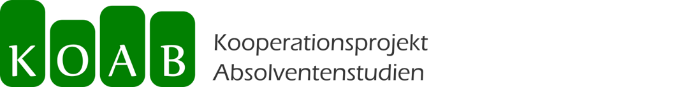 Das Kooperationsprojekt Absolventenstudien (KOAB)Im Kooperationsprojekt Absolventenstudien (KOAB) werden in enger Zusammenarbeit zwischen den Hochschulen und dem Institut für angewandte Statistik jährlich etwa 150.000 Absolvent*innen von 50 bis 70 Hochschulen zur Teilnahme an Befragungen eingeladen, die ca. 1,5 Jahre nach Studienabschluss stattfinden. Es ist eines der bundesweit größten sozialwissenschaftlichen Forschungsprojekte – insgesamt haben sich mit der Befragung der Absolvent*innen des Prüfungsjahrganges 2017 bereits mehr als 450.000 Absolvent*innen beteiligt. Die Befragung erfolgt dabei in einem arbeitsteiligen Prozess: Das Institut für angewandte Statistik koordiniert die Befragung, die zusammen mit den Partnerhochschulen durchgeführt wird.Die Kooperation zwischen ISTAT und Partnerhochschulen ist im Wesentlichen durch folgende Merkmale charakterisiert:Ein Kernfragebogen mit gleichen Inhalten für alle Partnerhochschulen sichert die Vergleichbarkeit der Ergebnisse. Hierfür erstellt das ISTAT einen anonymisierten Gesamtdatensatz mit den Daten aller Befragten.Die Partnerhochschulen übernehmen den Versand von bis zu vier postalischen Einladungen an die Absolvent*innen ihrer Hochschule zur Teilnahme und haben Einfluss auf die Entwicklung eines individuellen Hochschulfragebogens.Spezifische Zusatzfragen erlauben den Hochschulen individuelle Analysen zum Berufsverlauf ihrer ehemaligen Studierenden und liefern wichtige Benchmarks für die interne Hochschulentwicklung.Umfangreiche Beratungs- und Schulungstätigkeiten der ISTAT-Mitarbeiter*innen unterstützen den effizienten Ablauf der Befragung.Nach der Befragung erstellt das ISTAT umfangreiche tabellarische Auswertungen und gibt Hilfestellung bei der Verwendung der Ergebnisse.Zugleich erhalten Hochschulen Hochschuldatensätze mit deren Hilfe sie eigene Auswertungen vornehmen können.Nach der in diesem Tabellenband dokumentierten Erstbefragung ein bis zwei Jahre nach Studienabschluss finden im Kooperationsprojekt auch Zweitbefragungen (Panel) etwa vier bis fünf Jahre nach Studienabschluss statt, um den weiteren beruflichen Werdegang detailliert nachzuzeichnen.Ziel der Absolventenstudien ist es unter anderem, einen zentralen Beitrag zur Qualitätsentwicklung der Hochschulausbildung zu leisten (z. B. für die Studiengangsentwicklung und die Akkreditierung). Hier geht es daher insbesondere um die Evaluation der Wirkungen von Studienbedingungen und -angeboten auf den weiteren Lebensweg sowie den Berufserfolg der Absolvent*innen. Die Diskussion der Ergebnisse mit den Verantwortlichen in den Hochschulen und ihre Berücksichtigung in der Hochschulentwicklung sind ein zentrales Anliegen des Projekts. Das Institut für angewandte Statistik erstellt aus den Befragungen der einzelnen Hochschulen eine gemeinsame Datendatei, die die Grundlage für vergleichende statistische Analysen bildet.Bislang wurden die Abschlussjahrgänge 2006 bis 2017 jeweils ca. 1,5 Jahre nach dem Studienabschluss in die Studie einbezogen. Außerdem erfolgte im Wintersemester 2018/2019 die Befragung des Abschlussjahrgangs 2013 ca. vier bis fünf Jahre nach dem Studienabschluss (Panel), an der sich etwa 10.000 Absolvent*innen beteiligt haben.Das ISTAT – Institut für angewandte StatistikDas Institut für angewandte Statistik (ISTAT) versteht sich als ein universitäres Spin-Off mit einer klaren wissenschaftlichen Ausrichtung. Dabei ist das ISTAT an der Schnittstelle zwischen statistischer Datenanalyse, sozialwissenschaftlicher Methodik und Programmierung beheimatet. Das ISTAT verfügt über einen Mitarbeiterstamm, der sich aus Expert*innen in den Feldern der angewandten Statistik, der Hochschulforschung, der Evaluation und des Qualitätsmanagements zusammensetzt.Im Bereich der Datenerhebung verfügt das Team des ISTAT über weitreichende Erfahrungen hinsichtlich aller gängigen Erhebungsverfahren (CATI, CAPI, Online). Insbesondere im Bereich der Online-Forschung beziehen sich die Erfahrungswerte sowohl auf bundesweite als auch auf internationale Studien. Das Team des ISTAT ist mit einer weitgehenden technischen Expertise ausgestattet, sowohl hinsichtlich der Fragebogenprogrammierung mit QTAFI, Dimensions Net, Quanquest oder MR Studio als auch hinsichtlich des Einsatzes von Programmiersprachen wie Python, PHP, Visual Basic und Java. Dies ermöglicht es dem Team des ISTAT alle Arten der Online-Forschung professionell und auf höchstem Niveau umsetzen zu können.Hinsichtlich der statistischen Datenanalyse vereint das Team des ISTAT Kompetenzen auf den Gebieten der univariaten, bivariaten als auch komplexen multivariaten Datenanalyse. Hier sind vor allem die Stärken im Reporting zu nennen: das ISTAT verfügt über ein Höchstmaß an Know-How im Bereich der Tabellenbanderzeugung und der Erstellung individualisierter grafischer Auswertungen. Ein weiteres Feld der Expertise sind die explorative und die klassische inferenzstatistische Datenanalyse. Darüber hinaus ist das Team des ISTAT ebenfalls routiniert im Umgang mit modernen Resampling-Methoden oder Techniken des Dataminings.Das ISTAT erforscht die Integration von Datenanalysetechniken mit Methoden der objektorientierten Programmierung unter der Berücksichtigung theoretischer Rahmung. Die Mission des ISTAT ist es, die Theoriebildung auf substanzwissenschaftlichen Feldern, wie der Hochschulforschung, der Geographie, der Soziologie, der Psychologie etc. durch die Entwicklung methodisch-technischer Lösungen zu unterstützen und voranzutreiben. Im Vordergrund steht dabei die Überbrückung des Gegensatzes von individueller Auswertung und technischer Automatisierung. Das ISTAT entwickelt daher modularisierte Lösungen, die durch hochgradig verfeinerte Algorithmen angesteuert werden.Die Mission des ISTAT verdeutlicht ein interdisziplinäres Vorgehen, was sich auch im Team abbildet, in dem wissenschaftliche Felder wie Physik, Hochschulforschung, Evaluationsforschung, Didaktik, Geographie, Informatik oder Computerlinguistik vertreten sind. Diese Interdisziplinarität ermöglicht es dem ISTAT Fort- und Weiterbildungen im Gebiet der sozialwissenschaftlichen Methodik und Statistik anzubieten, die sich in besonderem Maße an den Bedürfnissen unterschiedlicher Zielgruppen orientieren.Als Anbieter von Evaluations- und Beratungsleistungen verfolgt das ISTAT einen nutzenfokussierten Ansatz mit hoher Stakeholderorientierung, wie es gerade im Rahmen von Großprojekten und im Miteinander in großen Netzwerken von Vorteil ist.Absolventenbefragung 2019 (Erstbefragung des Abschlussjahrgangs 2017) im ÜberblickProjektnameKooperationsprojekt Absolventenstudien (KOAB): Studienbedingungen und BerufserfolgZentrale ThemenVerbleib nach Studienabschluss;Beschäftigungssuche;Beschäftigungsbedingungen;Berufserfolg;Berufliche Tätigkeit;Retrospektive Bewertung des Studiums;Individuelle Studienvoraussetzungen;Soziale Herkunft / Diversity.MethodeSchriftliche standardisierte Befragung;Umfangreicher Fragebogen mit ca. 500 Variablen (Verwendung des Absolventenpanel(AP)-Fragebogens);Onlinefragebogen in deutscher und englischer Sprache;individuell angepasste Fragebogen für jede Hochschule;zumeist Vollerhebungen aller Personen, die im Prüfungsjahr 2017 einen Abschluss erworben haben.GrundgesamtheitAbsolvent*innen des Prüfungsjahres 2017
(Universitäten: Abschluss im Zeitraum Oktober 2016 bis September 2017;
Fachhochschulen: Abschluss im Zeitraum September 2016 bis August 2017).Durchführung der BefragungIn der Regel vier Kontakte, zumeist per Brief, durch die Hochschulen;Zeitraum des Versands der Einladungen zur Teilnahme: Oktober 2018 bis Februar 2019;Zeitpunkt: ca. 1,5 Jahre nach Studienabschluss;Zielpopulation: 145.355 Absolvent*innen von 55 Hochschulen mit Studienabschluss im Wintersemester 2016/17 und im Sommersemester 2017;Adressqualität: 136.787 gültige Adressen (inklusive Nachrecherche);Brutto-Rücklauf: 48.280 (unkorrigiert);Antwortquote: 38 % (Netto) im Durchschnitt der beteiligten Hochschulen.Erläuterung der ErgebnisdarstellungAufbau der TabellenDie Tabellen enthalten eine vollständige Dokumentation der Fragen und Antworten des Fragebogens. Die Fußnoten der Tabellen dokumentieren die exakte Formulierung der Fragen und – soweit erforderlich – die Antwortvorgaben (bei Antwortskalen).Die Antwortvorgaben des Fragebogens werden in den Tabellen in der Regel vollständig und unverändert wiedergegeben.ProzenteDie Tabellen enthalten in der Regel die Spaltenprozente, die den Vergleich der Prozentangaben für die in den Spaltenköpfen genannten Kategorien erlauben.Beispiel einer Tabelle mit fiktiven Zahlen:Tabelle 6	Erwerb eines beruflichen Abschlusses vor dem Studium nach Hochschultyp (Prozent)	Fachhochschule	Universität	GesamtBeruflicher Abschluss vor dem StudiumJa	55	16	21Nein	45	84	79Gesamt	100	100	100Anzahl	4.665	27.457	32.122Frage A4: Haben Sie vor der ersten Einschreibung einen beruflichen Abschluss erworben?Interpretation der Tabelle: Von den Befragten mit einem Fachhochschulabschluss haben 55 Prozent bereits vor ihrem Studium eine Berufsausbildung erfolgreich abgeschlossen gegenüber 16 Prozent der Befragten mit einem universitären Abschluss.ReferenzstudiumKurzform für das Studium, das die/der Befragte im Prüfungsjahr 2017 (Universitäten: Abschluss im Zeitraum Oktober 2016 bis September 2017; Fachhochschulen: September 2016 bis August 2017) erfolgreich abgeschlossen hat; zu beachten ist, dass sich manche Fragen auf das gesamte (bisherige) Studium und andere Fragen sich auf ein früheres Studium oder ein weiteres Studium beziehen.FallzahlenAlle Tabellen enthalten Angaben zur Anzahl der Befragten, die die jeweilige Frage beantwortet haben. In den Tabellenbänden sind nur Ergebnisse derjenigen Teilgruppen enthalten, die mindestens 10 Personen umfassen.Die Fallzahlen der einzelnen Tabellen sind unterschiedlich, weil Befragte nicht jede Frage beantwortet haben (item non response), manche Fragen für Befragte nicht zutreffend sind (Filterfragen) oder nicht alle Hochschulen die entsprechenden Fragen gestellt haben (optionale Fragen). Um mögliche Fehlinterpretation auf Grund zu geringer Fallzahlen zu vermeiden, werden nur Ergebnisse dargestellt, die auf den Angaben von mindestens 5 Befragten (Prozentuierungsbasis) basieren. Ein Schrägstrich in den Tabellen ersetzt dann die Werte.Im Interesse der besseren Lesbarkeit wurde bei Übersichtstabellen, die Ergebnisse mehrerer Einzelvariablen enthalten (z. B. Mittelwerte bei Fragen mit Itemlisten), nur die maximale Fallzahl angegeben (die maximale Fallzahl gibt die Zahl der Befragten an, die mindestens ein Item beantwortet haben).FilterfragenManche Fragen waren nur zutreffend für bestimmte Gruppen. In den Titeln der Tabellen sind die Gruppen kenntlich gemacht, die die jeweilige Frage beantworten sollten, z. B. "nur Erwerbstätige" oder "nur Befragte, die vor dem Studium einen beruflichen Abschluss erworben haben".KernfragenJede Hochschule verwendete einen individuellen Fragebogen, der die sogenannten Kernfragen enthält, die auch in den Fragebogen der anderen Hochschulen enthalten sind. Dieser Tabellenband enthält alle Ergebnisse der Kernfragen.Optionale FragenOptionale Fragen sind (wie die Kernfragen) im Projekt entwickelte standardisierte Einzelfragen (und Antworten), die allerdings nicht von jeder Hochschule eingesetzt werden. Jede Hochschule entscheidet selbständig, welche der optionalen Fragen in den eigenen Fragebogen aufgenommen werden. Zusätzlich zu den Ergebnissen der Kernfragen wurden in diesen Tabellenband auch die Ergebnisse solcher optionalen Fragen dokumentiert, die im Fragebogen aufgenommen wurden. In der Fußnote der Tabellen sind die optionalen Fragen mit "optionale Frage" gekennzeichnet.Hochschulspezifische FragenHochschulen können auch Anpassungen des Fragebogens für ihre individuellen Bedürfnisse vornehmen und eigene Fragen entwickeln. Diese hochschulspezifischen Fragen sind in diesem Tabellenband mit dem Hinweis "Hochschulspezifische Frage" gekennzeichnet.LegendeStudienfachDokumentation der Tabellen 1 bis 10Die Tabellen 1 bis 10 geben einen Überblick zu den zentralen Ergebnissen der Befragung:Sozio-demografische Charakteristika der Absolvent*innen,Studium und Studienverlauf,Auslandserfahrungen,Bewertung der Studienangebote und -bedingungen,Kompetenzen bei Studienabschluss und berufliche Anforderungen ca. 1,5 Jahre nach Studienabschluss,Beschäftigungssuche und Übergang in die erste Beschäftigung,Erwerbsstatus ca. 1,5 Jahre nach Studienabschluss,Objektive Indikatoren des Berufserfolgs,Subjektive Indikatoren des Berufserfolgs (horizontale und vertikale Passung sowie Berufszufriedenheit),Rahmenbedingungen der beruflichen Arbeit.In den Tabellen 1 bis 10 sind zumeist Ergebnisse von Fragen, die sich im Fragebogen an unterschiedlichen Stellen finden zusammenfassend dargestellt. Im Interesse der Übersichtlichkeit wird in den Tabellen 1 bis 10 darauf verzichtet die einzelnen Fragen und Variablen so zu dokumentieren, wie es sonst in diesem Tabellenband geschieht. Stattdessen findet sich im Folgenden eine vollständige Dokumentation der einzelnen Fragen und Variablen, die in den Tabellen 1 bis 10 verwendet werden. Um einen Vergleich mit den Gesamttabellenbänden zu ermöglichen, sind die gleichen Ergebnisse dargestellt. Falls die entsprechende Frage in den Hochschulfragebogen nicht enthalten ist, wird "-" angezeigt.Dokumentation der Tabelle 1: Sozio-demografische Charakteristika der BefragtenDokumentation der Tabelle 2: Studium und StudienverlaufDokumentation der Tabelle 3: AuslandserfahrungenDokumentation der Tabelle 4: Bewertung der Studienangebote und -bedingungenDie im Fragebogen abgefragten Items zu den Studienangeboten und -bedingungen (Teil D) und den Kompetenzen der Absolventen (Teil E) wurden für die zusammenfassende Darstellung zu additiven Indizes zusammengefasst. Diese Indizes wurden auf Grundlage explorativer Faktorenanalysen gebildet, welche für den Gesamtdatensatz des Prüfungsjahrgangs 2010 durchgeführt wurden. Als Extraktionsmethode wurde dabei die Hauptkomponentenanalyse gewählt. Die Analyse erfolgte entsprechend des Kaiser-Kriteriums und wurde anhand der Varimax-Einstellung rotiert. Fehlende Werte wurden paarweise ausgeschlossen. Die Indexbildung erfolgte nur, wenn Angaben eines Befragten zu mindestens zwei Items vorlagen.Dokumentation der Tabelle 5: Kompetenzen bei Studienabschluss und berufliche Anforderungen ca. 1,5 Jahre nach StudienabschlussDokumentation der Tabelle 6: Beschäftigungssuche und Übergang in die erste BeschäftigungDokumentation der Tabelle 7: Erwerbsstatus ca. 1,5 Jahre nach StudienabschlussDokumentation der Tabelle 8: Objektive Indikatoren des BerufserfolgsDokumentation der Tabelle 9: Subjektive Indikatoren des Berufserfolgs (horizontale und vertikale Passung sowie Berufszufriedenheit)Dokumentation der Tabelle 10: Rahmenbedingungen der beruflichen ArbeitA1. Ausgewählte ErgebnisseTabelle 1	Sozio-demografische Charakteristika der Befragten nach Studienfach (Prozent)	A	B4	F	I	L2	L3	M	Ö	P	W1	W2	SON	GesA01 Weibliches Geschlecht	50	69	61	6	50	13	23	93	38	37	48	44	45A02 Allgemeine Hochschulreife	83	88	75	32	74	61	79	57	77	68	70	53	67A03 Abiturnote (arithmetischer Mittelwert)	2,4	2,4	2,5	2,8	2,8	2,4	2,7	2,4	2,7	2,7	2,4	2,6	2,5A04 Berufsausbildung vor dem Studium	47	24	50	95	43	88	64	49	69	55	52	43	59A05 Mindestens ein Elternteil mit Hochschulabschluss	38	38	38	53	40	25	58	36	8	29	35	31	35A06 Internationale Studierende (keine deutsche Staatsangehörigkeit)	0	0	0	0	0	0	0	0	0	0	0	0	0A07 Mindestens ein Elternteil im Ausland geboren	4	0	21	6	14	0	0	0	0	0	17	7	6A08 Internationale Mobilität vor dem Studium (Bildungsausländer)	0	0	0	0	0	0	0	0	0	0	4	0	0A09 Mobil zum Studium (Studienberechtigung nicht im Bundesland der Hochschule erworben)	30	71	75	73	52	31	71	54	46	45	37	53	49A10 Alter bei Studienabschluss (arithmetischer Mittelwert)	27,6	26,4	26,4	26,7	26,5	26,9	28,5	25,8	24,9	24,9	25,9	26,4	26,4A11 Kinder im Haushalt ca. 1,5 Jahre nach Studienabschluss	19	6	5	6	14	3	0	7	0	5	9	13	8Anzahl	30	17	20	22	23	49	14	37	13	22	27	19	293Quelle: ISTAT, KOAB-Absolventenbefragung 2019 (Jahrgang 2017). Zur Erklärung der einzelnen Fragen/Variablen siehe die 'Dokumentation der Tabellen 1 bis 10'.Tabelle 2	Studium und Studienverlauf nach Studienfach (Prozent)	A	B4	F	I	L2	L3	M	Ö	P	W1	W2	SON	GesB01 FächergruppeMathematik, Naturwissenschaften	0	100	0	0	0	0	0	0	0	0	0	0	6Agrar-, Forst- und Ernährungswissenschaften, Veterinärmedizin	100	0	100	100	100	100	100	100	100	100	100	74	92Ingenieurwissenschaften	0	0	0	0	0	0	0	0	0	0	0	26	2B02 Examensnote (arithmetischer Mittelwert)	1,6	1,6	2,0	2,4	2,2	2,4	2,2	2,1	2,4	2,6	2,3	2,1	2,2B03 Studiendauer (Fachsemester; arithmetischer Mittelwert)	5,4	6,1	7,6	8,6	7,9	7,5	5,9	7,1	7,7	8,2	7,1	6,4	7,2B04 Studienabschluss in der Regelstudienzeit	36	6	25	19	4	35	21	43	31	18	37	58	30B05 Praktikum im Studium	70	100	100	86	96	100	50	89	69	82	81	72	86Anzahl	30	17	20	22	23	49	14	37	13	22	27	19	293Quelle: ISTAT, KOAB-Absolventenbefragung 2019 (Jahrgang 2017). Zur Erklärung der einzelnen Fragen/Variablen siehe die 'Dokumentation der Tabellen 1 bis 10'.Tabelle 3	Auslandserfahrungen nach Studienfach (Prozent)	A	B4	F	I	L2	L3	M	Ö	P	W1	W2	SON	GesC01 Internationale Mobilität vor dem Studium (Bildungsausländer)	0	0	0	0	0	0	0	0	0	0	4	0	0C02 Internationale Studierende (keine deutsche Staatsangehörigkeit)	0	0	0	0	0	0	0	0	0	0	0	0	0C03 Auslandssemester während des Studiums	8	6	11	0	9	2	0	3	0	0	46	0	8C04 Praktikum im Ausland während des Studiums	12	6	0	5	9	7	0	6	0	5	0	0	5C05 Auslandserfahrungen während des Studiums insgesamt	33	29	15	14	18	19	7	11	15	25	50	5	21Anzahl	30	17	20	22	23	49	14	37	13	22	27	19	293Quelle: ISTAT, KOAB-Absolventenbefragung 2019 (Jahrgang 2017). Zur Erklärung der einzelnen Fragen/Variablen siehe die 'Dokumentation der Tabellen 1 bis 10'.Tabelle 4	Bewertungen der Studienangebote und -bedingungen nach Studienfach (Prozent; Werte 1 und 2 einer fünfstufigen Antwortskala von 1 = 'sehr gut' bis 5 = 'sehr schlecht')	A	B4	F	I	L2	L3	M	Ö	P	W1	W2	SON	GesD01 Gute Ausstattung	67	71	45	59	36	65	57	72	75	70	72	64	63D02 Gute Studienorganisation	70	53	80	64	52	82	71	78	85	76	73	57	72D03 Gute Lehrinhalte	81	65	50	59	61	73	50	57	69	81	38	64	63D04 Gute Betreuung/Beratung durch Lehrenden	92	88	60	59	64	74	64	89	85	57	44	71	71D05 Gute Methodenvermittlung	81	71	50	9	70	51	57	43	46	62	42	71	53D07 Gute Career-Aktivitäten	35	30	18	23	14	22	0	46	17	6	13	57	24D08 Gute Fremdsprachenvermittlung	19	35	0	11	5	5	14	0	9	11	15	11	10D09 Hohe Zufriedenheit mit dem Studium	88	82	75	77	91	91	71	65	77	80	67	63	78Anzahl	27	17	20	22	23	46	14	37	13	21	27	19	286Quelle: ISTAT, KOAB-Absolventenbefragung 2019 (Jahrgang 2017). Zur Erklärung der einzelnen Fragen/Variablen siehe die 'Dokumentation der Tabellen 1 bis 10'.Tabelle 5	Kompetenzen bei Studienabschluss und berufliche Anforderungen ca. 1,5 Jahre nach Studienabschluss nach Studienfach (Prozent; Werte 1 und 2 einer fünfstufigen Antwortskala von 1 = 'in sehr hohem Maße' bis 5 = 'gar nicht')	A	B4	F	I	L2	L3	M	Ö	P	W1	W2	SON	GesE01 Hohe Instrumentelle Kompetenzen bei Studienabschluss	96	87	67	63	64	72	100	57	67	75	76	83	74E04 Hohe Anforderungen an instrumentellen Kompetenzen	82	79	57	73	92	64	100	79	70	85	90	78	78E02 Hohe Interpersonelle Kompetenzen bei Studienabschluss	78	67	61	47	64	64	85	57	50	50	40	83	62E05 Hohe Anforderungen an interpersonelle Kompetenzen	71	36	57	55	42	63	73	64	70	62	80	67	62E03 Hohe Systemische Kompetenzen bei Studienabschluss	96	67	61	63	59	72	92	60	75	69	48	72	68E06 Hohe Anforderungen an Systemische Kompetenzen	86	64	86	73	83	83	73	79	70	69	90	100	80Anzahl	24	15	18	19	22	39	13	30	12	16	25	18	251Quelle: ISTAT, KOAB-Absolventenbefragung 2019 (Jahrgang 2017). Zur Erklärung der einzelnen Fragen/Variablen siehe die 'Dokumentation der Tabellen 1 bis 10'.Tabelle 6	Beschäftigungssuche und Übergang in die erste Beschäftigung nach Studienfach (Prozent)	A	B4	F	I	L2	L3	M	Ö	P	W1	W2	SON	GesF01 Eine Beschäftigung gesucht	69	50	32	43	55	36	50	65	46	28	60	26	48F02 Dauer der Beschäftigungssuche für die erste StelleWeniger als 1 Monat	22	25	33	67	18	27	14	9	60	80	33	/	291 bis 3 Monate	50	63	67	33	36	60	86	55	20	20	53	/	514 bis 6 Monate	22	13	0	0	27	7	0	23	0	0	7	/	137 bis 12 Monate	6	0	0	0	9	7	0	5	20	0	7	/	5Mehr als 12 Monate	0	0	0	0	9	0	0	9	0	0	0	/	2Mittelwerte und Standardabweichung (in Monaten)Arithmetischer Mittelwert	2,6	2,0	1,7	0,4	3,9	1,9	1,4	4,1	1,6	0,4	1,9	/	2,4Standardabweichung	3,0	2,0	1,5	0,7	4,0	2,8	1,0	5,4	3,0	0,9	2,2	/	3,3Median	1,5	1,5	2,0	0,0	3,0	1,0	1,0	2,0	0,0	0,0	1,0	/	1,0F03 Dauer vom Studienende bis zur Aufnahme der ersten StelleDirekt nach Studienabschluss (0 Monate)	32	54	33	67	21	58	50	29	55	53	25	64	441 bis 3 Monate	48	31	17	27	29	27	42	52	36	33	42	18	354 bis 6 Monate	16	15	33	0	7	8	8	5	0	7	8	0	97 bis 12 Monate	0	0	8	0	29	4	0	14	9	7	17	9	7Mehr als 12 Monate	4	0	8	7	14	4	0	0	0	0	8	9	4Mittelwerte und Standardabweichung (in Monaten)Arithmetischer Mittelwert	2,4	1,4	4,5	1,4	5,4	2,0	1,3	2,1	1,3	1,5	3,9	3,3	2,5Standardabweichung	3,3	1,7	6,4	3,8	5,8	4,1	1,6	2,5	2,9	2,8	5,1	7,5	4,2Median	2,0	0,0	3,5	0,0	3,0	0,0	1,0	1,0	0,0	0,0	1,5	0,0	1,0Anzahl	26	16	19	21	22	43	14	34	13	18	25	19	270Quelle: ISTAT, KOAB-Absolventenbefragung 2019 (Jahrgang 2017). Zur Erklärung der einzelnen Fragen/Variablen siehe die 'Dokumentation der Tabellen 1 bis 10'.Tabelle 7	Erwerbsstatus ca. 1,5 Jahre nach Studienabschluss nach Studienfach (Prozent)	A	B4	F	I	L2	L3	M	Ö	P	W1	W2	SON	GesG01 ErwerbsstatusAusschließlich erwerbstätig (ohne Ausbildung)	84	81	20	73	57	68	100	53	77	68	46	35	63Erwerbstätig und zugleich Ausbildung (berufliche Ausbildung, Studium/Promotion)	8	13	20	9	10	17	0	9	8	11	17	41	14Ausschließlich Ausbildung (berufliche Ausbildung, Studium/Promotion)	8	6	45	18	29	15	0	28	15	11	17	18	18Weder erwerbstätig noch in Ausbildung	0	0	15	0	5	0	0	9	0	11	21	6	6Gesamt	100	100	100	100	100	100	100	100	100	100	100	100	100Anzahl	25	16	20	22	21	41	14	32	13	19	24	17	264G02 Erwerbsstatus/Tätigkeit (Mehrfachnennungen)Reguläre Erwerbstätigkeit (ohne Ausbildung)	76	88	42	68	62	63	93	56	77	63	54	59	65Referendariat, Trainee, u.ä.	4	6	5	0	5	5	0	3	0	5	4	6	4Selbstständige/freiberufliche Beschäftigung	8	0	5	9	5	20	7	3	8	5	4	0	7Gelegenheitsjob	8	0	0	5	5	12	0	9	0	11	8	12	7Praktikum	4	0	5	0	5	0	0	3	0	5	13	6	3Weiteres Studium (Master o.ä.)	16	13	74	27	43	27	0	38	23	32	46	59	33Promotion	16	13	0	0	0	0	0	0	0	0	0	0	2Hausfrau/Hausmann/Familienarbeit	4	6	0	0	5	2	0	3	0	0	4	0	2Keine Erwerbstätigkeit, Beschäftigungssuche	0	0	5	5	0	2	0	9	0	0	8	0	3Sonstiges	0	0	0	9	0	2	0	3	0	0	0	6	2Gesamt	136	125	137	123	129	134	100	128	108	121	142	147	129Anzahl	25	16	19	22	21	41	14	32	13	19	24	17	263Quelle: ISTAT, KOAB-Absolventenbefragung 2019 (Jahrgang 2017). Zur Erklärung der einzelnen Fragen/Variablen siehe die 'Dokumentation der Tabellen 1 bis 10'.Tabelle 8	Objektive Indikatoren des Berufserfolgs nach Studienfach (Prozent; nur Erwerbstätige)	A	B4	F	I	L2	L3	M	Ö	P	W1	W2	SON	GesAlle ErwerbstätigenH01 Vollzeit beschäftigt (35 Stunden und mehr)	94	69	78	79	79	82	100	76	100	100	77	100	85H02 Unbefristet beschäftigt	67	64	75	88	57	74	92	81	90	64	80	73	75H03 Bruttomonatseinkommen der Vollzeitbeschäftigten (arithmetischer Mittelwert)	3.405	3.126	2.584	3.194	2.921	3.181	3.683	2.856	2.667	2.563	3.598	3.292	3.133H04 Personal- oder Budgetverantwortung	32	25	27	47	14	36	31	5	40	20	20	27	27Anzahl	22	15	12	19	14	30	13	21	10	15	15	12	198Ausschließlich Erwerbstätige (ohne Ausbildung)H01 Vollzeit beschäftigt (35 Stunden und mehr)	94	73	/	100	92	88	100	87	100	100	89	100	92H02 Unbefristet beschäftigt	70	69	/	86	67	75	92	82	89	67	82	83	77H03 Bruttomonatseinkommen der Vollzeitbeschäftigten (arithmetischer Mittelwert)	3.422	3.313	/	3.194	2.921	3.309	3.683	2.856	2.726	2.701	3.411	3.376	3.170H04 Personal- oder Budgetverantwortung	29	27	/	50	17	40	31	6	33	23	18	20	29Anzahl	21	13	4	16	12	25	13	17	9	13	11	6	160Quelle: ISTAT, KOAB-Absolventenbefragung 2019 (Jahrgang 2017). Zur Erklärung der einzelnen Fragen/Variablen siehe die 'Dokumentation der Tabellen 1 bis 10'.Tabelle 9	Subjektive Indikatoren des Berufserfolgs (horizontale und vertikale Passung sowie Berufszufriedenheit) nach Studienfach (Prozent; nur Erwerbstätige)	A	B4	F	I	L2	L3	M	Ö	P	W1	W2	SON	GesAlle ErwerbstätigenI01 Hohe Qualifikationsverwendung	52	27	45	39	64	41	54	25	36	20	38	42	40I02 Studienfachnahe berufliche Aufgaben	91	80	90	83	86	86	92	72	82	73	75	100	84I03 Niveauadäquate Beschäftigung	70	60	82	76	93	59	69	74	55	93	92	70	73I04 Hohe Angemessenheit der beruflichen Situation zur Ausbildung	64	40	60	61	71	66	46	35	64	60	62	58	57I05 Hohe Berufszufriedenheit	83	53	60	73	69	66	77	65	64	53	90	73	69Anzahl	23	15	11	18	14	32	13	20	11	15	14	12	198Ausschließlich Erwerbstätige (ohne Ausbildung)I01 Hohe Qualifikationsverwendung	52	15	/	40	67	38	54	29	40	23	40	50	40I02 Studienfachnahe berufliche Aufgaben	90	77	/	93	92	83	92	73	90	85	78	100	86I03 Niveauadäquate Beschäftigung	67	54	/	79	92	58	69	75	50	92	90	60	70I04 Hohe Angemessenheit der beruflichen Situation zur Ausbildung	60	38	/	60	75	62	46	35	70	54	60	50	55I05 Hohe Berufszufriedenheit	86	54	/	69	67	71	77	71	70	54	100	83	72Anzahl	21	13	4	15	12	26	13	17	10	13	10	6	160Quelle: ISTAT, KOAB-Absolventenbefragung 2019 (Jahrgang 2017). Zur Erklärung der einzelnen Fragen/Variablen siehe die 'Dokumentation der Tabellen 1 bis 10'.Tabelle 10	Rahmenbedingungen der beruflichen Arbeit nach Studienfach (Prozent; nur Erwerbstätige)	A	B4	F	I	L2	L3	M	Ö	P	W1	W2	SON	GesJ01 Beschäftigung im Großunternehmen/einer großen Organisation (mehr als 1000 Beschäftigte)	50	17	0	0	31	20	10	20	22	29	33	14	22J03 Ökonomischer Sektor(Privat-)Wirtschaftlicher Bereich	85	36	91	100	58	71	77	70	89	79	100	91	78Öffentlicher Bereich	10	50	0	0	42	14	23	20	11	14	0	9	16Organisation ohne Erwerbscharakter (z. B. Vereine, Verbände, Kirchen)	5	14	9	0	0	14	0	10	0	7	0	0	6J04 WirtschaftsbereichIndustrie	45	14	18	35	25	6	29	33	0	13	79	42	28Dienstleistung	9	29	55	35	33	9	50	38	9	33	21	42	28Bildung/Forschung	0	7	0	0	8	0	0	5	0	0	0	17	3Sonstige	45	50	27	29	33	84	21	24	91	53	0	0	42J05 TätigkeitsbereichLehre, Unterricht, Ausbildung	0	0	0	0	0	0	8	0	0	0	0	20	2Forschung, Entwicklung	15	18	13	0	8	5	0	0	0	0	10	10	6Technische Tätigkeiten	10	45	63	63	75	9	85	0	14	13	20	70	35Kaufmännische Tätigkeiten	70	18	0	31	8	50	8	38	43	73	60	0	38Beratung, Betreuung, Gesundheit	0	0	0	0	0	0	0	38	0	0	0	0	4Kommunikation, Kunst	0	0	0	0	0	5	0	6	0	0	0	0	1Sonstige Tätigkeit	5	18	25	6	8	32	0	19	43	13	10	0	14Anzahl	23	15	11	18	13	32	14	21	11	15	15	12	200Quelle: ISTAT, KOAB-Absolventenbefragung 2019 (Jahrgang 2017). Zur Erklärung der einzelnen Fragen/Variablen siehe die 'Dokumentation der Tabellen 1 bis 10'.A2. Vor dem StudiumTabelle 11	Höchster Schulabschluss nach Studienfach (Prozent)	A	B4	F	I	L2	L3	M	Ö	P	W1	W2	SON	GesHöchster SchulabschlussAllgemeine Hochschulreife (Abitur)	83	88	75	32	74	61	79	57	77	68	70	53	67Fachhochschulreife	13	12	25	55	26	35	14	35	23	32	22	42	29Fachgebundene Hochschulreife	0	0	0	5	0	2	7	5	0	0	7	0	2Fach- od. landesgebundene Fachhochschulreife	0	0	0	0	0	0	0	3	0	0	0	0	0Hauptschulabschluss	0	0	0	0	0	2	0	0	0	0	0	0	0Sonstiges	0	0	0	0	0	0	0	0	0	0	0	5	0Realschulabschluss	3	0	0	9	0	0	0	0	0	0	0	0	1Gesamt	100	100	100	100	100	100	100	100	100	100	100	100	100Anzahl	30	17	20	22	23	49	14	37	13	22	27	19	293Frage A1: Welchen höchsten Schulabschluss haben Sie erreicht? Kernfrage.Tabelle 12	Art der Studienberechtigung nach Studienfach (Prozent; Mehrfachnennungen)	A	B4	F	I	L2	L3	M	Ö	P	W1	W2	SON	GesArt der StudienberechtigungGesamtschule mit gymnasialer Oberstufe (einschl. Freie Waldorfschulen)	7	29	0	5	9	6	7	0	0	14	11	0	7Gymnasium	73	59	60	32	65	47	71	51	69	50	48	67	56Kolleg	0	0	5	0	0	0	0	3	8	0	0	0	1Berufsfachschule	0	6	5	5	0	14	0	5	8	0	7	11	6Berufsoberschule	0	0	0	0	4	2	7	0	0	0	4	0	1Fachoberschule	7	6	20	36	4	20	14	27	23	18	15	17	18Fachgymnasium / berufliches Gymnasium	7	12	15	9	9	12	0	8	15	18	7	6	10Kollegschule / Berufskolleg	7	0	5	14	9	6	0	0	8	0	4	11	5Fachakademie / Fachschule (z. B. Fachwirt/in, staatl. geprüfte/r Betriebswirt/in, o. ä.)	3	0	0	0	0	8	0	3	0	5	0	0	2Meisterschule	3	0	0	9	0	0	0	0	0	0	0	6	1Technikerschule (staatl. geprüfte/r Techniker/in)	0	0	0	0	0	0	7	0	0	0	0	0	0Immaturenprüfung (fachbezogene Hochschulzugangsberechtigung)	3	0	0	0	0	0	0	0	0	0	4	0	1Erwerb der Studienberechtigung im Ausland	0	0	0	0	0	0	0	0	0	0	4	0	0Sonstiges	0	0	0	0	0	2	0	3	0	0	0	0	1Gesamt	110	112	110	109	100	118	107	100	131	105	104	117	110Anzahl	30	17	20	22	23	49	14	37	13	22	27	18	292Frage A2: Auf welche Weise haben Sie die Studienberechtigung(en) erworben, welche Grundlage für Ihre erste Einschreibung an einer deutschen Hochschule war(en)? Kernfrage.Tabelle 13	Studienberechtigung im Ausland an einer Deutschen Schule nach Studienfach (Prozent; nur Befragte, die ihre Studienberechtigung im Ausland erworben haben)Wegen einer zu geringen Anzahl der gültigen Antworten wird diese Tabelle nicht dargestellt.Tabelle 14	Jahr des Erwerbs der Studienberechtigung nach Studienfach (Mittelwerte)	A	B4	F	I	L2	L3	M	Ö	P	W1	W2	SON	GesJahr des Erwerbs der StudienberechtigungArithmetischer Mittelwert	2.009	2.010	2.011	2.011	2.011	2.011	2.009	2.012	2.012	1.921	2.011	2.010	2.004Standardabweichung	3	2	3	2	4	3	2	2	1	429	6	3	119Median	2.010	2.010	2.011	2.011	2.012	2.012	2.009	2.012	2.012	2.012	2.013	2.011	2.011Anzahl	30	16	20	22	23	48	13	36	13	22	25	19	287Frage A4: Wann haben Sie Ihre (erste) Studienberechtigung erworben? Kernfrage.Tabelle 15	Durchschnittsnote des Studienberechtigungszeugnisses nach Studienfach (Prozent; Mittelwerte)	A	B4	F	I	L2	L3	M	Ö	P	W1	W2	SON	GesDurchschnittsnote des StudienberechtigungszeugnissesSehr gut (1,0-1,5)	3	6	0	0	0	6	0	6	0	0	4	0	3Gut (1,6-2,5)	52	47	58	38	23	43	38	56	31	24	42	53	43Befriedigend (2,6-3,5)	45	41	42	48	59	49	62	39	62	71	50	47	50Ausreichend (3,6-4,0)	0	6	0	14	18	2	0	0	8	5	4	0	4Gesamt	100	100	100	100	100	100	100	100	100	100	100	100	100Anzahl	29	17	19	21	22	47	13	36	13	21	26	19	283Mittelwerte und StandardabweichungArithmetischer Mittelwert	2,4	2,4	2,5	2,8	2,8	2,4	2,7	2,4	2,7	2,7	2,4	2,6	2,5Standardabweichung	0,5	0,6	0,4	0,6	0,5	0,6	0,4	0,5	0,5	0,5	0,6	0,5	0,5Median	2,4	2,3	2,4	2,7	2,8	2,5	2,7	2,4	2,7	2,9	2,6	2,4	2,5Frage A7: Welche Durchschnittsnote hatten Sie in dem Zeugnis, mit dem Sie Ihre Studienberechtigung erworben haben? Kernfrage.Tabelle 16	Land des Erwerbs der Studienberechtigung nach Studienfach (Prozent)	A	B4	F	I	L2	L3	M	Ö	P	W1	W2	SON	GesLand des Erwerbs der StudienberechtigungIn Deutschland	100	100	100	100	100	100	100	100	100	100	96	100	100In einem anderen Land	0	0	0	0	0	0	0	0	0	0	4	0	0Gesamt	100	100	100	100	100	100	100	100	100	100	100	100	100Anzahl	30	17	20	22	23	49	14	36	13	22	27	19	292Frage A8: Wo haben Sie Ihre Studienberechtigung erworben? Kernfrage.Tabelle 17	Bundesland des Erwerbs der Studienberechtigung nach Studienfach (Prozent)	A	B4	F	I	L2	L3	M	Ö	P	W1	W2	SON	GesBundesland des Erwerbs der StudienberechtigungBaden-Württemberg	3	0	5	0	4	0	0	8	0	0	0	0	2Bayern	0	18	0	0	0	0	7	0	0	0	4	5	2Berlin	0	0	0	0	4	0	0	6	0	5	0	0	1Brandenburg	0	0	0	0	0	2	0	0	0	0	0	0	0Bremen	0	0	0	0	0	0	0	0	0	0	4	0	0Hamburg	3	0	5	0	4	0	0	6	0	0	0	0	2Hessen	0	6	0	0	0	0	0	3	0	0	0	0	1Mecklenburg-Vorpommern	0	0	0	0	4	0	0	0	0	0	0	0	0Niedersachsen	70	29	25	27	48	69	29	47	54	55	63	47	51Nordrhein-Westfalen	20	41	60	64	26	22	50	25	38	41	26	37	34Rheinland-Pfalz	0	0	0	0	0	0	7	3	0	0	0	0	1Sachsen	0	6	0	0	0	0	0	0	0	0	0	0	0Sachsen-Anhalt	0	0	0	0	0	0	0	3	8	0	0	0	1Schleswig-Holstein	0	0	5	5	0	2	0	0	0	0	0	5	1Thüringen	3	0	0	0	0	0	0	0	0	0	0	0	0Deutschland, Bundesland unbekannt	0	0	0	5	9	4	7	0	0	0	0	5	2Ausland	0	0	0	0	0	0	0	0	0	0	4	0	0Gesamt	100	100	100	100	100	100	100	100	100	100	100	100	100Anzahl	30	17	20	22	23	49	14	36	13	22	27	19	292Frage A8: Wo haben Sie Ihre Studienberechtigung erworben? Codierung offener Antworten. Kernfrage.Tabelle 18	Region des Erwerbs der Studienberechtigung nach Studienfach (Prozent)	A	B4	F	I	L2	L3	M	Ö	P	W1	W2	SON	GesRegion des Erwerbs der StudienberechtigungHochschulstandort	37	6	5	18	13	16	14	28	23	14	26	26	20Region der Hochschule	20	12	35	14	39	45	21	19	15	64	37	32	31Deutschland	43	82	60	64	39	35	57	53	62	23	33	37	46Deutschland, Region unbekannt	0	0	0	5	9	4	7	0	0	0	0	5	2Ausland	0	0	0	0	0	0	0	0	0	0	4	0	0Gesamt	100	100	100	100	100	100	100	100	100	100	100	100	100Anzahl	30	17	20	22	23	49	14	36	13	22	27	19	292Frage A8: Wo haben Sie Ihre Studienberechtigung erworben? Codierung offener Antworten. Kernfrage.Tabelle 19	Berufserfahrungen vor dem Studium nach Studienfach (Prozent)	A	B4	F	I	L2	L3	M	Ö	P	W1	W2	SON	GesBerufserfahrungen vor dem StudiumJa	57	41	45	91	43	78	86	62	92	64	63	71	66Nein	43	59	55	9	57	22	14	38	8	36	37	29	34Gesamt	100	100	100	100	100	100	100	100	100	100	100	100	100Anzahl	30	17	20	22	23	49	14	37	13	22	27	14	288Frage A9: Haben Sie vor Ihrem Studium, abgesehen von einer Berufsausbildung, berufliche Erfahrungen gesammelt? Kernfrage.Tabelle 20	Dauer der Berufserfahrungen vor dem Studium nach Studienfach (Prozent; Mittelwerte; nur Befragte, die berufliche Erfahrungen vor dem Studium gesammelt haben)	A	B4	F	I	L2	L3	M	Ö	P	W1	W2	SON	GesDauer der Berufserfahrungen vor dem Studium1 bis 6 Monate	24	86	44	35	30	24	25	23	50	36	41	50	347 bis 12 Monate	29	0	0	5	30	24	17	18	33	21	24	10	1913 bis 24 Monate	12	0	22	20	0	24	17	14	17	29	12	10	1725 bis 36 Monate	18	14	11	15	20	16	25	9	0	7	6	0	12Mehr als 36 Monate	18	0	22	25	20	11	17	36	0	7	18	30	18Gesamt	100	100	100	100	100	100	100	100	100	100	100	100	100Anzahl	17	7	9	20	10	37	12	22	12	14	17	10	187Mittelwerte und StandardabweichungArithmetischer Mittelwert	26,1	6,4	34,7	21,5	27,6	23,6	24,0	33,9	9,4	15,3	24,2	23,9	23,5Standardabweichung	31,3	10,5	41,9	17,2	32,6	26,8	20,3	34,7	7,5	13,6	37,4	27,4	27,7Median	12,0	2,0	24,0	21,0	12,0	14,0	19,0	18,0	7,0	12,0	9,0	9,0	12,0Frage A9: Haben Sie vor Ihrem Studium, abgesehen von einer Berufsausbildung, berufliche Erfahrungen gesammelt? Kernfrage.Tabelle 21	Erwerb eines beruflichen Abschlusses vor dem Studium nach Studienfach (Prozent)	A	B4	F	I	L2	L3	M	Ö	P	W1	W2	SON	GesErwerb eines beruflichen Abschlusses vor dem StudiumJa	47	24	50	95	43	88	64	49	69	55	52	43	59Nein	53	76	50	5	57	12	36	51	31	45	48	57	41Gesamt	100	100	100	100	100	100	100	100	100	100	100	100	100Anzahl	30	17	20	22	23	49	14	37	13	22	27	14	288Frage A10: Haben Sie vor der ersten Einschreibung einen beruflichen Abschluss erworben? Kernfrage.Tabelle 22	Abschlussjahr des beruflichen Abschlusses nach Studienfach (Mittelwerte; nur Befragte, die vor dem Studium einen beruflichen Abschluss erworben haben)	A	B4	F	I	L2	L3	M	Ö	P	W1	W2	SON	GesAbschlussjahr des beruflichen AbschlussesArithmetischer Mittelwert	2.009	/	1.724	2.011	2.012	1.864	2.009	2.011	2.012	2.013	2.010	/	1.960Standardabweichung	3	/	759	2	2	530	2	2	2	1	8	/	317Median	2.011	/	2.013	2.012	2.012	2.012	2.009	2.012	2.013	2.013	2.013	/	2.012Anzahl	14	4	7	19	9	41	8	18	9	11	14	4	158Frage A11: Wann haben Sie diese Ausbildung abgeschlossen und was war Ihre Abschlussnote? Berufsausbildung: Abschlussjahr. Kernfrage.Tabelle 23	Abschlussnote des beruflichen Abschlusses nach Studienfach (Mittelwerte; nur Befragte, die vor dem Studium einen beruflichen Abschluss erworben haben)	A	B4	F	I	L2	L3	M	Ö	P	W1	W2	SON	GesAbschlussnote des beruflichen AbschlussesArithmetischer Mittelwert	2	/	2	2	2	2	2	2	2	2	2	/	2Standardabweichung	1	/	0	0	0	1	1	0	0	0	0	/	0Median	2	/	2	2	2	2	2	2	1	2	2	/	2Anzahl	12	4	6	19	8	41	8	17	8	11	13	4	151Frage A11: Wann haben Sie diese Ausbildung abgeschlossen und was war Ihre Abschlussnote? Berufsausbildung: Abschlussnote. Kernfrage.Tabelle 24	Fachlicher Zusammenhang von Berufsausbildung und Studium nach Studienfach (Prozent; Mittelwerte; nur Befragte, die vor dem Studium einen beruflichen Abschluss erworben haben)	A	B4	F	I	L2	L3	M	Ö	P	W1	W2	SON	GesFachlicher Zusammenhang von Berufsausbildung und Studium1 In sehr hohem Maße	54	/	43	79	10	60	100	17	67	27	21	/	492	15	/	29	21	20	31	0	22	22	55	29	/	253	23	/	29	0	30	7	0	39	11	18	36	/	174	8	/	0	0	10	0	0	11	0	0	7	/	35 Gar nicht	0	/	0	0	30	2	0	11	0	0	7	/	6Gesamt	100	/	100	100	100	100	100	100	100	100	100	/	100Anzahl	13	4	7	19	10	42	8	18	9	11	14	4	159Zusammengefasste WerteHoch (Werte 1 und 2)	69	/	71	100	30	90	100	39	89	82	50	/	74Teils, teils (Wert 3)	23	/	29	0	30	7	0	39	11	18	36	/	17Gering (Werte 4 und 5)	8	/	0	0	40	2	0	22	0	0	14	/	9Mittelwerte und StandardabweichungArithmetischer Mittelwert	1,8	/	1,9	1,2	3,3	1,5	1,0	2,8	1,4	1,9	2,5	/	1,9Standardabweichung	1,1	/	0,9	0,4	1,4	0,8	0,0	1,2	0,7	0,7	1,2	/	1,1Median	1,0	/	2,0	1,0	3,0	1,0	1,0	3,0	1,0	2,0	2,5	/	2,0Frage A12: Inwieweit stand dieser berufliche Abschluss in einem fachlichen Zusammenhang mit Ihrem Studium? Antwortskala von 1 = 'In sehr hohem Maße' bis 5 = 'Gar nicht'. Kernfrage.Tabelle 25	Abschlussjahr der Aufstiegsfortbildung nach Studienfach (Mittelwerte; nur Befragte, die eine berufliche Qualifikation erworben haben)	A	F	I	L3	M	Ö	W1	W2	SON	GesAbschlussjahr der AufstiegsfortbildungArithmetischer Mittelwert	/	/	/	2.009	/	/	/	/	/	2.009Standardabweichung	/	/	/	7	/	/	/	/	/	6Median	/	/	/	2.011	/	/	/	/	/	2.011Anzahl	2	1	2	5	1	1	1	1	1	15Frage A15: Wann haben Sie diese Aufstiegsfortbildung abgeschlossen und was war Ihre Abschlussnote? Aufstiegsfortbildung: Abschlussjahr. Kernfrage.Tabelle 26	Abschlussnote der Aufstiegsfortbildung nach Studienfach (Mittelwerte; nur Befragte, die eine berufliche Qualifikation erworben haben)	A	F	I	L3	M	Ö	W1	W2	SON	GesAbschlussnote der AufstiegsfortbildungArithmetischer Mittelwert	/	/	/	3	/	/	/	/	/	2Standardabweichung	/	/	/	0	/	/	/	/	/	0Median	/	/	/	3	/	/	/	/	/	3Anzahl	2	1	2	5	1	1	1	1	1	15Frage A15: Wann haben Sie diese Aufstiegsfortbildung abgeschlossen und was war Ihre Abschlussnote? Aufstiegsfortbildung: Abschlussnote. Kernfrage.Tabelle 27	Anrechnung von Kompetenzen aus beruflicher Vorbildung nach Studienfach (Prozent; nur Befragte, die vor dem Studium einen beruflichen Abschluss erworben haben)	A	B4	F	I	L2	L3	M	Ö	P	W1	W2	SON	GesAnrechnung von Kompetenzen aus beruflicher VorbildungJa	43	/	43	11	10	44	38	44	33	55	43	/	38Nein	57	/	57	89	90	56	63	56	67	45	57	/	62Gesamt	100	/	100	100	100	100	100	100	100	100	100	/	100Anzahl	14	4	7	18	10	41	8	18	9	11	14	4	158Frage A16: Sind Ihnen aufgrund Ihrer beruflichen Vorbildung Kompetenzen auf das Studium angerechnet worden? Kernfrage.C. Studienverlauf (Referenzstudium)Tabelle 28	Semester des Studienabschlusses nach Studienfach (Prozent)	A	B4	F	I	L2	L3	M	Ö	P	W1	W2	SON	GesSemester des StudienabschlussesWintersemester 2016/2017	47	35	35	41	30	37	36	41	46	32	19	32	36Sommersemester 2017	53	65	65	59	70	63	64	59	54	68	81	68	64Gesamt	100	100	100	100	100	100	100	100	100	100	100	100	100Anzahl	30	17	20	22	23	49	14	37	13	22	27	19	293Frage C: Wann haben Sie diesen Abschluss erworben? Zeitpunkt der letzten Prüfung. Kernfrage.Tabelle 29	Abschlussart nach Studienfach (Prozent)	A	B4	F	I	L2	L3	M	Ö	P	W1	W2	SON	GesAbschlussartBachelor of Engineering	0	0	100	100	100	0	0	0	0	100	100	26	41Bachelor of Science	0	0	0	0	0	100	0	100	100	0	0	32	36Master of Education	0	0	0	0	0	0	0	0	0	0	0	21	1Master of Engineering	0	0	0	0	0	0	100	0	0	0	0	21	6Master of Science	100	100	0	0	0	0	0	0	0	0	0	0	16Gesamt	100	100	100	100	100	100	100	100	100	100	100	100	100Anzahl	30	17	20	22	23	49	14	37	13	22	27	19	293Frage C: Welchen Abschluss haben Sie erreicht? Kernfrage.Tabelle 30	Studienfach nach Studienfach (Prozent)	A	B4	F	I	L2	L3	M	Ö	P	W1	W2	SON	GesStudienfachAgrar- und Lebensmittelwirtschaft	100	0	0	0	0	0	0	0	0	0	0	0	10Baubetriebswirtschaft Dual	0	0	0	0	0	0	0	0	0	0	0	26	2Berufliche Bildung - Teilstudiengang Ökotrophologie	0	0	0	0	0	0	0	0	0	0	0	11	1Bioverfahrenstechnik in Agrar- und Lebensmittelwirtschaft	0	0	0	0	0	0	0	0	0	0	0	21	1Boden, Gewässer, Altlasten	0	100	0	0	0	0	0	0	0	0	0	0	6Freiraumplanung	0	0	100	0	0	0	0	0	0	0	0	0	7Ingenieurwesen im Landschaftsbau	0	0	0	100	0	0	0	0	0	0	0	0	8Landschaftsarchitektur und Regionalentwicklung	0	0	0	0	0	0	0	0	0	0	0	21	1Landschaftsentwicklung	0	0	0	0	100	0	0	0	0	0	0	0	8Landwirtschaft	0	0	0	0	0	100	0	0	0	0	0	0	17Lehramt an berufsbildenden Schulen - Teilstudiengang Ökotrophologie	0	0	0	0	0	0	0	0	0	0	0	21	1Management im Landschaftsbau	0	0	0	0	0	0	100	0	0	0	0	0	5Ökotrophologie	0	0	0	0	0	0	0	100	0	0	0	0	13Produktionsgartenbau	0	0	0	0	0	0	0	0	100	0	0	0	4Wirtschaftsingenieurwesen im Agri- und Hortibusiness	0	0	0	0	0	0	0	0	0	100	0	0	8Wirtschaftsingenieurwesen Lebensmittelproduktion	0	0	0	0	0	0	0	0	0	0	100	0	9Gesamt	100	100	100	100	100	100	100	100	100	100	100	100	100Anzahl	30	17	20	22	23	49	14	37	13	22	27	19	293Frage C: In welchem Studienfach/Studiengang haben Sie studiert? Kernfrage.Tabelle 31	Lehramtsstudium nach Studienfach (Prozent)	A	B4	F	I	L2	L3	M	Ö	P	W1	W2	SON	GesLehramtsstudiumJa	0	0	0	0	0	0	0	0	0	0	0	21	1Nein	100	100	100	100	100	100	100	100	100	100	100	79	99Gesamt	100	100	100	100	100	100	100	100	100	100	100	100	100Anzahl	30	17	20	22	23	49	14	37	13	22	27	19	293Frage C: Welchen Abschluss haben Sie erreicht? Kernfrage.Tabelle 32	Studium auch an einer anderen Hochschule nach Studienfach (Prozent; Mehrfachnennungen)	A	B4	F	I	L2	L3	M	Ö	P	W1	W2	SON	GesStudium auch an einer anderen HochschuleJa, in Deutschland	0	6	5	0	0	4	7	5	0	0	4	11	3Ja, im Ausland	3	6	5	5	4	4	0	0	0	0	33	0	5Nein	97	88	90	95	96	92	93	95	100	100	63	89	91Gesamt	100	100	100	100	100	100	100	100	100	100	100	100	100Anzahl	30	17	20	22	23	49	14	37	13	22	27	19	293Frage C: Haben Sie im Laufe dieses Studiums an einer anderen Hochschule studiert? Kernfrage.Tabelle 33	Abschluss- bzw. Durchschnittsnote nach Studienfach (Prozent; Mittelwerte)	A	B4	F	I	L2	L3	M	Ö	P	W1	W2	SON	GesAbschluss- bzw. DurchschnittsnoteSehr gut (1,00 - 1,44)	33	19	0	0	0	2	0	6	0	0	4	6	6Gut (1,45 - 2,44)	67	81	90	48	77	57	86	74	67	29	56	71	65Befriedigend (2,45 - 3,44)	0	0	10	52	23	39	14	20	33	71	40	24	28Ausreichend (3,45 - 4,00)	0	0	0	0	0	2	0	0	0	0	0	0	0Gesamt	100	100	100	100	100	100	100	100	100	100	100	100	100Anzahl	27	16	20	21	22	46	14	35	12	21	25	17	276Mittelwerte und StandardabweichungArithmetischer Mittelwert	1,6	1,6	2,0	2,4	2,2	2,4	2,2	2,1	2,4	2,6	2,3	2,1	2,2Standardabweichung	0,3	0,2	0,3	0,4	0,3	0,4	0,3	0,4	0,4	0,3	0,4	0,4	0,5Median	1,6	1,7	2,0	2,5	2,2	2,4	2,2	2,1	2,3	2,6	2,3	2,0	2,2Frage C: Welche Abschluss- bzw. Durchschnittsnote haben Sie in diesem Studium erreicht? Kernfrage.Tabelle 34	Doppelabschluss nach Studienfach (Prozent)	A	B4	F	I	L2	L3	M	Ö	P	W1	W2	SON	GesDoppelabschlussJa	3	47	0	0	0	0	7	0	0	0	0	0	3Nein	97	53	100	100	100	100	93	100	100	100	100	100	97Gesamt	100	100	100	100	100	100	100	100	100	100	100	100	100Anzahl	30	17	20	22	23	48	14	37	13	22	27	18	291Frage B4: Handelte es sich um einen Doppelabschluss? Optionale Frage.Tabelle 35	Teilzeitstudium nach Studienfach (Prozent)	A	B4	F	I	L2	L3	M	Ö	P	W1	W2	SON	GesTeilzeitstudiumJa, ich war als Teilzeit-Student/in eingeschrieben	3	0	0	0	0	0	7	0	0	0	0	0	1Ja, aber ich war nicht formal als Teilzeit-Student/in eingeschrieben	3	0	10	5	4	15	29	8	0	18	4	7	9Nein	93	100	90	95	96	85	64	92	100	82	96	93	91Gesamt	100	100	100	100	100	100	100	100	100	100	100	100	100Anzahl	30	17	20	21	23	48	14	36	13	22	27	14	285Frage B5: Haben Sie Ihr Studium überwiegend in Teilzeit absolviert? Kernfrage.Tabelle 36	Anzahl der Fachsemester nach Studienfach (Prozent; Mittelwerte)	A	B4	F	I	L2	L3	M	Ö	P	W1	W2	SON	GesAnzahl der Fachsemester1 bis 6 Semester	86	88	26	0	9	38	86	44	23	18	37	44	417 bis 8 Semester	7	0	63	65	70	42	7	44	54	68	52	50	449 bis 10 Semester	4	6	5	20	22	19	0	6	15	9	11	6	1111 bis 12 Semester	4	6	0	10	0	0	7	3	8	0	0	0	213 bis 14 Semester	0	0	0	0	0	0	0	3	0	0	0	0	015 bis 16 Semester	0	0	5	5	0	0	0	0	0	0	0	0	1Mehr als 16 Semester	0	0	0	0	0	2	0	0	0	5	0	0	1Gesamt	100	100	100	100	100	100	100	100	100	100	100	100	100Anzahl	28	16	19	20	23	48	14	36	13	22	27	18	284Mittelwerte und StandardabweichungArithmetischer Mittelwert	5,4	6,1	7,6	8,6	7,9	7,5	5,9	7,1	7,7	8,2	7,1	6,4	7,2Standardabweichung	1,9	2,0	2,1	2,2	1,1	2,4	2,0	1,6	1,7	4,3	1,4	1,9	2,3Median	5,0	5,5	7,0	8,0	8,0	7,0	5,0	7,0	7,0	7,0	7,0	7,0	7,0Frage B7: Wie viele Fachsemester haben Sie insgesamt in diesem Studiengang studiert? Kernfrage.Tabelle 37	Abschluss des Studiums in der Regelstudienzeit nach Studienfach (Prozent)	A	B4	F	I	L2	L3	M	Ö	P	W1	W2	SON	GesAbschluss des Studiums in der RegelstudienzeitJa	36	6	25	19	4	35	21	43	31	18	33	53	29Nein: Es hat kürzer als die Regelstudienzeit gedauert	0	0	0	0	0	0	0	0	0	0	4	5	1Nein: Es hat länger als die Regelstudienzeit gedauert	64	94	75	81	96	65	79	57	69	82	63	42	70Gesamt	100	100	100	100	100	100	100	100	100	100	100	100	100Anzahl	28	17	20	21	23	48	14	37	13	22	27	19	289Frage B8: Haben Sie das Studium in der Regelstudienzeit abgeschlossen? Kernfrage.Tabelle 38	Gründe für eine Verlängerung der Studienzeit nach Studienfach (Prozent; Mehrfachnennungen; nur Befragte, die ihr Studium nicht in der Regelstudienzeit beendet haben)	A	B4	F	I	L2	L3	M	Ö	P	W1	W2	SON	GesGründe für eine Verlängerung der StudienzeitNichtzulassung zu Lehrveranstaltungen (z. B. wegen fehlender räumlicher oder personeller Kapazitäten)	0	0	0	0	0	0	0	0	0	0	0	13	0Nicht bestandene Prüfungen	0	0	13	6	10	23	0	29	33	50	35	13	18Änderung/Umstellung der Prüfungs-, Studienordnung bzw. -struktur	0	0	0	0	0	0	0	0	0	0	6	0	0Nichtzulassung zu einer/mehreren Prüfung(en) (z. B. wegen fehlender personeller Kapazitäten oder Überschneidung von Prüfungsterminen)	0	0	0	6	0	0	0	5	0	0	6	0	1Hohe Anforderungen im Studiengang	0	6	33	12	29	3	0	10	0	0	24	25	11Schlechte Koordination der Studienangebote (Überschneidung von Lehrveranstaltungen etc.)	0	25	0	0	5	3	9	5	11	11	12	13	7Fach- bzw. Schwerpunktwechsel	0	0	0	0	0	3	0	0	0	6	0	0	1Hochschulwechsel	0	0	0	0	0	3	0	0	0	0	0	0	0Abschlussarbeit	59	81	40	88	71	55	64	52	56	50	29	50	58Auslandsaufenthalt(e)	18	13	13	0	10	19	9	5	0	6	35	13	12Erwerbstätigkeit(en)	12	19	13	41	19	32	55	33	22	39	6	25	26Zusätzliche Praktika	18	19	13	41	14	23	0	24	0	22	35	13	20Zusätzliches Studienengagement (habe mich um über den Studiengang hinausgehende Qualifikationen bemüht, Zweitstudium)	0	0	0	0	0	0	0	0	0	0	0	13	0Breites fachliches (inhaltliches, wissenschaftliches) Interesse (habe Veranstaltungen außerhalb meines Studienganges besucht)	12	38	13	12	29	10	0	10	0	6	12	0	13Engagement in Selbstverwaltungsgremien meiner Hochschule	6	6	0	0	0	0	0	5	0	0	0	13	2Gesellschaftspolitisches Engagement außerhalb des Studiums	12	13	0	6	0	6	9	10	0	0	6	13	6Persönliche Gründe (z. B. fehlendes Studieninteresse, Motivation, Studienplanung etc.)	6	6	33	6	14	13	0	5	33	6	18	0	11Familiäre Gründe (z. B. Schwangerschaft, Kinder, Pflege von Angehörigen etc.)	18	0	13	6	5	13	0	10	0	0	6	0	7Krankheit	6	6	13	6	0	10	0	10	0	0	6	25	6Sonstiges	24	13	13	24	19	6	9	10	0	17	6	0	12Gesamt	188	244	213	253	224	223	155	219	156	211	241	225	217Anzahl	17	16	15	17	21	31	11	21	9	18	17	8	201Frage B9: Warum haben Sie länger studiert, als in der Regelstudienzeit vorgesehen? Kernfrage.Tabelle 39	Teilnahme an (Berufs-)Praktika im Studium nach Studienfach (Prozent; Mehrfachnennungen)	A	B4	F	I	L2	L3	M	Ö	P	W1	W2	SON	GesTeilnahme an (Berufs-)Praktika im StudiumJa, Pflichtpraktika/um. Dauer insgesamt in Monaten	44	88	60	5	96	98	29	76	38	64	74	50	66Ja, freiwillige/s Praktika/um. Dauer insgesamt in Monaten	19	6	20	45	13	31	14	14	31	45	26	0	23Ja, Praxissemester. Dauer insgesamt in Monaten	26	24	45	50	0	0	21	27	31	18	22	28	22Nein, kein Praktikum.	30	0	0	14	4	0	50	11	31	18	19	28	14Gesamt	119	118	125	114	113	129	114	127	131	145	141	106	125Anzahl	27	17	20	22	23	48	14	37	13	22	27	18	288Frage B10: Haben Sie während Ihres Studiums (Berufs-)Praktika absolviert (nicht gemeint sind Laborpraktika, praktische Lehrveranstaltungen u. Ä.)? Kernfrage.Tabelle 40	Studienmotivation nach Studienfach (arithmetischer Mittelwert)	A	B4	F	I	L2	L3	M	Ö	P	W1	W2	SON	GesInteresse am Fach	1,3	1,1	1,5	1,1	1,1	1,4	1,6	1,4	1,4	1,5	1,6	1,3	1,3Wunsch nach persönlicher Entfaltung	2,2	2,4	1,9	1,9	1,8	2,3	2,1	2,0	2,2	2,1	2,2	2,0	2,1Wissenschaftliches Interesse	2,2	2,1	3,0	3,0	2,5	2,5	3,1	2,7	2,4	2,7	2,5	2,4	2,6Bessere Chancen am Arbeitsmarkt	2,0	2,2	3,4	1,7	2,9	2,2	2,1	2,6	2,4	2,0	1,9	1,8	2,3Hohes Einkommen	2,6	3,4	3,8	2,1	3,5	2,7	2,7	2,8	2,6	2,1	2,2	2,1	2,7Arbeitsplatzsicherheit	2,3	3,1	3,7	2,6	3,1	2,6	2,7	3,2	2,7	2,4	2,2	1,8	2,7Guter Ruf der Hochschule	2,6	3,4	2,7	2,4	3,1	2,1	2,3	3,0	2,2	2,6	3,5	3,0	2,7Gute Ranking-Ergebnisse der Hochschule	3,5	3,9	3,6	3,9	3,9	3,4	3,1	3,6	3,2	2,9	3,9	3,8	3,6Streben nach einem angesehenen Beruf	2,9	3,8	3,2	2,5	3,6	2,8	2,9	3,1	3,2	2,6	2,4	2,7	3,0Studieren gehört zur Familientradition	4,7	4,2	4,7	4,2	4,6	4,5	4,5	4,5	4,3	4,3	4,0	4,6	4,4Es gab keinen adäquaten Arbeitsplatz für mich	4,6	4,6	4,5	4,8	4,2	4,8	4,6	4,5	4,9	4,2	4,4	4,6	4,6Ausfüllen der Wartezeit zu einer anderen Ausbildung	4,9	4,9	4,9	4,9	4,9	4,9	5,0	4,9	5,0	5,0	4,8	4,9	4,9Persönliche Begabung und Kompetenzen	2,1	2,4	1,9	2,4	2,4	2,4	2,1	2,6	1,9	2,3	2,4	2,5	2,3Ratschlag von Eltern/Verwandten/Freunden	4,0	4,2	3,6	3,7	4,0	3,4	3,2	4,2	2,8	3,6	3,4	3,9	3,7Empfehlung von Studien- oder Berufsberatung	4,2	4,7	3,8	4,4	4,4	4,0	4,3	4,5	4,4	4,0	3,6	4,2	4,2Fester Berufswunsch	3,1	2,9	2,9	2,0	2,8	2,9	2,6	3,5	2,8	3,1	3,3	3,1	2,9Ausprobieren, weil ich nicht wusste, was ich sonst machen soll	4,6	4,7	3,5	4,7	4,0	4,3	4,6	4,0	4,6	4,0	3,6	3,7	4,2Studentenleben kennenlernen	4,6	3,9	3,0	3,5	3,3	2,7	4,3	3,7	3,1	3,2	3,5	3,7	3,5Studienort	2,4	3,6	2,8	3,2	2,6	2,6	3,3	3,4	2,7	3,0	3,0	2,9	2,9Anzahl	27	17	20	22	23	48	14	37	13	22	27	19	289Frage B11: Welche Faktoren waren zu Beginn ausschlaggebend für Ihre Motivation dieses Studium aufzunehmen? Antwortskala von 1 = 'Trifft voll zu' bis 5 = 'Trifft gar nicht zu'. Optionale Frage.Tabelle 41	Studienmotivation nach Studienfach (Prozent; Antwortkategorien zusammengefasst)	A	B4	F	I	L2	L3	M	Ö	P	W1	W2	SON	GesInteresse am FachTrifft zu (Werte 1 und 2)	96	100	95	100	100	96	93	92	100	100	93	95	96Teils, teils (Wert 3)	4	0	5	0	0	2	7	5	0	0	4	5	3Trifft nicht zu (Werte 4 und 5)	0	0	0	0	0	2	0	3	0	0	4	0	1Gesamt	100	100	100	100	100	100	100	100	100	100	100	100	100Anzahl	27	17	20	22	23	47	14	37	13	22	27	19	288Wunsch nach persönlicher EntfaltungTrifft zu (Werte 1 und 2)	67	47	65	86	87	66	64	73	69	73	65	74	70Teils, teils (Wert 3)	15	47	35	9	9	17	21	22	31	23	19	26	21Trifft nicht zu (Werte 4 und 5)	19	6	0	5	4	17	14	5	0	5	15	0	9Gesamt	100	100	100	100	100	100	100	100	100	100	100	100	100Anzahl	27	17	20	22	23	47	14	37	13	22	26	19	287Wissenschaftliches InteresseTrifft zu (Werte 1 und 2)	67	71	25	33	50	54	31	47	54	48	63	58	51Teils, teils (Wert 3)	22	29	50	33	41	30	31	33	31	24	19	32	31Trifft nicht zu (Werte 4 und 5)	11	0	25	33	9	15	38	19	15	29	19	11	18Gesamt	100	100	100	100	100	100	100	100	100	100	100	100	100Anzahl	27	17	20	21	22	46	13	36	13	21	27	19	282Bessere Chancen am ArbeitsmarktTrifft zu (Werte 1 und 2)	67	71	30	86	32	72	57	57	62	77	81	84	65Teils, teils (Wert 3)	26	12	20	9	41	9	36	16	31	14	8	16	18Trifft nicht zu (Werte 4 und 5)	7	18	50	5	27	20	7	27	8	9	12	0	17Gesamt	100	100	100	100	100	100	100	100	100	100	100	100	100Anzahl	27	17	20	22	22	46	14	37	13	22	26	19	285Hohes EinkommenTrifft zu (Werte 1 und 2)	44	6	10	64	9	49	43	38	38	68	62	79	44Teils, teils (Wert 3)	41	53	35	27	41	30	29	32	54	27	23	16	33Trifft nicht zu (Werte 4 und 5)	15	41	55	9	50	21	29	30	8	5	15	5	23Gesamt	100	100	100	100	100	100	100	100	100	100	100	100	100Anzahl	27	17	20	22	22	47	14	37	13	22	26	19	286ArbeitsplatzsicherheitTrifft zu (Werte 1 und 2)	67	18	5	43	23	54	36	24	54	57	65	89	45Teils, teils (Wert 3)	19	59	45	52	45	26	43	32	31	29	23	5	33Trifft nicht zu (Werte 4 und 5)	15	24	50	5	32	20	21	43	15	14	12	5	22Gesamt	100	100	100	100	100	100	100	100	100	100	100	100	100Anzahl	27	17	20	21	22	46	14	37	13	21	26	19	283Guter Ruf der HochschuleTrifft zu (Werte 1 und 2)	52	29	45	62	36	78	64	35	77	43	19	42	49Teils, teils (Wert 3)	30	18	25	29	23	17	29	32	15	48	35	16	27Trifft nicht zu (Werte 4 und 5)	19	53	30	10	41	4	7	32	8	10	46	42	24Gesamt	100	100	100	100	100	100	100	100	100	100	100	100	100Anzahl	27	17	20	21	22	46	14	37	13	21	26	19	283Gute Ranking-Ergebnisse der HochschuleTrifft zu (Werte 1 und 2)	15	6	10	15	0	33	21	14	38	29	12	11	17Teils, teils (Wert 3)	37	35	40	25	36	20	50	31	15	52	27	26	32Trifft nicht zu (Werte 4 und 5)	48	59	50	60	64	48	29	56	46	19	62	63	51Gesamt	100	100	100	100	100	100	100	100	100	100	100	100	100Anzahl	27	17	20	20	22	46	14	36	13	21	26	19	281Streben nach einem angesehenen BerufTrifft zu (Werte 1 und 2)	44	6	30	50	9	39	36	33	23	50	70	58	39Teils, teils (Wert 3)	19	29	30	32	32	37	36	28	46	32	0	21	28Trifft nicht zu (Werte 4 und 5)	37	65	40	18	59	24	29	39	31	18	30	21	33Gesamt	100	100	100	100	100	100	100	100	100	100	100	100	100Anzahl	27	17	20	22	22	46	14	36	13	22	27	19	285Studieren gehört zur FamilientraditionTrifft zu (Werte 1 und 2)	0	6	5	14	5	2	14	5	15	5	19	5	7Teils, teils (Wert 3)	7	24	10	5	5	11	0	8	8	14	15	11	10Trifft nicht zu (Werte 4 und 5)	93	71	85	82	91	87	86	86	77	81	65	84	83Gesamt	100	100	100	100	100	100	100	100	100	100	100	100	100Anzahl	27	17	20	22	22	46	14	37	13	21	26	19	284Es gab keinen adäquaten Arbeitsplatz für michTrifft zu (Werte 1 und 2)	4	0	15	0	5	0	7	3	0	5	8	5	4Teils, teils (Wert 3)	4	18	0	5	18	7	7	11	0	14	4	5	8Trifft nicht zu (Werte 4 und 5)	93	82	85	95	77	93	86	86	100	81	88	89	88Gesamt	100	100	100	100	100	100	100	100	100	100	100	100	100Anzahl	27	17	20	21	22	45	14	37	13	21	24	19	280Ausfüllen der Wartezeit zu einer anderen AusbildungTrifft zu (Werte 1 und 2)	0	0	0	0	0	0	0	0	0	0	4	0	0Teils, teils (Wert 3)	4	0	5	5	5	4	0	3	0	0	4	5	3Trifft nicht zu (Werte 4 und 5)	96	100	95	95	95	96	100	97	100	100	92	95	96Gesamt	100	100	100	100	100	100	100	100	100	100	100	100	100Anzahl	27	17	20	20	22	46	14	37	13	20	24	19	279Persönliche Begabung und KompetenzenTrifft zu (Werte 1 und 2)	81	65	75	65	61	65	64	51	92	67	62	53	65Teils, teils (Wert 3)	15	24	20	25	30	20	29	38	8	24	23	42	25Trifft nicht zu (Werte 4 und 5)	4	12	5	10	9	15	7	11	0	10	15	5	10Gesamt	100	100	100	100	100	100	100	100	100	100	100	100	100Anzahl	27	17	20	20	23	46	14	37	13	21	26	19	283Ratschlag von Eltern/Verwandten/FreundenTrifft zu (Werte 1 und 2)	4	18	25	14	5	22	29	8	54	24	21	11	17Teils, teils (Wert 3)	37	0	20	33	18	33	43	16	15	29	33	32	26Trifft nicht zu (Werte 4 und 5)	59	82	55	52	77	46	29	76	31	48	46	58	56Gesamt	100	100	100	100	100	100	100	100	100	100	100	100	100Anzahl	27	17	20	21	22	46	14	37	13	21	24	19	281Empfehlung von Studien- oder BerufsberatungTrifft zu (Werte 1 und 2)	11	6	20	10	5	17	7	6	8	14	24	26	13Teils, teils (Wert 3)	11	0	25	10	18	17	21	11	0	10	24	0	13Trifft nicht zu (Werte 4 und 5)	78	94	55	80	77	65	71	83	92	76	52	74	73Gesamt	100	100	100	100	100	100	100	100	100	100	100	100	100Anzahl	27	17	20	20	22	46	14	36	12	21	25	19	279Fester BerufswunschTrifft zu (Werte 1 und 2)	33	47	30	62	32	42	50	22	46	38	30	42	38Teils, teils (Wert 3)	30	24	40	38	45	24	21	27	23	24	30	26	29Trifft nicht zu (Werte 4 und 5)	37	29	30	0	23	33	29	51	31	38	39	32	33Gesamt	100	100	100	100	100	100	100	100	100	100	100	100	100Anzahl	27	17	20	21	22	45	14	37	13	21	23	19	279Ausprobieren, weil ich nicht wusste, was ich sonst machen sollTrifft zu (Werte 1 und 2)	0	0	35	0	18	15	7	19	0	9	28	16	13Teils, teils (Wert 3)	15	6	20	14	5	4	7	8	8	18	16	32	12Trifft nicht zu (Werte 4 und 5)	85	94	45	86	77	80	86	73	92	73	56	53	75Gesamt	100	100	100	100	100	100	100	100	100	100	100	100	100Anzahl	27	17	20	21	22	46	14	37	13	22	25	19	283Studentenleben kennenlernenTrifft zu (Werte 1 und 2)	4	18	45	25	35	59	14	22	46	41	38	16	32Teils, teils (Wert 3)	11	24	30	30	26	17	7	19	15	18	15	32	20Trifft nicht zu (Werte 4 und 5)	85	59	25	45	39	24	79	59	38	41	46	53	48Gesamt	100	100	100	100	100	100	100	100	100	100	100	100	100Anzahl	27	17	20	20	23	46	14	37	13	22	26	19	284StudienortTrifft zu (Werte 1 und 2)	52	29	45	24	48	59	43	35	46	48	40	47	44Teils, teils (Wert 3)	37	12	25	43	35	20	14	14	38	19	28	21	25Trifft nicht zu (Werte 4 und 5)	11	59	30	33	17	22	43	51	15	33	32	32	31Gesamt	100	100	100	100	100	100	100	100	100	100	100	100	100Anzahl	27	17	20	21	23	46	14	37	13	21	25	19	283Frage B11: Welche Faktoren waren zu Beginn ausschlaggebend für Ihre Motivation dieses Studium aufzunehmen? Antwortskala von 1 = 'Trifft voll zu' bis 5 = 'Trifft gar nicht zu'. Optionale Frage.Tabelle 42	Beschäftigungsformen im Laufe des Studiums nach Studienfach (Prozent; Mehrfachnennungen)	A	B4	F	I	L2	L3	M	Ö	P	W1	W2	SON	GesBeschäftigungsformen im Laufe des StudiumsNebentätigkeit/Studentenjob/Minijob (nicht sozialversicherungspflichtig)	70	59	75	73	61	77	57	73	69	73	74	71	71Werkstudent/in	7	18	10	18	13	4	29	19	0	18	4	29	13Sozialversicherungspflichtige Beschäftigung und/oder Selbstständigkeit in Teilzeit (bis zu 34 Stunden pro Woche)	19	18	0	14	13	15	29	8	8	23	7	7	13Sozialversicherungspflichtige Beschäftigung und/oder Selbstständigkeit in Vollzeit (35 Stunden oder mehr pro Woche)	15	0	5	9	0	15	7	5	8	9	0	7	7Keine Erwerbstätigkeit	11	18	15	9	26	13	0	14	15	9	22	7	14Gesamt	122	112	105	123	113	123	121	119	100	132	107	121	118Anzahl	27	17	20	22	23	48	14	37	13	22	27	14	284Frage B12: Welchen Beschäftigungsformen gingen Sie im Laufe des Studiums nach? Kernfrage.Tabelle 43	Dauer der Teilzeitbeschäftigung im Laufe des Studiums nach Studienfach (Mittelwerte; nur Befragte, die berufliche Erfahrungen in Teilzeit während des Studiums gesammelt haben)	A	B4	I	L2	L3	M	Ö	P	W1	W2	SON	GesDauer der Teilzeitbeschäftigung im Laufe des Studiums (in Monaten)Arithmetischer Mittelwert	17	/	/	/	17	/	/	/	15	/	/	19Standardabweichung	18	/	/	/	12	/	/	/	15	/	/	14Median	12	/	/	/	9	/	/	/	10	/	/	12Anzahl	5	3	3	3	7	4	3	1	5	2	1	37Frage B13: Wie viele Monate waren Sie im Verlauf des Studiums teilzeitbeschäftigt? Kernfrage.Tabelle 44	Dauer der Vollzeitbeschäftigung im Laufe des Studiums nach Studienfach (Mittelwerte; nur Befragte, die berufliche Erfahrungen in Vollzeit während des Studiums gesammelt haben)	A	F	I	L3	M	Ö	P	W1	SON	GesDauer der Vollzeitbeschäftigung im Laufe des Studiums (in Monaten)Arithmetischer Mittelwert	/	/	/	30	/	/	/	/	/	25Standardabweichung	/	/	/	22	/	/	/	/	/	26Median	/	/	/	36	/	/	/	/	/	12Anzahl	4	1	2	7	1	2	1	2	1	21Frage B14: Wie viele Monate waren Sie im Verlauf des Studiums vollzeitbeschäftigt? Kernfrage.Tabelle 45	Dauer der Beschäftigung als Werkstudent/in im Laufe des Studiums nach Studienfach (Mittelwerte; nur Befragte, die während des Studiums als Werkstudent/in beschäftigt waren)	A	B4	F	I	L2	L3	M	Ö	W1	W2	SON	GesDauer der Beschäftigung als Werkstudent/in im Laufe des Studiums (in Monaten)Arithmetischer Mittelwert	/	/	/	/	/	/	/	11	/	/	/	13Standardabweichung	/	/	/	/	/	/	/	9	/	/	/	9Median	/	/	/	/	/	/	/	6	/	/	/	12Anzahl	2	3	2	4	3	2	4	7	4	1	4	36Frage B15: Wie viele Monate waren Sie als Werkstudent/in beschäftigt? Kernfrage.Tabelle 46	Studiennahe Berufserfahrungen während des Studiums nach Studienfach (Prozent)	A	B4	F	I	L2	L3	M	Ö	P	W1	W2	SON	GesStudiennahe Berufserfahrungen während des StudiumsJa	46	47	30	77	22	68	86	42	62	59	33	50	51Nein	54	53	70	23	78	32	14	58	38	41	67	50	49Gesamt	100	100	100	100	100	100	100	100	100	100	100	100	100Anzahl	26	17	20	22	23	47	14	36	13	22	27	14	281Frage B16: Haben Sie während Ihres Studiums berufliche Erfahrungen gesammelt, die in einem Zusammenhang mit Ihrem Studium standen? Optionale Frage.Tabelle 47	Dauer der studiennahen Berufserfahrungen während des Studiums (in Monaten) nach Studienfach (Prozent; Mittelwerte; nur Befragte mit studiennahen Berufserfahrungen)Wegen einer zu geringen Anzahl der gültigen Antworten wird diese Tabelle nicht dargestellt.Tabelle 48	Fortführung der Beschäftigung nach Studienfach (Prozent; nur Befragte, die einer sozialversicherungspflichtige Tätigkeit und/oder Selbstständigkeit während des Studiums nachgegangen sind)	A	B4	F	I	L2	L3	M	Ö	P	W1	W2	SON	GesFortführung der BeschäftigungJa, bis zum gegenwärtigen Zeitpunkt	22	/	/	/	/	75	20	40	/	43	/	/	38Ja, aber schon beendet	0	/	/	/	/	8	40	20	/	0	/	/	20Nein	78	/	/	/	/	17	40	40	/	57	/	/	42Gesamt	100	/	/	/	/	100	100	100	/	100	/	/	100Anzahl	9	3	1	4	3	12	5	5	2	7	2	2	55Frage B17: Haben Sie eine Teilzeit- oder Vollzeitbeschäftigung, der Sie im Laufe des Studiums nachgegangen sind, nach Abschluss des Studiums weitergeführt? Kernfrage.Tabelle 49	Tätigkeit als Tutor/in, studentische und/oder wissenschaftliche Hilfskraft im Studium nach Studienfach (Prozent; Mehrfachnennungen)	A	B4	F	I	L2	L3	M	Ö	P	W1	W2	SON	GesTätigkeit als Tutor/in, studentische und/oder wissenschaftliche Hilfskraft im StudiumJa, fachnah	44	59	35	18	43	10	43	22	15	0	30	43	28Ja, fachfremd	4	0	10	9	13	0	0	6	0	9	7	7	5Nein	52	41	60	73	48	90	57	75	85	91	63	50	68Gesamt	100	100	105	100	104	100	100	103	100	100	100	100	101Anzahl	27	17	20	22	23	48	14	36	13	22	27	14	283Frage B18: Waren Sie während Ihres Studiums als Tutor/in, studentische Hilfskraft und/oder wissenschaftliche Hilfskraft tätig? Kernfrage.Tabelle 50	Tätigkeit als Tutor/in, studentische und/oder wissenschaftliche Hilfskraft im Studium nach Studienfach (Mittelwerte)	A	B4	F	I	L2	L3	M	Ö	P	W2	SON	GesDauer der fachnahen Tätigkeit als Tutor/in, studentische und/oder wissenschaftliche Hilfskraft im Studium (in Monaten)Arithmetischer Mittelwert	12	8	8	/	7	/	21	15	/	11	12	11Standardabweichung	6	6	8	/	9	/	15	14	/	5	10	9Median	12	6	4	/	5	/	16	12	/	12	9	9Anzahl	12	10	7	4	9	4	6	8	2	8	6	76Frage B18: Waren Sie während Ihres Studiums als Tutor/in, studentische Hilfskraft und/oder wissenschaftliche Hilfskraft tätig? Kernfrage.Tabelle 51	Tätigkeit als Tutor/in, studentische und/oder wissenschaftliche Hilfskraft im Studium nach Studienfach (Mittelwerte)	A	F	I	L2	Ö	W1	W2	SON	GesDauer der fachfremden Tätigkeit als Tutor/in, studentische und/oder wissenschaftliche Hilfskraft im Studium (in Monaten)Arithmetischer Mittelwert	/	/	/	/	/	/	/	/	13Standardabweichung	/	/	/	/	/	/	/	/	15Median	/	/	/	/	/	/	/	/	6Anzahl	1	2	2	3	2	2	2	1	15Frage B18: Waren Sie während Ihres Studiums als Tutor/in, studentische Hilfskraft und/oder wissenschaftliche Hilfskraft tätig? Kernfrage.Tabelle 52	Art der Behinderung/chronische Erkrankung nach Studienfach (Prozent; Mehrfachnennungen)	A	B4	F	I	L2	L3	M	Ö	W1	W2	SON	GesArt der Behinderung/chronische ErkrankungMobilitäts- und Bewegungsbeeinträchtigung	/	20	/	/	/	0	/	0	/	/	/	8Sehbeeinträchtigung/Blindheit	/	40	/	/	/	0	/	0	/	/	/	14Hörbeeinträchtigung/Gehörlosigkeit	/	20	/	/	/	0	/	0	/	/	/	3Sprach- bzw. Sprechbeeinträchtigung	/	0	/	/	/	17	/	0	/	/	/	3Psychische Beeinträchtigung/Erkrankung (z. B. Psychose, Depression, Essstörung, Suchterkrankung)	/	40	/	/	/	50	/	57	/	/	/	54Chronische somatische Erkrankung (z. B. Asthma, Diabetes, Rheuma, MS)	/	20	/	/	/	33	/	29	/	/	/	19Teilleistungsstörung (z. B. Legasthenie, Dyskalkulie)	/	0	/	/	/	0	/	14	/	/	/	3Sonstige Beeinträchtigung/Erkrankung	/	20	/	/	/	17	/	0	/	/	/	14Gesamt	/	160	/	/	/	117	/	100	/	/	/	116Anzahl	2	5	2	2	4	6	2	7	2	3	2	37Frage B19: Welcher Art war Ihre Behinderung/chronische Erkrankung? Optionale Frage.Tabelle 53	Beeinträchtigung im Studium durch die Behinderung/chronische Erkrankung nach Studienfach (Prozent; Mittelwerte; nur Befragte, die eine Behinderung/chronische Erkrankung haben)	A	B4	F	I	L2	L3	M	Ö	W1	W2	SON	GesBeeinträchtigung im Studium durch die Behinderung/chronische Erkrankung1 In sehr hohem Maße	/	0	/	/	/	17	/	14	/	/	/	112	/	0	/	/	/	17	/	0	/	/	/	113	/	20	/	/	/	50	/	43	/	/	/	414	/	40	/	/	/	0	/	43	/	/	/	275 Gar nicht	/	40	/	/	/	17	/	0	/	/	/	11Gesamt	/	100	/	/	/	100	/	100	/	/	/	100Anzahl	2	5	2	2	4	6	2	7	2	3	2	37Zusammengefasste WerteHoch (Werte 1 und 2)	/	0	/	/	/	33	/	14	/	/	/	22Teils, teils (Wert 3)	/	20	/	/	/	50	/	43	/	/	/	41Gering (Werte 4 und 5)	/	80	/	/	/	17	/	43	/	/	/	38Mittelwerte und StandardabweichungArithmetischer Mittelwert	/	4,2	/	/	/	2,8	/	3,1	/	/	/	3,2Standardabweichung	/	0,8	/	/	/	1,3	/	1,1	/	/	/	1,1Median	/	4,0	/	/	/	3,0	/	3,0	/	/	/	3,0Frage B20: Inwieweit wurden Sie durch die Behinderung/chronische Erkrankung in Ihrem Studium beeinträchtigt? Antwortskala von 1 = 'In sehr hohem Maße' bis 5 = 'Gar nicht'. Optionale Frage.Tabelle 54	Verbesserungsbedarf an der Hochschule hinsichtlich Behinderung/chronischer Erkrankung nach Studienfach (Prozent; Mehrfachnennungen; nur Befragte, die eine Behinderung/chronische Erkrankung haben)	A	B4	F	I	L2	L3	Ö	W1	W2	GesVerbesserungsbedarf an der Hochschule hinsichtlich Behinderung/chronischer ErkrankungBarrierefreiheit der Einrichtungen der Hochschule (einschließlich ihrer Außenbereiche)	/	/	/	/	/	/	0	/	/	4Beratung für Studierende mit Behinderung/chronischer Erkrankung bei sozialen Fragen	/	/	/	/	/	/	14	/	/	22Unterstützung für Studierende mit Behinderung/chronischer Erkrankung bei sozialen Fragen	/	/	/	/	/	/	14	/	/	9Beratung für Studierende mit Behinderung/chronischer Erkrankung bei der Beantragung von Nachteilsausgleichsregelungen für Studium und Prüfungen	/	/	/	/	/	/	0	/	/	17Unterstützung für Studierende mit Behinderung/chronischer Erkrankung bei der Beantragung von Nachteilsausgleichsregelungen für Studium und Prüfungen	/	/	/	/	/	/	0	/	/	17Informationen zu den Unterstützungsangeboten für Studierende mit Behinderung/chronischer Erkrankung an der Hochschule	/	/	/	/	/	/	43	/	/	48Bereitstellung von Hilfsmitteln für Studierende mit Behinderung/chronischer Erkrankung durch die Hochschule	/	/	/	/	/	/	14	/	/	17Umsetzung der Nachteilsausgleiche für Studierende mit Behinderung/chronischer Erkrankung in Studium und Prüfungen	/	/	/	/	/	/	29	/	/	13Förderung der Vernetzung mit anderen Studierenden mit Behinderung/chronischer Erkrankung	/	/	/	/	/	/	29	/	/	30Sonstiger Verbesserungsbedarf an der Hochschule	/	/	/	/	/	/	14	/	/	17Gesamt	/	/	/	/	/	/	157	/	/	196Anzahl	1	2	2	1	3	3	7	1	3	23Frage B21: In welchen Bereichen sehen Sie an Ihrer Hochschule Verbesserungsbedarf? Optionale Frage.Tabelle 55	Finanzierungsquellen im Studium nach Studienfach (Prozent; Mehrfachnennungen)	A	B4	F	I	L2	L3	M	Ö	P	W1	W2	SON	GesFinanzierungsquellen im StudiumUnterstützung durch die Eltern und/oder andere Verwandte	78	100	75	73	70	74	79	70	85	86	74	64	76Unterstützung durch den (Ehe-)Partner/die (Ehe-)Partnerin	4	6	0	5	0	2	0	3	0	5	0	14	3Ausbildungsförderung nach dem BAföG	41	35	50	23	57	21	21	32	38	41	44	36	36Eigener Verdienst aus Tätigkeiten während der Vorlesungszeit und/oder der vorlesungsfreien Zeit	81	65	60	91	74	87	86	73	62	73	63	79	76Kredit (z. B. Bildungskredit von der KfW Bankengruppe; Kredit zur Studienfinanzierung von einer Bank/Sparkasse oder von Privatpersonen)	4	0	25	18	9	6	14	14	0	9	11	7	10Stipendium	15	6	5	5	4	11	7	11	0	0	19	21	9Eigene Mittel, die vor dem Studium erworben/angespart wurden	30	35	25	59	30	66	50	19	46	36	37	29	40Andere Finanzierungsquelle	0	12	0	5	0	4	0	0	0	0	4	0	2Gesamt	252	259	240	277	243	272	257	222	231	250	252	250	251Anzahl	27	17	20	22	23	47	14	37	13	22	27	14	283Frage B22: Aus welchen der folgenden Quellen haben Sie ihr Studium finanziert? Optionale Frage.Tabelle 56	Wichtigste Finanzierungsquelle des Studiums nach Studienfach (Mittelwerte)	A	B4	F	I	L2	L3	M	Ö	P	W1	W2	SON	GesUnterstützung durch die Eltern und/oder andere VerwandteArithmetischer Mittelwert	34	63	47	34	31	39	41	48	51	48	50	30	43Standardabweichung	31	32	40	32	33	31	33	38	41	37	41	33	35Median	25	70	55	23	20	40	40	60	55	37	50	18	40Anzahl	27	17	19	22	21	44	14	35	12	22	24	14	271Unterstützung durch den/die (Ehe-)Partner/inArithmetischer Mittelwert	1	1	0	0	0	0	0	0	0	2	0	3	1Standardabweichung	6	2	2	1	0	2	0	2	0	7	0	6	3Median	0	0	0	0	0	0	0	0	0	0	0	0	0Anzahl	27	17	19	22	21	44	14	35	12	22	24	14	271Ausbildungsförderung nach dem BAföGArithmetischer Mittelwert	18	15	27	13	33	7	8	13	24	15	15	28	17Standardabweichung	25	24	35	24	36	17	18	24	33	27	24	40	27Median	0	0	0	0	20	0	0	0	0	0	0	0	0Anzahl	27	17	19	22	21	44	14	35	12	22	24	14	271Eigener Verdienst aus Tätigkeiten während der Vorlesungszeit und/oder der vorlesungsfreien ZeitArithmetischer Mittelwert	31	15	13	30	26	36	36	28	17	27	13	28	26Standardabweichung	27	16	15	25	24	27	28	27	18	29	16	23	25Median	30	10	10	25	20	33	30	20	15	18	8	25	20Anzahl	27	17	19	22	21	44	14	35	12	22	24	14	271Kredit (z. B. Bildungskredit von der KfW Bankengruppe; Kredit zur Studienfinanzierung von einer Bank/Sparkasse oder von Privatpersonen)Arithmetischer Mittelwert	2	0	4	7	1	1	6	6	0	4	5	3	3Standardabweichung	10	0	10	17	3	6	19	17	0	12	15	12	12Median	0	0	0	0	0	0	0	0	0	0	0	0	0Anzahl	27	17	19	22	21	44	14	35	12	22	24	14	271StipendiumArithmetischer Mittelwert	4	0	3	0	0	1	1	1	0	0	5	5	2Standardabweichung	12	1	11	1	1	6	3	3	0	0	13	12	7Median	0	0	0	0	0	0	0	0	0	0	0	0	0Anzahl	27	17	19	22	21	44	14	35	12	22	24	14	271Eigene Mittel, die vor dem Studium erworben/angespart wurdenArithmetischer Mittelwert	10	6	5	10	9	12	9	3	8	4	8	4	8Standardabweichung	20	10	9	11	19	11	10	9	12	7	16	9	13Median	0	0	0	10	0	10	5	0	0	0	0	0	0Anzahl	27	17	19	22	21	44	14	35	12	22	24	14	271Andere FinanzierungsquelleArithmetischer Mittelwert	0	1	1	5	0	2	0	0	0	0	4	0	1Standardabweichung	0	2	2	20	0	13	0	2	0	0	20	0	10Median	0	0	0	0	0	0	0	0	0	0	0	0	0Anzahl	27	17	19	22	21	44	14	35	12	22	24	14	271Frage B23: Wie haben Sie Ihr Studium finanziert? Kernfrage.Tabelle 57	Studienförderung nach Studienfach (Prozent; Mehrfachnennungen)	A	B4	F	I	L2	L3	M	Ö	P	W1	W2	SON	GesStudienförderungDeutscher Akademischer Austauschdienst (DAAD)	0	0	0	0	0	0	0	3	0	0	0	0	0Deutschlandstipendium	13	6	0	5	5	0	7	0	0	0	15	13	5Hanns-Seidel-Stiftung	0	0	0	0	0	0	0	0	0	0	0	6	0Hans-Böckler-Stiftung	4	0	0	0	0	0	0	0	0	0	0	0	0Konrad-Adenauer-Stiftung	0	0	0	0	0	2	0	0	0	0	0	0	0Studienstiftung des deutschen Volkes	0	0	0	0	0	0	0	0	0	0	4	0	0Sonstige, und zwar:	0	0	5	0	0	4	0	9	8	0	7	19	4Ich habe keine Förderung durch eine der genannten Institutionen erhalten.	88	94	95	95	95	93	93	89	100	100	78	63	90Gesamt	104	100	100	100	100	100	100	100	108	100	104	100	101Anzahl	24	17	19	20	22	46	14	35	13	22	27	16	275Frage B24: Haben Sie im Laufe Ihres Studiums eine Förderung durch eine oder mehrere der folgenden Institutionen erhalten? Kernfrage.Tabelle 58	Aktive Mitgliedschaft in einer studentischen Organisation nach Studienfach (Prozent)	A	B4	F	I	L2	L3	M	Ö	P	W1	W2	SON	GesAktive Mitgliedschaft in einer studentischen OrganisationJa	7	0	5	10	0	9	7	5	0	0	11	5	6Nein	93	100	95	90	100	91	93	95	100	100	89	95	94Gesamt	100	100	100	100	100	100	100	100	100	100	100	100	100Anzahl	27	17	19	21	23	46	14	37	13	22	27	19	285Frage B26: Waren Sie während Ihres Studiums aktives Mitglied in einer studentischen Organisation (z. B. Fachschaftsmitglied, Vereinsvorstand, Gremienmitarbeit etc.)? Optionale Frage.Tabelle 59	Aktive Mitgliedschaft in einer studentischen Organisation nach Studienfach (Mittelwerte)	A	F	I	L3	M	Ö	W2	SON	GesZeitlicher Umfang der aktiven Mitgliedschaft in einer studentischen Organisation (in Monaten)Arithmetischer Mittelwert	/	/	/	/	/	/	/	/	13Standardabweichung	/	/	/	/	/	/	/	/	8Median	/	/	/	/	/	/	/	/	12Anzahl	2	1	2	4	1	2	3	1	16Frage B26: Waren Sie während Ihres Studiums aktives Mitglied in einer studentischen Organisation (z. B. Fachschaftsmitglied, Vereinsvorstand, Gremienmitarbeit etc.)? Optionale Frage.Tabelle 60	Wert des Studiums nach Studienfach (arithmetischer Mittelwert)	A	B4	F	I	L2	L3	M	Ö	P	W1	W2	SON	GesIn der Möglichkeit, einen interessanten Beruf zu ergreifen	1,6	1,8	1,8	1,7	1,5	2,1	2,0	2,1	1,8	1,9	1,8	1,7	1,8In der Chance, mich über eine längere Zeit zu bilden	1,8	2,4	2,0	2,0	1,9	2,1	1,9	2,0	2,0	2,3	2,1	2,2	2,1In der Verwertbarkeit des Studiums für den (zukünftigen) beruflichen Aufstieg/die (zukünftige) berufliche Karriere	1,8	2,1	1,9	1,8	2,2	2,1	2,0	2,5	2,2	1,9	2,0	2,5	2,1In der Möglichkeit, mich persönlich weiterzuentwickeln	1,8	2,3	1,6	1,6	1,5	1,7	1,5	1,7	1,6	2,0	1,9	1,9	1,8In der Vermittlung der Kenntnisse für den Beruf	2,3	2,2	2,5	2,0	1,6	2,5	2,5	2,5	2,5	2,7	2,7	2,5	2,4Anzahl	27	17	20	22	23	46	14	37	13	21	27	19	286Frage B27: Worin sehen Sie rückblickend den Wert Ihres Studiums? Antwortskala von 1 = 'Sehr großen Wert' bis 5 = 'Sehr geringen Wert'. Kernfrage.Tabelle 61	Wert des Studiums nach Studienfach (Prozent; Antwortkategorien zusammengefasst)	A	B4	F	I	L2	L3	M	Ö	P	W1	W2	SON	GesIn der Möglichkeit, einen interessanten Beruf zu ergreifengroßen Wert (Werte 1 und 2)	96	88	80	90	91	83	79	73	92	90	89	89	86Teils, teils (Wert 3)	0	6	20	10	9	4	14	19	8	10	7	5	9geringen Wert (Werte 4 und 5)	4	6	0	0	0	13	7	8	0	0	4	5	5Gesamt	100	100	100	100	100	100	100	100	100	100	100	100	100Anzahl	27	17	20	21	23	46	14	37	13	21	27	19	285In der Chance, mich über eine längere Zeit zu bildengroßen Wert (Werte 1 und 2)	89	71	75	76	87	69	79	86	77	62	67	58	75Teils, teils (Wert 3)	7	18	25	10	13	29	14	5	8	33	19	42	19geringen Wert (Werte 4 und 5)	4	12	0	14	0	2	7	8	15	5	15	0	6Gesamt	100	100	100	100	100	100	100	100	100	100	100	100	100Anzahl	27	17	20	21	23	45	14	37	13	21	27	19	284In der Verwertbarkeit des Studiums für den (zukünftigen) beruflichen Aufstieg/die (zukünftige) berufliche Karrieregroßen Wert (Werte 1 und 2)	85	71	75	82	70	67	71	51	77	76	70	63	70Teils, teils (Wert 3)	15	29	15	18	13	28	29	32	8	24	26	16	22geringen Wert (Werte 4 und 5)	0	0	10	0	17	4	0	16	15	0	4	21	7Gesamt	100	100	100	100	100	100	100	100	100	100	100	100	100Anzahl	27	17	20	22	23	46	14	37	13	21	27	19	286In der Möglichkeit, mich persönlich weiterzuentwickelngroßen Wert (Werte 1 und 2)	89	71	85	95	96	91	93	89	92	81	81	68	87Teils, teils (Wert 3)	4	12	15	0	4	7	7	8	0	10	15	32	9geringen Wert (Werte 4 und 5)	7	18	0	5	0	2	0	3	8	10	4	0	4Gesamt	100	100	100	100	100	100	100	100	100	100	100	100	100Anzahl	27	17	20	21	23	46	14	37	13	21	27	19	285In der Vermittlung der Kenntnisse für den Berufgroßen Wert (Werte 1 und 2)	63	71	40	77	87	54	50	46	62	43	41	42	56Teils, teils (Wert 3)	30	18	50	23	13	26	43	46	23	43	41	47	34geringen Wert (Werte 4 und 5)	7	12	10	0	0	20	7	8	15	14	19	11	11Gesamt	100	100	100	100	100	100	100	100	100	100	100	100	100Anzahl	27	17	20	22	23	46	14	37	13	21	27	19	286Frage B27: Worin sehen Sie rückblickend den Wert Ihres Studiums? Antwortskala von 1 = 'Sehr großen Wert' bis 5 = 'Sehr geringen Wert'. Kernfrage.Tabelle 62	Einstellungen zum Studium nach Studienfach (arithmetischer Mittelwert)	A	B4	F	I	L2	L3	M	Ö	P	W1	W2	SON	GesMein Studium war mir nicht so wichtig wie andere Lebensbereiche.	3,9	3,6	3,4	3,1	3,8	3,3	3,0	3,6	3,7	3,5	3,4	3,7	3,5Ich habe für mein Studium immer mehr getan, als von mir verlangt wurde.	3,0	2,6	2,6	3,2	3,0	3,1	3,0	3,2	3,2	3,6	3,2	2,9	3,1Ich habe mich in meinem Studium auf bestimmte, mich interessierende Bereiche konzentriert.	1,8	1,9	1,9	2,1	1,8	1,8	2,0	1,8	1,7	2,0	2,0	2,2	1,9Ich habe mich in der Gestaltung meines Studiums auf die Anforderungen des Arbeitsmarktes konzentriert.	3,0	3,8	3,5	3,5	3,7	3,6	3,1	3,5	3,7	3,2	3,1	3,2	3,4Anzahl	27	17	20	22	22	47	14	37	13	21	27	18	285Frage B28: Inwiefern treffen die folgenden Aussagen auf Ihr Studium zu? Antwortskala von 1 = 'In sehr hohem Maße' bis 5 = 'Gar nicht'. Kernfrage.Tabelle 63	Einstellungen zum Studium nach Studienfach (Prozent; Antwortkategorien zusammengefasst)	A	B4	F	I	L2	L3	M	Ö	P	W1	W2	SON	GesMein Studium war mir nicht so wichtig wie andere Lebensbereiche.Hoch (Werte 1 und 2)	7	12	15	32	5	24	29	19	17	14	19	22	18Teils, teils (Wert 3)	22	24	40	23	36	30	50	24	17	24	30	11	28Gering (Werte 4 und 5)	70	65	45	45	59	46	21	57	67	62	52	67	54Gesamt	100	100	100	100	100	100	100	100	100	100	100	100	100Anzahl	27	17	20	22	22	46	14	37	12	21	27	18	283Ich habe für mein Studium immer mehr getan, als von mir verlangt wurde.Hoch (Werte 1 und 2)	37	53	50	27	32	19	29	30	25	10	19	28	29Teils, teils (Wert 3)	33	24	35	36	36	51	43	30	33	33	41	44	38Gering (Werte 4 und 5)	30	24	15	36	32	30	29	41	42	57	41	28	34Gesamt	100	100	100	100	100	100	100	100	100	100	100	100	100Anzahl	27	17	20	22	22	47	14	37	12	21	27	18	284Ich habe mich in meinem Studium auf bestimmte, mich interessierende Bereiche konzentriert.Hoch (Werte 1 und 2)	93	88	85	77	86	87	79	89	100	90	81	78	86Teils, teils (Wert 3)	7	12	5	23	14	13	21	11	0	10	15	17	12Gering (Werte 4 und 5)	0	0	10	0	0	0	0	0	0	0	4	6	1Gesamt	100	100	100	100	100	100	100	100	100	100	100	100	100Anzahl	27	17	20	22	22	47	14	37	13	21	27	18	285Ich habe mich in der Gestaltung meines Studiums auf die Anforderungen des Arbeitsmarktes konzentriert.Hoch (Werte 1 und 2)	30	6	30	23	18	20	36	30	15	29	41	17	25Teils, teils (Wert 3)	37	24	5	27	18	26	29	14	23	33	15	56	25Gering (Werte 4 und 5)	33	71	65	50	64	54	36	57	62	38	44	28	50Gesamt	100	100	100	100	100	100	100	100	100	100	100	100	100Anzahl	27	17	20	22	22	46	14	37	13	21	27	18	284Frage B28: Inwiefern treffen die folgenden Aussagen auf Ihr Studium zu? Antwortskala von 1 = 'In sehr hohem Maße' bis 5 = 'Gar nicht'. Kernfrage.Tabelle 64	Vorhandene Kontakte zur Hochschule Osnabrück nach Studienfach (Prozent; Mehrfachnennungen)	A	B4	F	I	L2	L3	M	Ö	P	W1	W2	SON	GesVorhandene Kontakte zur Hochschule OsnabrückNewsletter oder ähnliche Informationen	19	18	15	19	22	15	21	8	8	14	26	11	16Einladung zu Festlichkeiten und Events	37	65	25	33	30	15	36	5	8	10	48	33	27Beruflicher/wissenschaftlicher Kontakt	48	24	5	5	13	13	21	5	0	10	11	17	14Teilnahme am Absolventennetzwerk	15	29	5	14	13	13	7	3	15	5	22	22	13Information über Weiterbildungsangebote der Hochschule Osnabrück	7	6	15	0	17	6	14	0	0	10	0	6	6Kontakte zu Lehrenden	56	29	25	24	35	30	29	22	31	14	41	50	32Kontakte zu anderen Absolvent/innen	81	82	85	76	74	81	71	76	92	95	74	72	80Nichts davon	7	0	0	14	17	15	7	22	0	5	4	11	10Sonstige Kontakte	4	6	5	0	4	2	0	8	0	5	11	17	5Gesamt	274	259	180	186	226	189	207	149	154	167	237	239	204Anzahl	27	17	20	21	23	47	14	37	13	21	27	18	285Frage B29: Welche Kontakte zur Hochschule Osnabrück (inkl. Fakultät, Fachbereich, Institut) haben Sie? Optionale Frage.Tabelle 65	Bewertung der Studienangebote und -bedingungen nach Studienfach (arithmetischer Mittelwert)	A	B4	F	I	L2	L3	M	Ö	P	W1	W2	SON	GesZeitliche Koordination der Lehrveranstaltungen	2,3	2,6	2,2	2,2	2,4	2,2	2,4	1,9	2,2	2,5	2,2	2,4	2,3Zugang zu erforderlichen Lehrveranstaltungen (z. B. Seminare, Übungen)	2,0	2,0	1,9	2,0	1,7	2,1	1,9	1,8	1,7	2,2	1,9	2,0	1,9Möglichkeit, die Studienanforderungen in der dafür vorgesehenen Zeit zu erfüllen	1,9	3,1	2,6	2,4	3,0	2,0	2,1	2,1	1,8	2,4	2,2	2,4	2,3System und Organisation von Prüfungen	2,2	2,5	2,2	2,4	2,3	2,2	2,5	2,0	2,3	2,4	2,4	2,3	2,3Aufbau und Struktur des Studiums	2,2	2,1	2,2	2,4	2,1	1,9	2,3	2,5	2,3	2,5	2,6	3,1	2,3Erwerb wissenschaftlicher Arbeitsweisen	2,0	2,4	3,0	3,2	2,3	2,2	2,4	2,5	2,6	2,7	2,5	2,3	2,5Training von mündlicher Präsentation	1,9	1,9	2,3	3,4	2,4	2,5	2,3	2,6	2,2	2,0	2,8	1,6	2,4Verfassen von wissenschaftlichen Texten	2,0	2,3	3,1	3,6	2,0	2,5	2,6	2,6	2,9	2,5	2,6	2,4	2,6Aktualität der vermittelten Methoden	2,1	2,4	2,4	2,2	2,1	2,2	2,5	2,3	2,2	2,1	2,3	2,1	2,2Didaktische Qualität der Lehre	2,3	2,5	2,5	2,4	2,4	2,5	2,9	2,2	2,3	2,5	2,7	2,5	2,4Fachliche Qualität der Lehre	2,0	1,8	2,1	2,0	1,7	2,0	2,1	1,8	1,8	1,9	2,3	2,3	2,0Fachliche Vertiefungsmöglichkeiten	2,1	2,2	2,1	2,3	2,6	1,9	2,3	2,7	1,9	2,2	2,8	2,3	2,3Forschungsbezug von Lehre und Lernen	2,1	2,7	2,9	2,7	2,9	2,3	2,4	2,8	2,3	2,4	2,8	2,4	2,6Kontakte zu Lehrenden	1,4	1,5	2,0	2,2	2,0	2,0	2,1	1,9	1,7	2,0	2,5	2,1	1,9Kontakte zu Mitstudierenden	1,4	1,2	1,6	1,6	1,7	1,6	1,6	1,6	1,3	1,3	2,0	1,8	1,6Anzahl	27	17	20	22	23	45	14	37	13	21	26	14	279Frage B30: Wie beurteilen Sie die folgenden Studienangebote und -bedingungen in Ihrem Fach? Antwortskala von 1 = 'Sehr gut' bis 5 = 'Sehr schlecht'. Optionale Frage.Tabelle 66	Bewertung der Studienangebote und -bedingungen nach Studienfach (Prozent; Antwortkategorien zusammengefasst)	A	B4	F	I	L2	L3	M	Ö	P	W1	W2	SON	GesZeitliche Koordination der LehrveranstaltungenGut (Werte 1 und 2)	67	47	70	73	52	71	71	81	77	52	69	71	68Teils, teils (Wert 3)	19	29	30	18	39	27	14	17	23	43	23	14	25Schlecht (Werte 4 und 5)	15	24	0	9	9	2	14	3	0	5	8	14	8Gesamt	100	100	100	100	100	100	100	100	100	100	100	100	100Anzahl	27	17	20	22	23	45	14	36	13	21	26	14	278Zugang zu erforderlichen Lehrveranstaltungen (z. B. Seminare, Übungen)Gut (Werte 1 und 2)	81	82	85	82	91	77	93	81	92	67	88	79	82Teils, teils (Wert 3)	15	18	15	18	9	16	7	14	8	33	4	14	14Schlecht (Werte 4 und 5)	4	0	0	0	0	7	0	5	0	0	8	7	3Gesamt	100	100	100	100	100	100	100	100	100	100	100	100	100Anzahl	27	17	20	22	23	44	14	37	13	21	26	14	278Möglichkeit, die Studienanforderungen in der dafür vorgesehenen Zeit zu erfüllenGut (Werte 1 und 2)	74	41	50	59	35	80	71	73	92	71	72	57	66Teils, teils (Wert 3)	22	18	40	23	30	16	21	22	8	19	12	21	21Schlecht (Werte 4 und 5)	4	41	10	18	35	5	7	5	0	10	16	21	13Gesamt	100	100	100	100	100	100	100	100	100	100	100	100	100Anzahl	27	17	20	22	23	44	14	37	13	21	25	14	277System und Organisation von PrüfungenGut (Werte 1 und 2)	70	53	75	64	61	64	71	78	62	57	62	64	66Teils, teils (Wert 3)	26	24	25	27	30	33	7	22	31	33	27	29	27Schlecht (Werte 4 und 5)	4	24	0	9	9	2	21	0	8	10	12	7	7Gesamt	100	100	100	100	100	100	100	100	100	100	100	100	100Anzahl	27	17	20	22	23	45	14	37	13	21	26	14	279Aufbau und Struktur des StudiumsGut (Werte 1 und 2)	65	71	60	64	78	84	50	51	62	50	50	36	62Teils, teils (Wert 3)	31	18	35	27	17	13	50	38	31	45	31	29	29Schlecht (Werte 4 und 5)	4	12	5	9	4	2	0	11	8	5	19	36	9Gesamt	100	100	100	100	100	100	100	100	100	100	100	100	100Anzahl	26	17	20	22	23	45	14	37	13	20	26	14	277Erwerb wissenschaftlicher ArbeitsweisenGut (Werte 1 und 2)	85	65	40	18	70	64	64	46	54	43	50	62	55Teils, teils (Wert 3)	15	29	25	45	22	29	14	43	31	43	31	15	30Schlecht (Werte 4 und 5)	0	6	35	36	9	7	21	11	15	14	19	23	15Gesamt	100	100	100	100	100	100	100	100	100	100	100	100	100Anzahl	27	17	20	22	23	45	14	37	13	21	26	13	278Training von mündlicher PräsentationGut (Werte 1 und 2)	81	76	60	14	65	49	64	43	62	76	38	93	57Teils, teils (Wert 3)	7	18	30	41	9	31	14	35	38	24	35	7	25Schlecht (Werte 4 und 5)	11	6	10	45	26	20	21	22	0	0	27	0	18Gesamt	100	100	100	100	100	100	100	100	100	100	100	100	100Anzahl	27	17	20	22	23	45	14	37	13	21	26	14	279Verfassen von wissenschaftlichen TextenGut (Werte 1 und 2)	78	65	30	9	78	58	50	46	38	48	46	57	51Teils, teils (Wert 3)	22	12	40	32	13	22	29	35	38	43	27	29	28Schlecht (Werte 4 und 5)	0	24	30	59	9	20	21	19	23	10	27	14	21Gesamt	100	100	100	100	100	100	100	100	100	100	100	100	100Anzahl	27	17	20	22	23	45	14	37	13	21	26	14	279Aktualität der vermittelten MethodenGut (Werte 1 und 2)	70	65	60	81	74	67	50	62	62	71	58	64	66Teils, teils (Wert 3)	30	24	30	14	22	24	36	32	38	29	38	29	28Schlecht (Werte 4 und 5)	0	12	10	5	4	9	14	5	0	0	4	7	6Gesamt	100	100	100	100	100	100	100	100	100	100	100	100	100Anzahl	27	17	20	21	23	45	14	37	13	21	26	14	278Didaktische Qualität der LehreGut (Werte 1 und 2)	59	59	55	67	61	57	36	70	69	52	42	57	58Teils, teils (Wert 3)	41	29	35	24	30	34	43	30	23	43	42	29	34Schlecht (Werte 4 und 5)	0	12	10	10	9	9	21	0	8	5	15	14	8Gesamt	100	100	100	100	100	100	100	100	100	100	100	100	100Anzahl	27	17	20	21	23	44	14	37	13	21	26	14	277Fachliche Qualität der LehreGut (Werte 1 und 2)	85	88	65	86	96	75	71	92	85	90	69	57	81Teils, teils (Wert 3)	15	12	30	14	0	23	29	8	15	10	27	29	17Schlecht (Werte 4 und 5)	0	0	5	0	4	2	0	0	0	0	4	14	2Gesamt	100	100	100	100	100	100	100	100	100	100	100	100	100Anzahl	27	17	20	22	23	44	14	37	13	21	26	14	278Fachliche VertiefungsmöglichkeitenGut (Werte 1 und 2)	67	71	65	64	57	82	64	44	77	76	42	57	64Teils, teils (Wert 3)	30	24	35	27	30	13	29	39	23	14	23	21	26Schlecht (Werte 4 und 5)	4	6	0	9	13	4	7	17	0	10	35	21	11Gesamt	100	100	100	100	100	100	100	100	100	100	100	100	100Anzahl	27	17	20	22	23	45	14	36	13	21	26	14	278Forschungsbezug von Lehre und LernenGut (Werte 1 und 2)	67	35	32	45	43	60	50	31	62	57	40	71	49Teils, teils (Wert 3)	30	53	42	45	26	33	36	61	31	38	28	14	38Schlecht (Werte 4 und 5)	4	12	26	10	30	7	14	8	8	5	32	14	14Gesamt	100	100	100	100	100	100	100	100	100	100	100	100	100Anzahl	27	17	19	20	23	45	14	36	13	21	25	14	274Kontakte zu LehrendenGut (Werte 1 und 2)	93	88	70	73	78	82	79	84	100	76	50	79	79Teils, teils (Wert 3)	7	6	30	23	17	13	7	11	0	19	35	7	15Schlecht (Werte 4 und 5)	0	6	0	5	4	4	14	5	0	5	15	14	6Gesamt	100	100	100	100	100	100	100	100	100	100	100	100	100Anzahl	27	17	20	22	23	45	14	37	13	21	26	14	279Kontakte zu MitstudierendenGut (Werte 1 und 2)	100	100	95	90	91	86	100	89	100	95	73	86	91Teils, teils (Wert 3)	0	0	5	5	4	14	0	3	0	5	15	14	6Schlecht (Werte 4 und 5)	0	0	0	5	4	0	0	8	0	0	12	0	3Gesamt	100	100	100	100	100	100	100	100	100	100	100	100	100Anzahl	27	17	20	21	23	44	14	37	13	21	26	14	277Frage B30: Wie beurteilen Sie die folgenden Studienangebote und -bedingungen in Ihrem Fach? Antwortskala von 1 = 'Sehr gut' bis 5 = 'Sehr schlecht'. Optionale Frage.Tabelle 67	Bewertung der Beratungs- und Betreuungselemente nach Studienfach (arithmetischer Mittelwert)	A	B4	F	I	L2	L3	M	Ö	P	W1	W2	SON	GesFachliche Beratung und Betreuung durch Lehrende	1,6	1,8	2,1	2,1	2,0	2,0	2,2	1,8	1,7	2,4	2,4	1,9	2,0Besprechung von Klausuren, Hausarbeiten u. Ä.	2,0	2,3	2,6	2,7	2,7	2,5	3,0	2,1	2,3	2,7	2,8	2,3	2,5Individuelle Berufsberatung in Ihrem Fach	2,7	3,1	3,1	3,3	3,5	3,2	3,9	2,8	3,0	3,5	3,9	2,4	3,2Individuelle Studienberatung in Ihrem Fach	2,5	2,7	2,7	2,9	3,0	3,0	3,6	2,3	3,0	3,1	3,6	2,1	2,9Anzahl	25	17	20	22	22	43	14	36	13	21	25	14	272Frage B31: Wie beurteilen Sie die folgenden Beratungs- und Betreuungselemente in Ihrem Fach? Antwortskala von 1 = 'Sehr gut' bis 5 = 'Sehr schlecht'. Kernfrage.Tabelle 68	Bewertung der Beratungs- und Betreuungselemente nach Studienfach (Prozent; Antwortkategorien zusammengefasst)	A	B4	F	I	L2	L3	M	Ö	P	W1	W2	SON	GesFachliche Beratung und Betreuung durch LehrendeGut (Werte 1 und 2)	92	94	70	68	73	81	69	89	92	60	65	79	78Teils, teils (Wert 3)	8	0	30	32	27	14	23	6	8	35	17	21	18Schlecht (Werte 4 und 5)	0	6	0	0	0	5	8	6	0	5	17	0	4Gesamt	100	100	100	100	100	100	100	100	100	100	100	100	100Anzahl	24	16	20	22	22	43	13	36	13	20	23	14	266Besprechung von Klausuren, Hausarbeiten u. Ä.Gut (Werte 1 und 2)	83	63	56	50	45	49	25	68	69	47	48	64	56Teils, teils (Wert 3)	9	38	22	28	30	35	58	29	23	37	24	21	29Schlecht (Werte 4 und 5)	9	0	22	22	25	16	17	3	8	16	28	14	15Gesamt	100	100	100	100	100	100	100	100	100	100	100	100	100Anzahl	23	16	18	18	20	37	12	31	13	19	25	14	246Individuelle Berufsberatung in Ihrem FachGut (Werte 1 und 2)	38	25	33	20	20	25	0	38	25	5	12	50	25Teils, teils (Wert 3)	43	50	25	40	20	36	44	31	50	47	18	25	35Schlecht (Werte 4 und 5)	19	25	42	40	60	39	56	31	25	47	71	25	40Gesamt	100	100	100	100	100	100	100	100	100	100	100	100	100Anzahl	21	12	12	15	15	28	9	26	8	19	17	8	190Individuelle Studienberatung in Ihrem FachGut (Werte 1 und 2)	52	50	36	36	27	27	0	54	17	28	13	57	35Teils, teils (Wert 3)	29	30	43	50	40	47	50	33	67	39	33	29	40Schlecht (Werte 4 und 5)	19	20	21	14	33	27	50	13	17	33	53	14	26Gesamt	100	100	100	100	100	100	100	100	100	100	100	100	100Anzahl	21	10	14	14	15	30	8	24	6	18	15	7	182Frage B31: Wie beurteilen Sie die folgenden Beratungs- und Betreuungselemente in Ihrem Fach? Antwortskala von 1 = 'Sehr gut' bis 5 = 'Sehr schlecht'. Kernfrage.Tabelle 69	Bewertung der Ausstattung nach Studienfach (arithmetischer Mittelwert)	A	B4	F	I	L2	L3	M	Ö	P	W1	W2	SON	GesVerfügbarkeit notwendiger Literatur in der Fachbibliothek (inkl. Online-Ressourcen)	2,1	2,2	1,8	1,8	2,2	2,0	1,9	2,1	1,9	2,2	2,3	2,0	2,0Zugang zu EDV-Diensten (Arbeitsplätze, WLAN etc.)	2,1	1,7	2,7	2,6	2,8	2,0	2,7	2,1	1,8	2,0	1,9	1,9	2,2Verfügbarkeit von Lehr- und Lernräumen	2,1	1,8	2,6	3,0	3,0	2,4	3,0	2,5	1,8	2,5	2,5	2,3	2,5Ausstattung der Lehr- und Lernräume (Technik, Arbeitsmittel etc.)	2,1	2,0	2,2	2,4	2,3	2,3	2,3	2,4	2,2	2,1	2,5	1,9	2,2Verfügbarkeit von Laborplätzen	2,0	2,1	1,0	2,3	2,5	2,2	3,5	2,8	1,8	2,8	2,2	1,7	2,2Apparative Ausstattung der Laborplätze	1,8	2,2	1,0	2,3	2,9	2,3	3,5	2,9	1,8	3,0	2,3	1,6	2,3Anzahl	27	17	20	22	22	46	14	37	13	21	26	14	279Frage B32: Wie beurteilen Sie die Ausstattung in Ihrem Fach? Antwortskala von 1 = 'Sehr gut' bis 5 = 'Sehr schlecht'. Optionale Frage.Tabelle 70	Bewertung der Ausstattung nach Studienfach (Prozent; Antwortkategorien zusammengefasst)	A	B4	F	I	L2	L3	M	Ö	P	W1	W2	SON	GesVerfügbarkeit notwendiger Literatur in der Fachbibliothek (inkl. Online-Ressourcen)Gut (Werte 1 und 2)	78	76	90	95	73	85	93	81	92	75	69	79	82Teils, teils (Wert 3)	19	12	5	5	27	11	0	11	0	20	15	7	12Schlecht (Werte 4 und 5)	4	12	5	0	0	4	7	8	8	5	15	14	7Gesamt	100	100	100	100	100	100	100	100	100	100	100	100	100Anzahl	27	17	20	22	22	46	14	36	12	20	26	14	276Zugang zu EDV-Diensten (Arbeitsplätze, WLAN etc.)Gut (Werte 1 und 2)	81	82	45	45	32	70	57	73	85	86	80	79	68Teils, teils (Wert 3)	11	18	30	36	50	22	21	19	15	10	16	14	22Schlecht (Werte 4 und 5)	7	0	25	18	18	9	21	8	0	5	4	7	10Gesamt	100	100	100	100	100	100	100	100	100	100	100	100	100Anzahl	27	17	20	22	22	46	14	37	13	21	25	14	278Verfügbarkeit von Lehr- und LernräumenGut (Werte 1 und 2)	65	94	40	32	33	58	36	62	92	55	62	71	57Teils, teils (Wert 3)	31	6	45	41	33	24	29	16	0	30	8	14	24Schlecht (Werte 4 und 5)	4	0	15	27	33	18	36	22	8	15	31	14	19Gesamt	100	100	100	100	100	100	100	100	100	100	100	100	100Anzahl	26	16	20	22	21	45	14	37	13	20	26	14	274Ausstattung der Lehr- und Lernräume (Technik, Arbeitsmittel etc.)Gut (Werte 1 und 2)	69	71	75	68	59	70	71	59	62	76	65	77	68Teils, teils (Wert 3)	27	24	20	18	36	22	21	24	38	19	15	15	23Schlecht (Werte 4 und 5)	4	6	5	14	5	9	7	16	0	5	19	8	9Gesamt	100	100	100	100	100	100	100	100	100	100	100	100	100Anzahl	26	17	20	22	22	46	14	37	13	21	26	13	277Verfügbarkeit von LaborplätzenGut (Werte 1 und 2)	85	79	/	67	50	67	/	47	89	/	71	100	69Teils, teils (Wert 3)	15	14	/	33	25	28	/	35	11	/	13	0	21Schlecht (Werte 4 und 5)	0	7	/	0	25	6	/	18	0	/	17	0	10Gesamt	100	100	/	100	100	100	/	100	100	/	100	100	100Anzahl	13	14	1	6	8	18	2	17	9	4	24	7	123Apparative Ausstattung der LaborplätzeGut (Werte 1 und 2)	92	75	/	/	25	56	/	47	89	/	67	100	64Teils, teils (Wert 3)	8	17	/	/	50	39	/	27	11	/	17	0	25Schlecht (Werte 4 und 5)	0	8	/	/	25	6	/	27	0	/	17	0	11Gesamt	100	100	/	/	100	100	/	100	100	/	100	100	100Anzahl	12	12	1	4	8	18	2	15	9	4	24	5	114Frage B32: Wie beurteilen Sie die Ausstattung in Ihrem Fach? Antwortskala von 1 = 'Sehr gut' bis 5 = 'Sehr schlecht'. Optionale Frage.Tabelle 71	Bewertung der praxis- und berufsbezogenen Studienelemente nach Studienfach (arithmetischer Mittelwert)	A	B4	F	I	L2	L3	M	Ö	P	W1	W2	SON	GesAktualität der vermittelten Lehrinhalte bezogen auf Praxisanforderungen	2,1	2,1	2,1	2,1	1,9	1,9	2,1	2,3	2,3	2,2	2,2	2,4	2,1Verknüpfung von Theorie und Praxis	1,8	2,1	2,4	2,2	1,9	1,9	2,3	2,8	2,4	2,3	2,5	2,4	2,2Vorbereitung auf den Beruf	2,5	3,0	2,9	2,8	2,5	2,8	2,7	3,5	3,4	3,0	3,1	3,0	2,9Unterstützung bei der Stellensuche	2,8	3,1	3,8	3,4	3,6	3,0	3,2	3,8	2,8	3,7	3,5	3,4	3,4Angebot berufsorientierender Veranstaltungen	2,3	3,1	3,3	2,8	3,2	2,6	3,2	3,3	2,7	2,8	3,0	3,0	2,9Unterstützung bei der Suche geeigneter Praktikumsplätze	2,1	3,1	3,5	3,0	3,0	2,9	3,3	3,1	2,4	3,3	3,0	3,0	3,0Lehrende aus der Praxis	2,2	2,1	2,2	2,3	2,2	2,1	2,1	2,5	2,9	1,7	2,5	2,6	2,3Praxisbezogene Lehrinhalte	2,1	2,0	2,2	2,1	2,2	2,0	2,0	2,5	2,5	2,1	2,5	2,6	2,2Projekte im Studium/Studienprojekte/Projektstudium	1,8	2,1	1,8	2,0	2,1	2,1	2,2	2,2	2,2	2,0	2,0	2,0	2,0Pflichtpraktika/Praxissemester	1,7	1,9	1,7	2,0	2,1	2,3	2,6	1,9	2,1	2,2	2,1	2,4	2,1Angebote zum Erwerb von Schlüsselkompetenzen	2,3	2,9	2,6	2,6	2,9	2,4	2,6	2,2	2,8	2,5	2,7	2,3	2,5Anzahl	26	17	20	22	22	45	14	36	13	21	26	14	276Frage B33: Wie beurteilen Sie die folgenden praxis- und berufsbezogenen Elemente in Ihrem Fach? Antwortskala von 1 = 'Sehr gut' bis 5 = 'Sehr schlecht'. Kernfrage.Tabelle 72	Bewertung der praxis- und berufsbezogenen Studienelemente nach Studienfach (Prozent; Antwortkategorien zusammengefasst)	A	B4	F	I	L2	L3	M	Ö	P	W1	W2	SON	GesAktualität der vermittelten Lehrinhalte bezogen auf PraxisanforderungenGut (Werte 1 und 2)	77	65	60	77	86	87	71	78	67	67	73	50	74Teils, teils (Wert 3)	23	35	35	23	14	11	21	17	33	29	23	43	23Schlecht (Werte 4 und 5)	0	0	5	0	0	2	7	6	0	5	4	7	3Gesamt	100	100	100	100	100	100	100	100	100	100	100	100	100Anzahl	26	17	20	22	22	45	14	36	12	21	26	14	275Verknüpfung von Theorie und PraxisGut (Werte 1 und 2)	85	76	50	73	82	80	64	42	46	71	50	50	65Teils, teils (Wert 3)	15	18	35	23	18	20	29	36	46	19	38	36	27Schlecht (Werte 4 und 5)	0	6	15	5	0	0	7	22	8	10	12	14	8Gesamt	100	100	100	100	100	100	100	100	100	100	100	100	100Anzahl	26	17	20	22	22	45	14	36	13	21	26	14	276Vorbereitung auf den BerufGut (Werte 1 und 2)	50	29	40	36	41	36	36	14	8	30	19	36	31Teils, teils (Wert 3)	46	47	30	45	45	49	50	36	54	45	54	29	44Schlecht (Werte 4 und 5)	4	24	30	18	14	16	14	50	38	25	27	36	24Gesamt	100	100	100	100	100	100	100	100	100	100	100	100	100Anzahl	26	17	20	22	22	45	14	36	13	20	26	14	275Unterstützung bei der StellensucheGut (Werte 1 und 2)	38	41	5	9	9	38	31	3	31	5	15	15	20Teils, teils (Wert 3)	35	18	30	50	41	22	31	36	46	38	38	46	35Schlecht (Werte 4 und 5)	27	41	65	41	50	40	38	61	23	57	46	38	45Gesamt	100	100	100	100	100	100	100	100	100	100	100	100	100Anzahl	26	17	20	22	22	45	13	36	13	21	26	13	274Angebot berufsorientierender VeranstaltungenGut (Werte 1 und 2)	54	29	20	43	18	56	31	22	31	57	38	38	38Teils, teils (Wert 3)	38	24	40	43	50	24	31	36	62	14	27	31	34Schlecht (Werte 4 und 5)	8	47	40	14	32	20	38	42	8	29	35	31	28Gesamt	100	100	100	100	100	100	100	100	100	100	100	100	100Anzahl	26	17	20	21	22	45	13	36	13	21	26	13	273Unterstützung bei der Suche geeigneter PraktikumsplätzeGut (Werte 1 und 2)	62	35	10	27	36	33	17	33	46	19	42	33	34Teils, teils (Wert 3)	35	29	45	41	36	33	42	31	54	38	19	42	35Schlecht (Werte 4 und 5)	4	35	45	32	27	33	42	36	0	43	38	25	31Gesamt	100	100	100	100	100	100	100	100	100	100	100	100	100Anzahl	26	17	20	22	22	45	12	36	13	21	26	12	272Lehrende aus der PraxisGut (Werte 1 und 2)	62	65	60	65	73	71	79	53	31	90	58	36	63Teils, teils (Wert 3)	27	24	30	30	18	22	14	33	38	10	23	57	26Schlecht (Werte 4 und 5)	12	12	10	5	9	7	7	14	31	0	19	7	11Gesamt	100	100	100	100	100	100	100	100	100	100	100	100	100Anzahl	26	17	20	20	22	45	14	36	13	21	26	14	274Praxisbezogene LehrinhalteGut (Werte 1 und 2)	73	65	65	77	64	82	86	56	46	80	54	36	67Teils, teils (Wert 3)	23	35	30	23	32	18	7	31	46	10	31	64	27Schlecht (Werte 4 und 5)	4	0	5	0	5	0	7	14	8	10	15	0	6Gesamt	100	100	100	100	100	100	100	100	100	100	100	100	100Anzahl	26	17	20	22	22	45	14	36	13	20	26	14	275Projekte im Studium/Studienprojekte/ProjektstudiumGut (Werte 1 und 2)	84	76	85	82	73	75	71	67	77	86	69	85	77Teils, teils (Wert 3)	16	6	5	14	18	20	14	25	15	10	27	15	17Schlecht (Werte 4 und 5)	0	18	10	5	9	5	14	8	8	5	4	0	7Gesamt	100	100	100	100	100	100	100	100	100	100	100	100	100Anzahl	25	17	20	22	22	44	14	36	13	21	26	13	273Pflichtpraktika/PraxissemesterGut (Werte 1 und 2)	81	82	90	67	73	62	30	77	85	71	69	64	72Teils, teils (Wert 3)	19	12	10	33	23	31	70	20	15	24	27	18	24Schlecht (Werte 4 und 5)	0	6	0	0	5	7	0	3	0	5	4	18	4Gesamt	100	100	100	100	100	100	100	100	100	100	100	100	100Anzahl	26	17	20	21	22	45	10	35	13	21	26	11	267Angebote zum Erwerb von SchlüsselkompetenzenGut (Werte 1 und 2)	62	29	37	48	32	64	46	62	38	52	38	50	49Teils, teils (Wert 3)	35	53	53	38	55	24	46	29	38	38	38	42	38Schlecht (Werte 4 und 5)	4	18	11	14	14	11	8	9	23	10	23	8	12Gesamt	100	100	100	100	100	100	100	100	100	100	100	100	100Anzahl	26	17	19	21	22	45	13	34	13	21	26	12	269Frage B33: Wie beurteilen Sie die folgenden praxis- und berufsbezogenen Elemente in Ihrem Fach? Antwortskala von 1 = 'Sehr gut' bis 5 = 'Sehr schlecht'. Kernfrage.Tabelle 73	Bewertung der Beratungs- und Betreuungselemente nach Studienfach (arithmetischer Mittelwert)	A	B4	F	I	L2	L3	M	Ö	P	W1	W2	SON	GesIndividuelle Berufsberatung in Ihrem Fach	3,5	4,3	4,3	4,5	4,4	4,2	4,6	3,9	4,4	4,3	4,7	3,9	4,2Individuelle Studienberatung in Ihrem Fach	3,3	4,5	3,9	4,4	4,0	4,0	4,9	3,4	4,5	3,9	4,4	4,0	4,0Anzahl	21	12	15	12	15	29	7	28	7	14	17	8	185Frage B34: Wie beurteilen Sie die folgenden Beratungs- und Betreuungselemente in Ihrem Fach? Antwortskala von 1 = 'Sehr gut' bis 5 = 'Sehr schlecht'. Kernfrage.Tabelle 74	Bewertung der Beratungs- und Betreuungselemente nach Studienfach (Prozent; Antwortkategorien zusammengefasst)	A	B4	F	I	L2	L3	M	Ö	P	W1	W2	SON	GesIndividuelle Berufsberatung in Ihrem FachGut (Werte 1 und 2)	45	27	25	25	14	41	29	30	33	21	13	63	30Teils, teils (Wert 3)	20	27	33	42	29	22	43	30	50	14	19	13	26Schlecht (Werte 4 und 5)	35	45	42	33	57	37	29	41	17	64	69	25	43Gesamt	100	100	100	100	100	100	100	100	100	100	100	100	100Anzahl	20	11	12	12	14	27	7	27	6	14	16	8	174Individuelle Studienberatung in Ihrem FachGut (Werte 1 und 2)	50	71	21	25	36	43	17	52	33	50	24	71	41Teils, teils (Wert 3)	25	14	64	42	36	29	50	26	50	7	18	14	30Schlecht (Werte 4 und 5)	25	14	14	33	29	29	33	22	17	43	59	14	29Gesamt	100	100	100	100	100	100	100	100	100	100	100	100	100Anzahl	20	7	14	12	14	28	6	27	6	14	17	7	172Frage B34: Wie beurteilen Sie die folgenden Beratungs- und Betreuungselemente in Ihrem Fach? Antwortskala von 1 = 'Sehr gut' bis 5 = 'Sehr schlecht'. Kernfrage.Tabelle 75	Bewertung zentraler Angebote der Hochschule Osnabrück nach Studienfach (arithmetischer Mittelwert)	A	B4	F	I	L2	L3	M	Ö	P	W1	W2	SON	GesBereitgestellte Studieninformationen im Internet	2,2	2,1	2,0	2,0	2,3	2,1	2,2	1,9	2,3	2,2	2,2	1,9	2,1Verfügbarkeit notwendiger Literatur (inkl. Online-Ressourcen) in der zentralen Universitätsbibliothek	2,2	2,1	1,7	1,8	2,2	2,0	2,0	2,0	1,8	2,2	2,1	2,0	2,0Zugang zu EDV-Diensten außerhalb der Fakultät (Arbeitsplätze, WLAN etc.)	2,2	1,9	2,4	2,1	2,5	2,1	2,6	2,4	2,1	2,3	2,2	1,8	2,2Angebote des Hochschulrechenzentrums	2,5	2,1	2,6	2,6	2,7	2,6	2,3	2,6	2,2	2,4	2,5	2,2	2,5Allgemeine Studienberatung	2,8	2,6	2,2	2,6	2,8	2,7	2,9	2,3	2,6	3,1	3,3	2,5	2,7Angebote zum Erlernen von Fremdsprachen	2,6	2,8	2,6	2,9	2,6	2,9	2,5	3,1	2,9	2,9	2,7	2,2	2,8Akademisches Auslandsamt	2,9	2,9	2,6	3,1	2,9	3,2	3,0	3,1	2,7	2,9	2,5	3,3	2,9Zentraler Studienservice	2,6	2,9	2,5	2,5	2,7	2,8	2,4	2,6	2,5	2,8	2,6	2,5	2,6Online-Job Portal der Hochschule Osnabrück	2,9	3,1	2,8	2,6	3,1	3,2	3,0	2,9	2,5	2,9	3,2	2,8	3,0Firmenkontaktmesse an der Hochschule Osnabrück	2,0	3,1	2,5	2,6	3,0	2,1	2,7	2,5	1,9	2,0	2,6	2,7	2,4Alumni-Datenbank der Hochschule Osnabrück	2,8	2,7	2,7	2,6	3,0	3,1	3,0	2,8	2,8	2,8	3,1	3,0	2,9Angebote des Hochschulsports	2,4	1,9	1,9	2,2	2,3	2,9	3,0	2,2	2,3	2,7	2,6	2,8	2,4Anzahl	26	17	20	22	22	45	14	34	13	20	26	19	278Frage B35: Wie bewerten Sie die folgenden zentralen Angebote der Hochschule Osnabrück? Antwortskala von 1 = 'Sehr gut' bis 5 = 'Sehr schlecht'. Optionale Frage.Tabelle 76	Bewertung zentraler Angebote der Hochschule Osnabrück nach Studienfach (Prozent; Antwortkategorien zusammengefasst)	A	B4	F	I	L2	L3	M	Ö	P	W1	W2	SON	GesBereitgestellte Studieninformationen im InternetGut (Werte 1 und 2)	69	75	80	95	68	82	77	79	69	68	77	79	77Teils, teils (Wert 3)	27	19	20	5	23	14	8	18	23	32	12	21	18Schlecht (Werte 4 und 5)	4	6	0	0	9	5	15	3	8	0	12	0	5Gesamt	100	100	100	100	100	100	100	100	100	100	100	100	100Anzahl	26	16	20	21	22	44	13	34	13	19	26	19	273Verfügbarkeit notwendiger Literatur (inkl. Online-Ressourcen) in der zentralen UniversitätsbibliothekGut (Werte 1 und 2)	65	65	89	90	68	78	86	74	92	75	65	79	76Teils, teils (Wert 3)	31	35	11	10	32	22	7	21	8	15	31	16	21Schlecht (Werte 4 und 5)	4	0	0	0	0	0	7	6	0	10	4	5	3Gesamt	100	100	100	100	100	100	100	100	100	100	100	100	100Anzahl	26	17	19	21	22	45	14	34	13	20	26	19	276Zugang zu EDV-Diensten außerhalb der Fakultät (Arbeitsplätze, WLAN etc.)Gut (Werte 1 und 2)	64	76	56	71	52	71	64	58	77	75	69	94	68Teils, teils (Wert 3)	32	18	39	29	33	18	14	27	23	15	15	6	23Schlecht (Werte 4 und 5)	4	6	6	0	14	11	21	15	0	10	15	0	9Gesamt	100	100	100	100	100	100	100	100	100	100	100	100	100Anzahl	25	17	18	21	21	45	14	33	13	20	26	18	271Angebote des HochschulrechenzentrumsGut (Werte 1 und 2)	50	67	40	44	33	40	83	36	70	60	50	61	49Teils, teils (Wert 3)	42	33	53	50	61	50	8	58	30	40	42	33	45Schlecht (Werte 4 und 5)	8	0	7	6	6	10	8	6	0	0	8	6	6Gesamt	100	100	100	100	100	100	100	100	100	100	100	100	100Anzahl	26	15	15	18	18	40	12	33	10	20	26	18	251Allgemeine StudienberatungGut (Werte 1 und 2)	28	38	65	47	26	34	20	57	38	15	12	57	36Teils, teils (Wert 3)	68	63	35	42	63	59	60	43	62	60	50	36	54Schlecht (Werte 4 und 5)	4	0	0	11	11	7	20	0	0	25	38	7	10Gesamt	100	100	100	100	100	100	100	100	100	100	100	100	100Anzahl	25	16	17	19	19	41	10	30	13	20	26	14	250Angebote zum Erlernen von FremdsprachenGut (Werte 1 und 2)	46	31	44	27	37	37	57	25	31	40	46	71	40Teils, teils (Wert 3)	38	56	50	60	63	27	29	47	46	30	27	21	40Schlecht (Werte 4 und 5)	15	13	6	13	0	37	14	28	23	30	27	7	21Gesamt	100	100	100	100	100	100	100	100	100	100	100	100	100Anzahl	26	16	16	15	19	41	14	32	13	20	26	14	252Akademisches AuslandsamtGut (Werte 1 und 2)	20	18	30	30	19	15	13	10	29	17	45	11	21Teils, teils (Wert 3)	70	73	70	40	75	59	75	72	71	78	45	67	65Schlecht (Werte 4 und 5)	10	9	0	30	6	26	13	17	0	6	9	22	14Gesamt	100	100	100	100	100	100	100	100	100	100	100	100	100Anzahl	20	11	10	10	16	34	8	29	7	18	22	9	194Zentraler StudienserviceGut (Werte 1 und 2)	45	17	43	46	28	32	50	40	50	26	40	54	38Teils, teils (Wert 3)	45	75	57	54	67	59	50	57	50	68	52	38	56Schlecht (Werte 4 und 5)	9	8	0	0	6	9	0	3	0	5	8	8	6Gesamt	100	100	100	100	100	100	100	100	100	100	100	100	100Anzahl	22	12	14	13	18	34	10	30	8	19	25	13	218Online-Job Portal der Hochschule OsnabrückGut (Werte 1 und 2)	33	8	36	50	21	24	25	30	40	26	32	33	29Teils, teils (Wert 3)	42	75	55	36	58	45	63	50	60	53	28	58	49Schlecht (Werte 4 und 5)	25	17	9	14	21	32	13	20	0	21	40	8	22Gesamt	100	100	100	100	100	100	100	100	100	100	100	100	100Anzahl	24	12	11	14	19	38	8	30	10	19	25	12	222Firmenkontaktmesse an der Hochschule OsnabrückGut (Werte 1 und 2)	80	17	46	50	22	72	45	52	83	85	58	47	58Teils, teils (Wert 3)	16	58	54	43	56	21	36	39	17	10	15	33	30Schlecht (Werte 4 und 5)	4	25	0	7	22	7	18	10	0	5	27	20	12Gesamt	100	100	100	100	100	100	100	100	100	100	100	100	100Anzahl	25	12	13	14	18	43	11	31	12	20	26	15	240Alumni-Datenbank der Hochschule OsnabrückGut (Werte 1 und 2)	36	42	18	42	12	11	25	29	20	28	20	33	25Teils, teils (Wert 3)	45	50	82	58	76	73	63	61	80	61	48	44	61Schlecht (Werte 4 und 5)	18	8	0	0	12	16	13	11	0	11	32	22	14Gesamt	100	100	100	100	100	100	100	100	100	100	100	100	100Anzahl	22	12	11	12	17	37	8	28	5	18	25	9	204Angebote des HochschulsportsGut (Werte 1 und 2)	54	80	81	69	58	33	25	59	60	37	44	40	52Teils, teils (Wert 3)	42	20	19	25	42	47	50	31	40	47	36	50	38Schlecht (Werte 4 und 5)	4	0	0	6	0	19	25	10	0	16	20	10	10Gesamt	100	100	100	100	100	100	100	100	100	100	100	100	100Anzahl	24	15	16	16	19	36	12	29	10	19	25	10	231Frage B35: Wie bewerten Sie die folgenden zentralen Angebote der Hochschule Osnabrück? Antwortskala von 1 = 'Sehr gut' bis 5 = 'Sehr schlecht'. Optionale Frage.Tabelle 77	Zufriedenheit mit dem Studium insgesamt nach Studienfach (Prozent; Mittelwerte)	A	B4	F	I	L2	L3	M	Ö	P	W1	W2	SON	GesZufriedenheit mit dem Studium insgesamt1 Sehr zu­frieden	46	41	35	23	27	24	21	14	31	25	19	16	262	42	41	40	55	64	67	50	51	46	55	48	47	523	12	18	25	23	9	7	21	32	15	15	30	26	194	0	0	0	0	0	2	7	3	8	5	4	5	25 Sehr unzu­frieden	0	0	0	0	0	0	0	0	0	0	0	5	0Gesamt	100	100	100	100	100	100	100	100	100	100	100	100	100Anzahl	26	17	20	22	22	45	14	37	13	20	27	19	282Zusammengefasste WerteZufrieden (Werte 1 und 2)	88	82	75	77	91	91	71	65	77	80	67	63	78Teils, teils (Wert 3)	12	18	25	23	9	7	21	32	15	15	30	26	19Unzufrieden (Werte 4 und 5)	0	0	0	0	0	2	7	3	8	5	4	11	3Mittelwerte und StandardabweichungArithmetischer Mittelwert	1,7	1,8	1,9	2,0	1,8	1,9	2,1	2,2	2,0	2,0	2,2	2,4	2,0Standardabweichung	0,7	0,8	0,8	0,7	0,6	0,6	0,9	0,7	0,9	0,8	0,8	1,0	0,8Median	2,0	2,0	2,0	2,0	2,0	2,0	2,0	2,0	2,0	2,0	2,0	2,0	2,0Frage B36: Wie zufrieden sind Sie aus heutiger Sicht mit Ihrem Studium an der Hochschule Osnabrück insgesamt? Antwortskala von 1 = 'Sehr zu­frieden' bis 5 = 'Sehr unzu­frieden'. Kernfrage.Tabelle 78	Rückblickende Studienentscheidung im Hinblick auf die Wahl desselben Studiengangs nach Studienfach (Prozent; Mittelwerte)	A	B4	F	I	L2	L3	M	Ö	P	W1	W2	SON	GesRückblickende Studienentscheidung im Hinblick auf die Wahl desselben Studiengangs1 Sehr wahrscheinlich	56	47	45	50	68	67	79	46	54	40	30	43	522	33	24	20	36	9	20	0	22	23	35	22	29	233	4	18	10	9	9	9	7	19	8	15	30	14	134	7	6	15	0	9	4	14	11	0	5	15	7	85 Sehr unwahrscheinlich	0	6	10	5	5	0	0	3	15	5	4	7	4Gesamt	100	100	100	100	100	100	100	100	100	100	100	100	100Anzahl	27	17	20	22	22	45	14	37	13	20	27	14	278Zusammengefasste WerteWahrscheinlich (Werte 1 und 2)	89	71	65	86	77	87	79	68	77	75	52	71	75Teils, teils (Wert 3)	4	18	10	9	9	9	7	19	8	15	30	14	13Unwahrscheinlich (Werte 4 und 5)	7	12	25	5	14	4	14	14	15	10	19	14	12Mittelwerte und StandardabweichungArithmetischer Mittelwert	1,6	2,0	2,3	1,7	1,7	1,5	1,6	2,0	2,0	2,0	2,4	2,1	1,9Standardabweichung	0,9	1,2	1,4	1,0	1,2	0,8	1,2	1,2	1,5	1,1	1,2	1,3	1,1Median	1,0	2,0	2,0	1,5	1,0	1,0	1,0	2,0	1,0	2,0	2,0	2,0	1,0Frage B37: Wenn Sie - rückblickend - noch einmal die freie Wahl hätten, würden Sie denselben Studiengang wählen? Antwortskala von 1 = 'Sehr wahrscheinlich' bis 5 = 'Sehr unwahrscheinlich'. Optionale Frage.Tabelle 79	Rückblickende Studienentscheidung im Hinblick auf die Wahl derselben Hochschule nach Studienfach (Prozent; Mittelwerte)	A	B4	F	I	L2	L3	M	Ö	P	W1	W2	SON	GesRückblickende Studienentscheidung im Hinblick auf die Wahl derselben Hochschule1 Sehr wahrscheinlich	59	53	50	64	55	62	50	51	77	60	44	29	552	33	41	30	27	23	24	21	27	23	25	26	36	283	7	0	15	9	23	11	14	8	0	15	22	14	124	0	6	5	0	0	0	14	14	0	0	7	14	55 Sehr unwahrscheinlich	0	0	0	0	0	2	0	0	0	0	0	7	1Gesamt	100	100	100	100	100	100	100	100	100	100	100	100	100Anzahl	27	17	20	22	22	45	14	37	13	20	27	14	278Zusammengefasste WerteWahrscheinlich (Werte 1 und 2)	93	94	80	91	77	87	71	78	100	85	70	64	83Teils, teils (Wert 3)	7	0	15	9	23	11	14	8	0	15	22	14	12Unwahrscheinlich (Werte 4 und 5)	0	6	5	0	0	2	14	14	0	0	7	21	5Mittelwerte und StandardabweichungArithmetischer Mittelwert	1,5	1,6	1,8	1,5	1,7	1,6	1,9	1,8	1,2	1,6	1,9	2,4	1,7Standardabweichung	0,6	0,8	0,9	0,7	0,8	0,9	1,1	1,1	0,4	0,8	1,0	1,3	0,9Median	1,0	1,0	1,5	1,0	1,0	1,0	1,5	1,0	1,0	1,0	2,0	2,0	1,0Frage B37: Wenn Sie - rückblickend - noch einmal die freie Wahl hätten, würden Sie dieselbe Hochschule wählen? Antwortskala von 1 = 'Sehr wahrscheinlich' bis 5 = 'Sehr unwahrscheinlich'. Optionale Frage.Tabelle 80	Rückblickende Studienentscheidung im Hinblick auf eine Studienaufnahme nach Studienfach (Prozent; Mittelwerte)	A	B4	F	I	L2	L3	M	Ö	P	W1	W2	SON	GesRückblickende Studienentscheidung im Hinblick auf eine Studienaufnahme1 Sehr wahrscheinlich	85	76	70	67	77	73	79	73	62	60	54	85	722	4	12	20	19	14	14	0	16	15	35	19	15	153	7	6	10	5	9	11	21	0	8	5	15	0	84	0	6	0	10	0	2	0	5	15	0	4	0	35 Sehr unwahrscheinlich	4	0	0	0	0	0	0	5	0	0	8	0	2Gesamt	100	100	100	100	100	100	100	100	100	100	100	100	100Anzahl	27	17	20	21	22	44	14	37	13	20	26	13	274Zusammengefasste WerteWahrscheinlich (Werte 1 und 2)	89	88	90	86	91	86	79	89	77	95	73	100	87Teils, teils (Wert 3)	7	6	10	5	9	11	21	0	8	5	15	0	8Unwahrscheinlich (Werte 4 und 5)	4	6	0	10	0	2	0	11	15	0	12	0	5Mittelwerte und StandardabweichungArithmetischer Mittelwert	1,3	1,4	1,4	1,6	1,3	1,4	1,4	1,5	1,8	1,5	1,9	1,2	1,5Standardabweichung	0,9	0,9	0,7	1,0	0,6	0,8	0,9	1,1	1,2	0,6	1,3	0,4	0,9Median	1,0	1,0	1,0	1,0	1,0	1,0	1,0	1,0	1,0	1,0	1,0	1,0	1,0Frage B37: Wenn Sie - rückblickend - noch einmal die freie Wahl hätten, würden Sie wieder studieren? Antwortskala von 1 = 'Sehr wahrscheinlich' bis 5 = 'Sehr unwahrscheinlich'. Optionale Frage.Tabelle 81	Bedeutung verschiedener Aspekte von Lehre und Lernen im Studium nach Studienfach (arithmetischer Mittelwert)	A	B4	F	I	L2	L3	M	Ö	P	W1	W2	SON	GesVorlesungen	1,5	1,9	1,9	1,6	1,7	1,4	2,0	1,3	1,2	1,5	1,4	2,2	1,6Gruppenarbeit	1,6	2,2	1,3	1,8	1,6	2,4	1,7	2,3	2,5	2,6	2,3	1,4	2,0Teilnahme an Forschungsprojekten	2,5	3,1	4,3	4,3	4,2	3,3	3,7	3,9	3,7	4,0	3,0	3,1	3,6Praktika und Praxisphasen	1,9	2,4	2,6	2,9	2,6	2,6	3,5	2,8	2,5	3,2	2,5	2,6	2,6Projekt- und/oder problemorientiertes Lernen	1,9	2,6	2,1	2,5	2,0	2,6	2,4	2,6	2,8	2,7	2,7	2,1	2,4Schriftliche Arbeiten	2,1	2,2	2,8	3,0	2,1	2,2	2,2	2,4	2,9	2,8	2,5	2,5	2,4Mündliche Präsentationen von Studierenden	1,7	1,8	1,6	3,1	2,6	2,1	1,9	2,7	2,6	2,2	2,8	1,5	2,3E-Learning	3,9	4,4	3,8	4,5	4,4	3,7	4,3	4,1	4,4	3,8	4,0	3,8	4,0Selbst-Studium	2,2	2,5	2,4	2,6	2,7	2,3	1,8	2,4	2,8	2,4	2,7	2,2	2,4Anzahl	27	17	20	22	22	45	14	35	13	20	27	14	276Frage B38: In welchem Ausmaß wurden die folgenden Lehr-/Lernmethoden in Ihrem Studium eingesetzt? Antwortskala von 1 = 'In sehr hohem Maße' bis 5 = 'Gar nicht'. Kernfrage.Tabelle 82	Bedeutung verschiedener Aspekte von Lehre und Lernen im Studium nach Studienfach (Prozent; Antwortkategorien zusammengefasst)	A	B4	F	I	L2	L3	M	Ö	P	W1	W2	SON	GesVorlesungenHoch (Werte 1 und 2)	93	82	90	100	95	93	64	100	100	90	93	79	92Teils, teils (Wert 3)	7	6	10	0	5	2	29	0	0	10	4	0	5Gering (Werte 4 und 5)	0	12	0	0	0	4	7	0	0	0	4	21	3Gesamt	100	100	100	100	100	100	100	100	100	100	100	100	100Anzahl	27	17	20	22	22	45	14	35	13	20	27	14	276GruppenarbeitHoch (Werte 1 und 2)	96	65	100	91	91	58	93	54	54	50	65	100	74Teils, teils (Wert 3)	0	35	0	9	9	33	0	40	38	40	27	0	21Gering (Werte 4 und 5)	4	0	0	0	0	9	7	6	8	10	8	0	5Gesamt	100	100	100	100	100	100	100	100	100	100	100	100	100Anzahl	27	17	20	22	22	45	14	35	13	20	26	14	275Teilnahme an ForschungsprojektenHoch (Werte 1 und 2)	56	29	5	0	5	30	15	9	0	0	42	21	20Teils, teils (Wert 3)	26	35	10	20	14	25	31	24	46	26	23	43	25Gering (Werte 4 und 5)	19	35	85	80	82	45	54	68	54	74	35	36	55Gesamt	100	100	100	100	100	100	100	100	100	100	100	100	100Anzahl	27	17	20	20	22	44	13	34	13	19	26	14	269Praktika und PraxisphasenHoch (Werte 1 und 2)	81	47	40	32	41	44	23	37	54	30	35	50	43Teils, teils (Wert 3)	15	53	60	45	50	40	38	43	38	30	62	36	42Gering (Werte 4 und 5)	4	0	0	23	9	16	38	20	8	40	4	14	14Gesamt	100	100	100	100	100	100	100	100	100	100	100	100	100Anzahl	26	17	20	22	22	45	13	35	13	20	26	14	273Projekt- und/oder problemorientiertes LernenHoch (Werte 1 und 2)	81	47	65	52	77	43	64	41	46	40	31	71	53Teils, teils (Wert 3)	19	35	30	43	18	43	14	41	38	55	50	21	36Gering (Werte 4 und 5)	0	18	5	5	5	14	21	18	15	5	19	7	11Gesamt	100	100	100	100	100	100	100	100	100	100	100	100	100Anzahl	27	17	20	21	22	44	14	34	13	20	26	14	272Schriftliche ArbeitenHoch (Werte 1 und 2)	74	65	35	27	77	73	64	49	31	45	48	43	55Teils, teils (Wert 3)	22	24	40	45	23	20	36	37	46	30	37	50	32Gering (Werte 4 und 5)	4	12	25	27	0	7	0	14	23	25	15	7	13Gesamt	100	100	100	100	100	100	100	100	100	100	100	100	100Anzahl	27	17	20	22	22	45	14	35	13	20	27	14	276Mündliche Präsentationen von StudierendenHoch (Werte 1 und 2)	89	88	100	23	55	67	93	31	38	75	26	93	62Teils, teils (Wert 3)	11	12	0	45	23	29	0	54	54	25	56	7	29Gering (Werte 4 und 5)	0	0	0	32	23	4	7	14	8	0	19	0	9Gesamt	100	100	100	100	100	100	100	100	100	100	100	100	100Anzahl	27	17	20	22	22	45	14	35	13	20	27	14	276E-LearningHoch (Werte 1 und 2)	4	6	17	0	0	16	8	3	0	5	11	29	8Teils, teils (Wert 3)	26	6	17	9	19	21	17	24	17	32	7	7	18Gering (Werte 4 und 5)	70	88	67	91	81	63	75	73	83	63	81	64	74Gesamt	100	100	100	100	100	100	100	100	100	100	100	100	100Anzahl	27	17	18	22	21	43	12	33	12	19	27	14	265Selbst-StudiumHoch (Werte 1 und 2)	70	59	63	57	43	63	93	53	46	53	37	71	58Teils, teils (Wert 3)	19	29	26	29	43	28	0	26	31	37	44	29	29Gering (Werte 4 und 5)	11	12	11	14	14	9	7	21	23	11	19	0	13Gesamt	100	100	100	100	100	100	100	100	100	100	100	100	100Anzahl	27	17	19	21	21	43	14	34	13	19	27	14	269Frage B38: In welchem Ausmaß wurden die folgenden Lehr-/Lernmethoden in Ihrem Studium eingesetzt? Antwortskala von 1 = 'In sehr hohem Maße' bis 5 = 'Gar nicht'. Kernfrage.Tabelle 83	Dauer der Studienaktivitäten in der Vorlesungszeit (Stunden pro Woche) nach Studienfach (Mittelwerte)	A	B4	F	I	L2	L3	M	Ö	P	W1	W2	SON	GesBesuch von LehrveranstaltungenArithmetischer Mittelwert	19,4	17,8	18,0	23,2	20,1	20,6	16,6	22,7	25,4	19,1	26,6	20,5	21,2Standardabweichung	8,1	6,3	8,7	7,1	8,9	8,2	4,7	9,1	6,9	5,2	7,6	6,2	8,0Median	20,0	20,0	18,0	20,0	16,0	20,0	15,0	20,0	25,0	20,0	30,0	20,0	20,0Anzahl	19	10	17	20	17	40	11	26	12	18	25	15	230Studienaktivitäten außerhalb von Lehrveranstaltungen (Gruppenarbeitstreffen, Vor- und Nachbereitung von Lehrveranstaltungen etc.)Arithmetischer Mittelwert	7,7	10,0	18,4	12,5	10,2	6,4	9,1	10,3	7,7	5,1	7,8	11,4	9,5Standardabweichung	4,9	7,4	11,2	6,8	4,9	4,3	6,7	11,7	7,6	3,5	5,3	8,5	7,8Median	6,0	10,0	15,0	10,0	10,0	5,0	9,0	8,5	5,0	4,0	8,0	9,0	10,0Anzahl	17	9	17	20	17	39	10	24	10	17	22	14	216Vorbereitung von PrüfungenArithmetischer Mittelwert	7,3	7,1	15,5	12,6	13,4	9,1	11,6	9,1	16,5	10,6	12,3	11,0	11,0Standardabweichung	6,3	5,7	14,2	8,3	22,9	10,2	13,7	6,7	19,0	10,0	12,6	11,5	12,2Median	5,0	5,0	10,0	10,0	8,0	5,0	8,0	5,0	10,0	7,5	10,0	7,0	6,5Anzahl	18	9	17	18	17	38	11	24	10	16	21	13	212Erwerbstätigkeit (ohne Praktikum o. Ä.)Arithmetischer Mittelwert	7,9	5,8	11,3	10,2	6,9	12,1	15,6	8,5	8,1	8,3	4,6	6,6	9,0Standardabweichung	6,5	7,7	12,7	10,3	8,1	10,1	12,8	7,6	4,9	7,3	5,5	6,3	8,9Median	8,0	3,0	8,0	8,0	5,5	10,0	15,0	8,5	8,0	8,0	1,0	5,5	8,0Anzahl	15	9	8	17	18	34	11	24	7	15	19	10	187Familiäre VerpflichtungenArithmetischer Mittelwert	3,4	5,6	5,4	5,7	2,9	5,2	2,9	7,9	3,4	7,1	3,2	6,8	5,2Standardabweichung	3,7	6,7	4,5	7,1	2,9	4,9	4,9	12,2	3,5	9,0	4,7	7,7	6,8Median	2,5	2,0	5,0	3,0	2,5	5,0	0,0	2,0	3,0	4,0	0,0	5,0	3,0Anzahl	12	7	8	15	16	31	7	19	7	15	12	11	160SonstigesArithmetischer Mittelwert	/	/	/	/	/	/	/	/	/	/	/	/	9,4Standardabweichung	/	/	/	/	/	/	/	/	/	/	/	/	14,8Median	/	/	/	/	/	/	/	/	/	/	/	/	5,5Anzahl	1	1	0	1	1	2	3	1	1	1	3	1	16Frage B39: Wie viele Stunden pro Woche haben Sie schätzungsweise im Durchschnitt für folgende Tätigkeiten während des Studiums aufgewendet? In der Vorlesungszeit (Stunden). Optionale Frage.Tabelle 84	Dauer der Studienaktivitäten in der vorlesungsfreien Zeit (Stunden pro Woche) nach Studienfach (Mittelwerte)	A	B4	F	I	L2	L3	M	Ö	P	W1	W2	SON	GesBesuch von LehrveranstaltungenArithmetischer Mittelwert	3,8	0,2	0,0	0,1	0,9	0,7	0,1	3,1	0,0	0,0	1,0	3,0	1,2Standardabweichung	10,9	0,7	0,0	0,3	3,1	3,0	0,3	10,1	0,0	0,0	2,4	9,5	5,4Median	0,0	0,0	0,0	0,0	0,0	0,0	0,0	0,0	0,0	0,0	0,0	0,0	0,0Anzahl	16	9	12	16	15	26	9	16	7	11	20	10	167Studienaktivitäten außerhalb von Lehrveranstaltungen (Gruppenarbeitstreffen, Vor- und Nachbereitung von Lehrveranstaltungen etc.)Arithmetischer Mittelwert	3,5	4,7	6,4	3,1	5,0	1,7	6,6	6,2	1,8	2,9	5,1	5,5	4,2Standardabweichung	3,8	5,9	8,6	4,9	4,3	2,4	6,9	6,2	1,7	3,1	9,1	9,6	5,9Median	2,0	3,5	2,5	0,0	5,0	1,0	8,0	5,0	2,0	2,0	2,0	0,0	2,0Anzahl	17	10	12	16	15	29	9	18	9	11	20	10	176Vorbereitung von PrüfungenArithmetischer Mittelwert	9,7	4,9	10,9	13,9	11,9	7,4	8,7	13,3	3,0	18,1	15,8	20,9	11,7Standardabweichung	13,6	5,4	16,7	11,6	10,2	9,9	10,9	12,9	4,5	19,2	13,2	26,7	14,1Median	2,0	3,5	2,0	10,0	11,0	1,0	2,0	10,0	0,0	15,0	20,0	20,0	10,0Anzahl	17	10	12	14	14	27	9	16	8	13	20	11	171Erwerbstätigkeit (ohne Praktikum o. Ä.)Arithmetischer Mittelwert	16,7	13,3	19,7	27,0	11,8	35,0	20,1	20,1	25,6	17,3	11,6	34,4	21,7Standardabweichung	14,6	13,2	11,9	18,5	10,7	16,9	13,9	20,7	15,9	17,2	15,2	18,4	17,8Median	20,0	10,0	20,0	32,0	10,0	40,0	16,0	15,5	25,0	10,0	1,5	40,0	20,0Anzahl	13	9	7	14	17	30	9	16	9	13	18	8	163Familiäre VerpflichtungenArithmetischer Mittelwert	5,3	8,0	13,2	12,5	6,8	9,1	4,6	10,5	8,2	9,7	11,7	7,1	9,0Standardabweichung	6,0	11,2	26,2	14,2	8,0	9,1	8,1	14,3	11,3	12,2	25,1	7,0	13,3Median	3,5	2,0	2,0	8,5	5,0	5,0	0,0	5,0	4,5	5,0	4,0	5,0	5,0Anzahl	12	7	5	12	15	27	7	14	6	10	15	7	137SonstigesArithmetischer Mittelwert	/	/	/	/	/	/	/	/	/	/	/	/	6,3Standardabweichung	/	/	/	/	/	/	/	/	/	/	/	/	7,0Median	/	/	/	/	/	/	/	/	/	/	/	/	5,0Anzahl	1	1	0	0	0	1	4	0	1	0	2	0	10Frage B39: Wie viele Stunden pro Woche haben Sie schätzungsweise im Durchschnitt für folgende Tätigkeiten während des Studiums aufgewendet? In der vorlesungsfreien Zeit (Stunden). Optionale Frage.Tabelle 85	Vermittlung von fachbezogenen Englischsprachkenntnissen nach Studienfach (arithmetischer Mittelwert)	A	B4	F	I	L2	L3	M	Ö	P	W1	W2	SON	GesVorbereitung auf englischsprachige Fachkommunikation	3,3	2,9	4,3	4,2	4,4	3,9	3,0	4,1	3,8	3,4	3,0	3,7	3,7Vorbereitung auf den Umgang mit englischsprachiger Literatur	3,1	3,1	4,4	4,4	4,3	3,7	3,7	4,2	3,5	3,8	3,5	4,2	3,8Anzahl	26	17	19	19	22	43	14	35	11	19	26	18	269Frage B40: Wie beurteilen Sie die Vermittlung von fachbezogenen Englischsprachkenntnissen in Ihrem Fach? Antwortskala von 1 = 'Sehr gut' bis 5 = 'Sehr schlecht'. Optionale Frage.Tabelle 86	Vermittlung von fachbezogenen Englischsprachkenntnissen nach Studienfach (Prozent; Antwortkategorien zusammengefasst)	A	B4	F	I	L2	L3	M	Ö	P	W1	W2	SON	GesVorbereitung auf englischsprachige FachkommunikationGut (Werte 1 und 2)	23	47	0	16	5	7	36	0	18	21	31	17	16Teils, teils (Wert 3)	35	12	21	5	10	24	21	21	9	32	35	28	22Schlecht (Werte 4 und 5)	42	41	79	79	86	69	43	79	73	47	35	56	62Gesamt	100	100	100	100	100	100	100	100	100	100	100	100	100Anzahl	26	17	19	19	21	42	14	34	11	19	26	18	266Vorbereitung auf den Umgang mit englischsprachiger LiteraturGut (Werte 1 und 2)	35	35	5	11	9	9	7	0	18	11	15	11	13Teils, teils (Wert 3)	23	24	16	0	5	30	36	20	27	26	23	6	20Schlecht (Werte 4 und 5)	42	41	79	89	86	60	57	80	55	63	62	83	67Gesamt	100	100	100	100	100	100	100	100	100	100	100	100	100Anzahl	26	17	19	18	22	43	14	35	11	19	26	18	268Frage B40: Wie beurteilen Sie die Vermittlung von fachbezogenen Englischsprachkenntnissen in Ihrem Fach? Antwortskala von 1 = 'Sehr gut' bis 5 = 'Sehr schlecht'. Optionale Frage.Tabelle 87	Wohnort zum Studienabschluss nach Studienfach (Prozent)	A	B4	F	I	L2	L3	M	Ö	P	W1	W2	SON	GesWohnort zum StudienabschlussJa	54	82	63	64	77	58	43	64	54	50	83	61	63Nein	46	18	37	36	23	42	57	36	46	50	17	39	37Gesamt	100	100	100	100	100	100	100	100	100	100	100	100	100Anzahl	24	17	19	22	22	43	14	36	13	18	23	18	269Frage B41: Haben Sie zum Zeitpunkt Ihres Studienabschlusses im Wintersemester 2016/2017 oder Sommersemester 2017 am Ort Ihrer Hochschule gewohnt? Kernfrage.C. Studienverlauf und PromotionTabelle 88	Aufnahme eines Master-Studiums nach dem Bachelor-Abschluss nach Studienfach (Prozent; nur Befragte, die im Prüfungsjahr 2017 ein Bachelor-Studium abgeschlossen haben)	F	I	L2	L3	Ö	P	W1	W2	SON	GesAufnahme eines Master-Studiums nach dem Bachelor-AbschlussJa	65	23	43	27	30	15	25	41	100	37Nein, ich wollte/will aber ein Master-Studium aufnehmen	15	9	14	7	8	0	15	19	0	10Nein, ich will kein Master-Studium aufnehmen	20	68	43	66	62	85	60	41	0	53Gesamt	100	100	100	100	100	100	100	100	100	100Anzahl	20	22	21	44	37	13	20	27	11	215Frage C1: Haben Sie nach Ihrem Bachelor-Studium ein Master-Studium aufgenommen? Kernfrage.Tabelle 89	Andauer des Master-Studiums nach dem Bachelor-Abschluss nach Studienfach (Prozent; nur Befragte, die einen Master aufgenommen haben)	F	I	L2	L3	Ö	P	W1	W2	SON	GesAndauer des Master-Studiums nach dem Bachelor-AbschlussJa	100	100	89	83	91	/	100	100	82	92Nein, ich habe das Masterstudium bereits abgeschlossen.	0	0	0	0	0	/	0	0	9	1Nein, ich habe das Masterstudium unterbrochen.	0	0	0	8	0	/	0	0	0	1Nein, ich habe das Masterstudium abgebrochen.	0	0	11	8	9	/	0	0	9	5Gesamt	100	100	100	100	100	/	100	100	100	100Anzahl	13	5	9	12	11	2	5	11	11	79Frage C2: Dauert Ihr Masterstudium derzeit noch an? Kernfrage.Tabelle 90	Fach des Masterstudiums nach Studienfach (Prozent; nur Befragte, die einen Master aufgenommen haben)	F	I	L2	L3	Ö	P	W1	W2	SON	GesFach des MasterstudiumsAgrarwissenschaft/Landwirtschaft	0	0	0	8	0	/	20	0	0	3Bauingenieurwesen/Ingenieurbau	0	0	0	0	0	/	0	0	36	5Interdisziplinäre Studien (Schwerpunkt Ingenieurwissenschaften)	0	0	0	0	0	/	0	9	0	1Landespflege/Landschaftsgestaltung	8	0	11	0	0	/	0	0	0	3Lebensmitteltechnologie	0	0	0	0	11	/	0	0	0	1Agrarökonomie	0	0	0	0	0	/	20	0	0	1Raumplanung	23	0	11	0	0	/	0	0	0	5Wirtschaftsingenieurwesen mit wirtschaftswissenschaftlichem Schwerpunkt	0	0	0	0	0	/	20	0	0	1Intern. Betriebswirtschaft/Management	0	0	0	0	0	/	0	9	0	1Biotechnologie	0	0	0	0	0	/	0	0	9	1Anderes Fach	8	0	22	8	44	/	0	0	9	13Ernährungswissenschaft	0	0	0	0	11	/	0	0	0	1Tierproduktion	0	0	0	8	0	/	0	0	0	1Agrar- und Lebensmittelwirtschaft	0	0	0	75	22	/	20	73	18	30Berufliche Bildung - Teilstudiengang Ökotrophologie	0	0	0	0	0	/	0	0	18	3Betriebswirtschaft (dual) - IDS	0	0	0	0	0	/	20	0	0	1Boden, Gewässer, Altlasten	0	0	11	0	0	/	0	0	0	1Ergotherapie, Logopädie, Physiotherapie	0	0	0	0	11	/	0	0	0	1International Supply Chain Management	0	0	0	0	0	/	0	9	0	1Landschaftsarchitektur und Regionalentwicklung	54	0	22	0	0	/	0	0	0	12Landschaftsentwicklung	0	0	11	0	0	/	0	0	0	1Management im Landschaftsbau	8	100	11	0	0	/	0	0	0	9Verfahrenstechnik	0	0	0	0	0	/	0	0	9	1Gesamt	100	100	100	100	100	/	100	100	100	100Anzahl	13	5	9	12	9	2	5	11	11	77Frage C3: Bitte geben Sie das Fach des Masterstudiums an: Kernfrage.Tabelle 91	Zeitpunkt des Entschlusses für ein weiteres Studium nach dem Bachelor-Abschluss nach Studienfach (Prozent; nur Befragte, die einen Master aufgenommen haben)	F	I	L2	L3	Ö	P	W1	W2	SON	GesZeitpunkt des Entschlusses für ein weiteres Studium nach dem Bachelor-AbschlussBereits vor dem Bachelor-Studium	31	0	11	0	20	/	0	36	18	17Im Laufe des Bachelor-Studiums	54	60	11	42	20	/	20	9	45	35In der Abschlussphase des Bachelor-Studiums	15	40	44	50	40	/	20	45	27	35Erst nach Abschluss des Bachelor-Studiums	0	0	33	8	20	/	60	9	9	14Gesamt	100	100	100	100	100	/	100	100	100	100Anzahl	13	5	9	12	10	2	5	11	11	78Frage C5: Wann haben sie sich dafür entschieden, ein Masterstudium aufzunehmen? Kernfrage.Tabelle 92	Gründe für das weitere Studium nach dem Bachelor-Abschluss nach Studienfach (arithmetischer Mittelwert; nur Befragte, die einen Master aufgenommen haben)	F	I	L2	L3	Ö	P	W1	W2	SON	GesAnlage des Studiums (z. B. konsekutiver Studiengang)	2,2	1,8	2,9	2,2	3,6	/	2,3	2,9	1,8	2,5Fachliches Interesse	1,5	1,2	1,8	1,8	1,6	/	2,0	1,6	1,5	1,6Möglichkeit zur persönlichen Entfaltung	1,8	2,2	2,2	1,9	1,9	/	1,8	2,0	1,8	1,9Zeit gewinnen für die berufliche Orientierung	2,7	3,4	2,3	2,8	3,0	/	3,3	2,6	3,0	2,8Bessere Verdienstmöglichkeiten	2,3	2,2	2,9	1,5	2,0	/	1,4	2,0	1,9	2,0Zusätzliche Kenntnisse erlangen	1,3	1,6	1,6	1,6	1,4	/	1,6	1,7	1,4	1,5Um einen Beruf als Wissenschaftler/in, Forscher/in ausüben zu können	4,0	4,4	3,9	3,9	4,1	/	4,7	3,7	3,3	3,9Keine angemessene Beschäftigung gefunden	4,6	4,8	4,1	3,9	3,6	/	4,0	4,4	4,3	4,2Forschung an einem interessanten Thema	3,7	5,0	3,4	3,0	3,5	/	3,7	3,3	3,8	3,5Um später promovieren zu können	3,9	4,2	4,2	3,9	4,1	/	3,8	4,1	3,2	3,9Verbesserung der Chancen auf dem Arbeitsmarkt	2,1	1,6	2,8	1,7	1,7	/	1,7	2,4	1,6	2,0Aufrechterhalten des Status als Student/in	3,3	4,2	2,3	3,9	3,2	/	4,7	2,7	4,6	3,5Konkretes angestrebtes Berufsbild	1,8	2,8	2,9	2,3	2,6	/	2,7	2,9	2,1	2,5Geringes Vertrauen in die Berufschancen mit einem Bachelor-Abschluss	3,4	3,6	4,0	2,7	2,6	/	4,0	3,3	3,3	3,3Ratschlag von Eltern/Verwandten	4,2	3,8	4,6	3,8	3,9	/	3,3	4,4	4,3	4,1Ratschlag von Studien- oder Berufsberater/innen	4,1	4,0	4,7	4,3	4,1	/	3,3	4,3	4,7	4,3Etwas ganz anderes machen als bisher	4,6	5,0	4,3	4,3	4,4	/	4,7	4,2	5,0	4,5Anzahl	13	5	9	12	10	2	5	11	11	78Frage C6: Wie wichtig waren Ihnen folgende Gründe für ein weiteres Studium? Antwortskala von 1 = 'Sehr wichtig' bis 5 = 'Gar nicht wichtig'. Optionale Frage.Tabelle 93	Gründe für das weitere Studium nach dem Bachelor-Abschluss nach Studienfach (Prozent; Antwortkategorien zusammengefasst; nur Befragte, die einen Master aufgenommen haben)	F	I	L2	L3	Ö	P	W1	W2	SON	GesAnlage des Studiums (z. B. konsekutiver Studiengang)Wichtig (Werte 1 und 2)	55	80	50	64	29	/	/	36	63	53Teils, teils (Wert 3)	36	20	25	18	14	/	/	36	38	27Nicht wichtig (Werte 4 und 5)	9	0	25	18	57	/	/	27	0	20Gesamt	100	100	100	100	100	/	/	100	100	100Anzahl	11	5	8	11	7	2	3	11	8	66Fachliches InteresseWichtig (Werte 1 und 2)	85	100	89	83	100	/	/	82	82	87Teils, teils (Wert 3)	15	0	11	8	0	/	/	18	18	12Nicht wichtig (Werte 4 und 5)	0	0	0	8	0	/	/	0	0	1Gesamt	100	100	100	100	100	/	/	100	100	100Anzahl	13	5	9	12	10	2	4	11	11	77Möglichkeit zur persönlichen EntfaltungWichtig (Werte 1 und 2)	85	80	67	75	80	/	/	73	91	81Teils, teils (Wert 3)	15	0	11	8	20	/	/	9	0	9Nicht wichtig (Werte 4 und 5)	0	20	22	17	0	/	/	18	9	10Gesamt	100	100	100	100	100	/	/	100	100	100Anzahl	13	5	9	12	10	2	4	11	11	77Zeit gewinnen für die berufliche OrientierungWichtig (Werte 1 und 2)	54	40	78	42	40	/	/	55	50	51Teils, teils (Wert 3)	23	20	0	42	20	/	/	18	10	20Nicht wichtig (Werte 4 und 5)	23	40	22	17	40	/	/	27	40	29Gesamt	100	100	100	100	100	/	/	100	100	100Anzahl	13	5	9	12	10	2	4	11	10	76Bessere VerdienstmöglichkeitenWichtig (Werte 1 und 2)	62	80	44	91	60	/	80	82	82	73Teils, teils (Wert 3)	23	0	22	9	40	/	20	18	9	18Nicht wichtig (Werte 4 und 5)	15	20	33	0	0	/	0	0	9	9Gesamt	100	100	100	100	100	/	100	100	100	100Anzahl	13	5	9	11	10	2	5	11	11	77Zusätzliche Kenntnisse erlangenWichtig (Werte 1 und 2)	100	100	89	91	90	/	100	82	90	92Teils, teils (Wert 3)	0	0	11	0	10	/	0	18	10	7Nicht wichtig (Werte 4 und 5)	0	0	0	9	0	/	0	0	0	1Gesamt	100	100	100	100	100	/	100	100	100	100Anzahl	13	5	9	11	10	2	5	11	10	76Um einen Beruf als Wissenschaftler/in, Forscher/in ausüben zu könnenWichtig (Werte 1 und 2)	15	20	22	18	0	/	/	27	33	19Teils, teils (Wert 3)	8	0	11	18	20	/	/	9	22	12Nicht wichtig (Werte 4 und 5)	77	80	67	64	80	/	/	64	44	68Gesamt	100	100	100	100	100	/	/	100	100	100Anzahl	13	5	9	11	10	2	3	11	9	73Keine angemessene Beschäftigung gefundenWichtig (Werte 1 und 2)	0	0	22	27	30	/	/	9	11	14Teils, teils (Wert 3)	15	0	0	9	0	/	/	0	11	7Nicht wichtig (Werte 4 und 5)	85	100	78	64	70	/	/	91	78	79Gesamt	100	100	100	100	100	/	/	100	100	100Anzahl	13	5	9	11	10	2	3	11	9	73Forschung an einem interessanten ThemaWichtig (Werte 1 und 2)	15	0	33	64	20	/	/	18	33	27Teils, teils (Wert 3)	23	0	11	0	30	/	/	45	0	19Nicht wichtig (Werte 4 und 5)	62	100	56	36	50	/	/	36	67	53Gesamt	100	100	100	100	100	/	/	100	100	100Anzahl	13	5	9	11	10	2	3	11	9	73Um später promovieren zu könnenWichtig (Werte 1 und 2)	15	20	11	18	20	/	/	9	40	20Teils, teils (Wert 3)	8	0	11	27	10	/	/	18	20	13Nicht wichtig (Werte 4 und 5)	77	80	78	55	70	/	/	73	40	67Gesamt	100	100	100	100	100	/	/	100	100	100Anzahl	13	5	9	11	10	2	4	11	10	75Verbesserung der Chancen auf dem ArbeitsmarktWichtig (Werte 1 und 2)	75	100	56	91	80	/	/	73	100	81Teils, teils (Wert 3)	0	0	22	0	20	/	/	9	0	7Nicht wichtig (Werte 4 und 5)	25	0	22	9	0	/	/	18	0	12Gesamt	100	100	100	100	100	/	/	100	100	100Anzahl	12	5	9	11	10	2	3	11	10	73Aufrechterhalten des Status als Student/inWichtig (Werte 1 und 2)	31	20	67	18	30	/	/	45	0	30Teils, teils (Wert 3)	23	0	11	18	30	/	/	18	22	18Nicht wichtig (Werte 4 und 5)	46	80	22	64	40	/	/	36	78	52Gesamt	100	100	100	100	100	/	/	100	100	100Anzahl	13	5	9	11	10	2	3	11	9	73Konkretes angestrebtes BerufsbildWichtig (Werte 1 und 2)	62	60	44	64	56	/	/	36	70	55Teils, teils (Wert 3)	31	0	11	27	22	/	/	36	20	25Nicht wichtig (Werte 4 und 5)	8	40	44	9	22	/	/	27	10	21Gesamt	100	100	100	100	100	/	/	100	100	100Anzahl	13	5	9	11	9	2	3	11	10	73Geringes Vertrauen in die Berufschancen mit einem Bachelor-AbschlussWichtig (Werte 1 und 2)	38	20	11	45	50	/	/	27	30	31Teils, teils (Wert 3)	15	20	11	27	30	/	/	36	20	24Nicht wichtig (Werte 4 und 5)	46	60	78	27	20	/	/	36	50	45Gesamt	100	100	100	100	100	/	/	100	100	100Anzahl	13	5	9	11	10	2	3	11	10	74Ratschlag von Eltern/VerwandtenWichtig (Werte 1 und 2)	8	0	0	18	30	/	/	9	22	15Teils, teils (Wert 3)	17	40	11	18	0	/	/	9	0	11Nicht wichtig (Werte 4 und 5)	75	60	89	64	70	/	/	82	78	74Gesamt	100	100	100	100	100	/	/	100	100	100Anzahl	12	5	9	11	10	2	3	11	9	72Ratschlag von Studien- oder Berufsberater/innenWichtig (Werte 1 und 2)	17	20	0	18	20	/	/	18	11	15Teils, teils (Wert 3)	8	20	11	0	10	/	/	0	0	6Nicht wichtig (Werte 4 und 5)	75	60	89	82	70	/	/	82	89	79Gesamt	100	100	100	100	100	/	/	100	100	100Anzahl	12	5	9	11	10	2	3	11	9	72Etwas ganz anderes machen als bisherWichtig (Werte 1 und 2)	0	/	11	18	0	/	/	10	0	6Teils, teils (Wert 3)	9	/	11	0	11	/	/	20	0	8Nicht wichtig (Werte 4 und 5)	91	/	78	82	89	/	/	70	100	86Gesamt	100	/	100	100	100	/	/	100	100	100Anzahl	11	4	9	11	9	0	3	10	8	65Frage C6: Wie wichtig waren Ihnen folgende Gründe für ein weiteres Studium? Antwortskala von 1 = 'Sehr wichtig' bis 5 = 'Gar nicht wichtig'. Optionale Frage.Tabelle 94	Wechsel der Hochschule für das Masterstudium nach dem Bachelor-Abschluss nach Studienfach (Prozent; nur Befragte, die einen Master aufgenommen haben)	F	I	L2	L3	Ö	P	W1	W2	SON	GesWechsel der Hochschule für das Masterstudium nach dem Bachelor-AbschlussJa, an eine Universität	54	0	56	33	20	/	40	9	55	35Ja, an eine Fachhochschule	8	0	11	0	60	/	40	0	0	13Ja, an eine Hochschule anderen Typs, und zwar:	0	0	11	8	0	/	0	9	0	5Nein	38	100	22	58	20	/	20	82	45	47Gesamt	100	100	100	100	100	/	100	100	100	100Anzahl	13	5	9	12	10	2	5	11	11	78Frage C7: Haben Sie für das Masterstudium die Hochschule gewechselt? Kernfrage.Tabelle 95	Gründe bei der Entscheidung für eine bestimmte Hochschule im weiteren Studium nach Studienfach (arithmetischer Mittelwert; nur Befragte, die einen Master aufgenommen haben)	F	I	L2	L3	Ö	P	W1	W2	SON	GesProfil des Studiengangs	1,8	1,8	2,0	1,5	1,4	/	/	1,8	1,5	1,6Guter Ruf der Hochschule/der Dozent/innen	2,3	1,8	3,3	1,9	2,6	/	/	2,6	2,5	2,5Fachlicher Schwerpunkt des angebotenen Studiengangs	1,8	1,4	2,2	1,5	1,7	/	/	1,6	1,6	1,7Attraktivität der Stadt/Region	2,7	3,0	3,0	2,4	3,2	/	/	2,4	3,7	2,9Gute Ranking-Ergebnisse der Hochschule	3,8	4,0	4,1	3,4	3,7	/	/	3,5	3,2	3,7Studiengang mit berufspraktischer Orientierung	3,0	3,2	3,2	2,4	2,6	/	/	2,3	1,8	2,5Nähe zu Partner/in, Familie	2,6	3,8	2,9	3,9	3,5	/	/	2,7	3,1	3,2Soziale Kontakte, Freundeskreis	2,4	2,8	3,6	3,3	3,6	/	/	1,9	3,3	2,9Persönlicher Kontakt zu Lehrenden	3,4	2,8	4,0	3,4	3,8	/	/	2,9	3,8	3,4Verbleib am bisherigen Wohnort	3,0	2,6	3,3	3,1	4,1	/	/	2,5	3,6	3,1Günstige Bewerbungsfristen	3,0	3,8	3,7	3,4	4,0	/	/	3,3	4,4	3,6Fehlende Zulassung an Wunschuniversität	4,7	5,0	5,0	4,7	4,5	/	/	4,4	4,7	4,7Niedrige Zulassungsbeschränkungen	4,5	4,2	3,3	4,2	4,8	/	/	4,0	4,7	4,2Keine oder niedrige Studiengebühren	4,2	4,8	4,3	4,2	4,7	/	/	3,9	4,9	4,4Ich glaube, dass man die Hochschule einmal wechseln sollte	3,2	4,8	4,1	3,5	4,1	/	/	4,4	4,1	3,9Anzahl	12	5	9	11	10	2	4	11	10	74Frage C8: Wie wichtig waren Ihnen folgende Aspekte bei der Entscheidung für die Hochschule, an der Sie Ihr weiteres Studium aufgenommen haben? Antwortskala von 1 = 'Sehr wichtig' bis 5 = 'Gar nicht wichtig'. Optionale Frage.Tabelle 96	Gründe bei der Entscheidung für eine bestimmte Hochschule im weiteren Studium nach Studienfach (Prozent; Antwortkategorien zusammengefasst; nur Befragte, die einen Master aufgenommen haben)	F	I	L2	L3	Ö	P	W1	W2	SON	GesProfil des StudiengangsWichtig (Werte 1 und 2)	83	100	78	100	100	/	/	82	90	91Teils, teils (Wert 3)	17	0	11	0	0	/	/	0	0	4Nicht wichtig (Werte 4 und 5)	0	0	11	0	0	/	/	18	10	5Gesamt	100	100	100	100	100	/	/	100	100	100Anzahl	12	5	9	11	10	2	4	11	10	74Guter Ruf der Hochschule/der Dozent/innenWichtig (Werte 1 und 2)	75	80	22	82	70	/	/	45	60	60Teils, teils (Wert 3)	8	20	44	18	10	/	/	36	20	23Nicht wichtig (Werte 4 und 5)	17	0	33	0	20	/	/	18	20	16Gesamt	100	100	100	100	100	/	/	100	100	100Anzahl	12	5	9	11	10	2	3	11	10	73Fachlicher Schwerpunkt des angebotenen StudiengangsWichtig (Werte 1 und 2)	83	100	78	100	90	/	/	82	90	88Teils, teils (Wert 3)	17	0	11	0	10	/	/	9	0	7Nicht wichtig (Werte 4 und 5)	0	0	11	0	0	/	/	9	10	5Gesamt	100	100	100	100	100	/	/	100	100	100Anzahl	12	5	9	11	10	2	3	11	10	73Attraktivität der Stadt/RegionWichtig (Werte 1 und 2)	50	40	44	64	30	/	/	73	20	45Teils, teils (Wert 3)	25	20	11	18	10	/	/	0	20	14Nicht wichtig (Werte 4 und 5)	25	40	44	18	60	/	/	27	60	41Gesamt	100	100	100	100	100	/	/	100	100	100Anzahl	12	5	9	11	10	2	3	11	10	73Gute Ranking-Ergebnisse der HochschuleWichtig (Werte 1 und 2)	8	/	11	27	11	/	/	27	44	19Teils, teils (Wert 3)	42	/	22	18	33	/	/	27	11	29Nicht wichtig (Werte 4 und 5)	50	/	67	55	56	/	/	45	44	53Gesamt	100	/	100	100	100	/	/	100	100	100Anzahl	12	4	9	11	9	2	3	11	9	70Studiengang mit berufspraktischer OrientierungWichtig (Werte 1 und 2)	25	20	33	73	40	/	/	55	80	51Teils, teils (Wert 3)	50	60	33	9	40	/	/	36	10	32Nicht wichtig (Werte 4 und 5)	25	20	33	18	20	/	/	9	10	18Gesamt	100	100	100	100	100	/	/	100	100	100Anzahl	12	5	9	11	10	2	3	11	10	73Nähe zu Partner/in, FamilieWichtig (Werte 1 und 2)	50	/	56	18	30	/	/	64	33	41Teils, teils (Wert 3)	20	/	0	18	10	/	/	9	22	14Nicht wichtig (Werte 4 und 5)	30	/	44	64	60	/	/	27	44	45Gesamt	100	/	100	100	100	/	/	100	100	100Anzahl	10	4	9	11	10	2	3	11	9	69Soziale Kontakte, FreundeskreisWichtig (Werte 1 und 2)	58	20	33	36	40	/	/	91	33	49Teils, teils (Wert 3)	17	80	11	18	0	/	/	0	22	15Nicht wichtig (Werte 4 und 5)	25	0	56	45	60	/	/	9	44	36Gesamt	100	100	100	100	100	/	/	100	100	100Anzahl	12	5	9	11	10	2	3	11	9	72Persönlicher Kontakt zu LehrendenWichtig (Werte 1 und 2)	25	20	33	27	20	/	/	55	22	33Teils, teils (Wert 3)	25	80	0	27	20	/	/	9	22	21Nicht wichtig (Werte 4 und 5)	50	0	67	45	60	/	/	36	56	46Gesamt	100	100	100	100	100	/	/	100	100	100Anzahl	12	5	9	11	10	2	3	11	9	72Verbleib am bisherigen WohnortWichtig (Werte 1 und 2)	45	60	44	55	20	/	/	64	33	48Teils, teils (Wert 3)	0	20	0	0	0	/	/	9	0	3Nicht wichtig (Werte 4 und 5)	55	20	56	45	80	/	/	27	67	49Gesamt	100	100	100	100	100	/	/	100	100	100Anzahl	11	5	9	11	10	2	3	11	9	71Günstige BewerbungsfristenWichtig (Werte 1 und 2)	45	0	22	45	20	/	/	40	11	30Teils, teils (Wert 3)	18	60	22	0	0	/	/	10	11	14Nicht wichtig (Werte 4 und 5)	36	40	56	55	80	/	/	50	78	56Gesamt	100	100	100	100	100	/	/	100	100	100Anzahl	11	5	9	11	10	2	3	10	9	70Fehlende Zulassung an WunschuniversitätWichtig (Werte 1 und 2)	0	0	0	9	10	/	/	10	11	7Teils, teils (Wert 3)	10	0	0	0	10	/	/	10	0	4Nicht wichtig (Werte 4 und 5)	90	100	100	91	80	/	/	80	89	88Gesamt	100	100	100	100	100	/	/	100	100	100Anzahl	10	5	9	11	10	2	3	10	9	69Niedrige ZulassungsbeschränkungenWichtig (Werte 1 und 2)	0	0	33	9	0	/	/	10	11	10Teils, teils (Wert 3)	18	40	11	27	0	/	/	20	0	16Nicht wichtig (Werte 4 und 5)	82	60	56	64	100	/	/	70	89	74Gesamt	100	100	100	100	100	/	/	100	100	100Anzahl	11	5	9	11	10	2	3	10	9	70Keine oder niedrige StudiengebührenWichtig (Werte 1 und 2)	9	0	11	18	0	/	/	11	0	9Teils, teils (Wert 3)	18	0	11	9	0	/	/	33	0	10Nicht wichtig (Werte 4 und 5)	73	100	78	73	100	/	/	56	100	81Gesamt	100	100	100	100	100	/	/	100	100	100Anzahl	11	5	9	11	10	2	3	9	9	69Ich glaube, dass man die Hochschule einmal wechseln sollteWichtig (Werte 1 und 2)	42	0	22	36	10	/	/	0	11	21Teils, teils (Wert 3)	17	0	11	9	30	/	/	30	22	17Nicht wichtig (Werte 4 und 5)	42	100	67	55	60	/	/	70	67	62Gesamt	100	100	100	100	100	/	/	100	100	100Anzahl	12	5	9	11	10	2	3	10	9	71Frage C8: Wie wichtig waren Ihnen folgende Aspekte bei der Entscheidung für die Hochschule, an der Sie Ihr weiteres Studium aufgenommen haben? Antwortskala von 1 = 'Sehr wichtig' bis 5 = 'Gar nicht wichtig'. Optionale Frage.Tabelle 97	Gründe für die Nicht-Aufnahme des Masterstudiums an der Hochschule Osnabrück nach Studienfach (Prozent; Mehrfachnennungen; nur Befragte, die nach dem Bachelorstudium die Hochschule gewechselt haben)	F	L2	L3	Ö	P	W1	W2	SON	GesGründe für die Nicht-Aufnahme des Masterstudiums an der Hochschule OsnabrückWeil der bevorzugte Masterstudiengang bzw. der Schwerpunkt nicht an der Hochschule Osnabrück angeboten wurde.	57	86	/	100	/	/	/	100	76Weil ich keine Zulassung zum Masterstudium an der Hochschule Osnabrück bekommen habe.	0	0	/	14	/	/	/	0	5Weil ich die Region der Hochschule Osnabrück nicht sehr attraktiv finde.	0	14	/	0	/	/	/	0	5Weil ich mich von bestimmten Lehrenden der Hochschule Osnabrück trennen wollte.	0	0	/	0	/	/	/	33	11Weil ich eine neue Stadt / eine neue Hochschule kennenlernen wollte.	86	43	/	29	/	/	/	17	38Weil die Möglichkeiten der Studienfinanzierung am neuen Studienort besser sind.	0	14	/	0	/	/	/	0	3Weil die Region der neuen Hochschule für meinen Berufseinstieg besser passt.	0	14	/	0	/	/	/	0	3Weil die Region der neuen Hochschule für meine weiteren Zukunftspläne besser passt.	0	14	/	0	/	/	/	0	11Weil der Ruf der neuen Hochschule besser war.	0	0	/	0	/	/	/	17	8Weil die Studienbedingungen an der neuen Hochschule besser sein sollten.	14	0	/	0	/	/	/	17	8Weil die Qualität der Lehre an der neuen Hochschule besser sein sollte.	14	0	/	0	/	/	/	33	11Weil ich an der Hochschule in der Nähe meines Heimatortes studieren wollte.	14	14	/	0	/	/	/	0	14Weil ich an der Hochschule in der Nähe meiner Familie / Freunde / Partner/in studieren wollte.	14	29	/	0	/	/	/	0	14Aus anderen privaten Gründen:	29	14	/	14	/	/	/	17	24Aus sonstigen Gründen, und zwar:	29	0	/	14	/	/	/	0	19Gesamt	257	243	/	171	/	/	/	233	249Anzahl	7	7	4	7	1	3	2	6	37Frage C9: Warum wollten Sie das Masterstudium nicht an der Hochschule Osnabrück aufnehmen? Optionale Frage.Tabelle 98	Hinderungsgründe für die Nicht-Aufnahme des Masterstudiums an einer anderen Hochschule nach Studienfach (arithmetischer Mittelwert; nur Befragte, die nach dem Bachelorstudium die Hochschule nicht gewechselt haben)	F	I	L2	L3	Ö	P	W1	W2	SON	GesIch hatte Schwierigkeiten, Informationen über ein Masterstudium an anderen Hochschulen zu bekommen	4,5	/	/	4,6	/	/	/	3,3	/	4,4Der Aufwand für die Organisation des Umzugs war mir zu hoch.	3,3	/	/	3,3	/	/	/	3,4	/	3,6Wohnprobleme am Studienort der anderen Hochschule	3,4	/	/	4,0	/	/	/	4,3	/	4,3Trennung von Partner(in), Freunden, Familie	1,6	/	/	3,3	/	/	/	3,0	/	2,6Erwartete finanzielle Mehrbelastung am Studienort der anderen Hochschule	3,0	/	/	3,9	/	/	/	3,3	/	3,7Wegfall von Verdienstmöglichkeiten	2,2	/	/	3,3	/	/	/	3,5	/	3,5Ich hatte Schwierigkeiten, Zugangskriterien des Masterstudiums an meiner eigenen Hochschule zu erfüllen	4,3	/	/	3,7	/	/	/	4,0	/	4,3Ich hatte Schwierigkeiten, Zugangskriterien des Masterstudiums an mehreren anderen Hochschulen zu erfüllen	4,5	/	/	4,3	/	/	/	2,7	/	4,0Mangelnde Motivation bezüglich eines Wechsels des Studienortes	3,5	/	/	2,7	/	/	/	3,4	/	3,3Vermuteter geringer persönlicher Nutzen eines Hochschulwechsels	3,3	/	/	2,7	/	/	/	3,4	/	3,1Vermutete Probleme mit Anerkennung der an der Hochschule Osnabrück erbrachten Leistungen	4,0	/	/	4,6	/	/	/	3,0	/	4,2Mein Bachelorabschluss von der Hochschule Osnabrück ist inkompatibel zu Masterstudiengängen an anderen Hochschulen	4,0	/	/	4,6	/	/	/	2,9	/	4,0Ich habe keine andere Hochschule gefunden, an der die gewünschte Fachrichtung/der gewünschte Studiengang angeboten wird.	4,0	/	/	4,4	/	/	/	3,3	/	4,0Der Masterstudiengang an der Hochschule Osnabrück passt für meine persönliche Situation am besten	2,5	/	/	2,0	/	/	/	2,0	/	1,9Der Masterstudiengang an der Hochschule Osnabrück ist meiner Meinung nach im Vergleich zu anderen Studiengängen dieses Fachbereichs generell am besten	3,3	/	/	2,7	/	/	/	2,7	/	2,8Ich fühle mich an der Hochschule Osnabrück sehr wohl und wollte deshalb an der Hochschule Osnabrück bleiben	2,3	/	/	1,9	/	/	/	2,0	/	2,0Ich wollte unbedingt bei bestimmten Lehrenden an der Hochschule Osnabrück weiter studieren	2,8	/	/	2,7	/	/	/	3,0	/	3,0Ich fühle mich derzeit in der Region der Hochschule Osnabrück sehr wohl und wollte deshalb zumindest für das Masterstudium an der Hochschule Osnabrück bleiben	2,0	/	/	2,0	/	/	/	2,2	/	2,3Ich will auch nach dem Masterstudium in der Region der Hochschule Osnabrück bleiben	3,5	/	/	3,3	/	/	/	2,8	/	2,8Sonstiger Grund, und zwar (bitte eintragen):	.	/	/	2,0	/	/	/	.	/	2,0Anzahl	5	3	2	7	2	1	1	9	4	34Frage C10: Hinderten Sie die folgenden Aspekte daran, ein Masterstudium an einer anderen Hochschule aufzunehmen? Antwortskala von 1 = 'Trifft vollkommen zu' bis 5 = 'Trifft gar nicht zu'. Optionale Frage.Tabelle 99	Hinderungsgründe für die Nicht-Aufnahme des Masterstudiums an einer anderen Hochschule nach Studienfach (Prozent; Antwortkategorien zusammengefasst; nur Befragte, die nach dem Bachelorstudium die Hochschule nicht gewechselt haben)	F	I	L2	L3	Ö	P	W1	W2	SON	GesIch hatte Schwierigkeiten, Informationen über ein Masterstudium an anderen Hochschulen zu bekommenTrifft zu (Werte 1 und 2)	/	/	/	14	/	/	/	22	/	9Teils, teils (Wert 3)	/	/	/	0	/	/	/	22	/	9Trifft nicht zu (Werte 4 und 5)	/	/	/	86	/	/	/	56	/	82Gesamt	/	/	/	100	/	/	/	100	/	100Anzahl	4	3	2	7	2	1	1	9	4	33Der Aufwand für die Organisation des Umzugs war mir zu hoch.Trifft zu (Werte 1 und 2)	/	/	/	43	/	/	/	33	/	27Teils, teils (Wert 3)	/	/	/	14	/	/	/	0	/	18Trifft nicht zu (Werte 4 und 5)	/	/	/	43	/	/	/	67	/	55Gesamt	/	/	/	100	/	/	/	100	/	100Anzahl	4	3	2	7	2	1	1	9	4	33Wohnprobleme am Studienort der anderen HochschuleTrifft zu (Werte 1 und 2)	20	/	/	29	/	/	/	0	/	9Teils, teils (Wert 3)	40	/	/	0	/	/	/	0	/	6Trifft nicht zu (Werte 4 und 5)	40	/	/	71	/	/	/	100	/	85Gesamt	100	/	/	100	/	/	/	100	/	100Anzahl	5	3	2	7	1	1	1	9	4	33Trennung von Partner(in), Freunden, FamilieTrifft zu (Werte 1 und 2)	80	/	/	43	/	/	/	33	/	53Teils, teils (Wert 3)	20	/	/	14	/	/	/	44	/	24Trifft nicht zu (Werte 4 und 5)	0	/	/	43	/	/	/	22	/	24Gesamt	100	/	/	100	/	/	/	100	/	100Anzahl	5	3	2	7	2	1	1	9	4	34Erwartete finanzielle Mehrbelastung am Studienort der anderen HochschuleTrifft zu (Werte 1 und 2)	40	/	/	29	/	/	/	33	/	27Teils, teils (Wert 3)	20	/	/	14	/	/	/	22	/	12Trifft nicht zu (Werte 4 und 5)	40	/	/	57	/	/	/	44	/	61Gesamt	100	/	/	100	/	/	/	100	/	100Anzahl	5	3	2	7	1	1	1	9	4	33Wegfall von VerdienstmöglichkeitenTrifft zu (Werte 1 und 2)	60	/	/	43	/	/	/	25	/	33Teils, teils (Wert 3)	40	/	/	14	/	/	/	0	/	12Trifft nicht zu (Werte 4 und 5)	0	/	/	43	/	/	/	75	/	55Gesamt	100	/	/	100	/	/	/	100	/	100Anzahl	5	3	2	7	2	1	1	8	4	33Ich hatte Schwierigkeiten, Zugangskriterien des Masterstudiums an meiner eigenen Hochschule zu erfüllenTrifft zu (Werte 1 und 2)	/	/	/	29	/	/	/	33	/	15Teils, teils (Wert 3)	/	/	/	14	/	/	/	0	/	6Trifft nicht zu (Werte 4 und 5)	/	/	/	57	/	/	/	67	/	79Gesamt	/	/	/	100	/	/	/	100	/	100Anzahl	4	3	2	7	2	1	1	9	4	33Ich hatte Schwierigkeiten, Zugangskriterien des Masterstudiums an mehreren anderen Hochschulen zu erfüllenTrifft zu (Werte 1 und 2)	/	/	/	14	/	/	/	56	/	21Teils, teils (Wert 3)	/	/	/	14	/	/	/	11	/	9Trifft nicht zu (Werte 4 und 5)	/	/	/	71	/	/	/	33	/	70Gesamt	/	/	/	100	/	/	/	100	/	100Anzahl	4	3	2	7	2	1	1	9	4	33Mangelnde Motivation bezüglich eines Wechsels des StudienortesTrifft zu (Werte 1 und 2)	/	/	/	57	/	/	/	33	/	36Teils, teils (Wert 3)	/	/	/	14	/	/	/	11	/	12Trifft nicht zu (Werte 4 und 5)	/	/	/	29	/	/	/	56	/	52Gesamt	/	/	/	100	/	/	/	100	/	100Anzahl	4	3	2	7	2	1	1	9	4	33Vermuteter geringer persönlicher Nutzen eines HochschulwechselsTrifft zu (Werte 1 und 2)	/	/	/	57	/	/	/	44	/	47Teils, teils (Wert 3)	/	/	/	14	/	/	/	0	/	16Trifft nicht zu (Werte 4 und 5)	/	/	/	29	/	/	/	56	/	38Gesamt	/	/	/	100	/	/	/	100	/	100Anzahl	4	3	2	7	1	1	1	9	4	32Vermutete Probleme mit Anerkennung der an der Hochschule Osnabrück erbrachten LeistungenTrifft zu (Werte 1 und 2)	/	/	/	14	/	/	/	56	/	19Teils, teils (Wert 3)	/	/	/	0	/	/	/	0	/	6Trifft nicht zu (Werte 4 und 5)	/	/	/	86	/	/	/	44	/	75Gesamt	/	/	/	100	/	/	/	100	/	100Anzahl	4	3	2	7	1	1	1	9	4	32Mein Bachelorabschluss von der Hochschule Osnabrück ist inkompatibel zu Masterstudiengängen an anderen HochschulenTrifft zu (Werte 1 und 2)	/	/	/	14	/	/	/	44	/	16Teils, teils (Wert 3)	/	/	/	0	/	/	/	22	/	16Trifft nicht zu (Werte 4 und 5)	/	/	/	86	/	/	/	33	/	69Gesamt	/	/	/	100	/	/	/	100	/	100Anzahl	4	3	2	7	1	1	1	9	4	32Ich habe keine andere Hochschule gefunden, an der die gewünschte Fachrichtung/der gewünschte Studiengang angeboten wird.Trifft zu (Werte 1 und 2)	/	/	/	14	/	/	/	22	/	16Teils, teils (Wert 3)	/	/	/	0	/	/	/	22	/	13Trifft nicht zu (Werte 4 und 5)	/	/	/	86	/	/	/	56	/	71Gesamt	/	/	/	100	/	/	/	100	/	100Anzahl	3	3	2	7	1	1	1	9	4	31Der Masterstudiengang an der Hochschule Osnabrück passt für meine persönliche Situation am bestenTrifft zu (Werte 1 und 2)	/	/	/	71	/	/	/	78	/	79Teils, teils (Wert 3)	/	/	/	29	/	/	/	11	/	15Trifft nicht zu (Werte 4 und 5)	/	/	/	0	/	/	/	11	/	6Gesamt	/	/	/	100	/	/	/	100	/	100Anzahl	4	3	2	7	2	1	1	9	4	33Der Masterstudiengang an der Hochschule Osnabrück ist meiner Meinung nach im Vergleich zu anderen Studiengängen dieses Fachbereichs generell am bestenTrifft zu (Werte 1 und 2)	/	/	/	43	/	/	/	56	/	48Teils, teils (Wert 3)	/	/	/	29	/	/	/	22	/	19Trifft nicht zu (Werte 4 und 5)	/	/	/	29	/	/	/	22	/	32Gesamt	/	/	/	100	/	/	/	100	/	100Anzahl	4	2	2	7	1	1	1	9	4	31Ich fühle mich an der Hochschule Osnabrück sehr wohl und wollte deshalb an der Hochschule Osnabrück bleibenTrifft zu (Werte 1 und 2)	/	/	/	100	/	/	/	89	/	84Teils, teils (Wert 3)	/	/	/	0	/	/	/	0	/	9Trifft nicht zu (Werte 4 und 5)	/	/	/	0	/	/	/	11	/	6Gesamt	/	/	/	100	/	/	/	100	/	100Anzahl	4	3	2	7	1	1	1	9	4	32Ich wollte unbedingt bei bestimmten Lehrenden an der Hochschule Osnabrück weiter studierenTrifft zu (Werte 1 und 2)	/	/	/	71	/	/	/	44	/	42Teils, teils (Wert 3)	/	/	/	0	/	/	/	11	/	18Trifft nicht zu (Werte 4 und 5)	/	/	/	29	/	/	/	44	/	39Gesamt	/	/	/	100	/	/	/	100	/	100Anzahl	4	3	2	7	2	1	1	9	4	33Ich fühle mich derzeit in der Region der Hochschule Osnabrück sehr wohl und wollte deshalb zumindest für das Masterstudium an der Hochschule Osnabrück bleibenTrifft zu (Werte 1 und 2)	/	/	/	71	/	/	/	67	/	64Teils, teils (Wert 3)	/	/	/	29	/	/	/	22	/	21Trifft nicht zu (Werte 4 und 5)	/	/	/	0	/	/	/	11	/	15Gesamt	/	/	/	100	/	/	/	100	/	100Anzahl	4	3	2	7	2	1	1	9	4	33Ich will auch nach dem Masterstudium in der Region der Hochschule Osnabrück bleibenTrifft zu (Werte 1 und 2)	/	/	/	33	/	/	/	56	/	47Teils, teils (Wert 3)	/	/	/	33	/	/	/	11	/	25Trifft nicht zu (Werte 4 und 5)	/	/	/	33	/	/	/	33	/	28Gesamt	/	/	/	100	/	/	/	100	/	100Anzahl	4	3	2	6	2	1	1	9	4	32Sonstiger Grund, und zwar (bitte eintragen):Trifft zu (Werte 1 und 2)	/	/	/	/	/	/	/	/	/	/Teils, teils (Wert 3)	/	/	/	/	/	/	/	/	/	/Trifft nicht zu (Werte 4 und 5)	/	/	/	/	/	/	/	/	/	/Gesamt	/	/	/	/	/	/	/	/	/	/Anzahl	0	0	0	1	0	0	0	0	0	1Frage C10: Hinderten Sie die folgenden Aspekte daran, ein Masterstudium an einer anderen Hochschule aufzunehmen? Antwortskala von 1 = 'Trifft vollkommen zu' bis 5 = 'Trifft gar nicht zu'. Optionale Frage.Tabelle 100	Schwierigkeiten beim Übergang in das Master-Studium nach dem Bachelor-Studium nach Studienfach (Prozent; Mehrfachnennungen; nur Befragte, die ein Master-Studium aufgenommen bzw. geplant haben)	F	I	L2	L3	Ö	P	W1	W2	SON	GesSchwierigkeiten beim Übergang in das Master-Studium nach dem Bachelor-StudiumJa, Leistungen wurden nicht anerkannt	0	0	0	0	0	/	0	6	9	2Ja, ich musste auf ein anderes als das ursprünglich gewünschte Fach ausweichen	0	0	0	0	8	/	0	0	0	1Ja, ich musste auf eine andere als die ursprünglich gewünschte Hochschule ausweichen	0	0	0	0	8	/	14	0	9	3Ja, lange Wartezeiten (z. B. wegen Numerus Clausus)	0	0	0	14	8	/	0	6	0	4Ja, keine durchgehende Finanzierung möglich (z. B. BAföG)	7	0	0	0	15	/	0	6	0	4Ja, meine Unterlagen/Prüfungsergebnisse lagen nicht rechtzeitig vor	0	0	0	7	0	/	0	6	9	3Ja, Zusatzleistungen bzw. Leistungsnachweise mussten erbracht werden	0	0	8	14	23	/	0	6	0	7Ja, sonstige	7	14	0	0	0	/	0	0	9	3Nein, ich hatte keine Schwierigkeiten	73	71	75	64	54	/	71	56	73	67Kann ich nicht beurteilen, da ich noch keine konkreten Schritte unternommen habe	20	14	17	7	8	/	29	19	0	13Gesamt	107	100	100	107	123	/	114	106	109	108Anzahl	15	7	12	14	13	2	7	16	11	97Frage C11: Haben sich bei Ihrem Übergang in das Master-Studium Schwierigkeiten ergeben? Kernfrage.Tabelle 101	Aufnahme eines sonstigen Studiums nach dem Bachelor-Abschluss nach Studienfach (Prozent; nur Befragte, die nach ihrem Bachelor-Studium im Prüfungsjahr 2017 kein Master-Studium aufgenommen haben)	F	I	L2	L3	Ö	P	W1	W2	GesAufnahme eines sonstigen Studiums nach dem Bachelor-AbschlussJa	0	12	0	3	4	0	7	0	4Nein	100	88	100	97	96	100	93	100	96Gesamt	100	100	100	100	100	100	100	100	100Anzahl	7	17	13	32	26	11	15	16	137Frage C12: Haben Sie nach Ihrem Bachelor-Studium ein weiteres Studium aufgenommen, das jedoch kein Master-Studium ist? Optionale Frage.Tabelle 102	Gründe für die Nicht-Aufnahme eines weiteren Studiums nach dem Bachelor-Abschluss nach Studienfach (Prozent; Mehrfachnennungen; nur Befragte, die nach Ihrem Bachelor-Studium im Prüfungsjahr 2017 kein weiteres Studium aufgenommen haben)	F	I	L2	L3	Ö	P	W1	W2	GesGründe für die Nicht-Aufnahme eines weiteren Studiums nach dem Bachelor-AbschlussErhalt eines attraktiven Jobangebots	29	60	67	74	48	64	77	50	61Ich wollte Berufserfahrungen sammeln	43	87	83	71	76	64	62	75	72Bewerbungsfristen waren nicht realisierbar	14	7	0	3	4	0	0	0	3Finanzielle Gründe	57	47	67	23	52	27	23	31	38Keinen passenden Studiengang gefunden	0	7	8	0	24	18	15	6	10Auszeit (z. B. längerer Urlaub)	14	0	0	6	0	0	0	0	2Keine Zulassung zum gewünschten Studiengang	14	0	0	6	4	0	0	0	3Familiäre Gründe	0	7	17	10	16	18	0	13	11Fehlende Informationen über Studienangebote	14	0	0	0	8	9	8	0	4Sonstiges	14	13	8	10	4	27	0	19	11Gesamt	200	227	250	203	236	227	185	194	215Anzahl	7	15	12	31	25	11	13	16	130Frage C13: Weshalb haben Sie (bisher) kein weiteres Studium aufgenommen? Optionale Frage.Tabelle 103	Abschluss BA-Studium vor MA nach Studienfach (Prozent; nur Befragte, die im Prüfungsjahr 2017 ein Master-Studium abgeschlossen haben)	A	B4	M	SON	GesAbschluss BA-Studium vor MAJa	100	100	100	100	100Gesamt	100	100	100	100	100Anzahl	27	17	14	8	66Frage C14: Haben Sie vor Ihrem Master-Studium ein Bachelor-Studium abgeschlossen? Kernfrage.Tabelle 104	Hochschule des Bachelor-Studiums nach Studienfach (Prozent; nur Befragte, die vor dem Master-Studium ein Bachelor-Studium abgeschlossen haben)	A	B4	M	SON	GesHochschule des Bachelor-StudiumsHochschule Osnabrück	89	12	79	75	65An einer anderen Hochschule	11	88	21	25	35Gesamt	100	100	100	100	100Anzahl	27	17	14	8	66Frage C15: An welcher Hochschule haben Sie das Bachelor-Studium abgeschlossen? Kernfrage.Tabelle 105	Fach des Bachelorstudiums nach Studienfach (Prozent; nur Befragte, die vor dem Master-Studium ein Bachelor-Studium abgeschlossen haben)	A	B4	M	SON	GesFach des BachelorstudiumsAgrarwissenschaft/ Landwirtschaft	0	6	0	0	2Geowissenschaften	0	6	0	0	2Interdisziplin. Studien (Schwerpunkt Naturwissenschaften)	0	6	0	0	2Geographie/Erdkunde	0	12	0	0	3Forstwissenschaft, -wirtschaft	0	6	0	0	2Naturschutz	0	6	0	0	2Landespflege/ Landschaftsgestaltung	0	0	7	13	3Geoökologie/ Biogeographie	0	12	0	0	3Ernährungswissenschaft	4	0	0	0	2Umwelttechnik	0	6	0	0	2Umweltschutz	0	12	0	0	3Agrar- und Lebensmittelwirtschaft	33	0	0	0	14Berufliche Bildung - Teilstudiengang Ökotrophologie	0	0	0	50	6Bioverfahrenstechnik in Agrar- und Lebensmittelwirtschaft	15	0	0	0	6Freiraumplanung	0	0	29	13	8Ingenieurwesen im Landschaftsbau	0	0	36	0	8Landschaftsarchitektur und Regionalentwicklung	0	0	14	13	5Landschaftsentwicklung	0	6	0	13	3Landwirtschaft	7	6	0	0	5Management im Landschaftsbau	0	0	7	0	2Produktionsgartenbau	15	0	0	0	6Wirtschaftsingenieurwesen im Agri- und Hortibusiness	7	0	0	0	3Wirtschaftsingenieurwesen Lebensmittelproduktion	15	0	0	0	6Anderes Fach:	4	18	7	0	8Gesamt	100	100	100	100	100Anzahl	27	17	14	8	66Frage C16: In welchem Studienfach/Studiengang haben Sie studiert? Kernfrage.Tabelle 106	Fach des Bachelorstudiums nach Studienfach (Prozent; nur Befragte, die vor dem Master-Studium ein Bachelor-Studium abgeschlossen haben)	A	B4	M	SON	GesFach des BachelorstudiumsAgrarwissenschaft/ Landwirtschaft	0	6	0	0	2Geowissenschaften	0	6	0	0	2Interdisziplin. Studien (Schwerpunkt Naturwissenschaften)	0	6	0	0	2Geographie/Erdkunde	0	12	0	0	3Forstwissenschaft, -wirtschaft	0	6	0	0	2Naturschutz	0	6	0	0	2Landespflege/ Landschaftsgestaltung	0	0	7	13	3Geoökologie/ Biogeographie	0	12	0	0	3Ernährungswissenschaft	4	0	0	0	2Umwelttechnik	0	6	0	0	2Umweltschutz	0	12	0	0	3Agrar- und Lebensmittelwirtschaft	33	0	0	0	14Berufliche Bildung - Teilstudiengang Ökotrophologie	0	0	0	50	6Bioverfahrenstechnik in Agrar- und Lebensmittelwirtschaft	15	0	0	0	6Freiraumplanung	0	0	29	13	8Ingenieurwesen im Landschaftsbau	0	0	36	0	8Landschaftsarchitektur und Regionalentwicklung	0	0	14	13	5Landschaftsentwicklung	0	6	0	13	3Landwirtschaft	7	6	0	0	5Management im Landschaftsbau	0	0	7	0	2Produktionsgartenbau	15	0	0	0	6Wirtschaftsingenieurwesen im Agri- und Hortibusiness	7	0	0	0	3Wirtschaftsingenieurwesen Lebensmittelproduktion	15	0	0	0	6Anderes Fach:	4	18	7	0	8Gesamt	100	100	100	100	100Anzahl	27	17	14	8	66Frage C16: In welchem Studienfach/Studiengang haben Sie studiert? Kernfrage.Tabelle 107	Abschluss- bzw. Durchschnittsnote des Bachelor-Studiums nach Studienfach (Mittelwerte; nur Befragte, die vor dem Master-Studium ein Bachelor-Studium abgeschlossen haben)	A	B4	M	SON	GesAbschluss- bzw. Durchschnittsnote des Bachelor-StudiumsArithmetischer Mittelwert	1,9	1,9	2,0	2,1	2,0Standardabweichung	0,4	0,3	0,2	0,3	0,3Median	2,0	1,9	2,0	2,2	2,0Anzahl	25	16	13	8	62Frage C18: Welche Abschluss- bzw. Durchschnittsnote haben Sie im Bachelor-Studium erreicht? Kernfrage.Tabelle 108	Wahrscheinlichkeit des erfolgreichen Master-Abschlusses nach Studienfach (Prozent; Mittelwerte; nur Befragte, die im Prüfungsjahr 2017 ein Bachelor-Studium abgeschlossen haben)	F	I	L2	L3	Ö	P	W1	W2	SON	GesWahrscheinlichkeit des erfolgreichen Master-Abschlusses1 Sehr wahrscheinlich	60	27	41	41	39	38	26	48	50	412	40	41	32	30	39	15	58	33	50	373	0	18	27	16	11	31	16	11	0	154	0	5	0	7	3	8	0	7	0	45 Sehr unwahrscheinlich	0	9	0	7	8	8	0	0	0	4Gesamt	100	100	100	100	100	100	100	100	100	100Anzahl	20	22	22	44	36	13	19	27	10	213Zusammengefasste WerteWahrscheinlich (Werte 1 und 2)	100	68	73	70	78	54	84	81	100	77Teils, teils (Wert 3)	0	18	27	16	11	31	16	11	0	15Unwahrscheinlich (Werte 4 und 5)	0	14	0	14	11	15	0	7	0	8Mittelwerte und StandardabweichungArithmetischer Mittelwert	1,4	2,3	1,9	2,1	2,0	2,3	1,9	1,8	1,5	1,9Standardabweichung	0,5	1,2	0,8	1,2	1,2	1,3	0,7	0,9	0,5	1,0Median	1,0	2,0	2,0	2,0	2,0	2,0	2,0	2,0	1,5	2,0Frage C19: Unabhängig von Ihrer gegenwärtigen Situation, wie wahrscheinlich ist es Ihrer Meinung nach, dass Sie ein Masterstudium erfolgreich abschließen können? Antwortskala von 1 = 'Sehr wahrscheinlich' bis 5 = 'Sehr unwahrscheinlich'. Kernfrage.Tabelle 109	Promotion abgeschlossen nach Studienfach (Prozent; nur Befragte, die nach dem Referenzstudium eine Promotion begonnen haben)	A	B4	GesPromotion abgeschlossenNein, ich promoviere noch.	/	/	100Gesamt	/	/	100Anzahl	4	2	6Frage C21: Haben Sie Ihre Promotion erfolgreich abgeschlossen? Kernfrage.Tabelle 110	Registrierung als Doktorand/in nach Studienfach (Prozent; nur Befragte, die nach dem Referenzstudium eine Promotion begonnen haben)	A	B4	GesRegistrierung als Doktorand/inJa, seit:    	/	/	67Nein	/	/	33Gesamt	/	/	100Anzahl	4	2	6Frage C22: Sie an einer Hochschule offiziell als Doktorand/in registriert? (d. h., Sie haben eine schriftliche Bestätigung über die Annahme Ihres Promotionsvorhabens erhalten, z. B. durch das Dekanat, die Promotionsgeschäftstelle) Kernfrage.Tabelle 111	Anfang der inhaltlichen Arbeit an der Promotion nach Studienfach (Prozent; nur Befragte, die nach dem Referenzstudium eine Promotion begonnen haben)	A	B4	GesAnfang der inhaltlichen Arbeit an der PromotionJa	/	/	83Noch nicht begonnen	/	/	17Gesamt	/	/	100Anzahl	4	2	6Frage C23: Wann haben Sie mit der inhaltlichen Arbeit an Ihrer Promotion begonnen? (z. B. Exposé, Literaturrecherche, Laborversuche usw.) Kernfrage.Tabelle 112	Hochschule der Promotion nach Studienfach (Prozent; nur Befragte, die nach dem Referenzstudium eine Promotion abgeschlossen haben)	A	B4	GesHochschule der PromotionHochschule Osnabrück	/	/	17An einer anderen Hochschule in Deutschland	/	/	83Gesamt	/	/	100Anzahl	4	2	6Frage C30: An welcher Hochschule promovieren Sie? Kernfrage.Tabelle 113	Promotionsfach nach Studienfach (Prozent; nur Befragte, die nach dem Referenzstudium eine Promotion abgeschlossen haben)	A	B4	GesPromotionsfachAgrarwissenschaft/ Landwirtschaft	/	/	50Geowissenschaften	/	/	17Agrar- und Lebensmittelwirtschaft	/	/	17Anderes Fach:	/	/	17Gesamt	/	/	100Anzahl	4	2	6Frage C31: In welchem Studienfach promovieren Sie? Kernfrage.Tabelle 114	Promotionsfach nach Studienfach (Prozent; nur Befragte, die nach dem Referenzstudium eine Promotion abgeschlossen haben)	A	B4	GesPromotionsfachAgrarwissenschaft/ Landwirtschaft	/	/	50Geowissenschaften	/	/	17Agrar- und Lebensmittelwirtschaft	/	/	17Anderes Fach:	/	/	17Gesamt	/	/	100Anzahl	4	2	6Frage C31: In welchem Studienfach promovieren Sie? Kernfrage.Tabelle 115	Erhalt eines Promotionsstipendiums nach Studienfach (Prozent; nur Befragte, die nach dem Referenzstudium eine Promotion abgeschlossen haben)	A	B4	GesErhalt eines PromotionsstipendiumsNein	/	/	100Gesamt	/	/	100Anzahl	4	2	6Frage C32: Erhalten Sie ein Promotionsstipendium? Kernfrage.Tabelle 116	Promotionsform nach Studienfach (Prozent; nur Befragte, die nach dem Referenzstudium eine Promotion abgeschlossen haben)	A	B4	GesPromotionsformJa	/	/	33Nein	/	/	67Gesamt	/	/	100Anzahl	4	2	6Frage C33: Nehmen Sie an einem strukturierten Promotionsprogramm teil (z. B. Graduiertenkolleg, graduate school, Promotionsstudiengang)? Kernfrage.Tabelle 117	Promotionsnote nach Studienfach (Prozent; nur Befragte, die nach dem Referenzstudium eine Promotion abgeschlossen haben)Wegen einer zu geringen Anzahl der gültigen Antworten wird diese Tabelle nicht dargestellt.Tabelle 118	Hochschule der Promotion nach Studienfach (Prozent; nur Befragte, die noch promovieren)Wegen einer zu geringen Anzahl der gültigen Antworten wird diese Tabelle nicht dargestellt.Tabelle 119	Promotionsfach nach Studienfach (Prozent; nur Befragte, die noch promovieren)Wegen einer zu geringen Anzahl der gültigen Antworten wird diese Tabelle nicht dargestellt.Tabelle 120	Promotionsfach nach Studienfach (Prozent; nur Befragte, die noch promovieren)Wegen einer zu geringen Anzahl der gültigen Antworten wird diese Tabelle nicht dargestellt.Tabelle 121	Erhalt eines Promotionsstipendiums nach Studienfach (Prozent; nur Befragte, die noch promovieren)Wegen einer zu geringen Anzahl der gültigen Antworten wird diese Tabelle nicht dargestellt.Tabelle 122	Promotionsform nach Studienfach (Prozent; nur Befragte, die noch promovieren)Wegen einer zu geringen Anzahl der gültigen Antworten wird diese Tabelle nicht dargestellt.Tabelle 123	Hochschule der Promotion nach Studienfach (Prozent; nur Befragte, die nach dem Referenzstudium eine Promotion abgebrochen haben)Wegen einer zu geringen Anzahl der gültigen Antworten wird diese Tabelle nicht dargestellt.Tabelle 124	Promotionsfach nach Studienfach (Prozent; nur Befragte, die nach dem Referenzstudium eine Promotion abgebrochen haben)Wegen einer zu geringen Anzahl der gültigen Antworten wird diese Tabelle nicht dargestellt.Tabelle 125	Promotionsfach nach Studienfach (Prozent; nur Befragte, die nach dem Referenzstudium eine Promotion abgebrochen haben)Wegen einer zu geringen Anzahl der gültigen Antworten wird diese Tabelle nicht dargestellt.Tabelle 126	Erhalt eines Promotionsstipendiums nach Studienfach (Prozent; nur Befragte, die nach dem Referenzstudium eine Promotion abgebrochen haben)Wegen einer zu geringen Anzahl der gültigen Antworten wird diese Tabelle nicht dargestellt.Tabelle 127	Promotionsform nach Studienfach (Prozent; nur Befragte, die nach dem Referenzstudium eine Promotion abgebrochen haben)Wegen einer zu geringen Anzahl der gültigen Antworten wird diese Tabelle nicht dargestellt.Tabelle 128	Promotionsabsicht nach Studienfach (Prozent; nur Befragte, die keine Promotion begonnen haben)	A	B4	F	I	L2	L3	M	Ö	P	W1	W2	SON	GesPromotionsabsichtFür mich kam es nie in Frage zu promovieren.	30	47	45	77	81	74	43	69	77	74	52	47	61Ich erwog zu promovieren, habe mich aber dagegen entschieden.	13	27	10	0	5	7	29	0	8	0	15	5	8Ich habe noch nicht entschieden, ob ich zukünftig promoviere.	57	27	35	18	14	16	29	28	15	21	30	42	27Ich plane zu promovieren.	0	0	10	5	0	2	0	3	0	5	4	5	3Gesamt	100	100	100	100	100	100	100	100	100	100	100	100	100Anzahl	23	15	20	22	21	43	14	36	13	19	27	19	272Frage C39: Welche der folgenden Aussagen trifft auf Sie zu? Kernfrage.Tabelle 129	Auslandsaufenthalt während der Studienzeit nach Studienfach (Prozent)	A	B4	F	I	L2	L3	M	Ö	P	W1	W2	SON	GesAuslandsaufenthalt während der StudienzeitJa	33	29	15	14	18	19	7	11	15	25	50	5	21Nein	67	71	85	86	82	81	93	89	85	75	50	95	79Gesamt	100	100	100	100	100	100	100	100	100	100	100	100	100Anzahl	27	17	20	22	22	43	14	36	13	20	26	19	279Frage C41: Haben Sie während Ihrer Studienzeit eine Zeit im Ausland verbracht? Kernfrage.Tabelle 130	Zweck des Auslandsaufenthaltes während des Studiums nach Studienfach (Prozent; Mehrfachnennungen; nur Befragte, die während ihres Studiums eine Zeit im Ausland verbracht haben)	A	B4	F	I	L2	L3	M	Ö	P	W1	W2	SON	GesZweck des Auslandsaufenthaltes während des StudiumsAuslandssemester	25	20	/	/	/	13	/	/	/	17	92	/	39Studienprojekt	25	40	/	/	/	0	/	/	/	33	0	/	12Pflichtpraktikum	25	20	/	/	/	13	/	/	/	0	0	/	14Freiwilliges Praktikum	13	0	/	/	/	25	/	/	/	17	0	/	9Erwerbstätigkeit	13	0	/	/	/	0	/	/	/	17	0	/	5Sprachkurs	0	0	/	/	/	0	/	/	/	0	0	/	2Längere Reise	13	40	/	/	/	13	/	/	/	0	8	/	14Sonstiges	0	0	/	/	/	50	/	/	/	17	0	/	18Gesamt	113	120	/	/	/	113	/	/	/	100	100	/	112Anzahl	8	5	2	3	4	8	1	4	2	6	13	1	57Frage C42: Bitte geben Sie die Episoden Ihres Auslandsaufenthalts an Kernfrage.Tabelle 131	Dauer der Auslandsaufenthalte während des Studiums (in Wochen) nach Studienfach (Mittelwerte; nur Befragte, die während ihres Studiums eine Zeit im Ausland verbracht haben)	A	B4	F	I	L2	L3	Ö	P	W1	W2	SON	GesAuslandssemesterArithmetischer Mittelwert	/	/	/	/	/	/	/	/	/	21	/	21Standardabweichung	/	/	/	/	/	/	/	/	/	4	/	4Median	/	/	/	/	/	/	/	/	/	22	/	22Anzahl	2	1	1	0	2	1	0	0	0	11	0	18StudienprojektArithmetischer Mittelwert	/	/	/	/	/	/	/	/	/	/	/	20Standardabweichung	/	/	/	/	/	/	/	/	/	/	/	25Median	/	/	/	/	/	/	/	/	/	/	/	14Anzahl	1	2	0	0	0	0	0	1	2	0	0	6PflichtpraktikumArithmetischer Mittelwert	/	/	/	/	/	/	/	/	/	/	/	12Standardabweichung	/	/	/	/	/	/	/	/	/	/	/	7Median	/	/	/	/	/	/	/	/	/	/	/	11Anzahl	1	1	0	0	2	0	2	0	0	0	0	6Freiwilliges PraktikumArithmetischer Mittelwert	/	/	/	/	/	/	/	/	/	/	/	/Standardabweichung	/	/	/	/	/	/	/	/	/	/	/	/Median	/	/	/	/	/	/	/	/	/	/	/	/Anzahl	1	0	0	1	0	1	0	0	1	0	0	4ErwerbstätigkeitArithmetischer Mittelwert	/	/	/	/	/	/	/	/	/	/	/	/Standardabweichung	/	/	/	/	/	/	/	/	/	/	/	/Median	/	/	/	/	/	/	/	/	/	/	/	/Anzahl	1	0	0	0	0	0	0	0	1	0	1	3SprachkursArithmetischer Mittelwert	/	/	/	/	/	/	/	/	/	/	/	/Standardabweichung	/	/	/	/	/	/	/	/	/	/	/	/Median	/	/	/	/	/	/	/	/	/	/	/	/Anzahl	0	0	0	0	0	0	1	0	0	0	0	1Längere ReiseArithmetischer Mittelwert	/	/	/	/	/	/	/	/	/	/	/	8Standardabweichung	/	/	/	/	/	/	/	/	/	/	/	6Median	/	/	/	/	/	/	/	/	/	/	/	9Anzahl	1	1	1	1	0	0	0	0	0	1	0	5Dauer aller AuslandsaufenthalteArithmetischer Mittelwert	21	/	/	/	/	11	/	/	/	20	/	15Standardabweichung	22	/	/	/	/	12	/	/	/	5	/	12Median	13	/	/	/	/	4	/	/	/	22	/	13Anzahl	7	4	1	3	4	5	3	2	4	12	1	46Frage C42: Bitte geben Sie die Episoden Ihres Auslandsaufenthalts an Kernfrage.Tabelle 132	Durch das Studium vermittelte Kompetenzniveau nach Studienfach (arithmetischer Mittelwert)	A	B4	F	I	L2	L3	M	Ö	P	W1	W2	SON	GesBeherrschung des eigenen Faches, der eigenen Disziplin	2,0	2,1	2,1	2,1	2,0	2,2	2,2	2,5	2,3	2,4	2,5	2,1	2,2Fähigkeit, neue Ideen und Lösungen zu entwickeln	2,0	2,1	1,8	2,0	2,0	2,0	1,9	2,5	1,9	2,1	2,3	1,9	2,1Fähigkeit, sich anderen gegenüber durchzusetzen	2,4	2,7	2,8	2,6	2,9	2,7	2,5	2,9	2,4	2,2	2,9	2,2	2,6Fähigkeit, sich auf veränderte Umstände einzustellen	2,3	2,5	2,5	2,3	2,9	2,2	1,8	2,7	2,3	2,2	2,5	2,2	2,4Fähigkeit, Berichte, Protokolle oder ähnliche Texte zu verfassen	1,8	1,7	2,7	2,5	1,8	2,2	2,1	2,4	1,6	2,0	2,3	2,1	2,1Fähigkeit, wissenschaftliche Methoden anzuwenden	1,9	2,0	2,7	2,8	2,0	2,2	2,3	2,4	2,0	2,4	2,5	2,1	2,3Fähigkeit, wirtschaftlich zu denken und zu handeln	2,4	2,9	2,9	2,5	3,5	2,4	2,3	3,1	2,7	2,0	2,2	2,6	2,6Fähigkeit, das Können anderer zu mobilisieren	3,0	3,4	2,8	2,8	3,2	2,8	2,8	3,0	2,8	2,3	3,3	2,7	2,9Fähigkeit, fächerübergreifend zu denken	2,1	2,4	2,4	2,2	2,3	2,1	2,0	2,4	2,3	1,8	2,4	2,2	2,2Analytische Fähigkeiten	2,2	2,1	2,2	2,4	2,6	2,2	2,3	2,9	2,4	2,2	2,4	2,3	2,4Fähigkeit, in einer Fremdsprache zu schreiben und zu sprechen	3,5	3,1	4,3	4,5	4,4	3,9	3,5	4,2	4,2	3,5	3,3	4,0	3,9Fähigkeit, eigene Ideen und Ideen anderer in Frage zu stellen	2,4	2,6	2,2	2,2	2,6	2,3	2,5	2,6	2,2	2,4	2,8	2,4	2,4Fähigkeit, effizient auf ein Ziel hin zu arbeiten	2,1	2,1	2,1	2,2	2,1	2,4	2,4	2,3	2,5	2,0	2,4	1,9	2,2Fähigkeit, eigene Wissenslücken zu erkennen und zu schließen	2,2	2,1	2,5	2,3	2,4	2,1	2,5	2,3	2,5	2,2	2,8	2,2	2,3Fähigkeit, sich selbst und seinen Arbeitsprozess effektiv zu organisieren	2,2	1,9	2,3	2,3	2,5	2,2	2,0	2,3	2,2	2,2	2,7	2,0	2,3Fähigkeit, mit anderen produktiv zusammenzuarbeiten	2,0	1,9	1,7	2,0	2,1	2,0	2,0	2,0	2,0	2,1	2,5	1,9	2,0Fähigkeit, unter Druck gut zu arbeiten	2,3	2,0	1,9	2,1	2,3	2,3	1,8	2,5	2,2	2,5	2,7	1,7	2,2Fähigkeit, in interkulturellen Zusammenhängen zu handeln	2,8	3,4	3,0	3,2	3,8	3,3	3,3	3,3	3,4	2,8	3,0	3,4	3,2Fähigkeit, Produkte, Ideen oder Berichte einem Publikum zu präsentieren	1,9	2,1	1,7	2,9	2,5	2,1	2,2	2,6	2,2	2,1	2,8	2,2	2,3Anzahl	22	16	19	21	22	40	13	32	13	17	26	19	260Frage C43: In welchem Maße wurden Ihnen die folgenden Fähigkeiten/Kompetenzen durch das Studium vermittelt? Antwortskala von 1 = 'In sehr hohem Maße' bis 5 = 'Gar nicht'. Optionale Frage.Tabelle 133	Durch das Studium vermittelte Kompetenzniveau nach Studienfach (Prozent; Antwortkategorien zusammengefasst)	A	B4	F	I	L2	L3	M	Ö	P	W1	W2	SON	GesBeherrschung des eigenen Faches, der eigenen DisziplinHoch (Werte 1 und 2)	77	88	72	76	73	75	85	53	77	59	54	79	71Teils, teils (Wert 3)	23	6	28	24	27	23	8	41	15	41	38	21	26Gering (Werte 4 und 5)	0	6	0	0	0	3	8	6	8	0	8	0	3Gesamt	100	100	100	100	100	100	100	100	100	100	100	100	100Anzahl	22	16	18	21	22	40	13	32	13	17	26	19	259Fähigkeit, neue Ideen und Lösungen zu entwickelnHoch (Werte 1 und 2)	77	75	84	90	77	83	77	53	92	82	69	83	77Teils, teils (Wert 3)	23	19	11	10	23	15	23	41	8	18	15	11	19Gering (Werte 4 und 5)	0	6	5	0	0	3	0	6	0	0	15	6	4Gesamt	100	100	100	100	100	100	100	100	100	100	100	100	100Anzahl	22	16	19	21	22	40	13	32	13	17	26	18	259Fähigkeit, sich anderen gegenüber durchzusetzenHoch (Werte 1 und 2)	50	50	26	52	27	45	54	35	62	59	31	74	45Teils, teils (Wert 3)	45	31	63	29	59	40	38	42	31	35	42	26	41Gering (Werte 4 und 5)	5	19	11	19	14	15	8	23	8	6	27	0	14Gesamt	100	100	100	100	100	100	100	100	100	100	100	100	100Anzahl	22	16	19	21	22	40	13	31	13	17	26	19	259Fähigkeit, sich auf veränderte Umstände einzustellenHoch (Werte 1 und 2)	59	63	53	71	36	68	85	47	54	76	54	68	60Teils, teils (Wert 3)	41	25	37	24	45	26	15	38	38	24	23	32	31Gering (Werte 4 und 5)	0	13	11	5	18	5	0	16	8	0	23	0	9Gesamt	100	100	100	100	100	100	100	100	100	100	100	100	100Anzahl	22	16	19	21	22	38	13	32	13	17	26	19	258Fähigkeit, Berichte, Protokolle oder ähnliche Texte zu verfassenHoch (Werte 1 und 2)	91	94	53	48	91	71	69	59	92	82	69	68	72Teils, teils (Wert 3)	9	6	32	43	5	21	15	28	8	18	19	26	20Gering (Werte 4 und 5)	0	0	16	10	5	8	15	13	0	0	12	5	7Gesamt	100	100	100	100	100	100	100	100	100	100	100	100	100Anzahl	22	16	19	21	22	38	13	32	13	17	26	19	258Fähigkeit, wissenschaftliche Methoden anzuwendenHoch (Werte 1 und 2)	91	81	47	38	77	72	62	63	85	65	58	74	67Teils, teils (Wert 3)	9	19	37	43	18	23	31	25	15	29	35	11	25Gering (Werte 4 und 5)	0	0	16	19	5	5	8	13	0	6	8	16	8Gesamt	100	100	100	100	100	100	100	100	100	100	100	100	100Anzahl	22	16	19	21	22	39	13	32	13	17	26	19	259Fähigkeit, wirtschaftlich zu denken und zu handelnHoch (Werte 1 und 2)	57	31	16	67	14	56	54	19	31	76	77	53	46Teils, teils (Wert 3)	38	50	68	19	41	33	38	50	62	18	19	26	38Gering (Werte 4 und 5)	5	19	16	14	45	10	8	31	8	6	4	21	16Gesamt	100	100	100	100	100	100	100	100	100	100	100	100	100Anzahl	21	16	19	21	22	39	13	32	13	17	26	19	258Fähigkeit, das Können anderer zu mobilisierenHoch (Werte 1 und 2)	9	19	42	33	18	45	31	28	46	71	23	42	33Teils, teils (Wert 3)	77	38	42	57	55	34	54	44	31	24	38	47	45Gering (Werte 4 und 5)	14	44	16	10	27	21	15	28	23	6	38	11	22Gesamt	100	100	100	100	100	100	100	100	100	100	100	100	100Anzahl	22	16	19	21	22	38	13	32	13	17	26	19	258Fähigkeit, fächerübergreifend zu denkenHoch (Werte 1 und 2)	73	63	58	81	68	71	77	55	62	94	58	74	68Teils, teils (Wert 3)	27	25	37	14	27	24	23	32	31	6	31	16	25Gering (Werte 4 und 5)	0	13	5	5	5	5	0	13	8	0	12	11	7Gesamt	100	100	100	100	100	100	100	100	100	100	100	100	100Anzahl	22	16	19	21	22	38	13	31	13	17	26	19	257Analytische FähigkeitenHoch (Werte 1 und 2)	77	75	68	65	45	64	69	39	54	82	54	61	61Teils, teils (Wert 3)	18	25	21	30	45	31	31	26	38	18	38	33	30Gering (Werte 4 und 5)	5	0	11	5	9	5	0	35	8	0	8	6	9Gesamt	100	100	100	100	100	100	100	100	100	100	100	100	100Anzahl	22	16	19	20	22	39	13	31	13	17	26	18	256Fähigkeit, in einer Fremdsprache zu schreiben und zu sprechenHoch (Werte 1 und 2)	23	19	0	0	5	13	15	6	0	12	35	11	12Teils, teils (Wert 3)	23	50	22	5	14	13	31	13	23	35	12	16	19Gering (Werte 4 und 5)	55	31	78	95	82	74	54	81	77	53	54	74	69Gesamt	100	100	100	100	100	100	100	100	100	100	100	100	100Anzahl	22	16	18	19	22	38	13	31	13	17	26	19	254Fähigkeit, eigene Ideen und Ideen anderer in Frage zu stellenHoch (Werte 1 und 2)	45	56	58	75	52	64	62	45	62	65	46	63	57Teils, teils (Wert 3)	55	31	37	25	29	31	23	48	38	35	31	26	35Gering (Werte 4 und 5)	0	13	5	0	19	5	15	6	0	0	23	11	8Gesamt	100	100	100	100	100	100	100	100	100	100	100	100	100Anzahl	22	16	19	20	21	39	13	31	13	17	26	19	256Fähigkeit, effizient auf ein Ziel hin zu arbeitenHoch (Werte 1 und 2)	73	81	84	70	73	62	69	65	62	94	65	84	72Teils, teils (Wert 3)	27	19	5	30	23	26	23	29	31	6	15	11	21Gering (Werte 4 und 5)	0	0	11	0	5	13	8	6	8	0	19	5	7Gesamt	100	100	100	100	100	100	100	100	100	100	100	100	100Anzahl	22	16	19	20	22	39	13	31	13	17	26	19	257Fähigkeit, eigene Wissenslücken zu erkennen und zu schließenHoch (Werte 1 und 2)	77	81	53	80	59	79	46	68	62	71	38	68	66Teils, teils (Wert 3)	18	13	37	10	32	18	54	23	31	29	35	26	26Gering (Werte 4 und 5)	5	6	11	10	9	3	0	10	8	0	27	5	8Gesamt	100	100	100	100	100	100	100	100	100	100	100	100	100Anzahl	22	16	19	20	22	38	13	31	13	17	26	19	256Fähigkeit, sich selbst und seinen Arbeitsprozess effektiv zu organisierenHoch (Werte 1 und 2)	64	88	68	70	55	69	77	63	62	82	42	74	66Teils, teils (Wert 3)	32	6	16	25	27	21	23	25	31	12	35	26	24Gering (Werte 4 und 5)	5	6	16	5	18	10	0	13	8	6	23	0	10Gesamt	100	100	100	100	100	100	100	100	100	100	100	100	100Anzahl	22	16	19	20	22	39	13	32	13	17	26	19	258Fähigkeit, mit anderen produktiv zusammenzuarbeitenHoch (Werte 1 und 2)	81	81	89	86	73	79	77	84	85	82	62	89	80Teils, teils (Wert 3)	19	13	11	10	27	18	23	13	8	18	27	11	17Gering (Werte 4 und 5)	0	6	0	5	0	3	0	3	8	0	12	0	3Gesamt	100	100	100	100	100	100	100	100	100	100	100	100	100Anzahl	21	16	19	21	22	39	13	32	13	17	26	19	258Fähigkeit, unter Druck gut zu arbeitenHoch (Werte 1 und 2)	64	81	84	81	55	62	85	55	69	59	65	100	70Teils, teils (Wert 3)	32	19	11	14	41	24	15	32	23	29	12	0	22Gering (Werte 4 und 5)	5	0	5	5	5	14	0	13	8	12	23	0	9Gesamt	100	100	100	100	100	100	100	100	100	100	100	100	100Anzahl	22	16	19	21	22	37	13	31	13	17	26	19	256Fähigkeit, in interkulturellen Zusammenhängen zu handelnHoch (Werte 1 und 2)	32	19	32	21	5	22	15	23	23	41	40	21	25Teils, teils (Wert 3)	50	31	42	47	36	33	31	33	31	35	28	37	36Gering (Werte 4 und 5)	18	50	26	32	59	44	54	43	46	24	32	42	39Gesamt	100	100	100	100	100	100	100	100	100	100	100	100	100Anzahl	22	16	19	19	22	36	13	30	13	17	25	19	251Fähigkeit, Produkte, Ideen oder Berichte einem Publikum zu präsentierenHoch (Werte 1 und 2)	82	81	89	35	59	62	62	47	69	82	40	63	62Teils, teils (Wert 3)	18	6	11	40	18	35	31	44	31	18	44	21	28Gering (Werte 4 und 5)	0	13	0	25	23	3	8	9	0	0	16	16	9Gesamt	100	100	100	100	100	100	100	100	100	100	100	100	100Anzahl	22	16	19	20	22	37	13	32	13	17	25	19	255Frage C43: In welchem Maße wurden Ihnen die folgenden Fähigkeiten/Kompetenzen durch das Studium vermittelt? Antwortskala von 1 = 'In sehr hohem Maße' bis 5 = 'Gar nicht'. Optionale Frage.D. Situation zur Zeit des StudienabschlussesTabelle 134	Gefordertes Kompetenzniveau in der Erwerbstätigkeit nach Studienfach (arithmetischer Mittelwert)	A	B4	F	I	L2	L3	M	Ö	P	W1	W2	SON	GesFertigkeit, Informationen aus verschiedenen Quellen zu beschaffen	1,5	1,6	1,9	1,8	2,0	1,8	1,6	2,0	1,8	2,3	2,2	1,9	1,9Fähigkeit, Zusammenhänge zu erkennen	1,8	1,9	1,9	1,9	2,0	1,8	1,9	2,1	2,1	2,0	2,0	1,9	1,9Fähigkeit, Relevanz von Informationen zu beurteilen	2,0	1,8	2,1	2,1	2,1	2,0	2,0	2,1	2,2	2,3	2,2	2,0	2,1Fähigkeit, Entscheidungen zu treffen	2,1	2,4	2,1	2,1	2,3	2,2	1,5	2,3	2,1	2,0	2,2	2,2	2,1Fähigkeit, Strategien zur Problemlösung zu entwickeln	2,0	2,3	2,0	2,3	2,2	2,2	1,8	2,4	2,1	1,9	2,2	1,9	2,1Fähigkeit, zu planen und zu organisieren	1,7	1,8	1,7	1,6	2,0	2,0	1,6	1,7	2,2	1,9	1,9	1,7	1,8Fähigkeit, sich mündlich adäquat auszudrücken	2,0	2,1	2,2	2,5	2,5	2,4	2,1	2,4	2,3	2,3	2,4	2,0	2,3Fähigkeit, sich schriftlich adäquat auszudrücken	1,8	1,8	2,4	2,5	1,8	2,4	1,8	2,4	2,3	2,1	2,1	2,2	2,1Fähigkeit, auf Englisch zu kommunizieren	2,7	2,9	3,6	4,1	3,2	3,3	3,2	3,7	3,5	3,1	2,7	3,4	3,3Fähigkeit, sich selbst zu reflektieren	2,1	2,6	2,2	2,5	2,3	2,3	1,9	2,2	2,5	2,6	2,5	2,2	2,3Fähigkeit, mit empfangener Kritik umzugehen	2,5	2,4	2,3	2,5	2,4	2,4	2,1	2,4	2,5	2,4	2,7	2,0	2,4Fähigkeit, konstruktiv Kritik zu üben	2,1	2,4	2,4	2,5	2,6	2,3	2,2	2,4	2,3	2,4	2,6	2,1	2,4Fähigkeit, im Team zusammenzuarbeiten	1,7	1,7	1,8	1,9	1,8	1,8	1,5	1,9	2,2	2,0	2,3	1,8	1,9Fähigkeit, theoretisches Wissen praktisch anzuwenden	2,0	2,2	2,0	2,3	2,6	2,3	1,8	2,4	2,4	2,4	2,7	2,4	2,3Fähigkeit, sich neuen Situationen flexibel anzupassen	2,1	2,4	2,4	2,2	2,5	2,2	1,8	2,1	1,9	2,1	2,4	2,2	2,2Fähigkeit, neue Ideen zu entwickeln	2,0	2,7	2,1	2,3	2,3	2,1	2,0	2,4	2,3	2,2	2,6	2,4	2,3Fähigkeit, eigenständig zu arbeiten	1,7	1,6	1,9	1,9	2,0	1,8	1,5	2,0	1,8	1,8	2,2	1,8	1,8Beherrschung des eigenen Faches, der eigenen Disziplin	1,9	2,3	2,3	2,2	2,2	2,1	1,8	2,4	2,5	2,3	2,3	2,2	2,2Anzahl	23	15	18	19	22	39	13	30	12	16	25	18	250Frage D1: Inwieweit werden die folgenden Fähigkeiten/Kompetenzen in Ihrer gegenwärtigen Erwerbstätigkeit gefordert? Antwortskala von 1 = 'In sehr hohem Maße' bis 5 = 'Gar nicht'. Kernfrage.Tabelle 135	Gefordertes Kompetenzniveau in der Erwerbstätigkeit nach Studienfach (Prozent; Antwortkategorien zusammengefasst)	A	B4	F	I	L2	L3	M	Ö	P	W1	W2	SON	GesFertigkeit, Informationen aus verschiedenen Quellen zu beschaffenHoch (Werte 1 und 2)	96	93	83	89	82	90	100	76	92	69	76	83	85Teils, teils (Wert 3)	4	7	17	11	18	10	0	21	8	31	16	17	14Gering (Werte 4 und 5)	0	0	0	0	0	0	0	3	0	0	8	0	1Gesamt	100	100	100	100	100	100	100	100	100	100	100	100	100Anzahl	23	15	18	19	22	39	13	29	12	16	25	18	249Fähigkeit, Zusammenhänge zu erkennenHoch (Werte 1 und 2)	96	93	72	95	86	95	100	83	83	94	84	94	90Teils, teils (Wert 3)	4	7	28	5	14	5	0	13	8	6	12	6	9Gering (Werte 4 und 5)	0	0	0	0	0	0	0	3	8	0	4	0	1Gesamt	100	100	100	100	100	100	100	100	100	100	100	100	100Anzahl	23	15	18	19	22	39	13	30	12	16	25	18	250Fähigkeit, Relevanz von Informationen zu beurteilenHoch (Werte 1 und 2)	83	87	67	79	73	74	77	72	67	69	76	78	75Teils, teils (Wert 3)	17	13	33	21	27	26	23	17	33	25	8	22	22Gering (Werte 4 und 5)	0	0	0	0	0	0	0	10	0	6	16	0	3Gesamt	100	100	100	100	100	100	100	100	100	100	100	100	100Anzahl	23	15	18	19	22	39	13	29	12	16	25	18	249Fähigkeit, Entscheidungen zu treffenHoch (Werte 1 und 2)	70	57	61	63	59	72	100	70	75	69	64	61	68Teils, teils (Wert 3)	26	29	39	26	36	23	0	27	25	31	28	39	28Gering (Werte 4 und 5)	4	14	0	11	5	5	0	3	0	0	8	0	4Gesamt	100	100	100	100	100	100	100	100	100	100	100	100	100Anzahl	23	14	18	19	22	39	13	30	12	16	25	18	249Fähigkeit, Strategien zur Problemlösung zu entwickelnHoch (Werte 1 und 2)	78	57	72	63	65	76	92	47	67	81	68	83	70Teils, teils (Wert 3)	17	36	28	26	35	13	8	53	33	19	20	17	26Gering (Werte 4 und 5)	4	7	0	11	0	11	0	0	0	0	12	0	4Gesamt	100	100	100	100	100	100	100	100	100	100	100	100	100Anzahl	23	14	18	19	20	38	13	30	12	16	25	18	246Fähigkeit, zu planen und zu organisierenHoch (Werte 1 und 2)	91	80	78	95	77	79	100	87	67	81	83	89	84Teils, teils (Wert 3)	4	13	22	5	14	16	0	13	33	19	8	11	13Gering (Werte 4 und 5)	4	7	0	0	9	5	0	0	0	0	8	0	3Gesamt	100	100	100	100	100	100	100	100	100	100	100	100	100Anzahl	23	15	18	19	22	38	13	30	12	16	24	18	248Fähigkeit, sich mündlich adäquat auszudrückenHoch (Werte 1 und 2)	78	80	61	58	50	56	69	53	67	63	60	83	63Teils, teils (Wert 3)	17	13	28	21	32	28	31	37	25	38	28	17	27Gering (Werte 4 und 5)	4	7	11	21	18	15	0	10	8	0	12	0	10Gesamt	100	100	100	100	100	100	100	100	100	100	100	100	100Anzahl	23	15	18	19	22	39	13	30	12	16	25	18	250Fähigkeit, sich schriftlich adäquat auszudrückenHoch (Werte 1 und 2)	96	87	50	47	86	64	92	57	67	75	76	72	71Teils, teils (Wert 3)	4	7	33	37	14	21	8	30	25	25	20	17	20Gering (Werte 4 und 5)	0	7	17	16	0	15	0	13	8	0	4	11	8Gesamt	100	100	100	100	100	100	100	100	100	100	100	100	100Anzahl	23	15	18	19	22	39	13	30	12	16	25	18	250Fähigkeit, auf Englisch zu kommunizierenHoch (Werte 1 und 2)	43	27	17	5	27	28	23	7	17	31	60	22	27Teils, teils (Wert 3)	26	40	28	21	27	21	31	43	25	25	8	28	26Gering (Werte 4 und 5)	30	33	56	74	45	51	46	50	58	44	32	50	47Gesamt	100	100	100	100	100	100	100	100	100	100	100	100	100Anzahl	23	15	18	19	22	39	13	28	12	16	25	18	248Fähigkeit, sich selbst zu reflektierenHoch (Werte 1 und 2)	65	47	61	58	73	69	92	60	58	44	52	61	62Teils, teils (Wert 3)	35	40	39	32	14	26	8	37	33	50	40	33	32Gering (Werte 4 und 5)	0	13	0	11	14	5	0	3	8	6	8	6	6Gesamt	100	100	100	100	100	100	100	100	100	100	100	100	100Anzahl	23	15	18	19	22	39	13	30	12	16	25	18	250Fähigkeit, mit empfangener Kritik umzugehenHoch (Werte 1 und 2)	64	60	56	53	68	63	92	60	42	56	44	83	61Teils, teils (Wert 3)	18	33	39	37	23	29	8	33	58	44	36	11	30Gering (Werte 4 und 5)	18	7	6	11	9	8	0	7	0	0	20	6	8Gesamt	100	100	100	100	100	100	100	100	100	100	100	100	100Anzahl	22	15	18	19	22	38	13	30	12	16	25	18	248Fähigkeit, konstruktiv Kritik zu übenHoch (Werte 1 und 2)	73	60	61	58	50	66	85	62	67	50	50	72	62Teils, teils (Wert 3)	23	27	28	37	36	26	15	28	33	44	33	22	29Gering (Werte 4 und 5)	5	13	11	5	14	8	0	10	0	6	17	6	9Gesamt	100	100	100	100	100	100	100	100	100	100	100	100	100Anzahl	22	15	18	19	22	38	13	29	12	16	24	18	246Fähigkeit, im Team zusammenzuarbeitenHoch (Werte 1 und 2)	96	87	78	95	82	87	85	90	75	81	60	89	84Teils, teils (Wert 3)	4	13	22	5	18	10	15	10	17	19	36	11	15Gering (Werte 4 und 5)	0	0	0	0	0	3	0	0	8	0	4	0	1Gesamt	100	100	100	100	100	100	100	100	100	100	100	100	100Anzahl	23	15	18	19	22	39	13	30	12	16	25	18	250Fähigkeit, theoretisches Wissen praktisch anzuwendenHoch (Werte 1 und 2)	83	60	78	58	55	63	92	59	58	56	48	53	63Teils, teils (Wert 3)	17	33	22	42	32	29	8	28	25	38	32	47	30Gering (Werte 4 und 5)	0	7	0	0	14	8	0	14	17	6	20	0	8Gesamt	100	100	100	100	100	100	100	100	100	100	100	100	100Anzahl	23	15	18	19	22	38	13	29	12	16	25	17	247Fähigkeit, sich neuen Situationen flexibel anzupassenHoch (Werte 1 und 2)	78	67	56	68	50	79	92	66	83	88	56	72	70Teils, teils (Wert 3)	17	13	39	32	45	11	8	34	17	13	32	28	25Gering (Werte 4 und 5)	4	20	6	0	5	11	0	0	0	0	12	0	5Gesamt	100	100	100	100	100	100	100	100	100	100	100	100	100Anzahl	23	15	18	19	22	38	13	29	12	16	25	18	248Fähigkeit, neue Ideen zu entwickelnHoch (Werte 1 und 2)	83	47	72	63	64	72	77	53	75	69	56	61	66Teils, teils (Wert 3)	17	33	22	32	36	18	23	40	17	31	28	33	28Gering (Werte 4 und 5)	0	20	6	5	0	10	0	7	8	0	16	6	7Gesamt	100	100	100	100	100	100	100	100	100	100	100	100	100Anzahl	23	15	18	19	22	39	13	30	12	16	25	18	250Fähigkeit, eigenständig zu arbeitenHoch (Werte 1 und 2)	96	93	72	79	82	86	92	79	83	94	72	89	84Teils, teils (Wert 3)	4	0	28	21	18	14	8	17	17	6	20	11	14Gering (Werte 4 und 5)	0	7	0	0	0	0	0	3	0	0	8	0	2Gesamt	100	100	100	100	100	100	100	100	100	100	100	100	100Anzahl	23	15	18	19	22	37	13	29	12	16	25	18	247Beherrschung des eigenen Faches, der eigenen DisziplinHoch (Werte 1 und 2)	87	60	61	74	64	82	92	53	55	75	68	82	71Teils, teils (Wert 3)	13	40	33	26	36	18	8	43	36	25	24	18	27Gering (Werte 4 und 5)	0	0	6	0	0	0	0	3	9	0	8	0	2Gesamt	100	100	100	100	100	100	100	100	100	100	100	100	100Anzahl	23	15	18	19	22	38	13	30	11	16	25	17	247Frage D1: Inwieweit werden die folgenden Fähigkeiten/Kompetenzen in Ihrer gegenwärtigen Erwerbstätigkeit gefordert? Antwortskala von 1 = 'In sehr hohem Maße' bis 5 = 'Gar nicht'. Kernfrage.Tabelle 136	Differenzen von gefordertem Kompetenzniveau in der Erwerbstätigkeit und Kompetenzen bei Studienabschluss (Anforderungen minus Kompetenzen) nach Studienfach (arithmetischer Mittelwert)	A	B4	F	I	L2	L3	M	Ö	P	W1	W2	SON	GesFertigkeit, Informationen aus verschiedenen Quellen zu beschaffen	0,60	0,50	0,00	0,67	0,00	0,56	0,00	-,07	0,55	0,07	0,00	0,20	0,30Fähigkeit, Zusammenhänge zu erkennen	-,14	-,14	-,33	0,17	-,46	-,12	-,45	-,50	0,20	-,07	-,30	-,20	-,19Fähigkeit, Relevanz von Informationen zu beurteilen	-,15	-,29	0,00	-,08	-,23	-,25	-,27	-,56	0,30	-,29	-,10	-,22	-,20Fähigkeit, Entscheidungen zu treffen	-,52	-,38	-,11	-,67	0,15	-,56	-,36	-,56	-,30	-,57	-,80	-,60	-,46Fähigkeit, Strategien zur Problemlösung zu entwickeln	-,52	-,23	-,44	-,17	-,15	-,42	-,45	-,50	-,10	0,00	-,70	-,10	-,33Fähigkeit, zu planen und zu organisieren	-,24	-,36	-,33	-,08	-,62	-,54	-,36	0,06	-,20	-,21	-,67	-,10	-,31Fähigkeit, sich mündlich adäquat auszudrücken	-,35	-,29	-,56	-,50	-,23	-,24	-,64	-,31	-,10	-,79	-,80	-,10	-,39Fähigkeit, sich schriftlich adäquat auszudrücken	0,60	-,21	0,00	0,08	-,15	0,56	-,09	-,19	0,30	-,07	0,00	-,30	0,10Fähigkeit, auf Englisch zu kommunizieren	-,35	0,64	0,33	0,67	0,92	0,52	1,36	0,13	-,40	0,21	0,00	1,00	0,39Fähigkeit, sich selbst zu reflektieren	0,15	0,57	0,56	0,08	0,46	0,25	0,18	0,50	0,10	0,00	-,70	0,40	0,23Fähigkeit, mit empfangener Kritik umzugehen	-,26	-,07	-,33	0,17	0,08	-,25	0,00	-,19	-,10	0,07	-1,10	0,30	-,14Fähigkeit, konstruktiv Kritik zu üben	0,21	0,50	0,22	0,00	0,08	-,33	-,18	-,13	0,00	-,07	-1,00	0,11	-,04Fähigkeit, im Team zusammenzuarbeiten	0,10	0,07	0,11	-,25	0,38	0,21	0,18	-,13	-,50	-,21	-,80	-,30	-,05Fähigkeit, theoretisches Wissen praktisch anzuwenden	0,19	-,21	0,11	-,17	-,46	-,17	0,45	-,50	1,00	-,21	-1,20	-,40	-,13Fähigkeit, sich neuen Situationen flexibel anzupassen	-,38	-,69	-,67	-,25	-,23	-,71	-,36	-,31	0,40	-,07	-1,10	-,60	-,42Fähigkeit, neue Ideen zu entwickeln	0,10	-,14	-,22	0,08	0,08	-,33	-,36	-,53	-,30	0,29	-1,40	-,70	-,25Fähigkeit, eigenständig zu arbeiten	-,29	0,29	-,56	-,25	-,46	-,32	-,09	-,40	-,20	-,29	-,50	-,44	-,28Beherrschung des eigenen Faches, der eigenen Disziplin	-,05	-,36	-,44	-,25	-,31	-,25	-,18	-,40	-,25	-,07	-,30	-,33	-,25Anzahl	21	14	9	12	13	25	11	16	11	14	10	10	166Frage D1: Inwieweit werden die folgenden Fähigkeiten/Kompetenzen in Ihrer gegenwärtigen Erwerbstätigkeit gefordert? Frage D8: In welchem Maße verfügten Sie zum Zeitpunkt des Studienabschlusses über die folgenden Fähigkeiten/Kompetenzen? Antwortskala von 1 = 'In sehr hohem Maße' bis 5 = 'Gar nicht'. Kernfrage.E. Übergang in den BerufTabelle 137	Aufnahme der Stellensuche nach Abschluss nach Studienfach (Prozent)	A	B4	F	I	L2	L3	M	Ö	P	W1	W2	SON	GesAufnahme der Stellensuche nach AbschlussJa	69	50	32	43	55	36	50	65	46	28	60	26	48Nein, ich habe mich ganz auf mein weiteres Studium/ meine Promotion konzentriert	8	0	47	14	32	14	0	24	8	17	28	26	19Nein, ich habe eine berufliche Tätigkeit fortgeführt, die ich vorher hatte.	4	13	5	24	5	7	7	3	0	11	0	26	8Nein, ich habe eine Beschäftigung gefunden, ohne zu suchen.	15	38	5	19	9	24	29	9	46	33	8	21	19Nein, ich habe eine selbständige/freiberufliche Tätigkeit aufgenommen.	0	0	0	0	0	14	7	0	0	0	0	0	3Nein, ich war in Elternzeit/Familienarbeit.	4	0	0	0	0	0	0	0	0	0	0	0	0Nein, ich habe aus einem anderen Grund keine Beschäftigung gesucht:	0	0	11	0	0	5	7	0	0	11	4	0	3Gesamt	100	100	100	100	100	100	100	100	100	100	100	100	100Anzahl	26	16	19	21	22	42	14	34	13	18	25	19	269Frage E1: Haben Sie nach dem Abschluss Ihres Referenzstudiums eine Beschäftigung gesucht? Kernfrage.Tabelle 138	Dauer der Suche für die erste Beschäftigung nach Studienabschluss nach Studienfach (Prozent; Mittelwerte; nur Befragte, die eine Stelle gesucht haben)	A	B4	F	I	L2	L3	M	Ö	P	W1	W2	SON	GesDauer der Suche für die erste Beschäftigung nach StudienabschlussWeniger als 1 Monat	22	25	33	67	18	27	14	9	60	80	33	/	291 bis 3 Monate	50	63	67	33	36	60	86	55	20	20	53	/	514 bis 6 Monate	22	13	0	0	27	7	0	23	0	0	7	/	137 bis 12 Monate	6	0	0	0	9	7	0	5	20	0	7	/	5Mehr als 12 Monate	0	0	0	0	9	0	0	9	0	0	0	/	2Gesamt	100	100	100	100	100	100	100	100	100	100	100	/	100Anzahl	18	8	6	9	11	15	7	22	5	5	15	4	125Mittelwerte und StandardabweichungArithmetischer Mittelwert	2,6	2,0	1,7	0,4	3,9	1,9	1,4	4,1	1,6	0,4	1,9	/	2,4Standardabweichung	3,0	2,0	1,5	0,7	4,0	2,8	1,0	5,4	3,0	0,9	2,2	/	3,3Median	1,5	1,5	2,0	0,0	3,0	1,0	1,0	2,0	0,0	0,0	1,0	/	1,0Frage E2: Wie viele Monate hat Ihre Suche nach einer ersten Beschäftigung insgesamt gedauert? Falls Sie noch keine Beschäftigung gefunden haben: Wie viele Monate dauert Ihre Suche bisher an? Kernfrage.Tabelle 139	Wege der Beschäftigungssuche nach Studienabschluss nach Studienfach (Prozent; Mehrfachnennungen; nur Befragte, die eine Beschäftigung gesucht haben)	A	B4	F	I	L2	L3	M	Ö	P	W1	W2	SON	GesWege der Beschäftigungssuche nach StudienabschlussBewerbung auf ausgeschriebene Stellen (z. B. Zeitung, Internet, Aushang)	61	50	67	56	92	87	71	82	33	40	53	/	67Eigenständige Kontaktaufnahme zu Arbeitgebern (Initiativbewerbung)	72	38	67	44	67	47	57	55	67	80	40	/	57Firmenkontaktmessen	28	0	0	0	0	0	0	9	0	0	7	/	7Durch Praktika während des Studiums	39	75	17	44	25	40	14	23	17	20	60	/	35Durch Praktika nach dem Studium	6	0	0	0	0	7	0	5	17	20	7	/	5Durch (Neben-)Jobs während des Studiums	0	0	0	22	17	20	14	14	17	20	13	/	12Durch (Neben-)Jobs nach dem Studium	0	0	0	0	0	7	0	0	0	0	7	/	2Bewerbung auf Vorbereitungsdienst/Referendariat	0	0	0	0	0	0	14	0	0	0	0	/	1Durch das Arbeitsamt/die Bundesagentur für Arbeit	17	0	17	0	42	7	14	23	17	0	7	/	14Nutzung von webbasierten Netzwerken (z. B. XING, LinkedIn)	28	38	0	11	25	13	29	36	0	0	27	/	22Nutzung von privaten Vermittlungsagenturen	11	0	0	0	0	0	0	0	0	0	7	/	2Nutzung der Angebote des Career Service/ Career Center	0	0	0	0	0	0	0	5	0	0	0	/	1Durch Lehrende an der Hochschule	17	25	0	0	17	7	0	5	0	0	0	/	7Durch Studien- oder Abschlussarbeit	11	38	0	0	8	0	0	9	0	20	13	/	9Mit Hilfe von Freunden, Bekannten oder Kommilitonen	22	13	17	22	8	20	29	9	0	0	7	/	13Mit Hilfe von Eltern oder Verwandten	6	13	0	0	25	7	0	9	17	0	7	/	8Sonstiges	6	0	0	0	0	7	0	0	0	0	7	/	3Gesamt	322	288	183	200	325	267	243	282	183	200	260	/	265Anzahl	18	8	6	9	12	15	7	22	6	5	15	4	127Frage E3: Wie haben Sie versucht, Ihre erste Beschäftigung nach dem Studium zu finden? Kernfrage.Tabelle 140	Erfolgreicher Weg der Beschäftigungssuche nach Studienfach (Prozent; nur Befragte, die eine Stelle gesucht haben)	A	B4	F	I	L2	L3	M	Ö	P	W1	W2	SON	GesErfolgreicher Weg der BeschäftigungssucheBewerbung auf ausgeschriebene Stellen (z. B. Zeitung, Internet, Aushang)	35	25	50	33	50	53	17	64	33	20	57	/	46Eigenständige Kontaktaufnahme zu Arbeitgebern (Initiativbewerbung)	35	0	50	11	17	20	17	5	17	40	7	/	17Ein Arbeitgeber ist an mich herangetreten	6	13	0	11	0	0	17	0	17	0	7	/	5Durch Praktika während des Studiums	0	50	0	11	0	7	0	9	0	0	14	/	8Durch Praktika nach dem Studium	0	0	0	0	0	0	0	0	17	20	0	/	2Durch (Neben-)Jobs während des Studiums	0	0	0	22	8	0	17	5	0	0	0	/	4Nutzung von webbasierten Netzwerken (z. B. XING, LinkedIn)	0	0	0	0	8	0	17	5	0	0	0	/	2Durch Lehrende an der Hochschule	12	13	0	0	0	0	0	5	0	0	0	/	3Durch Studien- oder Abschlussarbeit	0	0	0	0	0	0	0	0	0	20	7	/	2Mit Hilfe von Freunden, Bekannten oder Kommilitonen	6	0	0	11	0	7	17	0	0	0	7	/	4Mit Hilfe von Eltern oder Verwandten	0	0	0	0	0	0	0	0	17	0	0	/	1Sonstiges:	0	0	0	0	0	7	0	0	0	0	0	/	2Nicht zutreffend: Ich habe noch keine Stelle gefunden	6	0	0	0	17	7	0	9	0	0	0	/	5Gesamt	100	100	100	100	100	100	100	100	100	100	100	/	100Anzahl	17	8	6	9	12	15	6	22	6	5	14	4	124Frage E4: Auf welche Weise haben Sie diese Arbeitsstelle gefunden? Kernfrage.Tabelle 141	Suchradius nach Studienfach (Prozent; Mehrfachnennungen; nur Befragte, die eine Stelle gesucht haben)	A	B4	F	I	L2	L3	M	Ö	P	W1	W2	SON	GesSuchradiusAn meinem Wohnort zu Studienende	12	13	0	13	17	13	57	16	17	20	14	/	17Am Studienort	29	13	33	25	67	7	0	26	0	20	14	/	23Überregional, aber nur in einigen ausgewählten Regionen	65	88	67	63	50	73	57	42	50	80	64	/	61Deutschlandweit	24	13	17	13	17	13	14	32	33	0	29	/	20International	0	0	0	0	8	0	14	0	0	0	0	/	2Gesamt	129	125	117	113	158	107	143	116	100	120	121	/	123Anzahl	17	8	6	8	12	15	7	19	6	5	14	4	121Frage E5: Wo haben Sie nach Studienabschluss nach einer Beschäftigung gesucht? Kernfrage.Tabelle 142	Praktika nach Studienabschluss nach Studienfach (Prozent)	A	B4	F	I	L2	L3	M	Ö	P	W1	W2	SON	GesPraktika nach StudienabschlussJa	0	0	11	0	5	9	0	21	8	6	8	7	7Nein	100	100	89	100	95	91	100	79	92	94	92	93	93Gesamt	100	100	100	100	100	100	100	100	100	100	100	100	100Anzahl	25	16	18	21	22	43	14	34	13	18	25	15	264Frage E6: Haben Sie nach Ihrem Abschluss im Wintersemester 2016/2017 oder Sommersemester 2017 ein Praktikum/mehrere Praktika absolviert? Kernfrage.Tabelle 143	Übernahmeangebot nach dem Praktikum nach Studienfach (Prozent; nur Befragte, die nach Studienabschluss ein Praktikum absolviert haben)	F	L2	L3	Ö	P	W1	W2	GesÜbernahmeangebot nach dem PraktikumNein	/	/	/	57	/	/	/	33Ja, ich habe das Angebot aber nicht angenommen	/	/	/	0	/	/	/	22Ja, ich habe das Angebot auch angenommen	/	/	/	43	/	/	/	44Gesamt	/	/	/	100	/	/	/	100Anzahl	2	1	4	7	1	1	2	18Frage E8: Hat man Ihnen im Praktikumsbetrieb ein Beschäftigungsverhältnis für die Zeit nach dem Praktikum angeboten? Kernfrage.F. Motive und ZieleTabelle 144	Berufliche Wertorientierungen nach Studienfach (arithmetischer Mittelwert)	A	B4	F	I	L2	L3	M	Ö	P	W1	W2	SON	GesEin angesehener Beruf	2,2	3,3	2,6	2,2	2,6	2,5	2,4	2,3	2,8	2,4	2,4	2,6	2,5Hohes Einkommen	2,1	2,6	2,4	2,2	2,8	2,4	2,1	2,2	2,4	2,1	2,3	2,1	2,3Gute Aufstiegsmöglichkeiten	2,0	2,4	2,0	2,0	2,8	2,3	2,1	2,3	2,4	2,2	1,9	1,9	2,2Vertrauen unter Kollegen/Kolleginnen genießen	1,6	1,4	1,5	1,8	1,6	2,0	1,4	1,4	1,8	1,7	1,5	1,6	1,6Gute Möglichkeit, familiäre Aufgaben mit dem Beruf zu vereinbaren	2,2	1,8	1,8	2,1	2,1	1,8	1,5	1,5	2,4	1,8	2,1	1,8	1,9Arbeitsplatzsicherheit	1,9	1,9	1,8	1,5	1,9	1,9	1,8	1,6	2,2	1,9	2,0	1,3	1,8Eine Arbeit, die zu Innovationen beiträgt	2,3	2,9	2,1	2,7	2,3	2,3	2,6	2,7	2,5	2,3	2,2	2,4	2,4Neue Ideen entwickeln, kreativ sein	2,0	2,5	1,7	2,3	2,1	2,3	2,2	2,4	2,1	2,4	2,0	2,2	2,2Eigene Entscheidungsbefugnis haben	1,9	2,3	1,9	1,5	2,3	1,6	1,4	2,3	1,7	2,1	1,8	2,1	1,9Weitgehend eigenständige Arbeitsplanung	1,8	2,0	1,9	1,6	2,2	1,9	1,4	1,9	2,0	1,8	2,1	1,7	1,9Mein/e eigene/r Chef/in sein	2,6	3,3	2,8	2,4	3,2	2,3	2,6	3,1	2,6	2,7	3,2	2,8	2,8Möglichkeit zur gesellschaftlichen Einflussnahme	3,2	3,1	2,3	3,1	2,4	2,6	3,0	2,7	3,3	2,6	3,0	2,5	2,8Möglichkeit, Nützliches für die Allgemeinheit zu tun	2,9	2,3	1,8	3,0	2,0	2,4	2,5	2,4	2,8	2,4	2,8	2,5	2,5Gesellschaftliche Achtung und Anerkennung	2,6	3,3	2,4	2,5	2,7	2,7	2,5	2,5	3,0	2,2	2,5	2,7	2,6Möglichkeit zur wissenschaftlichen Arbeit	3,2	3,1	3,6	4,1	3,4	3,5	4,2	3,3	3,5	3,7	3,6	3,3	3,5Eine Karriere in der Wissenschaft	3,8	3,8	3,9	4,4	4,2	3,9	4,4	3,9	4,0	4,1	4,0	3,9	4,0Genug Zeit für Freizeitaktivitäten	2,2	1,9	2,4	2,5	2,2	2,7	1,8	1,8	2,3	2,0	2,0	2,3	2,2Das Leben in vollen Zügen genießen	2,4	2,0	2,3	2,5	2,0	2,8	1,8	1,7	2,2	2,2	1,9	2,8	2,2Meine Fähigkeiten weiterentwickeln	1,8	1,7	1,5	1,8	1,7	1,8	1,4	1,5	1,8	1,9	1,7	1,8	1,7Meinen geistigen Horizont erweitern	1,9	2,1	1,5	1,9	1,7	1,9	1,2	1,6	1,9	2,2	1,8	1,9	1,8Anzahl	25	16	19	21	21	41	13	34	12	18	25	18	263Frage F1: Wie wichtig sind Ihnen im Allgemeinen die folgenden Aspekte einer Berufstätigkeit? Antwortskala von 1 = 'Sehr wichtig' bis 5 = 'Gar nicht wichtig'. Kernfrage.Tabelle 145	Berufliche Wertorientierungen nach Studienfach (Prozent; Antwortkategorien zusammengefasst)	A	B4	F	I	L2	L3	M	Ö	P	W1	W2	SON	GesEin angesehener BerufWichtig (Werte 1 und 2)	68	19	53	67	48	58	77	61	58	61	60	61	58Teils, teils (Wert 3)	28	44	37	29	48	33	8	30	8	33	28	22	30Nicht wichtig (Werte 4 und 5)	4	38	11	5	5	10	15	9	33	6	12	17	12Gesamt	100	100	100	100	100	100	100	100	100	100	100	100	100Anzahl	25	16	19	21	21	40	13	33	12	18	25	18	261Hohes EinkommenWichtig (Werte 1 und 2)	76	38	67	71	33	68	69	68	67	83	60	67	64Teils, teils (Wert 3)	16	56	22	24	48	25	23	26	17	17	28	28	27Nicht wichtig (Werte 4 und 5)	8	6	11	5	19	8	8	6	17	0	12	6	8Gesamt	100	100	100	100	100	100	100	100	100	100	100	100	100Anzahl	25	16	18	21	21	40	13	34	12	18	25	18	261Gute AufstiegsmöglichkeitenWichtig (Werte 1 und 2)	76	63	84	86	38	60	67	62	58	72	80	83	69Teils, teils (Wert 3)	16	25	11	14	48	33	25	29	25	22	12	17	24Nicht wichtig (Werte 4 und 5)	8	13	5	0	14	8	8	9	17	6	8	0	8Gesamt	100	100	100	100	100	100	100	100	100	100	100	100	100Anzahl	25	16	19	21	21	40	12	34	12	18	25	18	261Vertrauen unter Kollegen/Kolleginnen genießenWichtig (Werte 1 und 2)	92	100	89	86	95	82	100	97	83	94	96	94	92Teils, teils (Wert 3)	8	0	11	10	5	8	0	3	17	6	4	6	6Nicht wichtig (Werte 4 und 5)	0	0	0	5	0	10	0	0	0	0	0	0	2Gesamt	100	100	100	100	100	100	100	100	100	100	100	100	100Anzahl	25	16	19	21	21	39	13	34	12	18	25	18	261Gute Möglichkeit, familiäre Aufgaben mit dem Beruf zu vereinbarenWichtig (Werte 1 und 2)	72	81	83	62	71	82	100	91	67	78	72	89	79Teils, teils (Wert 3)	12	13	11	33	10	8	0	9	17	22	12	6	12Nicht wichtig (Werte 4 und 5)	16	6	6	5	19	11	0	0	17	0	16	6	8Gesamt	100	100	100	100	100	100	100	100	100	100	100	100	100Anzahl	25	16	18	21	21	38	13	34	12	18	25	18	259ArbeitsplatzsicherheitWichtig (Werte 1 und 2)	80	88	89	100	81	74	85	85	67	89	76	100	84Teils, teils (Wert 3)	16	6	0	0	19	18	15	15	25	11	8	0	12Nicht wichtig (Werte 4 und 5)	4	6	11	0	0	8	0	0	8	0	16	0	5Gesamt	100	100	100	100	100	100	100	100	100	100	100	100	100Anzahl	25	16	19	21	21	38	13	34	12	18	25	18	260Eine Arbeit, die zu Innovationen beiträgtWichtig (Werte 1 und 2)	64	50	74	43	62	66	46	38	42	61	76	44	57Teils, teils (Wert 3)	24	13	26	33	29	21	46	47	42	28	16	44	30Nicht wichtig (Werte 4 und 5)	12	38	0	24	10	13	8	15	17	11	8	11	13Gesamt	100	100	100	100	100	100	100	100	100	100	100	100	100Anzahl	25	16	19	21	21	38	13	34	12	18	25	18	260Neue Ideen entwickeln, kreativ seinWichtig (Werte 1 und 2)	68	50	95	57	76	68	62	50	75	56	88	67	67Teils, teils (Wert 3)	32	31	0	29	14	16	31	38	17	33	8	22	23Nicht wichtig (Werte 4 und 5)	0	19	5	14	10	16	8	12	8	11	4	11	10Gesamt	100	100	100	100	100	100	100	100	100	100	100	100	100Anzahl	25	16	19	21	21	38	13	34	12	18	25	18	260Eigene Entscheidungsbefugnis habenWichtig (Werte 1 und 2)	76	75	79	100	67	84	92	62	92	78	84	72	79Teils, teils (Wert 3)	24	19	21	0	24	13	8	32	8	17	12	28	18Nicht wichtig (Werte 4 und 5)	0	6	0	0	10	3	0	6	0	6	4	0	3Gesamt	100	100	100	100	100	100	100	100	100	100	100	100	100Anzahl	25	16	19	21	21	38	13	34	12	18	25	18	260Weitgehend eigenständige ArbeitsplanungWichtig (Werte 1 und 2)	88	88	84	90	76	76	100	85	75	89	84	89	84Teils, teils (Wert 3)	13	13	16	10	14	24	0	15	17	11	8	11	14Nicht wichtig (Werte 4 und 5)	0	0	0	0	10	0	0	0	8	0	8	0	2Gesamt	100	100	100	100	100	100	100	100	100	100	100	100	100Anzahl	24	16	19	21	21	38	13	33	12	18	25	18	258Mein/e eigene/r Chef/in seinWichtig (Werte 1 und 2)	44	19	37	67	14	58	54	24	50	28	32	44	39Teils, teils (Wert 3)	32	44	37	19	48	32	8	41	25	56	32	28	34Nicht wichtig (Werte 4 und 5)	24	38	26	14	38	11	38	35	25	17	36	28	27Gesamt	100	100	100	100	100	100	100	100	100	100	100	100	100Anzahl	25	16	19	21	21	38	13	34	12	18	25	18	260Möglichkeit zur gesellschaftlichen EinflussnahmeWichtig (Werte 1 und 2)	28	38	53	24	57	47	23	41	17	44	36	56	40Teils, teils (Wert 3)	36	13	37	48	33	32	54	38	42	39	28	33	35Nicht wichtig (Werte 4 und 5)	36	50	11	29	10	21	23	21	42	17	36	11	25Gesamt	100	100	100	100	100	100	100	100	100	100	100	100	100Anzahl	25	16	19	21	21	38	13	34	12	18	25	18	260Möglichkeit, Nützliches für die Allgemeinheit zu tunWichtig (Werte 1 und 2)	40	69	89	24	81	65	54	55	33	50	46	50	55Teils, teils (Wert 3)	28	13	11	48	10	22	31	27	50	39	33	28	27Nicht wichtig (Werte 4 und 5)	32	19	0	29	10	14	15	18	17	11	21	22	18Gesamt	100	100	100	100	100	100	100	100	100	100	100	100	100Anzahl	25	16	19	21	21	37	13	33	12	18	24	18	257Gesellschaftliche Achtung und AnerkennungWichtig (Werte 1 und 2)	48	19	63	52	43	53	54	55	25	67	52	39	49Teils, teils (Wert 3)	32	44	21	43	38	26	31	33	50	33	36	44	35Nicht wichtig (Werte 4 und 5)	20	38	16	5	19	21	15	12	25	0	12	17	16Gesamt	100	100	100	100	100	100	100	100	100	100	100	100	100Anzahl	25	16	19	21	21	38	13	33	12	18	25	18	259Möglichkeit zur wissenschaftlichen ArbeitWichtig (Werte 1 und 2)	28	19	21	10	14	13	8	21	25	6	16	39	18Teils, teils (Wert 3)	28	56	21	14	48	37	15	36	25	39	24	6	30Nicht wichtig (Werte 4 und 5)	44	25	58	76	38	50	77	42	50	56	60	56	52Gesamt	100	100	100	100	100	100	100	100	100	100	100	100	100Anzahl	25	16	19	21	21	38	13	33	12	18	25	18	259Eine Karriere in der WissenschaftWichtig (Werte 1 und 2)	12	0	16	5	0	8	0	6	17	0	8	22	8Teils, teils (Wert 3)	28	44	11	10	14	24	8	27	17	22	24	11	21Nicht wichtig (Werte 4 und 5)	60	56	74	85	86	68	92	67	67	78	68	67	71Gesamt	100	100	100	100	100	100	100	100	100	100	100	100	100Anzahl	25	16	19	20	21	38	13	33	12	18	25	18	258Genug Zeit für FreizeitaktivitätenWichtig (Werte 1 und 2)	76	69	63	48	67	44	92	85	83	78	72	78	69Teils, teils (Wert 3)	16	19	11	29	24	36	8	12	8	22	16	11	19Nicht wichtig (Werte 4 und 5)	8	13	26	24	10	21	0	3	8	0	12	11	12Gesamt	100	100	100	100	100	100	100	100	100	100	100	100	100Anzahl	25	16	19	21	21	39	13	34	12	18	25	18	261Das Leben in vollen Zügen genießenWichtig (Werte 1 und 2)	64	63	67	48	57	37	85	76	75	61	76	39	61Teils, teils (Wert 3)	20	25	17	29	43	39	8	24	17	33	12	33	26Nicht wichtig (Werte 4 und 5)	16	13	17	24	0	24	8	0	8	6	12	28	13Gesamt	100	100	100	100	100	100	100	100	100	100	100	100	100Anzahl	25	16	18	21	21	38	13	34	12	18	25	18	259Meine Fähigkeiten weiterentwickelnWichtig (Werte 1 und 2)	88	94	95	90	95	90	100	97	92	83	92	94	92Teils, teils (Wert 3)	12	0	5	5	5	8	0	3	8	17	4	0	6Nicht wichtig (Werte 4 und 5)	0	6	0	5	0	3	0	0	0	0	4	6	2Gesamt	100	100	100	100	100	100	100	100	100	100	100	100	100Anzahl	25	16	19	21	21	39	13	34	12	18	25	18	261Meinen geistigen Horizont erweiternWichtig (Werte 1 und 2)	76	69	95	76	90	79	100	94	67	72	88	83	83Teils, teils (Wert 3)	20	19	5	24	10	11	0	6	33	22	4	6	12Nicht wichtig (Werte 4 und 5)	4	13	0	0	0	11	0	0	0	6	8	11	5Gesamt	100	100	100	100	100	100	100	100	100	100	100	100	100Anzahl	25	16	19	21	21	38	13	34	12	18	25	18	260Frage F1: Wie wichtig sind Ihnen im Allgemeinen die folgenden Aspekte einer Berufstätigkeit? Antwortskala von 1 = 'Sehr wichtig' bis 5 = 'Gar nicht wichtig'. Kernfrage.Tabelle 146	Berufliche Perspektiven nach Studienfach (arithmetischer Mittelwert)	A	B4	F	I	L2	L3	M	Ö	P	W1	W2	SON	GesTätigkeit in Forschung und/oder Lehre an einer Hochschule	3,7	4,0	3,8	4,5	4,2	4,5	4,2	4,2	4,7	4,2	3,8	4,1	4,2Tätigkeit in Forschung an einer außeruniversitären Forschungseinrichtung (z. B. Max-Planck- oder Fraunhofer-Gesellschaft, Akademien der Wissenschaft)	3,9	3,8	4,1	4,9	4,1	4,2	4,7	4,1	4,5	4,4	4,2	3,9	4,2Angestellte Tätigkeit in Forschung und Entwicklung in der Wirtschaft	3,0	3,4	4,2	4,6	4,1	3,8	3,9	4,1	4,0	4,0	3,7	3,8	3,9Selbständigkeit bzw. freiberufliche Tätigkeit mit Forschungs- oder Entwicklungsbezug	3,9	4,0	4,1	4,6	3,9	3,9	4,1	4,3	4,1	4,2	3,7	4,3	4,1Angestellte Tätigkeit ohne (unmittelbaren) Forschungsbezug	2,4	2,1	1,7	3,0	1,8	2,7	2,3	2,1	2,5	2,4	2,4	2,7	2,4Selbständigkeit bzw. freiberufliche Tätigkeit ohne Forschungs-/Entwicklungsbezug	3,6	3,8	3,0	2,7	3,1	2,5	3,2	3,1	2,8	2,6	3,0	3,8	3,1Anzahl	25	16	19	21	22	40	14	32	12	18	25	18	262Frage F2: Im Folgenden sind verschiedene berufliche Perspektiven aufgeführt. Wie stark streben Sie diese mit Blick auf Ihre eigene berufliche Zukunft (d. h. innerhalb der nächsten zehn Jahre) an? Antwortskala von 1 = 'In sehr hohen Maße' bis 5 = 'Überhaupt nicht'. Kernfrage.Tabelle 147	Berufliche Perspektiven nach Studienfach (Prozent; Antwortkategorien zusammengefasst)	A	B4	F	I	L2	L3	M	Ö	P	W1	W2	SON	GesTätigkeit in Forschung und/oder Lehre an einer Hochschulehoch (Werte 1 und 2)	16	6	17	0	10	0	7	6	0	6	16	17	8Teils, teils (Wert 3)	24	19	17	20	5	13	14	13	9	17	24	11	16wenig (Werte 4 und 5)	60	75	67	80	86	87	79	81	91	78	60	72	76Gesamt	100	100	100	100	100	100	100	100	100	100	100	100	100Anzahl	25	16	18	20	21	39	14	31	11	18	25	18	256Tätigkeit in Forschung an einer außeruniversitären Forschungseinrichtung (z. B. Max-Planck- oder Fraunhofer-Gesellschaft, Akademien der Wissenschaft)hoch (Werte 1 und 2)	24	19	0	0	9	8	0	6	0	0	0	11	7Teils, teils (Wert 3)	12	25	29	0	14	15	0	19	9	17	36	28	17wenig (Werte 4 und 5)	64	56	71	100	77	78	100	75	91	83	64	61	76Gesamt	100	100	100	100	100	100	100	100	100	100	100	100	100Anzahl	25	16	17	20	22	40	14	32	11	18	25	18	258Angestellte Tätigkeit in Forschung und Entwicklung in der Wirtschafthoch (Werte 1 und 2)	48	19	6	5	5	15	7	13	17	6	13	28	16Teils, teils (Wert 3)	20	38	13	10	24	21	21	13	17	33	38	11	21wenig (Werte 4 und 5)	32	44	81	85	71	64	71	75	67	61	50	61	63Gesamt	100	100	100	100	100	100	100	100	100	100	100	100	100Anzahl	25	16	16	20	21	39	14	32	12	18	24	18	255Selbständigkeit bzw. freiberufliche Tätigkeit mit Forschungs- oder Entwicklungsbezughoch (Werte 1 und 2)	13	6	13	5	9	13	25	6	17	0	22	11	11Teils, teils (Wert 3)	17	38	13	0	27	21	0	6	17	28	22	6	16wenig (Werte 4 und 5)	71	56	75	95	64	67	75	87	67	72	57	83	72Gesamt	100	100	100	100	100	100	100	100	100	100	100	100	100Anzahl	24	16	16	19	22	39	12	31	12	18	23	18	250Angestellte Tätigkeit ohne (unmittelbaren) Forschungsbezughoch (Werte 1 und 2)	64	81	89	55	91	49	71	75	58	65	56	50	66Teils, teils (Wert 3)	20	6	6	5	5	28	14	13	17	29	36	22	18wenig (Werte 4 und 5)	16	13	6	40	5	23	14	13	25	6	8	28	16Gesamt	100	100	100	100	100	100	100	100	100	100	100	100	100Anzahl	25	16	18	20	22	39	14	32	12	17	25	18	258Selbständigkeit bzw. freiberufliche Tätigkeit ohne Forschungs-/Entwicklungsbezughoch (Werte 1 und 2)	36	25	35	58	27	62	43	42	67	56	45	33	45Teils, teils (Wert 3)	8	13	29	16	41	13	14	16	8	22	18	6	17wenig (Werte 4 und 5)	56	63	35	26	32	26	43	42	25	22	36	61	38Gesamt	100	100	100	100	100	100	100	100	100	100	100	100	100Anzahl	25	16	17	19	22	39	14	31	12	18	22	18	253Frage F2: Im Folgenden sind verschiedene berufliche Perspektiven aufgeführt. Wie stark streben Sie diese mit Blick auf Ihre eigene berufliche Zukunft (d. h. innerhalb der nächsten zehn Jahre) an? Antwortskala von 1 = 'In sehr hohen Maße' bis 5 = 'Überhaupt nicht'. Kernfrage.G. Derzeitige Situation und BeschäftigungssituationTabelle 148	Art der regulären abhängigen Beschäftigung nach Studienfach (Prozent; nur Befragte, die eine reguläre abhängige Beschäftigung haben)	A	B4	F	I	L2	L3	M	Ö	P	W1	W2	SON	GesArt der regulären abhängigen BeschäftigungAngestellte/r	100	100	88	93	92	95	100	100	100	92	100	100	97Beamtin/Beamter	0	0	0	0	0	0	0	0	0	8	0	0	1Arbeiter/in	0	0	13	7	8	5	0	0	0	0	0	0	2Gesamt	100	100	100	100	100	100	100	100	100	100	100	100	100Anzahl	19	14	8	15	13	22	13	16	10	12	12	10	164Frage G3: Welcher Art ist Ihre derzeitige reguläre abhängige Beschäftigung/Erwerbstätigkeit? Kernfrage.Tabelle 149	Berufliche Stellung - Angestellte nach Studienfach (Prozent; nur Angestellte)	A	B4	F	I	L2	L3	M	Ö	P	W1	W2	SON	GesBerufliche Stellung - Angestelltemit ausführender Tätigkeit nach allgemeiner Anweisung (z. B. Verkäufer/in, Schreibkraft)	6	0	0	7	0	10	0	6	0	0	0	0	3mit einer qualifizierten Tätigkeit, die ich nach Anweisung erledige (z. B. Sachbearbeiter/in)	6	36	43	14	33	19	15	19	20	36	8	11	20mit eigenständiger Leistung in verantwortlicher Tätigkeit (z. B. wissenschaftliche/r Mitarbeiter/in,  Ärztin/Arzt, 	83	57	43	79	67	67	77	75	70	55	92	89	72mit umfassenden Führungsaufgaben und Entscheidungsbefugnissen (z. B. Direktor/in, Geschäftsführer/in, Vorstand grö	6	7	14	0	0	5	8	0	10	9	0	0	4Gesamt	100	100	100	100	100	100	100	100	100	100	100	100	100Anzahl	18	14	7	14	12	21	13	16	10	11	12	9	157Frage G4: Ich bin Angestellte/Angestellter... Kernfrage.Tabelle 150	Art der Selbständigkeit nach Studienfach (Prozent; nur Selbständige)	A	I	L3	M	P	W1	GesArt der SelbständigkeitSelbständig in freien Berufen	/	/	13	/	/	/	20Selbständige Unternehmer/in	/	/	88	/	/	/	80Gesamt	/	/	100	/	/	/	100Anzahl	2	2	8	1	1	1	15Frage G5: Ich bin... Kernfrage.Tabelle 151	Berufliche Stellung - Selbständige nach Studienfach (Prozent; nur Selbständige)	A	I	L3	M	W1	GesBerufliche Stellung - Selbständigekeine weiteren Mitarbeiter/innen	/	/	38	/	/	361 bis 4  Mitarbeiter/innen	/	/	50	/	/	435 und mehr  Mitarbeiter/innen	/	/	13	/	/	21Gesamt	/	/	100	/	/	100Anzahl	2	2	8	1	1	14Frage G6: Als Selbständige/Selbständiger habe ich... Kernfrage.Tabelle 152	Unternehmensgründung nach Studienfach (Prozent; nur Selbständige)	A	I	L3	M	P	W1	GesUnternehmensgründungJa	/	/	38	/	/	/	40Nein	/	/	63	/	/	/	60Gesamt	/	/	100	/	/	/	100Anzahl	2	2	8	1	1	1	15Frage G7: Haben Sie im Rahmen Ihrer Selbstständigkeit ein Unternehmen gegründet? Optionale Frage.Tabelle 153	Berufliche Stellung - Beamte nach Studienfach (Prozent; nur Beamte)Wegen einer zu geringen Anzahl der gültigen Antworten wird diese Tabelle nicht dargestellt.Tabelle 154	Veränderungen seit Anfang der derzeitigen Beschäftigung nach Studienfach (Prozent; Mehrfachnennungen; nur Erwerbstätige)	A	B4	F	I	L2	L3	M	Ö	P	W1	W2	SON	GesVeränderungen seit Anfang der derzeitigen BeschäftigungJa, die berufliche Stellung hat sich geändert (z. B. Verbeamtung, Übernahme von Leitungsfunktionen)	9	13	11	13	8	10	36	20	27	7	31	11	15Ja, die Art des Arbeitsverhältnisses hat sich geändert (z. B. Entfristung)	18	33	11	13	25	3	36	13	18	20	38	22	19Ja, die Vertragswochenarbeitszeit hat sich geändert	5	13	11	13	25	13	7	33	0	7	23	0	13Ja, die tatsächliche Wochenarbeitszeit hat sich geändert	14	13	11	27	17	6	43	27	9	0	15	33	17Ja, das monatliche Brutto-Einkommen hat sich geändert	45	60	44	60	58	39	64	47	27	60	54	78	51Ja, die Berufsbezeichnung hat sich geändert	9	20	11	0	0	6	0	0	0	27	31	11	9Ja, die hauptsächliche Tätigkeit (Arbeitsaufgabe) hat sich geändert	27	27	22	27	17	6	21	13	18	33	23	0	19Nein, es haben sich keine der aufgeführten Veränderungen ergeben	36	27	44	40	33	48	29	40	55	40	38	33	39Gesamt	164	207	167	193	183	132	236	193	155	193	254	189	183Anzahl	22	15	9	15	12	31	14	15	11	15	13	9	181Frage G9: Haben sich seit Anfang Ihrer derzeitigen Beschäftigung Veränderungen hinsichtlich der aufgeführten Tätigkeitsmerkmale ergeben? Optionale Frage.Tabelle 155	Berufliche Stellung am Anfang der derzeitigen Beschäftigung nach Studienfach (Prozent; nur Befragte, deren berufliche Stellung sich seit Anfang Ihrer derzeitigen Beschäftigung geändert hat)	A	B4	F	I	L2	L3	M	Ö	P	W2	SON	GesBerufliche Stellung am Anfang der derzeitigen BeschäftigungAngestellte/r	/	/	/	/	/	/	100	/	/	/	/	88Sonstiges	/	/	/	/	/	/	0	/	/	/	/	12Gesamt	/	/	/	/	/	/	100	/	/	/	/	100Anzahl	2	2	1	2	1	3	5	3	2	4	1	26Frage G10: Welche berufliche Stellung hatten Sie? Optionale Frage.Tabelle 156	Berufliche Stellung Beamter am Anfang der derzeitigen Beschäftigung nach Studienfach (Prozent; nur Beamte)Wegen einer zu geringen Anzahl der gültigen Antworten wird diese Tabelle nicht dargestellt.Tabelle 157	Berufliche Stellung Angestellter am Anfang der derzeitigen Beschäftigung nach Studienfach (Prozent; nur Angestellte bzw. regulär Beschäftigte)	A	B4	F	I	L2	L3	M	Ö	P	W2	SON	GesBerufliche Stellung Angestellter am Anfang der derzeitigen Beschäftigungmit ausführender Tätigkeit nach allgemeiner Anweisung (z. B. Verkäufer/in, Schreibkraft)	/	/	/	/	/	/	0	/	/	/	/	9mit einer qualifizierten Tätigkeit, die ich nach Anweisung erledigte (z. B. Sachbearbeiter/in)	/	/	/	/	/	/	60	/	/	/	/	39mit eigenständiger Leistung in verantwortlicher Tätigkeit (z. B. wissenschaftliche/r Mitarbeiter/in, Ärztin/Arzt, Ingenieur/in, Sozialarbeiter/in, Lehrer/in, Abteilungsleiter/in, Prokurist/in) 	/	/	/	/	/	/	40	/	/	/	/	52Gesamt	/	/	/	/	/	/	100	/	/	/	/	100Anzahl	2	2	1	2	1	2	5	3	2	2	1	23Frage G12: Ich war Angestellte/Angestellter... Optionale Frage.Tabelle 158	Arbeitsvertragsform am Anfang der derzeitigen Beschäftigung nach Studienfach (Prozent; nur Erwerbstätige)	A	B4	F	I	L2	L3	M	Ö	P	W1	W2	SON	GesArbeitsvertragsform am Anfang der derzeitigen BeschäftigungUnbefristet	52	43	75	88	36	74	54	71	80	57	60	73	64Befristet	48	57	25	12	64	26	46	29	20	43	40	27	36Gesamt	100	100	100	100	100	100	100	100	100	100	100	100	100Anzahl	21	14	12	17	14	23	13	21	10	14	15	11	185Frage G13: Waren Sie unbefristet oder befristet beschäftigt? Optionale Frage.Tabelle 159	Wochenarbeitszeit am Anfang der derzeitigen Beschäftigung nach Studienfach (Mittelwerte; nur Erwerbstätige)	A	B4	F	I	L2	L3	M	Ö	P	W1	W2	SON	GesVertragswochenarbeitszeit (in Stunden)Arithmetischer Mittelwert	37,0	35,4	33,6	36,1	34,0	34,5	40,1	34,7	39,8	39,9	36,0	36,9	36,2Standardabweichung	6,8	7,3	12,0	10,3	9,8	11,4	1,6	10,5	0,4	0,5	8,3	7,9	8,6Median	39,4	40,0	40,0	39,0	39,3	40,0	40,0	39,7	40,0	40,0	40,0	40,0	40,0Anzahl	18	13	9	15	14	22	13	18	6	12	13	9	162Tatsächliche Wochenarbeitszeit (in Stunden)Arithmetischer Mittelwert	40,3	37,8	35,9	41,3	38,0	39,4	45,7	37,0	44,0	43,2	41,6	45,6	40,5Standardabweichung	7,2	8,2	13,8	14,5	4,5	13,6	5,8	9,9	3,7	2,6	5,1	13,4	9,9Median	41,0	40,0	41,5	42,8	40,0	43,5	44,0	40,0	44,5	43,0	41,0	45,0	42,0Anzahl	18	13	8	14	13	22	11	14	6	10	11	10	150Frage G14: Wie viele Stunden arbeiteten Sie durchschnittlich pro Woche? Optionale Frage.Tabelle 160	Vollzeitbeschäftigung am Anfang der derzeitigen Beschäftigung nach Studienfach (Prozent; nur Erwerbstätige)	A	B4	F	I	L2	L3	M	Ö	P	W1	W2	SON	GesVollzeitbeschäftigung am Anfang der derzeitigen BeschäftigungJa	83	69	78	80	71	77	100	78	100	100	77	89	82Nein	17	31	22	20	29	23	0	22	0	0	23	11	18Gesamt	100	100	100	100	100	100	100	100	100	100	100	100	100Anzahl	18	13	9	15	14	22	13	18	6	12	13	9	162Frage G14: Wie viele Stunden arbeiteten Sie durchschnittlich pro Woche? Optionale Frage.Tabelle 161	Bruttomonatseinkommen am Anfang der derzeitigen Beschäftigung - nur Vollzeitbeschäftigte nach Studienfach (Prozent; Mittelwerte; nur Vollzeitbeschäftigte)	A	B4	F	I	L2	L3	M	Ö	P	W1	W2	SON	GesBruttomonatseinkommen am Anfang der derzeitigen Beschäftigung - nur Vollzeitbeschäftigte501 - 750 €	0	0	0	0	0	0	0	0	0	8	0	13	21.001 - 1.250 €	0	11	0	0	0	6	0	0	0	0	0	13	21.251 - 1.500 €	0	0	17	0	0	0	0	0	0	17	0	0	21.501 - 1.750 €	0	11	0	0	0	0	0	0	0	0	0	0	11.751 - 2.000 €	0	0	17	0	0	6	0	7	0	8	0	0	32.001 - 2.250 €	7	0	33	0	10	6	0	0	0	0	11	0	52.251 - 2.500 €	7	0	0	0	0	12	15	21	67	8	0	0	102.501 - 2.750 €	0	22	0	17	20	6	8	7	0	25	0	0	92.751 - 3.000 €	7	22	0	33	20	0	15	43	33	25	22	38	213.001 - 3.250 €	13	22	17	17	40	18	8	14	0	0	22	13	153.251 - 3.500 €	27	0	0	17	0	24	8	7	0	8	11	0	113.501 - 3.750 €	27	11	17	8	10	6	23	0	0	0	11	13	113.751 - 4.000 €	0	0	0	0	0	18	15	0	0	0	0	0	44.001 - 4.250 €	7	0	0	8	0	0	0	0	0	0	0	0	24.251 - 4.500 €	7	0	0	0	0	0	0	0	0	0	11	0	24.501 - 4.750 €	0	0	0	0	0	0	0	0	0	0	0	13	15.501 - 5.750 €	0	0	0	0	0	0	8	0	0	0	11	0	2Gesamt	100	100	100	100	100	100	100	100	100	100	100	100	100Anzahl	15	9	6	12	10	17	13	14	6	12	9	8	131Mittelwerte und StandardabweichungArithmetischer Mittelwert	3.342	2.626	2.376	3.126	2.926	2.978	3.376	2.751	2.542	2.292	3.459	2.719	2.927Standardabweichung	581	781	837	440	405	781	860	389	258	807	1.016	1.288	795Median	3.376	2.876	2.126	3.001	3.001	3.126	3.376	2.876	2.376	2.626	3.126	2.876	2.876Frage G15: Wie hoch war Ihr monatliches Arbeitseinkommen? Falls Sie selbständig waren: Bitte schätzen Sie Ihren monatlichen Gewinn vor und nach Steuern. Optionale Frage.Tabelle 162	Hauptsächliche Tätigkeit am Anfang der derzeitigen Beschäftigung nach Studienfach (Prozent; nur Erwerbstätige)	A	B4	F	I	L2	L3	M	Ö	P	W1	W2	SON	GesHauptsächliche Tätigkeit am Anfang der derzeitigen BeschäftigungUnterricht (Schule)	0	0	0	0	0	0	8	0	0	0	0	20	2Forschung und Lehre (Hochschule u.Ä.)	5	0	0	0	0	0	0	0	0	0	0	0	1Forschung und Entwicklung	15	0	0	0	0	0	0	0	0	0	10	10	3Forschung	0	17	13	0	8	5	0	0	0	0	0	0	3Erwachsenenbetreuung (Eingliederung ins Arbeitsleben, Behindertenbetreuung)	0	0	0	0	0	0	0	6	0	0	0	0	1Med. Versorgung, Heilen, Behandeln	0	0	0	0	0	0	0	18	0	0	0	0	2Patientenbetreuung	0	0	0	0	0	0	0	6	0	0	0	0	1Pflege/Therapie (medizinisch)	0	0	0	0	0	0	0	6	0	0	0	0	1Geschäftsleitung/Betriebsleitung	0	0	0	13	0	18	0	0	14	13	10	0	6Assistenz der Geschäftsführung	0	0	0	6	0	0	0	0	14	0	0	0	1Qualitätsmanagement	10	0	0	0	0	0	0	29	0	13	0	0	6Projektmanagement	30	0	0	6	0	0	0	0	0	0	0	0	4Controlling	0	0	0	0	0	0	8	0	0	0	10	0	1Datenverarbeitung	0	8	0	0	0	0	0	0	14	7	0	0	2Verkauf	10	0	0	6	0	9	0	6	0	27	10	0	7Einkauf	0	0	0	0	0	5	0	0	0	0	0	0	1Werbung/Marketing	0	0	0	0	0	5	0	0	14	0	20	0	2Organisation	0	0	0	0	0	0	0	0	0	0	10	0	1Administration, Verwaltung	0	8	0	0	8	5	0	0	0	0	0	0	2Koordination	0	0	0	0	0	0	0	6	0	0	0	0	1Disposition	5	0	0	0	0	5	0	0	0	0	0	0	1Steuerberatung	0	0	0	0	0	0	0	0	0	13	0	0	1Unternehmensberatung betriebswirtschaftlich, Unternehmensanalyse	0	0	0	0	0	5	0	0	0	7	0	0	1Planen/Entwickeln/Forschung und Entwicklung	5	8	25	13	17	0	0	0	0	0	0	0	5Projektplanung, Projektabwicklung (technisch)	10	8	0	0	42	0	0	0	0	0	10	10	6Bauplanung/Bauleitung	0	17	13	44	0	0	54	0	0	0	0	20	12Entwurf	0	0	25	0	0	0	8	0	0	0	0	30	4Projektsteuerung	0	0	0	0	0	0	0	0	0	0	10	0	1Kalkulation	0	0	0	0	0	5	8	0	0	0	0	0	1Softwareentwicklung	0	8	0	0	0	0	0	0	0	0	0	0	1Datenbanken entwickeln und betreuen	0	0	0	0	0	0	8	0	0	0	0	0	1Messen und Prüfen	0	0	0	6	0	0	0	0	0	0	0	0	1Betriebstechnik, Wartung und Instandhaltung	0	8	0	0	0	0	0	0	0	0	0	0	1Beratung/Consulting im technischen Bereich	0	0	0	0	0	0	0	0	0	7	0	0	1Erstellung von Gutachten	0	0	0	0	17	0	0	0	0	0	0	10	2Schreiben/Texten	0	0	0	0	0	5	0	6	0	0	0	0	1Sonstiges	10	17	25	6	8	36	8	18	43	13	10	0	16Gesamt	100	100	100	100	100	100	100	100	100	100	100	100	100Anzahl	20	12	8	16	12	22	13	17	7	15	10	10	162Frage G17: Was war Ihre hauptsächliche Tätigkeit (Ihre hauptsächliche Arbeitsaufgabe)? Optionale Frage.Tabelle 163	Leitungsaufgabe nach Studienfach (Prozent; Mehrfachnennungen; nur Erwerbstätige, ohne Selbständige)	A	B4	F	I	L2	L3	M	Ö	P	W1	W2	SON	GesLeitungsaufgabeIch leite Mitarbeiter/innen an und erteile diesen Arbeitsaufgaben (fachliche Verantwortung)	32	33	45	68	29	50	62	25	60	33	47	36	43Ich entscheide über Personalauswahl (Einstellungen, ggf. Kündigungen)	14	8	27	32	0	18	15	5	40	13	0	18	15Ich entscheide selbständig über Ausgaben (Budgetverantwortung)	32	25	9	26	14	32	31	5	10	20	20	18	22Nichts davon	55	50	55	21	64	39	31	75	40	60	40	45	48Gesamt	132	117	136	147	107	139	138	110	150	127	107	118	128Anzahl	22	12	11	19	14	28	13	20	10	15	15	11	190Frage G18: Was trifft auf Ihre Beschäftigung zu? Kernfrage.Tabelle 164	Arbeitsvertragsform nach Studienfach (Prozent; nur Erwerbstätige, ohne Selbständige)	A	B4	F	I	L2	L3	M	Ö	P	W1	W2	SON	GesArbeitsvertragsformUnbefristet	67	64	75	88	57	74	92	81	90	64	80	73	75Befristet	33	36	25	12	43	26	8	19	10	36	20	27	25Gesamt	100	100	100	100	100	100	100	100	100	100	100	100	100Anzahl	21	14	12	17	14	23	13	21	10	14	15	11	185Frage G19: Sind Sie derzeit unbefristet oder befristet beschäftigt? Kernfrage.Tabelle 165	Zeit- und Leiharbeit nach Studienfach (Prozent; nur Erwerbstätige, ohne Selbständige und Beamte)	A	B4	F	I	L2	L3	M	Ö	P	W1	W2	SON	GesZeit- und LeiharbeitJa	0	0	0	0	0	0	0	0	0	8	0	0	1Nein	100	100	100	100	100	100	100	100	100	92	100	100	99Gesamt	100	100	100	100	100	100	100	100	100	100	100	100	100Anzahl	20	14	12	16	14	23	13	21	10	13	15	12	183Frage G20: Sind Sie derzeit über eine Zeit- bzw. Leiharbeitsfirma eingestellt? Kernfrage.Tabelle 166	Fest vereinbarte Vertragswochenarbeitszeit nach Studienfach (Prozent; nur Erwerbstätige, ohne Selbständige)	A	B4	F	I	L2	L3	M	Ö	P	W1	W2	SON	GesFest vereinbarte VertragswochenarbeitszeitJa	86	86	75	82	100	87	100	81	70	86	87	75	85Nein	14	14	25	18	0	13	0	19	30	14	13	25	15Gesamt	100	100	100	100	100	100	100	100	100	100	100	100	100Anzahl	21	14	12	17	14	23	13	21	10	14	15	12	186Frage G21: Sieht Ihr Arbeitsvertrag eine fest vereinbarte Vertragswochenarbeitszeit vor? Kernfrage.Tabelle 167	Vertragliche und tatsächliche Wochenarbeitszeit nach Studienfach (Mittelwerte; nur Befragte, die eine fest vereinbarte Vertragswochenarbeitszeit haben, ohne Selbständige)	A	B4	F	I	L2	L3	M	Ö	P	W1	W2	SON	GesVertragswochenarbeitszeit (in Stunden)Arithmetischer Mittelwert	38,7	35,1	33,6	36,8	34,7	35,5	39,9	34,3	39,8	39,9	36,0	39,6	36,7Standardabweichung	4,9	7,3	12,0	8,6	9,4	11,0	1,8	10,7	0,4	0,5	8,3	1,0	8,1Median	39,9	40,0	40,0	39,0	39,3	40,0	40,0	39,4	40,0	40,0	40,0	40,0	40,0Anzahl	18	13	9	14	14	22	13	17	6	12	13	9	160Tatsächliche Wochenarbeitszeit (in Stunden)Arithmetischer Mittelwert	42,1	37,6	36,0	39,1	38,7	40,2	45,4	36,8	44,0	43,2	41,6	48,5	40,9Standardabweichung	6,0	8,4	13,8	10,8	3,3	12,8	4,0	10,9	3,7	2,6	5,1	8,6	9,0Median	42,0	40,0	42,0	42,3	40,0	43,5	45,0	40,0	44,5	43,0	41,0	45,0	42,0Anzahl	17	13	8	12	13	22	11	12	6	10	11	10	145Frage G22: Wie viele Stunden arbeiten Sie durchschnittlich in Ihrer wichtigsten Beschäftigung pro Woche? Wie viele Stunden arbeiten Sie durchschnittlich pro Woche? Kernfrage.Tabelle 168	Vollzeitbeschäftigung nach Studienfach (Prozent; nur Befragte, die eine fest vereinbarte Vertragswochenarbeitszeit haben, ohne Selbständige)	A	B4	F	I	L2	L3	M	Ö	P	W1	W2	SON	GesVollzeitbeschäftigung in der ersten BeschäftigungJa	94	69	78	79	79	82	100	76	100	100	77	100	85Nein	6	31	22	21	21	18	0	24	0	0	23	0	15Gesamt	100	100	100	100	100	100	100	100	100	100	100	100	100Anzahl	18	13	9	14	14	22	13	17	6	12	13	9	160Frage G22: Wie viele Stunden arbeiten Sie durchschnittlich in Ihrer wichtigsten Beschäftigung pro Woche? Wie viele Stunden arbeiten Sie durchschnittlich pro Woche? Kernfrage.Tabelle 169	Durchschnittliche Wochenarbeitszeit nach Studienfach (Mittelwerte; nur Befragte, die keine fest vereinbarte Vertragswochenarbeitszeit haben und Selbständige)	A	B4	F	I	L3	M	Ö	P	W1	W2	SON	GesDurchschnittliche Wochenarbeitszeit (in Stunden)Arithmetischer Mittelwert	40	/	/	54	49	/	/	/	/	/	/	41Standardabweichung	13	/	/	10	20	/	/	/	/	/	/	17Median	42	/	/	50	50	/	/	/	/	/	/	45Anzahl	5	2	3	5	11	1	4	4	3	2	3	43Frage G23: Wie viele Stunden arbeiten Sie durchschnittlich pro Woche? Kernfrage.Tabelle 170	Bruttoeinkommen der derzeitigen Beschäftigung nach Studienfach (Prozent; nur Erwerbstätige)	A	B4	F	I	L2	L3	M	Ö	P	W1	W2	SON	GesBruttoeinkommen der derzeitigen BeschäftigungBis zu 250 €	0	0	0	0	0	0	0	5	0	0	0	8	1251 - 500 €	0	0	27	5	7	3	0	0	0	0	7	0	3501 - 750 €	0	0	18	0	0	0	0	5	0	7	0	8	2751 - 1.000 €	4	0	0	0	0	0	0	14	0	0	0	0	21.001 - 1.250 €	0	0	0	5	0	9	0	0	0	0	0	0	21.251 - 1.500 €	0	0	9	5	0	6	0	0	0	7	0	8	31.501 - 1.750 €	4	7	0	0	14	0	0	0	0	7	0	0	21.751 - 2.000 €	0	0	0	0	0	3	0	0	9	7	0	0	12.001 - 2.250 €	4	0	9	0	14	13	0	5	0	0	0	0	42.251 - 2.500 €	0	14	9	0	0	13	7	19	27	13	7	8	92.501 - 2.750 €	4	7	9	5	0	3	7	5	0	13	0	15	52.751 - 3.000 €	9	21	0	21	29	3	7	24	45	13	21	8	153.001 - 3.250 €	9	21	0	11	29	6	7	19	9	13	21	15	133.251 - 3.500 €	13	14	9	11	0	16	7	5	9	13	14	0	103.501 - 3.750 €	17	0	9	21	0	9	29	0	0	7	0	8	93.751 - 4.000 €	13	0	0	0	7	6	14	0	0	0	14	0	54.001 - 4.250 €	9	14	0	5	0	6	7	0	0	0	0	0	44.251 - 4.500 €	9	0	0	5	0	0	0	0	0	0	7	8	24.501 - 4.750 €	0	0	0	0	0	0	7	0	0	0	0	15	14.751 - 5.000 €	4	0	0	0	0	0	0	0	0	0	0	0	05.001 - 5.250 €	0	0	0	0	0	3	0	0	0	0	0	0	05.501 - 5.750 €	0	0	0	0	0	0	0	0	0	0	7	0	06.251 - 6.500 €	0	0	0	0	0	0	7	0	0	0	0	0	0Über 6.500 €, und zwar:	0	0	0	5	0	0	0	0	0	0	0	0	0Gesamt	100	100	100	100	100	100	100	100	100	100	100	100	100Anzahl	23	14	11	19	14	32	14	21	11	15	14	13	201Frage G24: Wie hoch ist derzeit Ihr monatliches Brutto-Einkommen in Ihrer wichtigsten Beschäftigung (inklusive Sonderzahlungen und Überstunden)? Kernfrage.Tabelle 171	Bruttoeinkommen der derzeitigen Beschäftigung nach Studienfach (Mittelwerte; nur Erwerbstätige)Wegen einer zu geringen Anzahl der gültigen Antworten wird diese Tabelle nicht dargestellt.Tabelle 172	Weitere Gehaltsbestandteile nach Studienfach (Mittelwerte; nur Erwerbstätige)	A	B4	F	I	L2	L3	M	Ö	P	W1	W2	SON	GesWeitere GehaltsbestandteileArithmetischer Mittelwert	1.655	856	200	3.030	1.463	1.757	1.729	2.074	3.943	1.596	6.550	3.525	2.226Standardabweichung	2.116	1.036	245	4.692	1.218	2.297	2.025	2.104	7.200	1.207	9.889	4.320	3.893Median	500	500	100	500	1.500	1.000	1.166	1.800	1.000	1.550	3.750	2.000	1.000Anzahl	18	11	6	10	12	23	11	13	7	14	10	8	143Frage G25: Wie viel Euro pro Jahr erhalten Sie darüber hinaus jährlich in Form von Zulagen (brutto, ohne Abzug von Steuern und Sozialabgaben)? Zum Beispiel Prämie, Bonus, Gewinnbeteiligung, Weihnachts- oder Urlaubsgeld, geldwerte Sachleistungen etc.? Kernfrage.Tabelle 173	Land der Beschäftigung nach Studienfach (Prozent; nur Erwerbstätige)	A	B4	F	I	L2	L3	M	Ö	P	W1	W2	SON	GesLand der BeschäftigungIn Deutschland	96	100	100	100	100	100	92	100	100	100	100	100	99In einem anderen Land	4	0	0	0	0	0	8	0	0	0	0	0	1Gesamt	100	100	100	100	100	100	100	100	100	100	100	100	100Anzahl	23	15	11	19	13	32	13	21	11	15	15	13	201Frage G26: In welcher Region sind Sie derzeit beschäftigt? Kernfrage.Tabelle 174	Bundesland der Beschäftigung nach Studienfach (Prozent; nur Erwerbstätige)	A	B4	F	I	L2	L3	M	Ö	P	W1	W2	SON	GesBundesland der BeschäftigungBaden-Württemberg	0	7	0	5	0	0	0	0	0	0	0	0	1Bayern	4	13	9	5	0	0	15	0	9	0	0	8	4Berlin	0	0	0	0	0	0	0	0	0	7	0	0	0Brandenburg	4	0	0	0	0	0	0	0	0	0	0	0	0Bremen	9	0	0	0	0	0	0	0	0	0	7	0	1Hamburg	0	0	18	0	0	0	0	5	0	0	0	0	1Hessen	4	0	0	0	8	0	8	5	9	7	0	0	3Niedersachsen	43	33	18	21	69	69	31	43	45	67	60	46	47Nordrhein-Westfalen	30	20	36	63	8	22	31	29	27	20	27	38	29Rheinland-Pfalz	0	0	0	0	0	3	8	0	0	0	7	8	2Sachsen	0	7	9	0	0	0	0	0	0	0	0	0	1Sachsen-Anhalt	0	0	0	0	0	0	0	0	9	0	0	0	0Schleswig-Holstein	0	0	0	5	15	0	0	5	0	0	0	0	2Deutschland, Bundesland unbekannt	0	20	9	0	0	6	0	14	0	0	0	0	4Ausland	4	0	0	0	0	0	8	0	0	0	0	0	1Gesamt	100	100	100	100	100	100	100	100	100	100	100	100	100Anzahl	23	15	11	19	13	32	13	21	11	15	15	13	201Frage G26: In welcher Region sind Sie derzeit beschäftigt? Kernfrage.Tabelle 175	Region der Beschäftigung nach Studienfach (Prozent; nur Erwerbstätige)	A	B4	F	I	L2	L3	M	Ö	P	W1	W2	SON	GesRegion der BeschäftigungHochschulstandort	22	7	9	16	38	6	0	14	0	20	27	15	14Region der Hochschule	39	27	27	26	23	31	23	29	9	47	33	23	29Deutschland	35	47	55	58	38	56	69	43	91	33	40	62	51Deutschland, Region unbekannt	0	20	9	0	0	6	0	14	0	0	0	0	4Ausland	4	0	0	0	0	0	8	0	0	0	0	0	1Gesamt	100	100	100	100	100	100	100	100	100	100	100	100	100Anzahl	23	15	11	19	13	32	13	21	11	15	15	13	201Frage G26: In welcher Region sind Sie derzeit beschäftigt? Kernfrage.Tabelle 176	Wirtschaftszweig nach Studienfach (Prozent; nur Erwerbstätige)	A	B4	F	I	L2	L3	M	Ö	P	W1	W2	SON	GesWirtschaftszweigLand- und Forstwirtschaft	32	14	18	24	0	81	7	5	91	40	0	0	30Bergbau und Gewinnung von Steinen und Erden, Erdöl/Erdgas	5	0	0	0	0	0	0	0	0	0	0	0	1Ernährungsgewerbe und Tabakverarbeitung	41	0	0	0	0	0	0	33	0	0	64	0	13Papierherstellung, -verarbeitung, Druck	0	0	0	0	8	0	0	0	0	0	0	0	1Herstellung von chemischen Erzeugnissen	0	0	0	0	0	0	0	0	0	7	0	0	1Biotechnologie	0	0	0	0	0	0	0	0	0	0	0	8	1Maschinenbau	5	0	0	0	0	6	0	0	0	0	0	0	2Elektrotechnik, Feinmechanik, Optik, Herstellung von Büromaschinen, Datenverarbeitungsgeräten	0	0	0	0	0	0	0	0	0	0	7	0	1Energieversorgung	0	7	0	0	17	0	0	0	0	0	0	0	2Wasserversorgung; Abwasser- und Abfallentsorgung, Beseitigung von Umweltverschmutzungen	0	7	0	0	0	0	0	0	0	0	0	0	1Baugewerbe	0	0	9	35	0	0	29	0	0	7	7	33	9Sonstiges verarbeitendes Gewerbe, Industrie, Bau	0	0	9	0	0	0	0	0	0	0	0	0	1Großhandel und Handelsvermittlung	5	0	0	0	0	0	0	0	0	0	0	0	1Gastgewerbe	0	0	9	0	0	0	0	5	0	0	0	0	1Verkehrswesen und Transport (Land/Luft/Wasser)	5	0	0	0	0	0	0	0	0	0	0	8	1Wirtschaftsprüfung und Steuerberatung; Buchführung	0	0	0	0	0	0	0	0	0	13	0	0	1Unternehmensberatung	0	0	0	0	0	3	0	0	0	7	7	0	2Vermietung	0	0	0	0	0	0	0	0	0	7	0	0	1Architekturbüros	0	0	36	6	0	0	21	0	0	0	0	33	6Ingenieurbüros	0	14	0	6	25	0	0	0	0	0	0	0	3Garten- und Landschaftsbau, Gärtnerei	0	0	9	24	0	0	14	0	9	0	0	0	4Personal- und Stellenvermittlung, Überlassung von Arbeitskräften	0	0	0	0	0	0	0	0	0	0	7	0	1Softwarehäuser (Verlegen, Beraten, Entwickeln)	0	0	0	0	0	3	14	0	0	0	7	0	2Programmierungstätigkeiten	0	7	0	0	0	0	0	0	0	0	0	0	1Beratung/Betrieb auf dem Gebiet der Informationstechnologie bzw. Datenverarbeitungseinr.	0	0	0	0	0	0	0	0	0	7	0	0	1Datenverarbeitung, Hosting u.Ä.; Webportale, Datenbanken	0	7	0	0	8	0	0	0	0	0	0	0	1Journalisten	0	0	0	0	0	3	0	5	0	0	0	0	1Krankenhäuser	0	0	0	0	0	0	0	14	0	0	0	0	2Sozialwesen nicht seniorenbez. (Heime, Kindertagesst., Jugendzentren, Beratungsst., amb. soz. Dienste u.a.)	0	0	0	0	0	0	0	14	0	0	0	0	2(Schul-)Kindergärten, Kinderhorte, Vorklassen	0	0	0	0	0	0	0	5	0	0	0	0	1Berufsbildende weiterführende Schulen	0	0	0	0	0	0	0	0	0	0	0	17	1Hochschulen (Universitäten, (Verwaltungs-)Fachhochschulen)	0	0	0	0	8	0	0	0	0	0	0	0	1Außeruniversitäre Forschungseinrichtungen	0	7	0	0	0	0	0	0	0	0	0	0	1Öffentliche Verwaltung	0	21	0	0	25	3	14	0	0	13	0	0	6Wirtschafts- und Arbeitgeberverbände, Berufsverbände	0	7	0	0	0	0	0	0	0	0	0	0	1Sonstiges	9	7	9	6	8	0	0	19	0	0	0	0	5Gesamt	100	100	100	100	100	100	100	100	100	100	100	100	100Anzahl	22	14	11	17	12	32	14	21	11	15	14	12	195Frage G28: Was ist Ihr hauptsächlicher Tätigkeitsbereich? Kernfrage.Tabelle 177	Hauptsächliche Tätigkeit nach Studienfach (Prozent; nur Erwerbstätige)	A	B4	F	I	L2	L3	M	Ö	P	W1	W2	SON	GesHauptsächliche TätigkeitUnterricht (Schule)	0	0	0	0	0	0	8	0	0	0	0	20	2Forschung und Lehre (Hochschule u.Ä.)	5	0	0	0	0	0	0	0	0	0	0	0	1Forschung und Entwicklung	10	0	0	0	0	0	0	0	0	0	10	10	3Forschung	0	18	13	0	8	5	0	0	0	0	0	0	3Erwachsenenbetreuung (Eingliederung ins Arbeitsleben, Behindertenbetreuung)	0	0	0	0	0	0	0	6	0	0	0	0	1Med. Versorgung, Heilen, Behandeln	0	0	0	0	0	0	0	19	0	0	0	0	2Patientenbetreuung	0	0	0	0	0	0	0	6	0	0	0	0	1Pflege/Therapie (medizinisch)	0	0	0	0	0	0	0	6	0	0	0	0	1Geschäftsleitung/Betriebsleitung	5	0	0	13	0	18	0	0	14	13	10	0	7Assistenz der Geschäftsführung	0	0	0	6	0	0	0	0	14	0	0	0	1Qualitätsmanagement	10	0	0	0	0	0	0	31	0	7	0	0	5Projektmanagement	35	0	0	6	0	0	0	0	0	13	0	0	6Controlling	0	0	0	0	0	0	8	0	0	0	10	0	1Datenverarbeitung	0	9	0	0	0	0	0	0	0	0	0	0	1Verkauf	15	0	0	6	0	9	0	0	0	20	10	0	6Einkauf	0	0	0	0	0	5	0	0	0	0	0	0	1Werbung/Marketing	0	0	0	0	0	5	0	0	14	0	20	0	3Organisation	0	0	0	0	0	0	0	0	0	0	10	0	1Administration, Verwaltung	0	9	0	0	8	5	0	0	0	0	0	0	2Koordination	0	0	0	0	0	0	0	6	0	0	0	0	1Disposition	5	0	0	0	0	5	0	0	0	0	0	0	1Steuerberatung	0	0	0	0	0	0	0	0	0	13	0	0	1Unternehmensberatung betriebswirtschaftlich, Unternehmensanalyse	0	0	0	0	0	5	0	0	0	7	0	0	1Planen/Entwickeln/Forschung und Entwicklung	5	9	25	13	17	0	0	0	0	0	0	0	5Projektplanung, Projektabwicklung (technisch)	5	18	0	0	42	0	0	0	14	0	0	10	6Bauplanung/Bauleitung	0	9	13	50	0	0	62	0	0	0	0	20	13Entwurf	0	0	25	0	0	0	0	0	0	0	0	30	3Fertigungsvorbereitung/Fertigungssteuerung	0	0	0	0	0	0	0	0	0	0	10	0	1Projektsteuerung	0	0	0	0	0	0	0	0	0	0	10	0	1Kalkulation	0	0	0	0	0	5	8	0	0	0	0	0	1Softwareentwicklung	0	9	0	0	0	0	8	0	0	0	0	0	1Systembetreuung	0	0	0	0	0	0	0	0	0	7	0	0	1Datenbanken entwickeln und betreuen	0	0	0	0	0	0	8	0	0	0	0	0	1Technische Ausführung	0	0	0	0	0	5	0	0	0	0	0	0	1Systemanalyse	0	0	0	0	0	0	0	0	0	7	0	0	1Erstellung von Gutachten	0	0	0	0	17	0	0	0	0	0	0	10	2Schreiben/Texten	0	0	0	0	0	5	0	6	0	0	0	0	1Sonstiges	5	18	25	6	8	32	0	19	43	13	10	0	14Gesamt	100	100	100	100	100	100	100	100	100	100	100	100	100Anzahl	20	11	8	16	12	22	13	16	7	15	10	10	160Frage G30: Welche hauptsächliche Tätigkeit (hauptsächliche Arbeitsaufgabe) haben Sie derzeit? Kernfrage.Tabelle 178	Sektor der Beschäftigung nach Studienfach (Prozent; nur Erwerbstätige, ohne Selbständige)	A	B4	F	I	L2	L3	M	Ö	P	W1	W2	SON	GesSektor der Beschäftigung(Privat-)Wirtschaftlicher Bereich (einschließlich selbständiger, freiberuflicher und Honorartätigkeiten)	85	36	91	100	58	71	77	70	89	79	100	91	78Öffentlicher Bereich (z. B. Öffentlicher Dienst/Öffentliche Verwaltung)	10	50	0	0	42	14	23	20	11	14	0	9	16Organisation ohne Erwerbscharakter (Vereine, Verbände, Kirchen)	5	14	9	0	0	14	0	10	0	7	0	0	6Gesamt	100	100	100	100	100	100	100	100	100	100	100	100	100Anzahl	20	14	11	16	12	21	13	20	9	14	12	11	173Frage G31: In welchem Sektor sind Sie gegenwärtig tätig? Kernfrage.Tabelle 179	Angleichung der Regelungen im Arbeitsvertrag an dem Öffentlichen Dienst nach Studienfach (Prozent; nur Befragte, die in einer Organisation ohne Erwerbscharakter tätig sind)	A	B4	F	L3	Ö	W1	GesAngleichung der Regelungen im Arbeitsvertrag an dem Öffentlichen DienstJa	/	/	/	/	/	/	50Nein	/	/	/	/	/	/	20Weiß ich nicht	/	/	/	/	/	/	30Gesamt	/	/	/	/	/	/	100Anzahl	1	2	1	3	2	1	10Frage G32: Sind die Regelungen in Ihrem Arbeitsvertrag dem Öffentlichen Dienst angeglichen? Kernfrage.Tabelle 180	Anzahl der Beschäftigten im Unternehmen bzw. in der Organisation insgesamt nach Studienfach (Prozent; nur Erwerbstätige, ohne Selbständige)	A	B4	F	I	L2	L3	M	Ö	P	W1	W2	SON	GesAnzahl der Beschäftigten im Unternehmen bzw. in der Organisation insgesamt1 bis 4	0	8	11	0	8	20	0	5	11	0	0	0	65 bis 9	0	25	22	0	8	10	10	0	11	7	8	0	810 bis 19	0	8	33	20	0	15	10	10	0	14	8	0	1020 bis 49	13	8	11	33	8	5	20	5	0	14	8	29	1250 bis 99	0	0	11	33	8	20	20	5	56	21	17	0	15100 bis 249	13	17	11	0	8	5	20	35	0	7	0	0	11250 bis 499	6	0	0	13	8	0	0	10	0	0	8	29	6500 bis 999	19	17	0	0	23	5	10	10	0	7	17	29	111000 oder mehr Beschäftigte	50	17	0	0	31	20	10	20	22	29	33	14	22Gesamt	100	100	100	100	100	100	100	100	100	100	100	100	100Anzahl	16	12	9	15	13	20	10	20	9	14	12	7	157Frage G33: Wie viele Beschäftigte arbeiten in Ihrem Unternehmen bzw. Ihrer Organisation? Insgesamt. Kernfrage.Tabelle 181	Anzahl der Beschäftigten am Standort nach Studienfach (Prozent; nur Erwerbstätige, ohne Selbständige)	A	B4	F	I	L2	L3	M	Ö	P	W1	W2	SON	GesAnzahl der Beschäftigten am Standort1 bis 4	6	0	14	8	7	27	0	0	0	15	9	13	95 bis 9	11	10	14	0	14	7	20	9	29	0	0	0	910 bis 19	6	10	14	15	21	13	30	9	0	23	9	13	1420 bis 49	6	50	29	38	21	7	50	9	0	38	0	13	2150 bis 99	17	10	14	31	7	20	0	18	57	8	18	13	17100 bis 249	28	0	14	8	7	0	0	36	14	15	36	25	15250 bis 499	6	10	0	0	14	20	0	9	0	0	18	25	9500 bis 999	11	0	0	0	7	0	0	0	0	0	9	0	31000 oder mehr Beschäftigte	11	10	0	0	0	7	0	9	0	0	0	0	4Gesamt	100	100	100	100	100	100	100	100	100	100	100	100	100Anzahl	18	10	7	13	14	15	10	11	7	13	11	8	137Frage G33: Wie viele Beschäftigte arbeiten in Ihrem Unternehmen bzw. Ihrer Organisation? Am Standort. Kernfrage.Tabelle 182	Verwendung der im Studium erworbenen Qualifikationen bei den beruflichen Aufgaben nach Studienfach (Prozent; Mittelwerte; nur Erwerbstätige)	A	B4	F	I	L2	L3	M	Ö	P	W1	W2	SON	GesVerwendung der im Studium erworbenen Qualifikationen bei den beruflichen Aufgaben1 In sehr hohem Maße	17	13	18	17	36	3	15	5	9	0	15	0	122	35	13	27	22	29	38	38	20	27	20	23	42	283	43	53	45	61	21	38	31	40	36	67	31	50	434	4	20	9	0	7	16	15	35	18	13	31	0	145 Gar nicht	0	0	0	0	7	6	0	0	9	0	0	8	3Gesamt	100	100	100	100	100	100	100	100	100	100	100	100	100Anzahl	23	15	11	18	14	32	13	20	11	15	13	12	197Zusammengefasste WerteHoch (Werte 1 und 2)	52	27	45	39	64	41	54	25	36	20	38	42	40Teils, teils (Wert 3)	43	53	45	61	21	38	31	40	36	67	31	50	43Gering (Werte 4 und 5)	4	20	9	0	14	22	15	35	27	13	31	8	17Mittelwerte und StandardabweichungArithmetischer Mittelwert	2,3	2,8	2,5	2,4	2,2	2,8	2,5	3,1	2,9	2,9	2,8	2,8	2,7Standardabweichung	0,8	0,9	0,9	0,8	1,3	1,0	1,0	0,9	1,1	0,6	1,1	0,9	0,9Median	2,0	3,0	3,0	3,0	2,0	3,0	2,0	3,0	3,0	3,0	3,0	3,0	3,0Frage G34: Wenn Sie Ihre heutigen beruflichen Aufgaben insgesamt betrachten: In welchem Ausmaß verwenden Sie Ihre im Studium erworbenen Qualifikationen? Antwortskala von 1 = 'In sehr hohem Maße' bis 5 = 'Gar nicht'. Kernfrage.Tabelle 183	Ausbildungsadäquate berufliche Situation nach Studienfach (Prozent; Mittelwerte; nur Erwerbstätige)	A	B4	F	I	L2	L3	M	Ö	P	W1	W2	SON	GesAusbildungsadäquate berufliche Situation1 In sehr hohem Maße	9	7	10	6	21	16	8	15	0	7	31	0	112	55	33	50	56	50	50	38	20	64	53	31	58	463	32	47	20	28	21	25	38	50	27	33	31	33	324	0	13	20	6	0	6	15	5	9	0	8	0	65 Gar nicht	5	0	0	6	7	3	0	10	0	7	0	8	4Gesamt	100	100	100	100	100	100	100	100	100	100	100	100	100Anzahl	22	15	10	18	14	32	13	20	11	15	13	12	195Zusammengefasste WerteHoch (Werte 1 und 2)	64	40	60	61	71	66	46	35	64	60	62	58	57Teils, teils (Wert 3)	32	47	20	28	21	25	38	50	27	33	31	33	32Gering (Werte 4 und 5)	5	13	20	11	7	9	15	15	9	7	8	8	10Mittelwerte und StandardabweichungArithmetischer Mittelwert	2,4	2,7	2,5	2,5	2,2	2,3	2,6	2,8	2,5	2,5	2,2	2,6	2,5Standardabweichung	0,8	0,8	1,0	0,9	1,1	0,9	0,9	1,1	0,7	0,9	1,0	0,9	0,9Median	2,0	3,0	2,0	2,0	2,0	2,0	3,0	3,0	2,0	2,0	2,0	2,0	2,0Frage G35: Wenn Sie alle Aspekte Ihrer beruflichen Situation (Status, Position, Einkommen, Arbeitsaufgaben usw.) bezogen auf Ihre derzeitige Beschäftigung berücksichtigen: In welchem Maße ist Ihre berufliche Situation Ihrer Ausbildung angemessen? Antwortskala von 1 = 'In sehr hohem Maße' bis 5 = 'Gar nicht'. Kernfrage.Tabelle 184	Beschäftigung entsprechend der Hochschulqualifikation nach Studienfach (arithmetischer Mittelwert; nur Erwerbstätige)	A	B4	F	I	L2	L3	M	Ö	P	W1	W2	SON	GesHinsichtlich der beruflichen Position	2,4	2,6	2,3	2,3	2,2	2,1	2,2	2,4	2,5	2,5	2,2	1,8	2,3Hinsichtlich des Niveaus der Arbeitsaufgaben	2,3	2,6	2,4	2,1	2,3	2,3	1,9	2,5	2,5	2,7	2,2	2,2	2,3Hinsichtlich der fachlichen Qualifikation (Studienfach)	2,3	2,4	2,8	2,2	2,2	2,4	2,2	2,4	2,2	2,7	2,2	2,4	2,4Anzahl	23	15	10	18	14	32	13	19	11	15	13	10	193Frage G36: Würden Sie sagen, dass Sie entsprechend Ihrer Hochschulqualifikation beschäftigt sind? Antwortskala von 1 = 'Ja, auf jeden Fall' bis 5 = 'Nein, auf keinen Fall'. Kernfrage.Tabelle 185	Beschäftigung entsprechend der Hochschulqualifikation nach Studienfach (Prozent; Antwortkategorien zusammengefasst; nur Erwerbstätige)	A	B4	F	I	L2	L3	M	Ö	P	W1	W2	SON	GesHinsichtlich der beruflichen PositionNein (Werte 1 und 2)	61	53	70	67	79	78	62	63	45	60	77	90	67Teils, teils (Wert 3)	30	13	10	11	7	16	31	21	45	33	15	10	20Ja (Werte 4 und 5)	9	33	20	22	14	6	8	16	9	7	8	0	12Gesamt	100	100	100	100	100	100	100	100	100	100	100	100	100Anzahl	23	15	10	18	14	32	13	19	11	15	13	10	193Hinsichtlich des Niveaus der ArbeitsaufgabenNein (Werte 1 und 2)	65	53	60	72	71	63	85	63	55	53	77	70	65Teils, teils (Wert 3)	22	20	20	17	21	31	8	21	36	33	15	20	23Ja (Werte 4 und 5)	13	27	20	11	7	6	8	16	9	13	8	10	12Gesamt	100	100	100	100	100	100	100	100	100	100	100	100	100Anzahl	23	15	10	18	14	32	13	19	11	15	13	10	193Hinsichtlich der fachlichen Qualifikation (Studienfach)Nein (Werte 1 und 2)	74	53	50	67	77	58	69	72	64	57	69	70	65Teils, teils (Wert 3)	17	20	20	22	15	29	23	11	36	21	15	20	21Ja (Werte 4 und 5)	9	27	30	11	8	13	8	17	0	21	15	10	14Gesamt	100	100	100	100	100	100	100	100	100	100	100	100	100Anzahl	23	15	10	18	13	31	13	18	11	14	13	10	189Frage G36: Würden Sie sagen, dass Sie entsprechend Ihrer Hochschulqualifikation beschäftigt sind? Antwortskala von 1 = 'Ja, auf jeden Fall' bis 5 = 'Nein, auf keinen Fall'. Kernfrage.Tabelle 186	Beziehung zwischen Studienfach und den beruflichen Aufgaben nach Studienfach (Prozent; nur Erwerbstätige)	A	B4	F	I	L2	L3	M	Ö	P	W1	W2	SON	GesBeziehung zwischen Studienfach und den beruflichen AufgabenMeine Fachrichtung ist die einzig mögliche/beste Fachrichtung für meine beruflichen Aufgaben	39	27	60	56	50	38	62	33	45	13	25	60	41Einige andere Fachrichtungen hätten mich ebenfalls auf meine beruflichen Aufgaben vorbereiten können	52	53	30	28	36	48	31	39	36	60	50	40	43Eine andere Fachrichtung wäre nützlicher für meine beruflichen Aufgaben	9	20	0	17	14	14	8	17	9	20	8	0	12In meinem beruflichen Aufgabenfeld kommt es gar nicht auf die Fachrichtung an	0	0	10	0	0	0	0	11	9	7	17	0	4Gesamt	100	100	100	100	100	100	100	100	100	100	100	100	100Anzahl	23	15	10	18	14	29	13	18	11	15	12	10	188Frage G37: Wie würden Sie die Beziehung zwischen Ihrem Studienfach und Ihrem derzeitigen beruflichen Aufgabenfeld charakterisieren? Kernfrage.Tabelle 187	Geeignetes Abschlussniveau für die Beschäftigung nach Studienfach (Prozent; nur Erwerbstätige)	A	B4	F	I	L2	L3	M	Ö	P	W1	W2	SON	GesGeeignetes Abschlussniveau für die BeschäftigungPromotion	0	13	0	0	0	0	0	0	0	0	0	0	1Master, Diplom, Staatsexamen, Magister	70	47	45	12	57	9	69	11	0	0	31	60	32Bachelor	26	40	36	65	36	50	31	63	55	93	62	30	49Kein Hochschulabschluss erforderlich	4	0	18	24	7	41	0	26	45	7	8	10	18Gesamt	100	100	100	100	100	100	100	100	100	100	100	100	100Anzahl	23	15	11	17	14	32	13	19	11	15	13	10	193Frage G38: Welches Abschlussniveau ist Ihrer Meinung nach für Ihre derzeitige Beschäftigung am besten geeignet? Kernfrage.Tabelle 188	Bedeutung des Hochschulabschlusses nach Studienfach (Prozent; nur Erwerbstätige)	A	B4	F	I	L2	L3	M	Ö	P	W1	W2	SON	GesBedeutung des Hochschulabschlussesein Hochschulabschluss zwingend erforderlich ist (z. B. Arzt/Ärztin, Apotheker/in, Lehrer/in)?	9	40	40	0	29	13	23	22	0	7	23	18	17ein Hochschulabschluss die Regel ist?	61	47	40	61	64	22	46	33	18	36	46	73	44ein Hochschulabschluss nicht die Regel, aber von Vorteil ist?	22	13	0	33	0	59	23	39	64	57	31	9	32ein Hochschulabschluss keine Bedeutung hat?	9	0	20	6	7	6	8	6	18	0	0	0	6Gesamt	100	100	100	100	100	100	100	100	100	100	100	100	100Anzahl	23	15	10	18	14	32	13	18	11	14	13	11	192Frage G39: Arbeiten Sie in einer Position, in der... Kernfrage.Tabelle 189	Gründe für die Aufnahme einer studienfernen Beschäftigung nach Studienfach (Prozent; Mehrfachnennungen; nur Erwerbstätige)	A	B4	F	I	L2	L3	M	Ö	P	W1	W2	SON	GesGründe für die Aufnahme einer studienfernen BeschäftigungTrifft nicht zu: Meine berufliche Situation steht in engem Zusammenhang zum Studium	55	47	64	82	67	52	62	53	36	53	62	80	59Meine gegenwärtige Beschäftigung ist für mich ein Zwischenschritt, da ich mich noch beruflich orientiere	25	20	36	12	17	19	0	18	27	33	15	10	19Ich habe (noch) keine angemessene Beschäftigung gefunden	5	7	0	0	8	7	8	6	0	0	0	0	4Ich erhalte in meiner gegenwärtigen Tätigkeit ein höheres Einkommen	10	7	9	12	17	7	15	0	9	7	15	0	9Meine gegenwärtige Beschäftigung bietet mir mehr Sicherheit	10	13	18	6	8	4	15	12	9	27	8	0	10Meine gegenwärtige Beschäftigung entspricht eher meinen Interessen	25	27	0	18	17	19	46	18	27	20	15	20	21Meine gegenwärtige Beschäftigung erlaubt mir eine zeitlich flexible Tätigkeit	20	20	9	18	17	22	8	18	9	13	0	0	14Meine gegenwärtige Beschäftigung ermöglicht mir, an einem gewünschten Ort zu arbeiten	20	27	18	18	8	26	31	24	27	20	0	10	20Meine gegenwärtige Beschäftigung erlaubt mir die Berücksichtigung von Bedürfnissen der Familie/Kinder	5	13	0	6	8	11	23	18	0	13	0	10	9Sonstiges	5	20	9	6	0	11	8	12	9	0	15	0	8Gesamt	180	200	164	176	167	178	215	176	155	187	131	130	174Anzahl	20	15	11	17	12	27	13	17	11	15	13	10	181Frage G40: Wenn Sie Ihre berufliche Situation als Ihrer Ausbildung wenig angemessen oder inhaltlich wenig mit Ihrem Studium verbunden sehen, warum haben Sie eine solche Beschäftigung aufgenommen? Kernfrage.Tabelle 190	Entsprechung von Erwartungen bei Studienbeginn und beruflicher Situation nach Studienfach (Prozent; Mittelwerte; nur Erwerbstätige)	A	B4	F	I	L2	L3	M	Ö	P	W1	W2	SON	GesEntsprechung von Erwartungen bei Studienbeginn und beruflicher Situation1 Viel besser als erwartet	20	8	11	13	8	14	25	17	10	0	30	0	132	35	23	22	53	62	25	25	28	50	15	40	36	343	20	54	33	33	15	50	50	28	40	46	20	36	364	15	15	22	0	8	4	0	22	0	31	10	27	125 Viel schlechter als erwartet	10	0	11	0	8	7	0	6	0	8	0	0	5Gesamt	100	100	100	100	100	100	100	100	100	100	100	100	100Anzahl	20	13	9	15	13	28	12	18	10	13	10	11	172Zusammengefasste WerteBesser (Werte 1 und 2)	55	31	33	67	69	39	50	44	60	15	70	36	47Teils, teils (Wert 3)	20	54	33	33	15	50	50	28	40	46	20	36	36Schlechter (Werte 4 und 5)	25	15	33	0	15	11	0	28	0	38	10	27	17Mittelwerte und StandardabweichungArithmetischer Mittelwert	2,6	2,8	3,0	2,2	2,5	2,6	2,3	2,7	2,3	3,3	2,1	2,9	2,6Standardabweichung	1,3	0,8	1,2	0,7	1,1	1,0	0,9	1,2	0,7	0,9	1,0	0,8	1,0Median	2,0	3,0	3,0	2,0	2,0	3,0	2,5	3,0	2,0	3,0	2,0	3,0	3,0Frage G41: Wenn Sie alle Aspekte Ihrer beruflichen Situation berücksichtigen: Inwieweit entspricht Ihre derzeitige berufliche Situation den Erwartungen, die Sie bei Studienbeginn hatten? Antwortskala von 1 = 'Viel besser als erwartet' bis 5 = 'Viel schlechter als erwartet'. Optionale Frage.Tabelle 191	Entsprechung von Erwartungen bei Studienabschluss und beruflicher Situation nach Studienfach (Prozent; Mittelwerte; nur Erwerbstätige)	A	B4	F	I	L2	L3	M	Ö	P	W1	W2	SON	GesEntsprechung von Erwartungen bei Studienabschluss und beruflicher Situation1 Viel besser als erwartet	9	8	0	0	7	11	23	28	0	0	18	0	92	61	31	56	56	79	43	62	33	45	69	73	64	543	22	46	44	44	7	39	8	28	45	31	9	36	304	9	15	0	0	7	7	8	11	0	0	0	0	65 Viel schlechter als erwartet	0	0	0	0	0	0	0	0	9	0	0	0	1Gesamt	100	100	100	100	100	100	100	100	100	100	100	100	100Anzahl	23	13	9	16	14	28	13	18	11	13	11	11	180Zusammengefasste WerteBesser (Werte 1 und 2)	70	38	56	56	86	54	85	61	45	69	91	64	64Teils, teils (Wert 3)	22	46	44	44	7	39	8	28	45	31	9	36	30Schlechter (Werte 4 und 5)	9	15	0	0	7	7	8	11	9	0	0	0	6Mittelwerte und StandardabweichungArithmetischer Mittelwert	2,3	2,7	2,4	2,4	2,1	2,4	2,0	2,2	2,7	2,3	1,9	2,4	2,3Standardabweichung	0,8	0,9	0,5	0,5	0,7	0,8	0,8	1,0	0,9	0,5	0,5	0,5	0,7Median	2,0	3,0	2,0	2,0	2,0	2,0	2,0	2,0	3,0	2,0	2,0	2,0	2,0Frage G41: Wenn Sie alle Aspekte Ihrer beruflichen Situation berücksichtigen: Inwieweit entspricht Ihre derzeitige berufliche Situation den Erwartungen, die Sie bei Studienabschluss hatten? Antwortskala von 1 = 'Viel besser als erwartet' bis 5 = 'Viel schlechter als erwartet'. Optionale Frage.Tabelle 192	Gefordertes Kompetenzniveau in der Erwerbstätigkeit nach Studienfach (arithmetischer Mittelwert; nur Erwerbstätige)	A	B4	F	I	L2	L3	M	Ö	P	W1	W2	SON	GesFertigkeit, Informationen aus verschiedenen Quellen zu beschaffen	2,1	2,1	2,1	2,6	1,9	2,4	1,6	2,1	2,4	2,4	2,1	2,0	2,2Fähigkeit, Zusammenhänge zu erkennen	1,7	1,7	1,9	2,1	1,6	1,8	1,5	1,7	2,3	1,9	1,5	1,8	1,8Fähigkeit, Relevanz von Informationen zu beurteilen	1,8	1,5	2,2	2,2	1,9	1,9	1,6	1,8	2,4	2,1	1,8	1,8	1,9Fähigkeit, Entscheidungen zu treffen	1,6	1,9	2,1	1,8	2,3	1,7	1,3	1,8	1,8	1,6	1,4	1,6	1,7Fähigkeit, Strategien zur Problemlösung zu entwickeln	1,6	2,1	1,9	2,2	2,0	1,9	1,5	1,9	1,9	2,0	1,4	1,7	1,8Fähigkeit, zu planen und zu organisieren	1,5	1,5	1,7	1,6	1,5	1,6	1,3	1,8	1,9	1,9	1,1	1,3	1,6Fähigkeit, sich mündlich adäquat auszudrücken	1,8	1,8	2,1	2,2	2,2	2,3	1,3	2,1	2,2	1,6	1,6	2,0	1,9Fähigkeit, sich schriftlich adäquat auszudrücken	2,4	1,6	2,4	2,8	1,6	2,8	1,7	2,0	2,4	2,1	2,0	2,1	2,2Fähigkeit, auf Englisch zu kommunizieren	2,4	3,6	3,8	4,5	3,8	3,8	4,5	3,8	3,1	3,5	2,8	4,3	3,6Fähigkeit, sich selbst zu reflektieren	2,3	3,2	2,8	2,8	2,8	2,4	2,2	2,6	2,6	2,6	2,0	2,5	2,6Fähigkeit, mit empfangener Kritik umzugehen	2,4	2,4	2,2	2,5	2,4	2,1	2,1	2,1	2,4	2,6	2,0	2,4	2,3Fähigkeit, konstruktiv Kritik zu üben	2,4	2,9	2,6	2,4	2,8	2,1	1,9	2,2	2,2	2,5	1,8	2,3	2,3Fähigkeit, im Team zusammenzuarbeiten	1,7	1,8	2,1	1,8	2,1	2,0	1,7	1,7	1,5	1,9	1,6	1,6	1,8Fähigkeit, theoretisches Wissen praktisch anzuwenden	2,2	2,1	2,2	2,3	2,0	2,3	2,4	1,8	3,3	2,3	1,6	2,0	2,2Fähigkeit, sich neuen Situationen flexibel anzupassen	1,7	1,8	1,9	1,8	2,1	1,7	1,5	1,7	2,2	2,0	1,4	1,8	1,8Fähigkeit, neue Ideen zu entwickeln	2,1	2,6	2,0	2,3	2,4	2,1	1,8	1,9	2,0	2,5	1,4	1,9	2,1Fähigkeit, eigenständig zu arbeiten	1,3	1,9	1,7	1,8	1,5	1,6	1,4	1,4	1,4	1,6	1,6	1,3	1,5Beherrschung des eigenen Faches, der eigenen Disziplin	1,9	2,0	2,0	2,1	1,7	1,9	1,6	1,9	2,4	2,2	1,9	1,9	2,0Anzahl	22	14	9	12	13	26	11	16	11	14	10	10	168Frage G42: Inwieweit werden die folgenden Fähigkeiten/Kompetenzen in Ihrer gegenwärtigen Erwerbstätigkeit gefordert? Antwortskala von 1 = 'In sehr hohem Maße' bis 5 = 'Gar nicht'. Kernfrage.Tabelle 193	Gefordertes Kompetenzniveau in der Erwerbstätigkeit nach Studienfach (Prozent; Antwortkategorien zusammengefasst; nur Erwerbstätige)	A	B4	F	I	L2	L3	M	Ö	P	W1	W2	SON	GesFertigkeit, Informationen aus verschiedenen Quellen zu beschaffenHoch (Werte 1 und 2)	76	79	56	58	69	54	82	75	64	64	60	90	68Teils, teils (Wert 3)	19	0	44	33	23	31	18	13	18	29	20	0	21Gering (Werte 4 und 5)	5	21	0	8	8	15	0	13	18	7	20	10	11Gesamt	100	100	100	100	100	100	100	100	100	100	100	100	100Anzahl	21	14	9	12	13	26	11	16	11	14	10	10	167Fähigkeit, Zusammenhänge zu erkennenHoch (Werte 1 und 2)	95	86	78	83	92	84	91	88	60	93	90	80	86Teils, teils (Wert 3)	0	7	22	8	0	16	9	13	40	7	10	10	11Gering (Werte 4 und 5)	5	7	0	8	8	0	0	0	0	0	0	10	3Gesamt	100	100	100	100	100	100	100	100	100	100	100	100	100Anzahl	22	14	9	12	13	25	11	16	10	14	10	10	166Fähigkeit, Relevanz von Informationen zu beurteilenHoch (Werte 1 und 2)	86	93	78	75	77	83	91	88	60	79	70	78	81Teils, teils (Wert 3)	5	7	11	17	15	13	9	6	30	14	20	11	12Gering (Werte 4 und 5)	10	0	11	8	8	4	0	6	10	7	10	11	7Gesamt	100	100	100	100	100	100	100	100	100	100	100	100	100Anzahl	21	14	9	12	13	24	11	16	10	14	10	9	163Fähigkeit, Entscheidungen zu treffenHoch (Werte 1 und 2)	86	71	67	83	62	84	100	75	80	86	90	90	81Teils, teils (Wert 3)	9	21	33	8	31	16	0	13	20	7	10	0	14Gering (Werte 4 und 5)	5	7	0	8	8	0	0	13	0	7	0	10	5Gesamt	100	100	100	100	100	100	100	100	100	100	100	100	100Anzahl	22	14	9	12	13	25	11	16	10	14	10	10	166Fähigkeit, Strategien zur Problemlösung zu entwickelnHoch (Werte 1 und 2)	91	71	89	67	77	79	82	81	90	86	90	100	83Teils, teils (Wert 3)	5	7	11	25	15	17	18	13	10	7	0	0	11Gering (Werte 4 und 5)	5	21	0	8	8	4	0	6	0	7	10	0	6Gesamt	100	100	100	100	100	100	100	100	100	100	100	100	100Anzahl	22	14	9	12	13	24	11	16	10	14	10	10	165Fähigkeit, zu planen und zu organisierenHoch (Werte 1 und 2)	86	93	89	83	92	80	100	81	90	86	100	100	89Teils, teils (Wert 3)	9	7	11	8	0	16	0	19	10	7	0	0	8Gering (Werte 4 und 5)	5	0	0	8	8	4	0	0	0	7	0	0	3Gesamt	100	100	100	100	100	100	100	100	100	100	100	100	100Anzahl	22	14	9	12	13	25	11	16	10	14	10	10	166Fähigkeit, sich mündlich adäquat auszudrückenHoch (Werte 1 und 2)	86	86	89	67	77	64	91	63	70	93	90	70	78Teils, teils (Wert 3)	5	7	11	25	0	20	9	25	20	7	10	30	14Gering (Werte 4 und 5)	10	7	0	8	23	16	0	13	10	0	0	0	8Gesamt	100	100	100	100	100	100	100	100	100	100	100	100	100Anzahl	21	14	9	12	13	25	11	16	10	14	10	10	165Fähigkeit, sich schriftlich adäquat auszudrückenHoch (Werte 1 und 2)	62	93	56	42	92	44	82	69	70	64	60	70	65Teils, teils (Wert 3)	14	7	44	33	0	28	18	19	10	36	40	30	22Gering (Werte 4 und 5)	24	0	0	25	8	28	0	13	20	0	0	0	12Gesamt	100	100	100	100	100	100	100	100	100	100	100	100	100Anzahl	21	14	9	12	13	25	11	16	10	14	10	10	165Fähigkeit, auf Englisch zu kommunizierenHoch (Werte 1 und 2)	62	21	22	0	8	12	0	13	40	14	40	10	21Teils, teils (Wert 3)	14	7	11	8	23	28	18	25	10	29	30	10	19Gering (Werte 4 und 5)	24	71	67	92	69	60	82	63	50	57	30	80	60Gesamt	100	100	100	100	100	100	100	100	100	100	100	100	100Anzahl	21	14	9	12	13	25	11	16	10	14	10	10	165Fähigkeit, sich selbst zu reflektierenHoch (Werte 1 und 2)	67	21	33	42	54	58	64	56	50	43	60	40	51Teils, teils (Wert 3)	19	36	44	33	23	29	27	25	40	50	40	50	33Gering (Werte 4 und 5)	14	43	22	25	23	13	9	19	10	7	0	10	16Gesamt	100	100	100	100	100	100	100	100	100	100	100	100	100Anzahl	21	14	9	12	13	24	11	16	10	14	10	10	164Fähigkeit, mit empfangener Kritik umzugehenHoch (Werte 1 und 2)	57	50	67	50	62	67	64	63	60	50	60	70	60Teils, teils (Wert 3)	33	43	22	42	31	33	36	25	40	43	40	10	34Gering (Werte 4 und 5)	10	7	11	8	8	0	0	13	0	7	0	20	7Gesamt	100	100	100	100	100	100	100	100	100	100	100	100	100Anzahl	21	14	9	12	13	24	11	16	10	14	10	10	164Fähigkeit, konstruktiv Kritik zu übenHoch (Werte 1 und 2)	57	29	44	64	31	75	73	69	80	50	80	56	59Teils, teils (Wert 3)	33	43	33	27	54	17	27	19	20	36	20	33	30Gering (Werte 4 und 5)	10	29	22	9	15	8	0	13	0	14	0	11	11Gesamt	100	100	100	100	100	100	100	100	100	100	100	100	100Anzahl	21	14	9	11	13	24	11	16	10	14	10	9	162Fähigkeit, im Team zusammenzuarbeitenHoch (Werte 1 und 2)	86	79	67	92	62	75	91	75	90	79	80	90	80Teils, teils (Wert 3)	9	21	33	8	31	17	9	25	10	21	20	10	18Gering (Werte 4 und 5)	5	0	0	0	8	8	0	0	0	0	0	0	2Gesamt	100	100	100	100	100	100	100	100	100	100	100	100	100Anzahl	22	14	9	12	13	24	11	16	10	14	10	10	165Fähigkeit, theoretisches Wissen praktisch anzuwendenHoch (Werte 1 und 2)	64	79	67	58	85	67	73	81	30	64	90	70	69Teils, teils (Wert 3)	32	7	33	33	0	21	9	13	20	21	0	20	18Gering (Werte 4 und 5)	5	14	0	8	15	13	18	6	50	14	10	10	13Gesamt	100	100	100	100	100	100	100	100	100	100	100	100	100Anzahl	22	14	9	12	13	24	11	16	10	14	10	10	165Fähigkeit, sich neuen Situationen flexibel anzupassenHoch (Werte 1 und 2)	86	77	78	75	77	92	91	88	70	79	90	80	83Teils, teils (Wert 3)	5	15	22	25	15	8	9	6	20	21	10	20	13Gering (Werte 4 und 5)	9	8	0	0	8	0	0	6	10	0	0	0	4Gesamt	100	100	100	100	100	100	100	100	100	100	100	100	100Anzahl	22	13	9	12	13	25	11	16	10	14	10	10	165Fähigkeit, neue Ideen zu entwickelnHoch (Werte 1 und 2)	64	50	67	67	62	71	73	80	80	43	90	70	67Teils, teils (Wert 3)	23	21	33	25	23	17	27	7	20	50	0	30	23Gering (Werte 4 und 5)	14	29	0	8	15	13	0	13	0	7	10	0	10Gesamt	100	100	100	100	100	100	100	100	100	100	100	100	100Anzahl	22	14	9	12	13	24	11	15	10	14	10	10	164Fähigkeit, eigenständig zu arbeitenHoch (Werte 1 und 2)	91	71	89	83	92	83	100	88	100	100	80	89	88Teils, teils (Wert 3)	9	14	11	8	0	13	0	13	0	0	10	11	8Gering (Werte 4 und 5)	0	14	0	8	8	4	0	0	0	0	10	0	4Gesamt	100	100	100	100	100	100	100	100	100	100	100	100	100Anzahl	22	14	9	12	13	24	11	16	10	14	10	9	164Beherrschung des eigenen Faches, der eigenen DisziplinHoch (Werte 1 und 2)	86	64	78	75	92	83	82	80	44	71	80	90	79Teils, teils (Wert 3)	9	36	22	17	0	13	18	13	44	29	20	10	18Gering (Werte 4 und 5)	5	0	0	8	8	4	0	7	11	0	0	0	4Gesamt	100	100	100	100	100	100	100	100	100	100	100	100	100Anzahl	22	14	9	12	13	24	11	15	9	14	10	10	163Frage G42: Inwieweit werden die folgenden Fähigkeiten/Kompetenzen in Ihrer gegenwärtigen Erwerbstätigkeit gefordert? Antwortskala von 1 = 'In sehr hohem Maße' bis 5 = 'Gar nicht'. Kernfrage.Tabelle 194	Differenzen von gefordertem Kompetenzniveau in der Erwerbstätigkeit und Kompetenzen bei Studienabschluss (Anforderungen minus Kompetenzen) nach Studienfach (arithmetischer Mittelwert; nur Erwerbstätige)	A	B4	F	I	L2	L3	M	Ö	P	W1	W2	SON	GesFertigkeit, Informationen aus verschiedenen Quellen zu beschaffen	0,60	0,50	0,00	0,67	0,00	0,56	0,00	-,07	0,55	0,07	0,00	0,20	0,30Fähigkeit, Zusammenhänge zu erkennen	-,14	-,14	-,33	0,17	-,46	-,12	-,45	-,50	0,20	-,07	-,30	-,20	-,19Fähigkeit, Relevanz von Informationen zu beurteilen	-,15	-,29	0,00	-,08	-,23	-,25	-,27	-,56	0,30	-,29	-,10	-,22	-,20Fähigkeit, Entscheidungen zu treffen	-,52	-,38	-,11	-,67	0,15	-,56	-,36	-,56	-,30	-,57	-,80	-,60	-,46Fähigkeit, Strategien zur Problemlösung zu entwickeln	-,52	-,23	-,44	-,17	-,15	-,42	-,45	-,50	-,10	0,00	-,70	-,10	-,33Fähigkeit, zu planen und zu organisieren	-,24	-,36	-,33	-,08	-,62	-,54	-,36	0,06	-,20	-,21	-,67	-,10	-,31Fähigkeit, sich mündlich adäquat auszudrücken	-,35	-,29	-,56	-,50	-,23	-,24	-,64	-,31	-,10	-,79	-,80	-,10	-,39Fähigkeit, sich schriftlich adäquat auszudrücken	0,60	-,21	0,00	0,08	-,15	0,56	-,09	-,19	0,30	-,07	0,00	-,30	0,10Fähigkeit, auf Englisch zu kommunizieren	-,35	0,64	0,33	0,67	0,92	0,52	1,36	0,13	-,40	0,21	0,00	1,00	0,39Fähigkeit, sich selbst zu reflektieren	0,15	0,57	0,56	0,08	0,46	0,25	0,18	0,50	0,10	0,00	-,70	0,40	0,23Fähigkeit, mit empfangener Kritik umzugehen	-,26	-,07	-,33	0,17	0,08	-,25	0,00	-,19	-,10	0,07	-1,10	0,30	-,14Fähigkeit, konstruktiv Kritik zu üben	0,21	0,50	0,22	0,00	0,08	-,33	-,18	-,13	0,00	-,07	-1,00	0,11	-,04Fähigkeit, im Team zusammenzuarbeiten	0,10	0,07	0,11	-,25	0,38	0,21	0,18	-,13	-,50	-,21	-,80	-,30	-,05Fähigkeit, theoretisches Wissen praktisch anzuwenden	0,19	-,21	0,11	-,17	-,46	-,17	0,45	-,50	1,00	-,21	-1,20	-,40	-,13Fähigkeit, sich neuen Situationen flexibel anzupassen	-,38	-,69	-,67	-,25	-,23	-,71	-,36	-,31	0,40	-,07	-1,10	-,60	-,42Fähigkeit, neue Ideen zu entwickeln	0,10	-,14	-,22	0,08	0,08	-,33	-,36	-,53	-,30	0,29	-1,40	-,70	-,25Fähigkeit, eigenständig zu arbeiten	-,29	0,29	-,56	-,25	-,46	-,32	-,09	-,40	-,20	-,29	-,50	-,44	-,28Beherrschung des eigenen Faches, der eigenen Disziplin	-,05	-,36	-,44	-,25	-,31	-,25	-,18	-,40	-,25	-,07	-,30	-,33	-,25Anzahl	21	14	9	12	13	25	11	16	11	14	10	10	166Frage G42: Inwieweit werden die folgenden Fähigkeiten/Kompetenzen in Ihrer gegenwärtigen Erwerbstätigkeit gefordert? Frage D8: In welchem Maße verfügten Sie zum Zeitpunkt des Studienabschlusses über die folgenden Fähigkeiten/Kompetenzen? Antwortskala von 1 = 'In sehr hohem Maße' bis 5 = 'Gar nicht'. Kernfrage.Tabelle 195	Nutzung der Möglichkeiten der Digitalisierung nach Studienfach (arithmetischer Mittelwert; nur Erwerbstätige)	A	B4	F	I	L2	L3	M	Ö	P	W1	W2	SON	GesCloud-Dienste	1,9	1,4	1,7	1,7	1,6	1,7	1,5	2,1	1,7	1,6	1,8	1,4	1,7Web-Feeds, RSS-Feeds	2,3	2,4	2,5	2,5	2,2	2,2	2,1	2,6	2,3	2,2	2,4	2,2	2,3Voice Over IP (z. B. Skype)	1,7	1,5	1,9	1,7	1,8	1,9	1,9	1,9	1,8	1,7	1,5	1,6	1,7Soziale Netzwerke (Facebook, Twitter, Instagram,…)	1,2	1,3	1,5	1,4	1,4	1,2	1,5	1,3	1,4	1,1	1,5	1,4	1,3Berufliche Netzwerke (Xing, LinkedIn)	1,4	1,7	1,9	1,5	1,8	2,0	1,4	1,5	2,2	1,5	1,6	1,4	1,7Onlineservices (z. B. Onlinebanking, Onlinebestellungen,…)	1,0	1,1	1,4	1,1	1,1	1,0	1,2	1,1	1,1	1,0	1,1	1,1	1,1Onlineforen / Diskussionsforen	1,8	1,7	1,8	1,8	1,6	1,7	1,8	1,8	2,0	1,5	1,5	1,9	1,7Dateiverschlüsselung	1,9	1,9	1,9	1,7	1,8	1,9	1,7	2,2	2,0	1,6	2,0	2,0	1,9E-Government (Onlinekommunikation mit Ämtern, Nutzung von Elster etc.)	1,9	1,7	1,8	1,8	1,7	1,9	1,5	1,9	1,9	1,6	1,7	1,6	1,8Projektmanagementsysteme	1,9	2,0	2,2	1,8	2,1	2,2	1,7	2,1	2,1	1,9	1,5	1,1	1,9Bloggen	2,0	2,1	2,1	2,0	2,1	2,1	2,0	2,0	2,0	2,0	2,0	2,0	2,0Anzahl	23	15	10	11	13	27	13	16	11	15	11	10	175Frage G43: Nutzen Sie die folgenden Möglichkeiten? Antwortskala von 1 = 'Nutze ich' bis 5 = ''. Kernfrage.Tabelle 196	Nutzung der Möglichkeiten der Digitalisierung nach Studienfach (Prozent; Antwortkategorien zusammengefasst; nur Erwerbstätige)	A	B4	F	I	L2	L3	M	Ö	P	W1	W2	SON	GesCloud-DiensteKenne ich, aber nutze ich nicht (Werte 1 und 2)	87	100	90	91	100	96	100	75	100	100	91	100	94Teils, teils (Wert 3)	13	0	10	9	0	4	0	25	0	0	9	0	6Gering (Werte 4 und 5)	0	0	0	0	0	0	0	0	0	0	0	0	0Gesamt	100	100	100	100	100	100	100	100	100	100	100	100	100Anzahl	23	15	10	11	13	26	13	16	11	15	11	10	174Web-Feeds, RSS-FeedsKenne ich, aber nutze ich nicht (Werte 1 und 2)	71	53	40	45	62	68	85	31	55	73	64	56	60Teils, teils (Wert 3)	29	47	60	55	38	32	15	69	45	27	36	44	40Gering (Werte 4 und 5)	0	0	0	0	0	0	0	0	0	0	0	0	0Gesamt	100	100	100	100	100	100	100	100	100	100	100	100	100Anzahl	21	15	10	11	13	25	13	16	11	15	11	9	170Voice Over IP (z. B. Skype)Kenne ich, aber nutze ich nicht (Werte 1 und 2)	91	100	90	91	92	92	92	88	91	100	91	100	93Teils, teils (Wert 3)	9	0	10	9	8	8	8	13	9	0	9	0	7Gering (Werte 4 und 5)	0	0	0	0	0	0	0	0	0	0	0	0	0Gesamt	100	100	100	100	100	100	100	100	100	100	100	100	100Anzahl	23	15	10	11	13	24	13	16	11	15	11	9	171Soziale Netzwerke (Facebook, Twitter, Instagram,…)Kenne ich, aber nutze ich nicht (Werte 1 und 2)	100	100	90	100	100	96	100	100	100	100	100	100	99Teils, teils (Wert 3)	0	0	10	0	0	4	0	0	0	0	0	0	1Gering (Werte 4 und 5)	0	0	0	0	0	0	0	0	0	0	0	0	0Gesamt	100	100	100	100	100	100	100	100	100	100	100	100	100Anzahl	23	15	10	11	13	26	13	16	10	15	11	9	172Berufliche Netzwerke (Xing, LinkedIn)Kenne ich, aber nutze ich nicht (Werte 1 und 2)	100	93	90	100	100	93	100	100	73	100	100	100	96Teils, teils (Wert 3)	0	7	10	0	0	7	0	0	27	0	0	0	4Gering (Werte 4 und 5)	0	0	0	0	0	0	0	0	0	0	0	0	0Gesamt	100	100	100	100	100	100	100	100	100	100	100	100	100Anzahl	23	15	10	11	13	27	13	16	11	15	10	9	173Onlineservices (z. B. Onlinebanking, Onlinebestellungen,…)Kenne ich, aber nutze ich nicht (Werte 1 und 2)	100	100	100	100	100	100	100	100	100	100	100	100	100Teils, teils (Wert 3)	0	0	0	0	0	0	0	0	0	0	0	0	0Gering (Werte 4 und 5)	0	0	0	0	0	0	0	0	0	0	0	0	0Gesamt	100	100	100	100	100	100	100	100	100	100	100	100	100Anzahl	22	15	10	11	13	26	12	16	10	15	11	10	171Onlineforen / DiskussionsforenKenne ich, aber nutze ich nicht (Werte 1 und 2)	96	100	100	100	100	96	100	100	90	100	91	100	98Teils, teils (Wert 3)	4	0	0	0	0	4	0	0	10	0	9	0	2Gering (Werte 4 und 5)	0	0	0	0	0	0	0	0	0	0	0	0	0Gesamt	100	100	100	100	100	100	100	100	100	100	100	100	100Anzahl	23	15	10	11	13	27	13	16	10	15	11	9	173DateiverschlüsselungKenne ich, aber nutze ich nicht (Werte 1 und 2)	91	87	90	91	92	88	92	69	89	100	73	89	88Teils, teils (Wert 3)	9	13	10	9	8	12	8	31	11	0	27	11	12Gering (Werte 4 und 5)	0	0	0	0	0	0	0	0	0	0	0	0	0Gesamt	100	100	100	100	100	100	100	100	100	100	100	100	100Anzahl	23	15	10	11	13	26	13	16	9	15	11	9	171E-Government (Onlinekommunikation mit Ämtern, Nutzung von Elster etc.)Kenne ich, aber nutze ich nicht (Werte 1 und 2)	77	93	80	91	92	77	92	69	90	100	91	100	86Teils, teils (Wert 3)	23	7	20	9	8	23	8	31	10	0	9	0	14Gering (Werte 4 und 5)	0	0	0	0	0	0	0	0	0	0	0	0	0Gesamt	100	100	100	100	100	100	100	100	100	100	100	100	100Anzahl	22	15	10	11	13	26	13	16	10	15	11	9	171ProjektmanagementsystemeKenne ich, aber nutze ich nicht (Werte 1 und 2)	91	67	70	82	69	69	100	88	80	100	100	100	84Teils, teils (Wert 3)	9	33	30	18	31	31	0	13	20	0	0	0	16Gering (Werte 4 und 5)	0	0	0	0	0	0	0	0	0	0	0	0	0Gesamt	100	100	100	100	100	100	100	100	100	100	100	100	100Anzahl	23	15	10	11	13	26	13	16	10	15	11	9	172BloggenKenne ich, aber nutze ich nicht (Werte 1 und 2)	96	93	90	100	92	85	100	100	100	100	91	100	95Teils, teils (Wert 3)	4	7	10	0	8	15	0	0	0	0	9	0	5Gering (Werte 4 und 5)	0	0	0	0	0	0	0	0	0	0	0	0	0Gesamt	100	100	100	100	100	100	100	100	100	100	100	100	100Anzahl	23	15	10	11	13	26	12	15	10	15	11	9	170Frage G43: Nutzen Sie die folgenden Möglichkeiten? Antwortskala von 1 = 'Nutze ich' bis 5 = ''. Kernfrage.Tabelle 197	Kompetenzen im Computerbereich nach Studienfach (Prozent; Mehrfachnennungen; nur Erwerbstätige)	A	B4	F	I	L2	L3	M	Ö	P	W1	W2	SON	GesKompetenzen im ComputerbereichDateiformate ineinander zu konvertieren	74	100	100	92	92	77	92	69	90	80	100	100	86Ein passendes Programm für ein auftretendes Problem zu finden	70	87	90	92	85	85	100	50	50	80	82	80	79eine Datenbank zu nutzen	87	80	80	50	62	81	92	69	90	73	82	80	78eine Datenbank aufzubauen	9	20	0	25	31	31	77	6	10	20	27	20	23eine Ordnerstruktur anzulegen, mit der ich Dateien effizient wiederfinden kann	83	93	90	100	100	85	92	69	100	93	91	80	89meine Geräte mit sinnvollen Maßnahmen vor Bedrohungen zu schützen	61	67	50	58	62	58	92	44	60	53	45	50	59Emails zu erkennen, die betrügerische Absichten verfolgen	74	93	90	92	100	77	100	81	90	100	64	80	86bei Virusbefall meiner Geräte angemessen zu reagieren	57	73	50	58	69	50	85	31	60	67	36	40	56effiziente Suchstrategien für Webinhalte zu verwenden	61	80	80	67	92	77	92	63	80	87	82	70	76für mich relevante Inhalte an andere online zu verbreiten	39	47	40	42	54	50	62	50	80	40	55	50	49die Regeln der Online-Kommunikation ('Netiquette') einzuhalten	65	73	70	58	69	62	69	44	70	53	55	50	61Serienbriefe zu erstellen	35	47	20	33	38	27	85	31	60	47	36	30	40Makros in Word und/oder Excel zu erstellen	35	53	30	42	31	50	62	25	50	47	45	40	43Gesamt	748	913	790	808	885	808	1.100	631	890	840	800	770	824Anzahl	23	15	10	12	13	26	13	16	10	15	11	10	174Frage G44: Nun geht es um Kompetenzen im Computerbereich. Ich bin in der Lage... Kernfrage.Tabelle 198	Verwendbar in Programmiersprachen nach Studienfach (Prozent; nur Erwerbstätige)	A	B4	F	I	L2	L3	M	Ö	P	W1	W2	SON	GesVerwendbar in ProgrammiersprachenJa	0	20	0	8	0	11	31	6	0	13	18	9	10Nein	100	80	100	92	100	89	69	94	100	87	82	91	90Gesamt	100	100	100	100	100	100	100	100	100	100	100	100	100Anzahl	23	15	10	12	13	28	13	16	10	15	11	11	177Frage G45: Sind Sie in der Lage Programmiersprachen zu verwenden? Kernfrage.Tabelle 199	Digitale Problemlösung nach Studienfach (Prozent; Mittelwerte; nur Erwerbstätige)	A	B4	F	I	L2	L3	M	Ö	P	W1	W2	SON	GesDigitale Problemlösung1 Trifft voll zu	4	7	20	8	0	7	31	0	0	7	18	18	92	30	47	30	42	38	44	38	19	30	50	18	36	363	39	40	40	42	38	26	31	56	50	21	27	27	364	22	7	0	8	23	15	0	13	20	21	27	18	155 Trifft überhaupt nicht zu	4	0	10	0	0	7	0	13	0	0	9	0	4Gesamt	100	100	100	100	100	100	100	100	100	100	100	100	100Anzahl	23	15	10	12	13	27	13	16	10	14	11	11	175Zusammengefasste WerteTrifft zu (Werte 1 und 2)	35	53	50	50	38	52	69	19	30	57	36	55	45Teils, teils (Wert 3)	39	40	40	42	38	26	31	56	50	21	27	27	36Trifft nicht zu (Werte 4 und 5)	26	7	10	8	23	22	0	25	20	21	36	18	19Mittelwerte und StandardabweichungArithmetischer Mittelwert	2,9	2,5	2,5	2,5	2,8	2,7	2,0	3,2	2,9	2,6	2,9	2,5	2,7Standardabweichung	0,9	0,7	1,2	0,8	0,8	1,1	0,8	0,9	0,7	0,9	1,3	1,0	1,0Median	3,0	2,0	2,5	2,5	3,0	2,0	2,0	3,0	3,0	2,0	3,0	2,0	3,0Frage G46: Ich kann Probleme lösen, die bei der Nutzung digitaler Technologien entstehen Antwortskala von 1 = 'Trifft voll zu' bis 5 = 'Trifft überhaupt nicht zu'. Kernfrage.Tabelle 200	Aktualisierung der digitalen Fähigkeiten nach Studienfach (Prozent; Mittelwerte; nur Erwerbstätige)	A	B4	F	I	L2	L3	M	Ö	P	W1	W2	SON	GesAktualisierung der digitalen Fähigkeiten1 Trifft voll zu	0	0	10	0	0	11	31	0	10	7	18	0	72	30	33	30	33	23	18	15	6	10	29	18	27	233	35	47	30	33	31	39	38	44	60	36	36	55	404	26	0	20	33	38	25	8	31	20	29	9	9	225 Trifft überhaupt nicht zu	9	20	10	0	8	7	8	19	0	0	18	9	9Gesamt	100	100	100	100	100	100	100	100	100	100	100	100	100Anzahl	23	15	10	12	13	28	13	16	10	14	11	11	176Zusammengefasste WerteTrifft zu (Werte 1 und 2)	30	33	40	33	23	29	46	6	20	36	36	27	30Teils, teils (Wert 3)	35	47	30	33	31	39	38	44	60	36	36	55	40Trifft nicht zu (Werte 4 und 5)	35	20	30	33	46	32	15	50	20	29	27	18	31Mittelwerte und StandardabweichungArithmetischer Mittelwert	3,1	3,1	2,9	3,0	3,3	3,0	2,5	3,6	2,9	2,9	2,9	3,0	3,0Standardabweichung	1,0	1,1	1,2	0,9	0,9	1,1	1,3	0,9	0,9	0,9	1,4	0,9	1,0Median	3,0	3,0	3,0	3,0	3,0	3,0	3,0	3,5	3,0	3,0	3,0	3,0	3,0Frage G47: Ich bringe meine digitalen Fähigkeiten regelmäßig auf den neuesten Stand Antwortskala von 1 = 'Trifft voll zu' bis 5 = 'Trifft überhaupt nicht zu'. Kernfrage.Tabelle 201	Berufszufriedenheit insgesamt nach Studienfach (arithmetischer Mittelwert; nur Erwerbstätige)	A	B4	F	I	L2	L3	M	Ö	P	W1	W2	SON	GesBerufszufriedenheit insgesamt	2,0	2,5	2,3	2,1	2,1	2,2	2,1	2,2	2,4	2,6	1,6	2,2	2,2Lebenszufriedenheit insgesamt	2,0	2,3	2,3	1,9	1,8	2,2	1,8	1,9	2,1	2,2	1,8	1,9	2,0Anzahl	23	15	10	15	13	29	13	17	11	15	10	11	182Frage G48: Wie zufrieden sind Sie alles in allem… Antwortskala von 1 = 'Sehr zufrieden' bis 5 = 'Sehr unzufrieden'. Kernfrage.Tabelle 202	Berufszufriedenheit insgesamt nach Studienfach (Prozent; Antwortkategorien zusammengefasst; nur Erwerbstätige)	A	B4	F	I	L2	L3	M	Ö	P	W1	W2	SON	GesBerufszufriedenheit insgesamtZufrieden (Werte 1 und 2)	83	53	60	73	69	66	77	65	64	53	90	73	69Teils, teils (Wert 3)	17	33	40	13	15	28	15	29	27	40	10	27	25Unzufrieden (Werte 4 und 5)	0	13	0	13	15	7	8	6	9	7	0	0	7Gesamt	100	100	100	100	100	100	100	100	100	100	100	100	100Anzahl	23	15	10	15	13	29	13	17	11	15	10	11	182Lebenszufriedenheit insgesamtZufrieden (Werte 1 und 2)	87	53	70	80	92	61	100	76	73	80	90	91	78Teils, teils (Wert 3)	4	47	10	20	0	29	0	24	27	13	10	9	17Unzufrieden (Werte 4 und 5)	9	0	20	0	8	11	0	0	0	7	0	0	5Gesamt	100	100	100	100	100	100	100	100	100	100	100	100	100Anzahl	23	15	10	15	13	28	12	17	11	15	10	11	180Frage G48: Wie zufrieden sind Sie alles in allem… Antwortskala von 1 = 'Sehr zufrieden' bis 5 = 'Sehr unzufrieden'. Kernfrage.Tabelle 203	Zufriedenheit mit verschiedenen Aspekten der beruflichen Situation nach Studienfach (arithmetischer Mittelwert; nur Erwerbstätige)	A	B4	F	I	L2	L3	M	Ö	P	W1	W2	SON	GesGegenwärtige Arbeitsaufgaben	2,0	2,6	2,4	2,2	2,2	2,3	1,9	2,2	2,5	2,7	1,8	1,9	2,2Möglichkeit, eigene Ideen einzubringen	1,9	2,5	2,5	2,0	2,6	2,1	1,9	1,9	2,1	2,4	1,3	2,3	2,1Arbeitsklima	1,8	1,7	1,8	1,9	1,9	2,1	1,7	1,7	2,1	2,3	1,3	1,4	1,9Erreichte berufliche Position	2,4	2,5	2,7	2,4	2,3	2,4	2,0	2,1	2,6	2,7	1,8	2,2	2,4Derzeitiges Einkommen	2,9	3,4	3,2	2,8	2,5	3,0	2,6	2,8	3,2	3,1	2,2	2,9	2,9Berufliche Entwicklungsmöglichkeiten/Aufstiegsmöglichkeiten	2,4	3,1	2,6	2,5	3,0	2,5	2,1	2,3	2,5	2,4	1,6	2,4	2,5Arbeitsplatzsicherheit	2,0	2,1	2,6	1,9	2,5	2,0	1,4	2,1	1,9	1,8	1,7	1,9	2,0Raum für Privatleben	2,2	2,3	2,7	2,5	2,2	2,4	2,4	2,0	2,6	2,3	2,2	2,9	2,4Familienfreundlichkeit	2,5	2,1	2,3	2,9	1,9	2,2	2,1	2,6	2,4	2,0	2,3	2,6	2,3Anzahl	23	15	10	15	13	27	13	15	11	15	9	11	177Frage G49: Inwieweit sind Sie mit den folgenden Aspekten Ihrer beruflichen Situation zufrieden? Antwortskala von 1 = 'Sehr zufrieden' bis 5 = 'Sehr unzufrieden'. Kernfrage.Tabelle 204	Zufriedenheit mit verschiedenen Aspekten der beruflichen Situation nach Studienfach (Prozent; Antwortkategorien zusammengefasst; nur Erwerbstätige)	A	B4	F	I	L2	L3	M	Ö	P	W1	W2	SON	GesGegenwärtige ArbeitsaufgabenZufrieden (Werte 1 und 2)	74	53	60	60	62	74	92	60	64	53	89	91	69Teils, teils (Wert 3)	26	20	30	27	31	15	8	33	27	33	11	9	23Unzufrieden (Werte 4 und 5)	0	27	10	13	8	11	0	7	9	13	0	0	8Gesamt	100	100	100	100	100	100	100	100	100	100	100	100	100Anzahl	23	15	10	15	13	27	13	15	11	15	9	11	177Möglichkeit, eigene Ideen einzubringenZufrieden (Werte 1 und 2)	83	53	50	67	54	73	85	80	82	60	100	64	71Teils, teils (Wert 3)	17	27	20	27	23	15	8	7	9	33	0	36	19Unzufrieden (Werte 4 und 5)	0	20	30	7	23	12	8	13	9	7	0	0	10Gesamt	100	100	100	100	100	100	100	100	100	100	100	100	100Anzahl	23	15	10	15	13	26	13	15	11	15	9	11	176ArbeitsklimaZufrieden (Werte 1 und 2)	87	80	80	87	85	65	92	87	82	67	89	91	81Teils, teils (Wert 3)	13	13	10	7	8	31	8	13	9	20	11	9	14Unzufrieden (Werte 4 und 5)	0	7	10	7	8	4	0	0	9	13	0	0	5Gesamt	100	100	100	100	100	100	100	100	100	100	100	100	100Anzahl	23	15	10	15	13	26	13	15	11	15	9	11	176Erreichte berufliche PositionZufrieden (Werte 1 und 2)	57	53	40	47	77	62	85	67	55	47	78	73	61Teils, teils (Wert 3)	30	33	40	40	15	27	8	27	27	47	22	27	29Unzufrieden (Werte 4 und 5)	13	13	20	13	8	12	8	7	18	7	0	0	10Gesamt	100	100	100	100	100	100	100	100	100	100	100	100	100Anzahl	23	15	10	15	13	26	13	15	11	15	9	11	176Derzeitiges EinkommenZufrieden (Werte 1 und 2)	30	7	30	40	62	41	46	40	27	29	56	27	36Teils, teils (Wert 3)	48	60	30	40	31	30	46	33	36	43	44	55	41Unzufrieden (Werte 4 und 5)	22	33	40	20	8	30	8	27	36	29	0	18	23Gesamt	100	100	100	100	100	100	100	100	100	100	100	100	100Anzahl	23	15	10	15	13	27	13	15	11	14	9	11	176Berufliche Entwicklungsmöglichkeiten/AufstiegsmöglichkeitenZufrieden (Werte 1 und 2)	61	33	56	53	38	59	77	60	45	53	100	64	57Teils, teils (Wert 3)	26	27	22	27	31	26	15	27	45	33	0	27	26Unzufrieden (Werte 4 und 5)	13	40	22	20	31	15	8	13	9	13	0	9	16Gesamt	100	100	100	100	100	100	100	100	100	100	100	100	100Anzahl	23	15	9	15	13	27	13	15	11	15	9	11	176ArbeitsplatzsicherheitZufrieden (Werte 1 und 2)	78	73	70	73	69	78	100	73	82	80	89	90	79Teils, teils (Wert 3)	17	13	10	20	8	19	0	13	18	20	11	0	14Unzufrieden (Werte 4 und 5)	4	13	20	7	23	4	0	13	0	0	0	10	7Gesamt	100	100	100	100	100	100	100	100	100	100	100	100	100Anzahl	23	15	10	15	13	27	13	15	11	15	9	10	176Raum für PrivatlebenZufrieden (Werte 1 und 2)	70	67	40	47	69	59	54	73	50	73	44	27	59Teils, teils (Wert 3)	13	13	30	33	15	26	31	13	30	13	56	55	25Unzufrieden (Werte 4 und 5)	17	20	30	20	15	15	15	13	20	13	0	18	16Gesamt	100	100	100	100	100	100	100	100	100	100	100	100	100Anzahl	23	15	10	15	13	27	13	15	10	15	9	11	176FamilienfreundlichkeitZufrieden (Werte 1 und 2)	45	73	56	33	67	74	67	46	60	80	44	50	59Teils, teils (Wert 3)	41	20	44	40	25	15	17	23	20	20	33	20	26Unzufrieden (Werte 4 und 5)	14	7	0	27	8	11	17	31	20	0	22	30	15Gesamt	100	100	100	100	100	100	100	100	100	100	100	100	100Anzahl	22	15	9	15	12	27	12	13	10	15	9	10	169Frage G49: Inwieweit sind Sie mit den folgenden Aspekten Ihrer beruflichen Situation zufrieden? Antwortskala von 1 = 'Sehr zufrieden' bis 5 = 'Sehr unzufrieden'. Kernfrage.Tabelle 205	Charakteristik der beruflichen Situation nach Studienfach (arithmetischer Mittelwert; nur Erwerbstätige)	A	B4	F	I	L2	L3	M	Ö	P	W1	W2	SON	GesEin angesehener Beruf	2,2	2,7	2,8	2,4	2,6	2,3	2,0	1,9	2,8	2,5	1,5	2,0	2,3Hohes Einkommen	2,8	3,4	3,7	2,9	3,2	2,9	2,9	3,1	3,5	3,3	2,2	2,8	3,0Gute Aufstiegsmöglichkeiten	2,5	3,2	3,1	2,9	3,1	2,8	2,4	2,9	2,6	2,5	1,8	2,8	2,7Vertrauen unter Kollegen/Kolleginnen genießen	1,7	2,2	2,0	1,9	2,1	1,9	1,7	1,5	2,0	2,1	1,6	1,8	1,9Gute Möglichkeit, familiäre Aufgaben mit dem Beruf zu vereinbaren	2,4	2,3	3,0	2,7	2,2	2,1	2,3	2,3	3,3	2,5	2,7	2,8	2,5Arbeitsplatzsicherheit	2,0	2,3	2,8	2,0	2,3	2,0	1,4	2,1	2,3	2,1	1,6	1,7	2,1Eine Arbeit, die zu Innovationen beiträgt	2,1	3,3	3,0	2,8	3,3	3,0	2,7	3,1	3,4	3,0	2,0	2,9	2,9Neue Ideen entwickeln, kreativ sein	2,0	3,1	2,3	2,5	2,9	2,6	2,1	2,3	2,4	2,9	1,4	2,4	2,4Eigene Entscheidungsbefugnis haben	1,8	2,4	2,8	2,2	3,0	2,1	1,6	2,1	2,4	2,1	1,6	2,0	2,2Weitgehend eigenständige Arbeitsplanung	1,4	2,2	2,1	2,2	2,3	1,8	1,5	1,7	1,9	2,1	1,6	1,9	1,9Mein/e eigene/r Chef/in sein	2,8	3,2	2,9	3,2	3,8	2,5	2,8	3,4	3,3	3,3	2,8	2,5	3,0Möglichkeit zur gesellschaftlichen Einflussnahme	3,7	3,1	3,2	3,8	3,2	3,4	3,6	3,1	3,8	3,3	2,9	3,1	3,4Möglichkeit, Nützliches für die Allgemeinheit zu tun	3,3	2,6	2,7	3,5	2,6	3,3	3,2	2,7	3,6	3,3	2,7	3,3	3,1Gesellschaftliche Achtung und Anerkennung	3,1	2,8	3,2	3,4	3,1	3,0	2,5	2,7	3,2	2,8	1,9	3,0	2,9Möglichkeit zur wissenschaftlichen Arbeit	3,3	2,9	3,5	4,1	3,3	3,8	4,2	3,5	4,2	4,0	3,4	4,1	3,7Eine Karriere in der Wissenschaft	3,6	4,3	4,0	4,5	4,0	4,3	4,5	4,2	4,5	4,3	3,6	4,3	4,2Genug Zeit für Freizeitaktivitäten	2,4	1,9	2,8	3,0	2,7	2,7	2,3	2,1	2,9	2,8	2,5	3,7	2,6Anzahl	21	15	10	14	13	26	13	15	10	15	10	9	171Frage G50: In welchem Maße treffen die folgenden Aspekte auf Ihre gegenwärtige berufliche Situation zu? Antwortskala von 1 = 'In sehr hohem Maße' bis 5 = 'Gar nicht'. Kernfrage.Tabelle 206	Charakteristik der beruflichen Situation nach Studienfach (Prozent; Antwortkategorien zusammengefasst; nur Erwerbstätige)	A	B4	F	I	L2	L3	M	Ö	P	W1	W2	SON	GesEin angesehener BerufWichtig (Werte 1 und 2)	62	47	56	57	62	62	77	93	30	60	100	78	65Teils, teils (Wert 3)	33	33	11	43	23	31	15	7	60	27	0	22	26Nicht wichtig (Werte 4 und 5)	5	20	33	0	15	8	8	0	10	13	0	0	9Gesamt	100	100	100	100	100	100	100	100	100	100	100	100	100Anzahl	21	15	9	14	13	26	13	15	10	15	10	9	170Hohes EinkommenWichtig (Werte 1 und 2)	40	13	10	29	15	42	42	27	20	13	67	44	30Teils, teils (Wert 3)	40	47	40	50	62	31	33	40	30	47	22	33	40Nicht wichtig (Werte 4 und 5)	20	40	50	21	23	27	25	33	50	40	11	22	30Gesamt	100	100	100	100	100	100	100	100	100	100	100	100	100Anzahl	20	15	10	14	13	26	12	15	10	15	9	9	168Gute AufstiegsmöglichkeitenWichtig (Werte 1 und 2)	57	20	20	36	15	31	62	29	40	53	80	44	40Teils, teils (Wert 3)	24	40	60	50	69	50	31	50	50	33	20	33	42Nicht wichtig (Werte 4 und 5)	19	40	20	14	15	19	8	21	10	13	0	22	18Gesamt	100	100	100	100	100	100	100	100	100	100	100	100	100Anzahl	21	15	10	14	13	26	13	14	10	15	10	9	170Vertrauen unter Kollegen/Kolleginnen genießenWichtig (Werte 1 und 2)	86	73	80	85	85	84	92	100	90	73	100	89	86Teils, teils (Wert 3)	14	13	10	15	8	12	8	0	0	20	0	11	10Nicht wichtig (Werte 4 und 5)	0	13	10	0	8	4	0	0	10	7	0	0	4Gesamt	100	100	100	100	100	100	100	100	100	100	100	100	100Anzahl	21	15	10	13	13	25	13	15	10	15	10	9	169Gute Möglichkeit, familiäre Aufgaben mit dem Beruf zu vereinbarenWichtig (Werte 1 und 2)	43	60	20	54	69	69	54	54	40	53	50	56	54Teils, teils (Wert 3)	43	20	60	23	23	19	31	31	10	40	20	11	28Nicht wichtig (Werte 4 und 5)	14	20	20	23	8	12	15	15	50	7	30	33	18Gesamt	100	100	100	100	100	100	100	100	100	100	100	100	100Anzahl	21	15	10	13	13	26	13	13	10	15	10	9	168ArbeitsplatzsicherheitWichtig (Werte 1 und 2)	76	64	50	69	77	77	100	73	50	60	80	100	73Teils, teils (Wert 3)	14	21	30	23	8	15	0	20	50	40	20	0	20Nicht wichtig (Werte 4 und 5)	10	14	20	8	15	8	0	7	0	0	0	0	7Gesamt	100	100	100	100	100	100	100	100	100	100	100	100	100Anzahl	21	14	10	13	13	26	13	15	10	15	10	9	169Eine Arbeit, die zu Innovationen beiträgtWichtig (Werte 1 und 2)	62	27	20	38	31	36	54	47	30	47	70	33	42Teils, teils (Wert 3)	24	20	50	31	23	32	23	13	20	13	30	44	26Nicht wichtig (Werte 4 und 5)	14	53	30	31	46	32	23	40	50	40	0	22	32Gesamt	100	100	100	100	100	100	100	100	100	100	100	100	100Anzahl	21	15	10	13	13	25	13	15	10	15	10	9	169Neue Ideen entwickeln, kreativ seinWichtig (Werte 1 und 2)	62	33	60	54	46	44	69	67	60	47	100	56	56Teils, teils (Wert 3)	33	33	30	23	23	40	31	13	10	20	0	22	25Nicht wichtig (Werte 4 und 5)	5	33	10	23	31	16	0	20	30	33	0	22	18Gesamt	100	100	100	100	100	100	100	100	100	100	100	100	100Anzahl	21	15	10	13	13	25	13	15	10	15	10	9	169Eigene Entscheidungsbefugnis habenWichtig (Werte 1 und 2)	90	60	40	69	46	68	92	73	60	80	90	88	72Teils, teils (Wert 3)	0	20	30	23	23	24	8	7	30	7	10	13	15Nicht wichtig (Werte 4 und 5)	10	20	30	8	31	8	0	20	10	13	0	0	13Gesamt	100	100	100	100	100	100	100	100	100	100	100	100	100Anzahl	21	15	10	13	13	25	13	15	10	15	10	8	168Weitgehend eigenständige ArbeitsplanungWichtig (Werte 1 und 2)	95	67	70	62	69	81	92	93	80	67	100	100	81Teils, teils (Wert 3)	5	27	30	23	23	15	8	0	10	33	0	0	15Nicht wichtig (Werte 4 und 5)	0	7	0	15	8	4	0	7	10	0	0	0	4Gesamt	100	100	100	100	100	100	100	100	100	100	100	100	100Anzahl	21	15	10	13	13	26	13	15	10	15	10	9	170Mein/e eigene/r Chef/in seinWichtig (Werte 1 und 2)	33	27	40	31	8	52	38	21	30	20	50	50	34Teils, teils (Wert 3)	48	27	20	15	31	36	23	36	30	40	20	50	32Nicht wichtig (Werte 4 und 5)	19	47	40	54	62	12	38	43	40	40	30	0	34Gesamt	100	100	100	100	100	100	100	100	100	100	100	100	100Anzahl	21	15	10	13	13	25	13	14	10	15	10	8	167Möglichkeit zur gesellschaftlichen EinflussnahmeWichtig (Werte 1 und 2)	10	27	20	8	31	24	23	40	10	27	40	33	24Teils, teils (Wert 3)	29	40	50	31	31	20	15	20	30	27	40	22	28Nicht wichtig (Werte 4 und 5)	62	33	30	62	38	56	62	40	60	47	20	44	48Gesamt	100	100	100	100	100	100	100	100	100	100	100	100	100Anzahl	21	15	10	13	13	25	13	15	10	15	10	9	169Möglichkeit, Nützliches für die Allgemeinheit zu tunWichtig (Werte 1 und 2)	24	53	50	23	54	28	23	60	10	27	50	13	35Teils, teils (Wert 3)	29	33	30	23	23	32	38	7	30	40	20	50	29Nicht wichtig (Werte 4 und 5)	48	13	20	54	23	40	38	33	60	33	30	38	36Gesamt	100	100	100	100	100	100	100	100	100	100	100	100	100Anzahl	21	15	10	13	13	25	13	15	10	15	10	8	168Gesellschaftliche Achtung und AnerkennungWichtig (Werte 1 und 2)	33	40	22	17	38	32	54	47	20	40	80	33	38Teils, teils (Wert 3)	29	33	44	42	31	36	31	27	40	33	20	44	34Nicht wichtig (Werte 4 und 5)	38	27	33	42	31	32	15	27	40	27	0	22	29Gesamt	100	100	100	100	100	100	100	100	100	100	100	100	100Anzahl	21	15	9	12	13	25	13	15	10	15	10	9	167Möglichkeit zur wissenschaftlichen ArbeitWichtig (Werte 1 und 2)	24	40	20	8	23	20	0	33	10	7	40	0	20Teils, teils (Wert 3)	29	20	10	17	31	12	31	13	20	27	10	0	19Nicht wichtig (Werte 4 und 5)	48	40	70	75	46	68	69	53	70	67	50	100	61Gesamt	100	100	100	100	100	100	100	100	100	100	100	100	100Anzahl	21	15	10	12	13	25	13	15	10	15	10	8	167Eine Karriere in der WissenschaftWichtig (Werte 1 und 2)	14	7	10	8	8	8	0	14	10	0	30	0	9Teils, teils (Wert 3)	33	0	10	0	23	13	23	14	0	13	10	11	14Nicht wichtig (Werte 4 und 5)	52	93	80	92	69	79	77	71	90	87	60	89	77Gesamt	100	100	100	100	100	100	100	100	100	100	100	100	100Anzahl	21	15	10	12	13	24	13	14	10	15	10	9	166Genug Zeit für FreizeitaktivitätenWichtig (Werte 1 und 2)	62	73	40	31	38	48	62	67	40	33	50	0	48Teils, teils (Wert 3)	19	20	40	31	54	32	15	20	40	53	30	44	32Nicht wichtig (Werte 4 und 5)	19	7	20	38	8	20	23	13	20	13	20	56	20Gesamt	100	100	100	100	100	100	100	100	100	100	100	100	100Anzahl	21	15	10	13	13	25	13	15	10	15	10	9	169Frage G50: In welchem Maße treffen die folgenden Aspekte auf Ihre gegenwärtige berufliche Situation zu? Antwortskala von 1 = 'In sehr hohem Maße' bis 5 = 'Gar nicht'. Kernfrage.Tabelle 207	Neigung zum Gründertum nach Studienfach (Prozent; Mittelwerte; nur Erwerbstätige, ohne Selbständige)	A	B4	F	I	L2	L3	M	Ö	P	W1	W2	SON	GesNeigung zum Gründertum1 Trifft voll zu	17	13	17	13	0	45	33	6	33	24	33	19	212	29	13	22	19	23	19	8	31	25	18	29	13	223	13	13	22	31	27	13	17	28	25	29	29	25	224	13	19	22	25	36	13	8	25	0	29	5	6	185 Trifft gar nicht zu	29	44	17	13	14	10	33	9	17	0	5	38	17Gesamt	100	100	100	100	100	100	100	100	100	100	100	100	100Anzahl	24	16	18	16	22	31	12	32	12	17	21	16	237Zusammengefasste WerteTrifft zu (Werte 1 und 2)	46	25	39	31	23	65	42	38	58	41	62	31	43Teils, teils (Wert 3)	13	13	22	31	27	13	17	28	25	29	29	25	22Trifft nicht zu (Werte 4 und 5)	42	63	39	38	50	23	42	34	17	29	10	44	35Mittelwerte und StandardabweichungArithmetischer Mittelwert	3,1	3,7	3,0	3,1	3,4	2,2	3,0	3,0	2,4	2,6	2,2	3,3	2,9Standardabweichung	1,5	1,5	1,4	1,2	1,0	1,4	1,8	1,1	1,4	1,2	1,1	1,6	1,4Median	3,0	4,0	3,0	3,0	3,5	2,0	3,0	3,0	2,0	3,0	2,0	3,0	3,0Frage G51: Ich kann mir grundsätzlich vorstellen, mich einmal selbständig zu machen. Antwortskala von 1 = 'Trifft voll zu' bis 5 = 'Trifft gar nicht zu'. Kernfrage.H2. Erste Erwerbstätigkeit nach dem StudiumTabelle 208	Art der ersten regulären abhängigen Beschäftigung nach Studienfach (Prozent; nur Befragte, die eine reguläre abhängige Beschäftigung hatten)	A	B4	F	I	L2	L3	M	Ö	P	W1	W2	SON	GesArt der ersten regulären abhängigen BeschäftigungAngestellte/r	100	100	88	92	92	95	100	100	100	92	100	100	97Arbeiter/in	0	0	13	8	8	5	0	0	0	8	0	0	3Gesamt	100	100	100	100	100	100	100	100	100	100	100	100	100Anzahl	21	13	8	12	12	20	12	16	8	12	8	9	151Frage G55: Welcher Art war Ihre erste reguläre abhängige Beschäftigung/Erwerbstätigkeit nach dem Studium? Kernfrage.Tabelle 209	Berufliche Stellung in der ersten Beschäftigung - Angestellte nach Studienfach (Prozent; nur Angestellte)	A	B4	F	I	L2	L3	M	Ö	P	W1	W2	SON	GesBerufliche Stellung in der ersten Beschäftigung - Angestelltemit ausführender Tätigkeit nach allgemeiner Anweisung (z. B. Verkäufer/in, Schreibkraft)	5	0	0	10	0	11	0	0	0	0	25	0	4mit einer qualifizierten Tätigkeit, die ich nach Anweisung erledige (z. B. Sachbearbeiter/in)	10	62	43	20	27	21	25	19	13	36	0	11	24mit eigenständiger Leistung in verantwortlicher Tätigkeit (z. B. wissenschaftliche/r Mitarbeiter/in,  Ärztin/Arzt, 	80	38	57	70	73	63	58	69	75	55	75	89	67mit umfassenden Führungsaufgaben und Entscheidungsbefugnissen (z. B. Direktor/in, Geschäftsführer/in, Vorstand grö	5	0	0	0	0	5	17	13	13	9	0	0	6Gesamt	100	100	100	100	100	100	100	100	100	100	100	100	100Anzahl	20	13	7	10	11	19	12	16	8	11	8	9	144Frage G56: Ich war Angestellte/Angestellter... Kernfrage.Tabelle 210	Art der Selbständigkeit der ersten Beschäftigung nach Studienfach (Prozent; nur Selbständige)	A	F	I	L3	M	P	GesBerufliche Stellung - Art der SelbständigkeitSelbständig in freien Berufen	/	/	/	14	/	/	21Selbständige Unternehmer/in	/	/	/	86	/	/	79Gesamt	/	/	/	100	/	/	100Anzahl	2	1	2	7	1	1	14Frage G57: Ich war... Kernfrage.Tabelle 211	Berufliche Stellung in der ersten Beschäftigung - Selbständige nach Studienfach (Prozent; nur Selbständige)	A	F	I	L3	M	GesBerufliche Stellung in der ersten Beschäftigung - Selbständigekeine weiteren Mitarbeiter/innen	/	/	/	43	/	541 bis 4  Mitarbeiter/innen	/	/	/	43	/	385 und mehr  Mitarbeiter/innen	/	/	/	14	/	8Gesamt	/	/	/	100	/	100Anzahl	2	1	2	7	1	13Frage G58: Als Selbständige/Selbständiger hatte ich... Kernfrage.Tabelle 212	Berufliche Stellung in der ersten Beschäftigung - Beamte nach Studienfach (Prozent; nur Beamte)Wegen einer zu geringen Anzahl der gültigen Antworten wird diese Tabelle nicht dargestellt.Tabelle 213	Leitungsaufgabe in der ersten Beschäftigung nach Studienfach (Prozent; Mehrfachnennungen; nur Befragte, die nach Studienabschluss eine Beschäftigung aufgenommen bzw. fortgesetzt haben)	A	B4	F	I	L2	L3	M	Ö	P	W1	W2	SON	GesLeitungsaufgabe in der ersten BeschäftigungIch leitete Mitarbeiter/innen an und erteilte diesen Arbeitsaufgaben (fachliche Verantwortung)	33	25	36	57	29	52	50	43	70	36	33	40	42Ich entschied über Personalauswahl (Einstellungen, ggf. Kündigungen)	17	0	18	14	0	13	17	19	40	14	0	20	14Ich entschied selbständig über Ausgaben (Budgetverantwortung)	33	8	9	29	14	30	33	10	10	29	25	20	22Nichts davon	54	67	55	36	64	39	42	57	30	50	50	40	49Gesamt	138	100	118	136	107	135	142	129	150	129	108	120	127Anzahl	24	12	11	14	14	23	12	21	10	14	12	10	177Frage G60: Was traf auf Ihre Beschäftigung zu? Kernfrage.Tabelle 214	Arbeitsvertragsform in der ersten Beschäftigung nach Studienfach (Prozent; nur Erwerbstätige, ohne Selbständige und Beamte)	A	B4	F	I	L2	L3	M	Ö	P	W1	W2	SON	GesArbeitsvertragsform in der ersten BeschäftigungUnbefristet	52	54	82	83	50	80	92	76	80	79	58	100	72Befristet	48	46	18	17	50	20	8	24	20	21	42	0	28Gesamt	100	100	100	100	100	100	100	100	100	100	100	100	100Anzahl	23	13	11	12	14	20	12	21	10	14	12	9	171Frage G61: Waren Sie unbefristet oder befristet beschäftigt? Kernfrage.Tabelle 215	Zeit- und Leiharbeit (erste Beschäftigung) nach Studienfach (Prozent; nur Erwerbstätige, ohne Selbständige und Beamte)	A	B4	F	I	L2	L3	M	Ö	P	W1	W2	SON	GesZeit- und Leiharbeit (erste Beschäftigung)Ja	0	0	0	0	0	0	0	0	0	7	0	0	1Nein	100	100	100	100	100	100	100	100	100	93	100	100	99Gesamt	100	100	100	100	100	100	100	100	100	100	100	100	100Anzahl	22	13	11	12	14	19	12	21	10	14	12	10	170Frage G62: Waren Sie über eine Zeit- bzw. Leiharbeitsfirma eingestellt? Kernfrage.Tabelle 216	Fest vereinbarte Vertragswochenarbeitszeit in der ersten Beschäftigung nach Studienfach (Prozent; nur Erwerbstätige, ohne Selbständige)	A	B4	F	I	L2	L3	M	Ö	P	W1	W2	SON	GesFest vereinbarte Vertragswochenarbeitszeit in der ersten BeschäftigungJa	83	92	73	83	100	90	100	71	70	79	92	100	85Nein	17	8	27	17	0	10	0	29	30	21	8	0	15Gesamt	100	100	100	100	100	100	100	100	100	100	100	100	100Anzahl	23	13	11	12	14	20	12	21	10	14	12	10	172Frage G63: Sah Ihr Arbeitsvertrag eine fest vereinbarte Vertragswochenarbeitszeit vor? Kernfrage.Tabelle 217	Wochenarbeitszeit der ersten Beschäftigung nach Studienfach (Mittelwerte; nur Befragte, die eine fest vereinbarte Vertragswochenarbeitszeit hatten, ohne Selbständige)	A	B4	F	I	L2	L3	M	Ö	P	W1	W2	SON	GesTatsächliche Wochenarbeitszeit der ersten Beschäftigung (in Stunden)Arithmetischer Mittelwert	40,6	33,8	34,4	39,1	38,3	40,7	46,5	39,7	43,0	42,3	40,5	48,2	40,5Standardabweichung	7,9	9,3	14,3	10,7	3,5	10,9	8,9	4,8	4,2	3,9	6,3	8,2	8,8Median	40,5	33,5	41,0	42,3	40,0	45,0	44,0	40,0	42,0	42,0	40,0	45,0	41,0Anzahl	18	12	7	8	14	19	10	13	6	9	10	11	137Frage G64: Wie viele Stunden haben Sie durchschnittlich pro Woche gearbeitet? Kernfrage.Tabelle 218	Vollzeitbeschäftigung in der ersten Beschäftigung nach Studienfach (Prozent; nur Befragte, die eine fest vereinbarte Vertragswochenarbeitszeit hatten, ohne Selbständige)	A	B4	F	I	L2	L3	M	Ö	P	W1	W2	SON	GesVollzeitbeschäftigung in der ersten BeschäftigungJa	94	69	78	79	79	82	100	76	100	100	77	100	85Nein	6	31	22	21	21	18	0	24	0	0	23	0	15Gesamt	100	100	100	100	100	100	100	100	100	100	100	100	100Anzahl	18	13	9	14	14	22	13	17	6	12	13	9	160Frage G64: Wie viele Stunden haben Sie durchschnittlich pro Woche gearbeitet? Kernfrage.Tabelle 219	Durchschnittliche Wochenarbeitszeit der ersten Beschäftigung nach Studienfach (Mittelwerte; nur Befragte, die keine fest vereinbarte Vertragswochenarbeitszeit hatten und Selbständige)	A	B4	F	I	L3	M	Ö	P	W1	W2	GesDurchschnittliche Wochenarbeitszeit der ersten Beschäftigung (in Stunden)Arithmetischer Mittelwert	42	/	/	/	49	/	33	/	/	/	42Standardabweichung	12	/	/	/	22	/	22	/	/	/	18Median	44	/	/	/	50	/	35	/	/	/	45Anzahl	6	1	4	4	9	1	6	4	3	1	39Frage G65: Wie viele Stunden haben Sie durchschnittlich pro Woche gearbeitet? Kernfrage.Tabelle 220	Bruttoeinkommen der ersten Beschäftigung nach Studienfach (Prozent; nur Befragte, die nach Studienabschluss eine Beschäftigung aufgenommen bzw. fortgesetzt haben)	A	B4	F	I	L2	L3	M	Ö	P	W1	W2	SON	GesBruttoeinkommen der ersten BeschäftigungBis zu 250 €	0	0	0	0	0	0	0	5	0	0	0	0	1251 - 500 €	0	0	25	0	0	4	0	0	0	0	0	0	2501 - 750 €	4	0	17	0	0	0	0	5	0	7	0	9	3751 - 1.000 €	0	0	0	0	0	0	0	10	0	0	0	0	11.001 - 1.250 €	0	0	0	14	0	7	0	0	9	0	0	0	31.251 - 1.500 €	4	0	8	0	7	4	0	0	9	0	0	9	31.501 - 1.750 €	4	8	0	0	14	0	0	5	0	0	9	0	31.751 - 2.000 €	4	0	0	0	0	4	0	0	9	0	9	0	22.001 - 2.250 €	0	8	25	0	14	11	8	5	0	7	18	0	82.251 - 2.500 €	4	17	8	7	7	14	8	19	9	14	0	0	102.501 - 2.750 €	8	0	8	7	0	7	8	5	9	21	0	9	72.751 - 3.000 €	12	25	0	29	29	4	8	33	36	21	27	9	183.001 - 3.250 €	4	25	0	7	14	7	15	10	9	14	9	27	113.251 - 3.500 €	12	8	8	14	7	18	8	5	9	7	9	0	103.501 - 3.750 €	16	0	0	14	0	7	15	0	0	7	0	9	63.751 - 4.000 €	8	0	0	0	7	4	15	0	0	0	0	0	34.001 - 4.250 €	8	8	0	0	0	7	8	0	0	0	0	0	34.251 - 4.500 €	8	0	0	0	0	0	0	0	0	0	9	9	24.501 - 4.750 €	0	0	0	0	0	0	8	0	0	0	0	18	24.751 - 5.000 €	4	0	0	0	0	0	0	0	0	0	0	0	15.001 - 5.250 €	0	0	0	0	0	4	0	0	0	0	0	0	15.501 - 5.750 €	0	0	0	0	0	0	0	0	0	0	9	0	1Über 6.500 €, und zwar:	0	0	0	7	0	0	0	0	0	0	0	0	1Gesamt	100	100	100	100	100	100	100	100	100	100	100	100	100Anzahl	25	12	12	14	14	28	13	21	11	14	11	11	186Frage G66: Wie hoch war Ihr monatliches Brutto-Einkommen in Ihrer ersten Beschäftigung nach dem Studium (inklusive Sonderzahlungen und Überstunden)? Kernfrage.Tabelle 221	Bruttoeinkommen der ersten Beschäftigung nach Studienfach (Mittelwerte; nur Befragte, die nach Studienabschluss eine Beschäftigung aufgenommen bzw. fortgesetzt haben)Wegen einer zu geringen Anzahl der gültigen Antworten wird diese Tabelle nicht dargestellt.Tabelle 222	Weitere Gehaltsbestandteile in der ersten Beschäftigung nach Studienfach (Mittelwerte; nur Befragte, die nach Studienabschluss eine Beschäftigung aufgenommen bzw. fortgesetzt haben)	A	B4	F	I	L2	L3	M	Ö	P	W1	W2	SON	GesWeitere Gehaltsbestandteile in der ersten BeschäftigungArithmetischer Mittelwert	1.825	770	240	1.086	1.196	1.757	1.340	1.589	4.014	1.627	6.889	3.525	2.073Standardabweichung	2.054	949	251	1.753	1.271	2.351	1.698	2.235	7.163	1.251	10.761	4.320	3.918Median	900	500	100	500	700	950	783	500	1.000	1.900	3.900	2.000	1.000Anzahl	18	9	5	7	13	22	8	13	7	13	9	8	132Frage G67: Wie viel Euro pro Jahr erhielten Sie darüber hinaus jährlich in Form von Zulagen (brutto, ohne Abzug von Steuern und Sozialabgaben)? Zum Beispiel Prämie, Bonus, Gewinnbeteiligung, Weihnachts- oder Urlaubsgeld, geldwerte Sachleistungen etc.? Kernfrage.Tabelle 223	Land der ersten Beschäftigung nach Studienfach (Prozent; nur Befragte, die nach Studienabschluss eine Beschäftigung aufgenommen bzw. fortgesetzt haben)	A	B4	F	I	L2	L3	M	Ö	P	W1	W2	SON	GesLand der ersten BeschäftigungIn Deutschland	96	100	100	100	100	100	100	100	100	100	100	100	99In einem anderen Land	4	0	0	0	0	0	0	0	0	0	0	0	1Gesamt	100	100	100	100	100	100	100	100	100	100	100	100	100Anzahl	25	13	12	14	13	28	12	21	11	14	12	11	186Frage G68: In welcher Region waren Sie beschäftigt? Kernfrage.Tabelle 224	Bundesland der ersten Beschäftigung nach Studienfach (Prozent; nur Befragte, die nach Studienabschluss eine Beschäftigung aufgenommen bzw. fortgesetzt haben)	A	B4	F	I	L2	L3	M	Ö	P	W1	W2	SON	GesBundesland der ersten BeschäftigungBaden-Württemberg	0	8	0	7	0	0	0	0	0	0	0	0	1Bayern	4	15	8	7	0	0	8	0	9	0	8	0	4Berlin	0	0	0	0	0	0	0	0	0	7	0	0	1Brandenburg	4	0	0	0	0	0	0	0	0	0	0	0	1Bremen	8	0	0	0	8	0	8	5	0	0	17	0	4Hamburg	4	0	17	0	0	0	0	5	0	0	0	0	2Hessen	4	0	0	0	8	0	8	5	9	7	0	0	3Niedersachsen	40	31	17	29	69	68	33	38	45	57	42	55	45Nordrhein-Westfalen	32	31	50	57	8	21	33	24	27	29	33	36	31Rheinland-Pfalz	0	0	0	0	0	4	8	0	0	0	0	9	2Sachsen	0	8	8	0	0	0	0	0	0	0	0	0	1Sachsen-Anhalt	0	0	0	0	0	0	0	0	9	0	0	0	1Schleswig-Holstein	0	0	0	0	8	0	0	5	0	0	0	0	1Deutschland, Bundesland unbekannt	0	8	0	0	0	7	0	19	0	0	0	0	4Ausland	4	0	0	0	0	0	0	0	0	0	0	0	1Gesamt	100	100	100	100	100	100	100	100	100	100	100	100	100Anzahl	25	13	12	14	13	28	12	21	11	14	12	11	186Frage G68: In welcher Region waren Sie beschäftigt? Kernfrage.Tabelle 225	Region der ersten Beschäftigung nach Studienfach (Prozent; nur Befragte, die nach Studienabschluss eine Beschäftigung aufgenommen bzw. fortgesetzt haben)	A	B4	F	I	L2	L3	M	Ö	P	W1	W2	SON	GesRegion der ersten BeschäftigungHochschulstandort	24	8	8	21	38	0	0	10	0	7	25	18	13Region der Hochschule	32	23	33	29	23	39	17	24	9	50	33	36	30Deutschland	40	62	58	50	38	54	83	48	91	43	42	45	53Deutschland, Region unbekannt	0	8	0	0	0	7	0	19	0	0	0	0	4Ausland	4	0	0	0	0	0	0	0	0	0	0	0	1Gesamt	100	100	100	100	100	100	100	100	100	100	100	100	100Anzahl	25	13	12	14	13	28	12	21	11	14	12	11	186Frage G68: In welcher Region waren Sie beschäftigt? Kernfrage.Tabelle 226	Sektor der ersten Beschäftigung nach Studienfach (Prozent; nur Befragte, die nach Studienabschluss eine Beschäftigung aufgenommen bzw. fortgesetzt haben)	A	B4	F	I	L2	L3	M	Ö	P	W1	W2	SON	GesSektor der ersten Beschäftigung(Privat-)Wirtschaftlicher Bereich (einschließlich selbständiger, freiberuflicher und Honorartätigkeiten)	83	67	92	100	62	79	83	90	90	93	100	91	85Öffentlicher Bereich (z. B. Öffentlicher Dienst/Öffentliche Verwaltung)	13	25	0	0	31	5	17	5	10	0	0	9	9Organisation ohne Erwerbscharakter (Vereine, Verbände, Kirchen)	4	8	8	0	8	16	0	5	0	7	0	0	5Gesamt	100	100	100	100	100	100	100	100	100	100	100	100	100Anzahl	23	12	12	13	13	19	12	21	10	14	12	11	172Frage G70: In welchem Sektor waren Sie tätig? Kernfrage.Tabelle 227	Angleichung der Regelungen im Arbeitsvertrag der ersten Stelle an dem Öffentlichen Dienst nach Studienfach (Prozent; nur Befragte, die in einer Organisation ohne Erwerbscharakter tätig waren)	A	B4	F	L2	L3	Ö	W1	GesAngleichung der Regelungen im Arbeitsvertrag der ersten Stelle an dem Öffentlichen DienstJa	/	/	/	/	/	/	/	56Nein	/	/	/	/	/	/	/	11Weiß ich nicht	/	/	/	/	/	/	/	33Gesamt	/	/	/	/	/	/	/	100Anzahl	1	1	1	1	3	1	1	9Frage G71: Waren die Regelungen in Ihrem Arbeitsvertrag dem Öffentlichen Dienst angeglichen? Kernfrage.Tabelle 228	Erste Beschäftigung entsprechend der Hochschulqualifikation nach Studienfach (arithmetischer Mittelwert; nur Befragte, die nach Studienabschluss eine Beschäftigung aufgenommen bzw. fortgesetzt haben)	A	B4	F	I	L2	L3	M	Ö	P	W1	W2	SON	GesHinsichtlich der beruflichen Position	2,5	2,4	2,4	2,4	2,5	2,1	2,1	2,3	2,6	2,6	2,6	1,9	2,4Hinsichtlich des Niveaus der Arbeitsaufgaben	2,3	2,2	2,3	2,3	2,6	2,4	1,8	2,5	2,5	2,8	2,6	2,6	2,4Hinsichtlich der fachlichen Qualifikation (Studienfach)	2,2	2,4	2,7	2,3	2,6	2,5	1,8	2,4	2,4	2,8	2,4	2,3	2,4Anzahl	24	13	11	14	14	28	13	21	11	14	12	10	185Frage G72: Würden Sie sagen, dass Sie entsprechend Ihrer Hochschulqualifikation beschäftigt waren? Antwortskala von 1 = 'Ja, auf jeden Fall' bis 5 = 'Nein, auf keinen Fall'. Kernfrage.Tabelle 229	Erste Beschäftigung entsprechend der Hochschulqualifikation nach Studienfach (Prozent; Antwortkategorien zusammengefasst; nur Befragte, die nach Studienabschluss eine Beschäftigung aufgenommen bzw. fortgesetzt haben)	A	B4	F	I	L2	L3	M	Ö	P	W1	W2	SON	GesHinsichtlich der beruflichen PositionNein (Werte 1 und 2)	63	62	64	57	71	75	62	67	45	57	67	90	65Teils, teils (Wert 3)	21	23	18	14	0	18	31	19	36	29	8	10	19Ja (Werte 4 und 5)	17	15	18	29	29	7	8	14	18	14	25	0	16Gesamt	100	100	100	100	100	100	100	100	100	100	100	100	100Anzahl	24	13	11	14	14	28	13	21	11	14	12	10	185Hinsichtlich des Niveaus der ArbeitsaufgabenNein (Werte 1 und 2)	63	69	64	57	64	57	83	62	55	50	67	60	62Teils, teils (Wert 3)	25	15	18	29	14	36	8	19	36	29	17	20	23Ja (Werte 4 und 5)	13	15	18	14	21	7	8	19	9	21	17	20	15Gesamt	100	100	100	100	100	100	100	100	100	100	100	100	100Anzahl	24	13	11	14	14	28	12	21	11	14	12	10	184Hinsichtlich der fachlichen Qualifikation (Studienfach)Nein (Werte 1 und 2)	75	54	55	57	69	52	75	71	64	54	67	70	64Teils, teils (Wert 3)	17	23	18	29	8	33	25	19	27	23	8	20	22Ja (Werte 4 und 5)	8	23	27	14	23	15	0	10	9	23	25	10	15Gesamt	100	100	100	100	100	100	100	100	100	100	100	100	100Anzahl	24	13	11	14	13	27	12	21	11	13	12	10	181Frage G72: Würden Sie sagen, dass Sie entsprechend Ihrer Hochschulqualifikation beschäftigt waren? Antwortskala von 1 = 'Ja, auf jeden Fall' bis 5 = 'Nein, auf keinen Fall'. Kernfrage.Tabelle 230	Beziehung zwischen Studienfach und den beruflichen Aufgaben in der ersten Beschäftigung nach Studienfach (Prozent; nur Befragte, die nach Studienabschluss eine Beschäftigung aufgenommen bzw. fortgesetzt haben)	A	B4	F	I	L2	L3	M	Ö	P	W1	W2	SON	GesBeziehung zwischen Studienfach und den beruflichen Aufgaben in der ersten BeschäftigungMeine Fachrichtung war die einzig mögliche/beste Fachrichtung für meine beruflichen Aufgaben	42	23	64	43	43	41	62	48	55	14	36	55	43Einige andere Fachrichtungen hätten mich ebenfalls auf meine beruflichen Aufgaben vorbereiten können	50	62	27	36	29	44	31	33	27	64	27	45	41Eine andere Fachrichtung wäre nützlicher für meine beruflichen Aufgaben gewesen	4	15	0	14	21	15	8	10	9	14	18	0	11In meinem beruflichen Aufgabenfeld kam es gar nicht auf die Fachrichtung an	4	0	9	7	7	0	0	10	9	7	18	0	5Gesamt	100	100	100	100	100	100	100	100	100	100	100	100	100Anzahl	24	13	11	14	14	27	13	21	11	14	11	11	184Frage G73: Wie würden Sie die Beziehung zwischen Ihrem Studienfach und Ihrem beruflichen Aufgabenfeld charakterisieren? Kernfrage.Tabelle 231	Geeignetes Abschlussniveau für die erste Beschäftigung nach Studienfach (Prozent; nur Befragte, die nach Studienabschluss eine Beschäftigung aufgenommen bzw. fortgesetzt haben)	A	B4	F	I	L2	L3	M	Ö	P	W1	W2	SON	GesGeeignetes Abschlussniveau für die erste BeschäftigungPromotion	0	8	0	0	0	0	0	0	0	0	0	0	1Master, Diplom, Staatsexamen, Magister	63	62	42	0	50	11	62	14	0	0	33	55	32Bachelor	29	31	33	64	29	43	38	62	55	86	42	36	45Kein Hochschulabschluss erforderlich	8	0	25	36	21	46	0	24	45	14	25	9	22Gesamt	100	100	100	100	100	100	100	100	100	100	100	100	100Anzahl	24	13	12	14	14	28	13	21	11	14	12	11	187Frage G74: Welches Abschlussniveau war Ihrer Meinung nach für Ihre Beschäftigung am besten geeignet? Kernfrage.H. Angaben zur PersonTabelle 232	Geburtsjahr nach Studienfach (Mittelwerte)	A	B4	F	I	L2	L3	M	Ö	P	W1	W2	SON	GesGeburtsjahrArithmetischer Mittelwert	1.989	1.991	1.990	1.990	1.991	1.990	1.988	1.991	1.992	1.992	1.991	1.990	1.990Standardabweichung	3	2	3	2	4	4	2	4	1	2	7	4	4Median	1.990	1.990	1.991	1.990	1.991	1.991	1.988	1.991	1.992	1.992	1.992	1.990	1.991Anzahl	26	16	19	17	22	38	13	30	13	19	23	15	251Frage H1: In welchem Jahr sind Sie geboren? Kernfrage.Tabelle 233	Geschlecht nach Studienfach (Prozent)	A	B4	F	I	L2	L3	M	Ö	P	W1	W2	SON	GesGeschlechtmännlich	50	31	39	94	50	87	77	7	62	63	52	56	55weiblich	50	69	61	6	50	13	23	93	38	37	48	44	45Gesamt	100	100	100	100	100	100	100	100	100	100	100	100	100Anzahl	26	16	18	17	22	38	13	30	13	19	23	16	251Frage H2: Was ist Ihr Geschlecht? Kernfrage.Tabelle 234	Lebenssituation nach Studienfach (Prozent)	A	B4	F	I	L2	L3	M	Ö	P	W1	W2	SON	GesLebenssituationOhne feste/n Partner/in	27	38	37	6	15	43	15	33	25	32	35	27	30In fester Lebensgemeinschaft mit einer/einem Partner/in	65	50	58	76	75	51	62	60	67	63	57	47	60Verheiratet	8	13	5	18	10	5	23	7	8	5	9	27	10Gesamt	100	100	100	100	100	100	100	100	100	100	100	100	100Anzahl	26	16	19	17	20	37	13	30	12	19	23	15	247Frage H3: Wie ist Ihre derzeitige Lebenssituation? Kernfrage.Tabelle 235	Kinder im Haushalt nach Studienfach (Prozent)	A	B4	F	I	L2	L3	M	Ö	P	W1	W2	SON	GesKinder im HaushaltJa	19	6	5	6	14	3	0	7	0	5	9	13	8Nein	81	94	95	94	86	97	100	93	100	95	91	88	92Gesamt	100	100	100	100	100	100	100	100	100	100	100	100	100Anzahl	26	16	19	17	22	38	13	30	13	19	23	16	252Frage H4: Hatten/Haben Sie Kinder, die mit Ihnen in einem Haushalt leben? Kernfrage.Tabelle 236	Land des Wohnortes nach Studienfach (Prozent)	A	B4	F	I	L2	L3	M	Ö	P	W1	W2	SON	GesLand des WohnortesIn Deutschland	96	100	100	100	95	100	100	93	100	100	95	100	98In einem anderen Land	4	0	0	0	5	0	0	7	0	0	5	0	2Gesamt	100	100	100	100	100	100	100	100	100	100	100	100	100Anzahl	26	16	19	17	21	38	12	30	13	19	22	16	249Frage H6: Wo wohnen Sie derzeit? Kernfrage.Tabelle 237	Bundesland des Wohnortes nach Studienfach (Prozent)	A	B4	F	I	L2	L3	M	Ö	P	W1	W2	SON	GesBundesland des WohnortesBaden-Württemberg	0	6	0	6	5	0	0	0	0	0	0	0	1Bayern	4	13	5	6	0	0	17	0	8	0	0	0	3Berlin	0	6	0	0	0	0	0	0	0	5	5	0	1Brandenburg	4	0	0	0	0	0	0	0	0	0	0	0	0Bremen	8	0	0	0	0	0	0	3	0	0	5	0	2Hamburg	4	6	0	0	0	0	0	3	0	0	5	0	2Hessen	4	0	0	0	5	0	8	17	8	5	0	0	4Niedersachsen	46	31	21	35	62	61	33	27	46	63	55	50	45Nordrhein-Westfalen	27	13	37	41	10	26	33	30	31	21	18	25	26Rheinland-Pfalz	0	0	0	0	5	3	8	0	0	0	5	6	2Sachsen	0	6	26	0	0	0	0	0	0	0	0	0	2Sachsen-Anhalt	0	0	0	0	0	3	0	3	8	0	0	0	1Schleswig-Holstein	0	0	11	0	10	0	0	0	0	0	0	6	2Deutschland, Bundesland unbekannt	0	19	0	12	0	8	0	10	0	5	5	13	6Ausland	4	0	0	0	5	0	0	7	0	0	5	0	2Gesamt	100	100	100	100	100	100	100	100	100	100	100	100	100Anzahl	26	16	19	17	21	38	12	30	13	19	22	16	249Frage H6: Wo wohnen Sie derzeit? Kernfrage.Tabelle 238	Region des Wohnortes nach Studienfach (Prozent)	A	B4	F	I	L2	L3	M	Ö	P	W1	W2	SON	GesRegion des WohnortesHochschulstandort	27	13	11	35	38	8	8	20	8	21	36	38	22Region der Hochschule	23	19	21	18	14	39	17	30	15	37	18	19	24Deutschland	46	50	68	35	43	45	75	33	77	37	36	31	46Deutschland, Region unbekannt	0	19	0	12	0	8	0	10	0	5	5	13	6Ausland	4	0	0	0	5	0	0	7	0	0	5	0	2Gesamt	100	100	100	100	100	100	100	100	100	100	100	100	100Anzahl	26	16	19	17	21	38	12	30	13	19	22	16	249Frage H6: Wo wohnen Sie derzeit? Kernfrage.Tabelle 239	Geburtsland nach Studienfach (Prozent)	A	B4	F	I	L2	L3	M	Ö	P	W1	W2	SON	GesGeburtslandIn Deutschland	100	100	95	100	100	100	100	97	100	100	91	93	98In einem anderen Land	0	0	5	0	0	0	0	3	0	0	9	7	2Gesamt	100	100	100	100	100	100	100	100	100	100	100	100	100Anzahl	26	16	19	17	21	38	13	31	13	17	23	15	249Frage H7: In welchem Land wurden Sie geboren? Kernfrage.Tabelle 240	Jahr der Ankunft in Deutschland nach Studienfach (Mittelwerte; nur Befragte, die nicht in Deutschland geboren wurden)Wegen einer zu geringen Anzahl der gültigen Antworten wird diese Tabelle nicht dargestellt.Tabelle 241	Staatsangehörigkeit nach Studienfach (Prozent; Mehrfachnennungen)	A	B4	F	I	L2	L3	M	Ö	P	W1	W2	SON	GesStaatsangehörigkeitDie deutsche Staatsangehörigkeit	100	100	100	100	100	100	100	100	100	100	100	100	100Eine andere Staatsangehörigkeit	0	0	5	6	0	0	0	0	0	0	9	0	2Gesamt	100	100	105	106	100	100	100	100	100	100	109	100	102Anzahl	26	16	19	17	22	38	13	31	13	18	23	16	252Frage H9: Welche Staatsangehörigkeit(en) haben Sie? Kernfrage.Tabelle 242	Geburtsland des Vaters nach Studienfach (Prozent)	A	B4	F	I	L2	L3	M	Ö	P	W1	W2	SON	GesGeburtsland des VatersIn Deutschland	96	100	84	94	90	100	100	100	100	100	87	93	96In einem anderen Land	4	0	16	6	10	0	0	0	0	0	13	7	4Gesamt	100	100	100	100	100	100	100	100	100	100	100	100	100Anzahl	25	16	19	17	21	38	13	30	12	18	23	15	247Frage H10: In welchem Land wurden Ihre Eltern geboren? Vater. Kernfrage.Tabelle 243	Geburtsland der Mutter nach Studienfach (Prozent)	A	B4	F	I	L2	L3	M	Ö	P	W1	W2	SON	GesGeburtsland der MutterIn Deutschland	96	100	89	100	90	100	100	100	100	100	87	93	96In einem anderen Land	4	0	11	0	10	0	0	0	0	0	13	7	4Gesamt	100	100	100	100	100	100	100	100	100	100	100	100	100Anzahl	25	15	18	17	21	36	11	29	12	18	23	15	240Frage H10: In welchem Land wurden Ihre Eltern geboren? Mutter. Kernfrage.Tabelle 244	Höchster Schulabschluss des Vaters nach Studienfach (Prozent)	A	B4	F	I	L2	L3	M	Ö	P	W1	W2	SON	GesHöchster Schulabschluss des VatersFachhochschulreife, Abitur bzw. Erweiterte Oberschule mit Abschluss 12. Klasse	36	38	39	60	33	20	42	32	17	29	35	27	33Mittlere Reife, Realschulabschluss bzw. Polytechnische Oberschule mit Abschluss 10. Klasse	28	13	17	27	29	37	42	43	42	24	35	33	31Volks-/Hauptschulabschluss bzw. Polytechnische Oberschule mit Abschluss 8. oder 9. Klasse	28	50	44	13	33	43	17	25	42	47	26	33	34Keinen Schulabschluss	4	0	0	0	0	0	0	0	0	0	0	0	0Nicht bekannt	4	0	0	0	0	0	0	0	0	0	4	0	1Sonstiges	0	0	0	0	5	0	0	0	0	0	0	7	1Gesamt	100	100	100	100	100	100	100	100	100	100	100	100	100Anzahl	25	16	18	15	21	35	12	28	12	17	23	15	237Frage H11: Welchen höchsten Schulabschluss haben Ihre Eltern? Vater. Kernfrage.Tabelle 245	Höchster beruflicher Abschluss der Mutter nach Studienfach (Prozent)	A	B4	F	I	L2	L3	M	Ö	P	W1	W2	SON	GesHöchster beruflicher Abschluss der MutterFachhochschulreife, Abitur bzw. Erweiterte Oberschule mit Abschluss 12. Klasse	38	40	28	53	43	39	42	36	25	35	43	20	37Mittlere Reife, Realschulabschluss bzw. Polytechnische Oberschule mit Abschluss 10. Klasse	46	40	44	33	38	47	42	54	50	41	39	60	45Volks-/Hauptschulabschluss bzw. Polytechnische Oberschule mit Abschluss 8. oder 9. Klasse	12	20	17	13	19	14	17	7	25	24	13	13	15Keinen Schulabschluss	4	0	0	0	0	0	0	4	0	0	4	0	1Nicht bekannt	0	0	6	0	0	0	0	0	0	0	0	0	0Sonstiges	0	0	6	0	0	0	0	0	0	0	0	7	1Gesamt	100	100	100	100	100	100	100	100	100	100	100	100	100Anzahl	26	15	18	15	21	36	12	28	12	17	23	15	238Frage H11: Welchen höchsten Schulabschluss haben Ihre Eltern? Mutter. Kernfrage.Tabelle 246	Höchster beruflicher Abschluss des Vaters nach Studienfach (Prozent)	A	B4	F	I	L2	L3	M	Ö	P	W1	W2	SON	GesHöchster beruflicher Abschluss des VatersLehre oder Facharbeiterabschluss	29	25	31	0	55	22	0	21	25	24	39	15	25Berufsfach- oder Handelsschulabschluss	4	19	13	13	10	17	8	29	17	12	22	23	16Meisterprüfung oder staatlich geprüfter Techniker	25	19	13	47	5	42	25	21	50	41	9	38	27Abschluss an einer Fachschule (DDR)	0	0	0	0	0	3	0	4	0	0	0	0	1Abschluss an einer Fachhochschule	17	13	6	7	0	3	25	0	0	6	9	0	6Abschluss an einer Kunst- oder Musikhochschule	0	0	6	0	0	0	0	0	0	0	0	0	0Abschluss an einer Universität (einschließlich Lehrerausbildung)	0	19	13	27	25	8	25	18	8	12	17	15	15Promotion	13	0	6	7	0	0	8	4	0	0	0	0	3Habilitation	0	0	0	0	0	3	0	0	0	0	0	0	0Keinen beruflichen Abschluss	8	0	6	0	0	3	0	0	0	0	0	0	2Nicht bekannt	4	0	6	0	5	0	0	0	0	0	0	0	1Sonstiges	0	6	0	0	0	0	8	4	0	0	0	8	2Abschluss an einer Ingenieurschule oder Handelsakademie	0	0	0	0	0	0	0	0	0	6	4	0	1Gesamt	100	100	100	100	100	100	100	100	100	100	100	100	100Anzahl	24	16	16	15	20	36	12	28	12	17	23	13	232Frage H12: Welchen höchsten beruflichen Abschluss haben Ihre Eltern? Vater. Kernfrage.Tabelle 247	Höchster beruflicher Abschluss der Mutter nach Studienfach (Prozent)	A	B4	F	I	L2	L3	M	Ö	P	W1	W2	SON	GesHöchster beruflicher Abschluss der MutterLehre oder Facharbeiterabschluss	40	50	38	13	50	33	17	30	42	41	43	36	36Berufsfach- oder Handelsschulabschluss	8	6	19	47	10	33	33	30	42	18	22	29	24Meisterprüfung oder staatlich geprüfte Technikerin	24	13	0	0	0	11	0	0	8	12	4	0	7Abschluss an einer Fachschule (DDR)	4	0	0	7	5	3	0	7	0	6	0	0	3Abschluss an einer Fachhochschule	4	0	6	13	10	3	0	7	0	0	9	7	5Abschluss an einer Universität (einschließlich Lehrerausbildung)	12	25	19	13	10	11	33	19	0	18	22	14	16Promotion	0	0	0	0	0	3	0	0	8	0	0	0	1Keinen beruflichen Abschluss	8	6	6	0	5	3	0	7	0	6	0	0	4Nicht bekannt	0	0	6	7	10	0	0	0	0	0	0	7	2Sonstiges	0	0	6	0	0	0	17	0	0	0	0	7	2Gesamt	100	100	100	100	100	100	100	100	100	100	100	100	100Anzahl	25	16	16	15	20	36	12	27	12	17	23	14	233Frage H12: Welchen höchsten beruflichen Abschluss haben Ihre Eltern? Mutter. Kernfrage.Tabelle 248	Allgemeine Selbstwirksamkeitserwartungen nach Studienfach (arithmetischer Mittelwert)	A	B4	F	I	L2	L3	M	Ö	P	W1	W2	SON	GesIn schwierigen Situationen kann ich mich auf meine Fähigkeiten verlassen.	1,9	2,0	2,0	2,0	2,0	1,8	1,4	2,2	1,8	1,8	1,5	1,8	1,9Die meisten Probleme kann ich aus eigener Kraft meistern.	1,7	2,0	1,9	1,8	2,0	1,7	1,6	1,9	1,8	1,9	1,7	2,0	1,8Auch anstrengende und komplizierte Aufgaben kann ich in der Regel gut lösen.	1,9	2,1	2,0	2,0	2,1	1,7	1,4	2,1	1,7	2,0	1,7	1,8	1,9Anzahl	25	16	18	15	22	37	12	30	13	17	22	16	243Frage H13: Treffen die folgenden Aussagen auf Sie zu? Antwortskala von 1 = 'Trifft vollkommen zu' bis 5 = 'Trifft gar nicht zu'. Kernfrage.Tabelle 249	Allgemeine Selbstwirksamkeitserwartungen nach Studienfach (Prozent; Antwortkategorien zusammengefasst)	A	B4	F	I	L2	L3	M	Ö	P	W1	W2	SON	GesIn schwierigen Situationen kann ich mich auf meine Fähigkeiten verlassen.Hoch (Werte 1 und 2)	88	69	72	80	82	86	83	73	92	88	95	94	84Teils, teils (Wert 3)	8	31	22	20	18	11	17	27	8	12	5	6	15Gering (Werte 4 und 5)	4	0	6	0	0	3	0	0	0	0	0	0	1Gesamt	100	100	100	100	100	100	100	100	100	100	100	100	100Anzahl	25	16	18	15	22	37	12	30	13	17	22	16	243Die meisten Probleme kann ich aus eigener Kraft meistern.Hoch (Werte 1 und 2)	96	81	83	93	86	95	83	87	92	82	82	81	88Teils, teils (Wert 3)	4	13	11	7	9	5	17	13	8	18	14	19	11Gering (Werte 4 und 5)	0	6	6	0	5	0	0	0	0	0	5	0	2Gesamt	100	100	100	100	100	100	100	100	100	100	100	100	100Anzahl	25	16	18	15	22	37	12	30	13	17	22	16	243Auch anstrengende und komplizierte Aufgaben kann ich in der Regel gut lösen.Hoch (Werte 1 und 2)	92	75	78	80	68	97	92	77	92	71	77	94	83Teils, teils (Wert 3)	8	19	17	20	32	3	8	20	8	29	23	6	16Gering (Werte 4 und 5)	0	6	6	0	0	0	0	3	0	0	0	0	1Gesamt	100	100	100	100	100	100	100	100	100	100	100	100	100Anzahl	25	16	18	15	22	37	12	30	13	17	22	16	243Frage H13: Treffen die folgenden Aussagen auf Sie zu? Antwortskala von 1 = 'Trifft vollkommen zu' bis 5 = 'Trifft gar nicht zu'. Kernfrage.Tabelle 250	Persönlichkeitsmerkmale nach Studienfach (arithmetischer Mittelwert)	A	B4	F	I	L2	L3	M	Ö	P	W1	W2	SON	GesIch bin eher zurückhaltend, reserviert	3,0	2,9	2,9	2,7	2,6	2,9	3,2	2,8	2,8	3,2	3,6	3,3	3,0Ich schenke anderen leicht Vertrauen, glaube an das Gute im Menschen	2,4	2,6	2,4	2,5	3,0	2,8	2,8	2,6	2,5	2,7	2,1	2,4	2,6Ich bin bequem, neige zur Faulheit	3,4	3,3	3,5	3,6	3,2	3,3	3,4	3,4	3,3	3,2	3,6	3,3	3,4Ich bin entspannt, lasse mich durch Stress nicht aus der Ruhe bringen	2,8	2,9	2,9	2,7	3,1	3,0	2,5	3,0	2,8	2,8	2,4	2,5	2,8Ich habe nur wenig künstlerisches Interesse	2,7	2,9	4,2	2,7	3,2	2,3	3,0	2,6	2,2	2,4	3,0	2,8	2,8Ich gehe aus mir heraus, bin gesellig	2,5	2,4	2,5	2,8	2,7	2,5	2,2	2,4	2,5	2,1	2,2	2,3	2,4Ich neige dazu, andere zu kritisieren	3,2	3,1	3,1	2,9	3,4	3,1	3,5	3,3	3,1	3,0	3,1	3,4	3,2Ich erledige Aufgaben gründlich	1,9	1,6	1,8	1,9	2,0	2,1	2,0	1,9	2,2	2,0	1,8	1,9	1,9Ich werde leicht nervös und unsicher	3,3	2,9	3,3	3,3	2,9	3,3	4,1	2,8	3,5	3,2	3,7	3,7	3,3Ich habe eine aktive Vorstellungskraft, bin fantasievoll	2,6	2,5	1,8	2,3	2,3	2,8	2,4	2,9	2,4	2,9	2,1	2,1	2,5Anzahl	24	16	18	15	22	36	12	28	12	17	22	16	238Frage H14: Inwieweit treffen die folgenden Aussagen auf Sie zu? Antwortskala von 1 = 'Trifft voll und ganz zu' bis 5 = 'Trifft überhaupt nicht zu'. Kernfrage.Tabelle 251	Persönlichkeitsmerkmale nach Studienfach (Prozent; Antwortkategorien zusammengefasst)	A	B4	F	I	L2	L3	M	Ö	P	W1	W2	SON	GesIch bin eher zurückhaltend, reserviertTrifft zu (Werte 1 und 2)	46	50	39	53	59	36	33	36	33	41	18	31	39Teils, teils (Wert 3)	13	19	22	27	23	28	33	39	50	6	14	19	24Trifft nicht zu (Werte 4 und 5)	42	31	39	20	18	36	33	25	17	53	68	50	37Gesamt	100	100	100	100	100	100	100	100	100	100	100	100	100Anzahl	24	16	18	15	22	36	12	28	12	17	22	16	238Ich schenke anderen leicht Vertrauen, glaube an das Gute im MenschenTrifft zu (Werte 1 und 2)	54	56	67	67	27	44	33	43	67	47	64	44	50Teils, teils (Wert 3)	29	19	22	13	41	33	58	29	25	35	32	56	32Trifft nicht zu (Werte 4 und 5)	17	25	11	20	32	22	8	29	8	18	5	0	18Gesamt	100	100	100	100	100	100	100	100	100	100	100	100	100Anzahl	24	16	18	15	22	36	12	28	12	17	22	16	238Ich bin bequem, neige zur FaulheitTrifft zu (Werte 1 und 2)	17	25	17	13	27	25	36	21	25	24	5	38	22Teils, teils (Wert 3)	33	38	39	33	27	36	9	29	33	41	38	13	32Trifft nicht zu (Werte 4 und 5)	50	38	44	53	45	39	55	50	42	35	57	50	46Gesamt	100	100	100	100	100	100	100	100	100	100	100	100	100Anzahl	24	16	18	15	22	36	11	28	12	17	21	16	236Ich bin entspannt, lasse mich durch Stress nicht aus der Ruhe bringenTrifft zu (Werte 1 und 2)	46	38	28	47	27	33	58	29	33	41	55	50	39Teils, teils (Wert 3)	33	38	56	27	36	31	8	39	50	35	36	31	35Trifft nicht zu (Werte 4 und 5)	21	25	17	27	36	36	33	32	17	24	9	19	26Gesamt	100	100	100	100	100	100	100	100	100	100	100	100	100Anzahl	24	16	18	15	22	36	12	28	12	17	22	16	238Ich habe nur wenig künstlerisches InteresseTrifft zu (Werte 1 und 2)	54	38	6	47	36	60	33	46	75	65	48	38	46Teils, teils (Wert 3)	13	25	11	33	18	26	33	32	8	18	10	25	21Trifft nicht zu (Werte 4 und 5)	33	38	83	20	45	14	33	21	17	18	43	38	33Gesamt	100	100	100	100	100	100	100	100	100	100	100	100	100Anzahl	24	16	18	15	22	35	12	28	12	17	21	16	236Ich gehe aus mir heraus, bin geselligTrifft zu (Werte 1 und 2)	50	56	39	40	45	50	58	57	50	71	64	69	54Teils, teils (Wert 3)	25	25	56	33	27	39	33	29	42	24	32	31	33Trifft nicht zu (Werte 4 und 5)	25	19	6	27	27	11	8	14	8	6	5	0	13Gesamt	100	100	100	100	100	100	100	100	100	100	100	100	100Anzahl	24	16	18	15	22	36	12	28	12	17	22	16	238Ich neige dazu, andere zu kritisierenTrifft zu (Werte 1 und 2)	30	31	11	20	24	31	0	25	25	35	32	13	25Teils, teils (Wert 3)	26	31	67	60	29	36	58	29	33	29	27	44	37Trifft nicht zu (Werte 4 und 5)	43	38	22	20	48	33	42	46	42	35	41	44	38Gesamt	100	100	100	100	100	100	100	100	100	100	100	100	100Anzahl	23	16	18	15	21	36	12	28	12	17	22	16	236Ich erledige Aufgaben gründlichTrifft zu (Werte 1 und 2)	83	94	94	93	82	69	75	75	67	88	86	87	82Teils, teils (Wert 3)	17	6	6	7	18	25	17	18	25	12	14	7	15Trifft nicht zu (Werte 4 und 5)	0	0	0	0	0	6	8	7	8	0	0	7	3Gesamt	100	100	100	100	100	100	100	100	100	100	100	100	100Anzahl	24	16	18	15	22	36	12	28	12	17	22	15	237Ich werde leicht nervös und unsicherTrifft zu (Werte 1 und 2)	29	38	18	20	27	19	8	39	9	35	9	19	24Teils, teils (Wert 3)	21	38	41	47	50	44	8	39	36	24	41	25	36Trifft nicht zu (Werte 4 und 5)	50	25	41	33	23	36	83	21	55	41	50	56	40Gesamt	100	100	100	100	100	100	100	100	100	100	100	100	100Anzahl	24	16	17	15	22	36	12	28	11	17	22	16	236Ich habe eine aktive Vorstellungskraft, bin fantasievollTrifft zu (Werte 1 und 2)	50	63	72	67	68	39	50	39	58	29	68	69	54Teils, teils (Wert 3)	21	19	28	20	18	36	33	29	33	53	32	25	29Trifft nicht zu (Werte 4 und 5)	29	19	0	13	14	25	17	32	8	18	0	6	17Gesamt	100	100	100	100	100	100	100	100	100	100	100	100	100Anzahl	24	16	18	15	22	36	12	28	12	17	22	16	238Frage H14: Inwieweit treffen die folgenden Aussagen auf Sie zu? Antwortskala von 1 = 'Trifft voll und ganz zu' bis 5 = 'Trifft überhaupt nicht zu'. Kernfrage.Tabelle 252	Soziale Aktivitäten nach Studienfach (Prozent; Mehrfachnennungen)	A	B4	F	I	L2	L3	M	Ö	P	W1	W2	SON	GesSoziale AktivitätenIm Bereich Sport und Bewegung (z. B. in Sportverein)	48	63	53	53	45	62	55	50	45	71	73	69	57Im Bereich Kultur und Musik (z. B. Theater- oder Musikgruppe, Chor)	4	38	12	0	10	14	18	14	9	6	14	15	13Freizeit und Geselligkeit (z. B. Fanclub, Karnevalsverein oder Kleingartenverein )	16	31	12	33	15	24	36	14	36	47	18	15	23Sozialer Bereich, Gesundheitsbereich, Rettungsdienste (z. B. Hilfsorganisation, Selbsthilfegruppe, Krankenpflege, freiwillige Feuerwehr)	4	0	12	7	5	5	0	25	9	6	0	0	7Schule oder Kindergarten (z. B. Elternvertretung, Förderverein)	4	0	6	0	10	3	0	4	0	0	5	8	3Außerschulische Jugendarbeit oder Bildungsarbeit für Erwachsene (z. B. Kinder- oder Jugendgruppen, Bildungsveranstaltungen)	0	25	0	20	10	8	9	14	9	6	9	0	9Umwelt, Naturschutz oder Tierschutz (in einem entsprechenden Verband oder Projekt)	16	44	29	0	45	14	0	7	9	12	9	0	16Politik und politische Interessenvertretung (z. B. Partei, Gemeinderat, politischen Initiativen oder Projekte)	4	0	6	7	5	11	0	0	0	0	5	8	4Berufliche Interessenvertretung außerhalb des Betriebes (z. B. Gewerkschaft, Berufsverband oder Arbeitsloseninitiative)	4	0	18	0	5	11	0	4	0	18	5	8	6Im kirchlichen oder religiösen Bereich (z. B. Kirchengemeinde, religiösen Organisation oder Gemeinschaft)	4	19	6	13	0	11	9	14	0	12	14	23	10In einem noch nicht genannten Bereich, z. B. Bürgerinitiativen, Gerichte und Justiz oder Sonstiges, das bisher nicht genannt wurde	4	0	0	0	5	5	0	4	0	0	0	0	2Nein, in keinem dieser Bereiche	36	13	12	33	25	11	9	25	18	0	23	23	19Gesamt	144	231	165	167	180	178	136	175	136	176	173	169	171Anzahl	25	16	17	15	20	37	11	28	11	17	22	13	232Frage H15: Wenn Sie an die letzten 12 Monate denken: Haben Sie sich in einem oder mehreren der folgenden Bereiche außerhalb von Beruf und Familie aktiv beteiligt? Kernfrage.Tabelle 253	Ehrenamtliche soziale Aktivitäten nach Studienfach (Prozent; Mehrfachnennungen; nur Befragte, die sich außerhalb von Beruf und Familie aktiv beteiligt haben)	A	B4	F	I	L2	L3	M	Ö	P	W1	W2	SON	GesEhrenamtliche soziale AktivitätenIm Bereich Sport und Bewegung (z. B. in Sportverein)	31	7	7	22	20	34	10	14	22	24	44	20	23Im Bereich Kultur und Musik (z. B. Theater- oder Musikgruppe, Chor)	0	21	0	0	7	6	10	14	0	6	0	10	7Freizeit und Geselligkeit (z. B. Fanclub, Karnevalsverein oder Kleingartenverein)	13	0	7	11	0	22	10	0	22	12	6	0	9Sozialer Bereich, Gesundheitsbereich, Rettungsdienste (z. B. Hilfsorganisation, Selbsthilfegruppe, Krankenpflege, freiwillige Feuerwehr)	6	0	14	0	7	6	0	29	11	6	0	0	8Schule oder Kindergarten (z. B. Elternvertretung, Förderverein)	6	0	0	0	7	3	0	5	0	0	6	10	3Außerschulische Jugendarbeit oder Bildungsarbeit für Erwachsene (z. B. Kinder- oder Jugendgruppen, Bildungsveranstaltungen)	0	21	0	22	7	9	10	14	0	6	13	0	9Umwelt, Naturschutz oder Tierschutz (in einem entsprechenden Verband oder Projekt)	13	43	7	0	47	6	0	10	11	12	13	0	14Politik und politische Interessenvertretung (z. B. Partei, Gemeinderat, politischen Initiativen oder Projekte)	6	0	0	11	7	9	0	0	0	0	6	0	4Berufliche Interessenvertretung außerhalb des Betriebes (z. B. Gewerkschaft, Berufsverband oder Arbeitsloseninitiative)	6	0	14	0	0	9	0	5	0	12	6	10	6Im kirchlichen oder religiösen Bereich (z. B. Kirchengemeinde, religiösen Organisation oder Gemeinschaft)	6	21	7	11	0	9	10	19	0	12	19	30	12In einem noch nicht genannten Bereich, z. B. Bürgerinitiativen, Gerichte und Justiz oder Sonstiges, das bisher nicht genannt wurde	0	0	0	0	7	6	0	5	0	0	0	0	2Nein, in keinem dieser Bereiche	44	29	43	56	20	28	60	33	33	47	38	50	38Gesamt	131	143	100	133	127	150	110	148	100	135	150	130	134Anzahl	16	14	14	9	15	32	10	21	9	17	16	10	183Frage H16: Wenn Sie an die letzten 12 Monate denken: Haben Sie in den genannten Bereichen auch Aufgaben oder Arbeiten übernommen, die Sie freiwillig oder ehrenamtlich ausüben? Kernfrage.I. Kommentare/AnregungenTabelle 254	Beurteilung des Fragebogens nach Studienfach (arithmetischer Mittelwert)	A	B4	F	I	L2	L3	M	Ö	P	W1	W2	SON	GesVerständlichkeit der Formulierungen	2,3	1,8	1,9	2,3	1,8	2,0	2,3	2,0	1,9	2,1	2,4	2,4	2,1Länge des Fragebogens	4,2	4,3	3,9	4,2	3,9	4,0	4,3	4,0	3,8	4,3	4,0	4,0	4,1Übersichtlichkeit des Fragebogens	2,8	2,6	2,5	2,6	2,2	2,8	2,8	2,7	2,3	3,0	2,8	2,3	2,6Bezug zum eigenen Studienfach	2,0	2,2	2,5	2,5	2,5	2,4	2,3	2,5	2,7	2,6	2,8	2,7	2,5Bezug zum eigenen Berufsfeld nach dem Studium	2,1	2,1	2,2	2,5	2,5	2,9	2,4	2,4	2,6	2,7	2,7	2,5	2,5Relevanz der Fragen, um das Studienangebot an berufliche Anforderungen anpassen zu können	2,6	2,4	2,4	2,8	2,9	2,7	2,6	2,8	2,7	2,8	3,0	2,9	2,7Anzahl	26	16	18	16	22	37	12	31	12	16	23	16	245Frage I3: Wie beurteilen Sie die folgenden Aspekte des Fragebogens? Antwortskala von 1 = 'Sehr gut' bis 5 = 'Sehr schlecht'. Optionale Frage.Tabelle 255	Beurteilung des Fragebogens nach Studienfach (Prozent; Antwortkategorien zusammengefasst)	A	B4	F	I	L2	L3	M	Ö	P	W1	W2	SON	GesVerständlichkeit der FormulierungenGut (Werte 1 und 2)	68	88	76	73	86	78	75	70	75	69	57	69	73Teils, teils (Wert 3)	20	13	18	20	14	14	17	27	25	31	35	19	21Schlecht (Werte 4 und 5)	12	0	6	7	0	8	8	3	0	0	9	13	6Gesamt	100	100	100	100	100	100	100	100	100	100	100	100	100Anzahl	25	16	17	15	22	37	12	30	12	16	23	16	241Länge des FragebogensGut (Werte 1 und 2)	0	0	6	6	5	11	0	3	0	0	17	13	6Teils, teils (Wert 3)	12	13	28	13	27	14	17	26	42	6	9	6	17Schlecht (Werte 4 und 5)	88	88	67	81	68	76	83	71	58	94	74	81	77Gesamt	100	100	100	100	100	100	100	100	100	100	100	100	100Anzahl	26	16	18	16	22	37	12	31	12	16	23	16	245Übersichtlichkeit des FragebogensGut (Werte 1 und 2)	28	50	53	53	67	47	42	47	58	31	48	69	49Teils, teils (Wert 3)	52	44	35	27	24	26	42	27	42	38	13	25	32Schlecht (Werte 4 und 5)	20	6	12	20	10	26	17	27	0	31	39	6	20Gesamt	100	100	100	100	100	100	100	100	100	100	100	100	100Anzahl	25	16	17	15	21	34	12	30	12	16	23	16	237Bezug zum eigenen StudienfachGut (Werte 1 und 2)	76	75	59	47	64	61	67	47	42	50	43	40	56Teils, teils (Wert 3)	24	13	24	40	23	25	33	40	42	38	26	40	30Schlecht (Werte 4 und 5)	0	13	18	13	14	14	0	13	17	13	30	20	14Gesamt	100	100	100	100	100	100	100	100	100	100	100	100	100Anzahl	25	16	17	15	22	36	12	30	12	16	23	15	239Bezug zum eigenen Berufsfeld nach dem StudiumGut (Werte 1 und 2)	70	81	65	53	50	43	67	57	50	50	57	47	56Teils, teils (Wert 3)	26	13	35	33	36	26	25	30	33	31	17	47	29Schlecht (Werte 4 und 5)	4	6	0	13	14	31	8	13	17	19	26	7	15Gesamt	100	100	100	100	100	100	100	100	100	100	100	100	100Anzahl	23	16	17	15	22	35	12	30	12	16	23	15	236Relevanz der Fragen, um das Studienangebot an berufliche Anforderungen anpassen zu könnenGut (Werte 1 und 2)	32	50	50	47	32	41	58	34	50	25	35	27	39Teils, teils (Wert 3)	60	50	44	20	45	47	25	41	33	69	35	47	44Schlecht (Werte 4 und 5)	8	0	6	33	23	12	17	24	17	6	30	27	17Gesamt	100	100	100	100	100	100	100	100	100	100	100	100	100Anzahl	25	16	16	15	22	34	12	29	12	16	23	15	235Frage I3: Wie beurteilen Sie die folgenden Aspekte des Fragebogens? Antwortskala von 1 = 'Sehr gut' bis 5 = 'Sehr schlecht'. Optionale Frage.K. Kontakte zur Hochschule OsnabrückTabelle 256	Gewünschte Kontakte zur Hochschule Osnabrück nach Studienfach (Prozent; Mehrfachnennungen)	A	B4	F	I	L2	L3	M	Ö	P	W1	W2	SON	GesGewünschte Kontakte zur Hochschule OsnabrückNewsletter oder ähnliche Informationen	25	31	19	33	40	26	8	23	17	13	23	8	23Einladung zu Festlichkeiten und Events	33	56	31	60	30	26	50	23	25	27	41	0	33Beruflicher/wissenschaftlicher Kontakt	42	38	69	40	40	40	33	42	17	27	36	38	39Teilnahme am Absolventennetzwerk	42	31	31	33	30	26	17	23	33	40	41	23	31Information über Weiterbildungsangebote der Hochschule Osnabrück	29	13	31	27	50	26	33	35	25	27	36	0	29Kontakte zu Lehrenden	58	31	50	33	30	26	25	38	50	33	50	31	38Kontakte zu anderen Absolvent/innen	67	56	44	47	55	40	42	58	58	80	59	23	53Nichts davon	8	13	6	27	10	14	25	19	25	0	14	54	16Sonstige Kontakte	0	6	0	0	0	0	0	4	0	0	5	0	1Gesamt	304	275	281	300	285	223	233	265	250	247	305	177	264Anzahl	24	16	16	15	20	35	12	26	12	15	22	13	226Frage K1: Welche Kontakte zur Hochschule Osnabrück (inkl. Fakultät, Fachbereich, Institut) wünschen Sie sich? Optionale Frage.Seitenrand: 3 cm;3 cm; 3 cm; 3 cm : 7 Tabs = Einzug auf 7; erster Tab auf 8Seitenrand: 3 cm;3 cm; 3 cm; 3 cm : 7 Tabs = Einzug auf 7; erster Tab auf 8Seitenrand: 3 cm;3 cm; 3 cm; 3 cm : 7 Tabs = Einzug auf 7; erster Tab auf 8ISTAT – Institut für angewandte StatistikISTAT – Institut für angewandte StatistikISTAT – Institut für angewandte StatistikAbsolventenbefragung 2019Absolventenbefragung 2019Absolventenbefragung 2019Ergebnisse der Erstbefragung des Abschlussjahrgangs 2017Ergebnisse der Erstbefragung des Abschlussjahrgangs 2017Ergebnisse der Erstbefragung des Abschlussjahrgangs 2017Hochschule OsnabrückGrundauswertung Fak. AuL nach StudienfachHochschule OsnabrückGrundauswertung Fak. AuL nach StudienfachHochschule OsnabrückGrundauswertung Fak. AuL nach StudienfachKOAB-Tabellenband
Nr. 18/osnabrueck_hs/02(01)_00KOAB-Tabellenband
Nr. 18/osnabrueck_hs/02(01)_00Koordinierende OrganisationISTAT – Institut für angewandte StatistikKOABDas Kooperationsprojekt Absolventenstudien (KOAB) wird vom Institut für angewandte Statistik (ISTAT) koordiniert. Seit dem Jahr 2009 befragen mehr als 50 Hochschulen jährlich etwa 40.000 Hochschulabsolvent*innen ca. 1,5 Jahre nach ihrem Studienabschluss zu Studium und Berufsweg. Eine weitere Befragung der Absolvent*innen findet etwa vier bis fünf Jahre nach Studienabschluss statt (Panel).KontaktISTAT – Institut für angewandte StatistikUniversitätsplatz 12
34127 KasselE-Mail: koab@istat.deWebISTAT: www.istat.deWeitere Informationen zu den KOAB Absolventenbefragungen
http://www.istat.de/de/koab_a.htmlISTAT – Institut für angewandte StatistikAbsolventenbefragung 2019Ergebnisse der Erstbefragung des Abschlussjahrgangs 2017Hochschule OsnabrückGrundauswertung Fak. AuL nach StudienfachAAgrar- und Lebensmittelwirtschaft (n = 30)B4Boden, Gewässer, Altlasten (n = 17)FFreiraumplanung (n = 20)IIngenieurwesen im Landschaftsbau (n = 22)L2Landschaftsentwicklung (n = 23)L3Landwirtschaft (n = 49)MManagement im Landschaftsbau (n = 14)ÖÖkotrophologie (n = 37)PProduktionsgartenbau (n = 13)W1Wirtschaftsingenieurwesen im Agri- und Hortibusiness (n = 22)W2Wirtschaftsingenieurwesen Lebensmittelproduktion (n = 27)SONSonstiges (n = 19)GesGesamt (n = 293)A01	Weibliches GeschlechtA01	Weibliches GeschlechtInterpretationAnteil der Absolvent*innen weiblichen Geschlechts in ProzentFrageWas ist Ihr Geschlecht?A02	Allgemeine HochschulreifeA02	Allgemeine HochschulreifeInterpretationAnteil der Absolvent*innen mit allgemeiner Hochschulreife in ProzentFrageWelchen höchsten Schulabschluss haben Sie erreicht?A03	Abiturnote (arithmetischer Mittelwert)A03	Abiturnote (arithmetischer Mittelwert)InterpretationArithmetischer Mittelwert der Durchschnittsnote des Zeugnisses, das zum Studium berechtigteFrageWelche Durchschnittsnote hatten Sie in dem Zeugnis, mit dem Sie Ihre (erste) Studienberechtigung erworben haben?A04	Berufsausbildung vor dem StudiumA04	Berufsausbildung vor dem StudiumInterpretationAnteil der Absolvent*innen, die vor dem Studium einen beruflichen Abschluss erworben haben, in ProzentFrageHaben Sie vor der ersten Einschreibung einen beruflichen Abschluss erworben?A05	Mindestens ein Elternteil mit HochschulabschlussA05	Mindestens ein Elternteil mit HochschulabschlussInterpretationAnteil der Absolvent*innen, die mindestens ein Elternteil mit Hochschulausbildung haben, in ProzentFrageWelchen höchsten beruflichen Abschluss haben Ihre Eltern?AnmerkungZur Hochschulausbildung zählen die Angaben:Abschluss an einer Fachschule (DDR), Abschluss an einer Fachhochschule, Abschluss an einer Ingenieurschule oder Handelsakademie, Abschluss an einer Kunst- oder Musikhochschule, Abschluss an einer Universität (einschließlich Lehrerausbildung), Promotion und Habilitation.A06	Internationale Studierende (keine deutsche Staatsangehörigkeit)A06	Internationale Studierende (keine deutsche Staatsangehörigkeit)InterpretationAnteil der Absolvent*innen, die keine deutsche Staatsangehörigkeit besitzen, in ProzentFrageWelche Staatsangehörigkeit(en) haben Sie? (Mehrfachnennungen möglich)Antwortoptionen1 = Die deutsche Staatsangehörigkeit2 = Eine andere StaatsangehörigkeitA07	Mindestens ein Elternteil im Ausland geborenA07	Mindestens ein Elternteil im Ausland geborenInterpretationAnteil der Absolvent*innen mit mindestens einem im Ausland geborenen Elternteil in ProzentFrageIn welchem Land wurden Ihre Eltern geboren? (Vater/Mutter)A08	Internationale Mobilität vor dem Studium (Bildungsausländer)A08	Internationale Mobilität vor dem Studium (Bildungsausländer)InterpretationAnteil der Absolvent*innen, die ihre Studienberechtigung im Ausland erworben haben, in ProzentFrageWo haben Sie Ihre Studienberechtigung vor der Einschreibung erworben??A09	Mobil zum Studium (Studienberechtigung nicht im Bundesland der Hochschule erworben)A09	Mobil zum Studium (Studienberechtigung nicht im Bundesland der Hochschule erworben)InterpretationAnteil der Absolvent*innen, die ihre Studienberechtigung nicht im Bundesland der Hochschule erworben haben, in ProzentFrageWo haben Sie Ihre Studienberechtigung vor der Einschreibung erworben??A10	Alter bei Studienabschluss (arithmetischer Mittelwert)A10	Alter bei Studienabschluss (arithmetischer Mittelwert)InterpretationArithmetischer Mittelwert des Lebensalters bei StudienabschlussFrageIn welchem Jahr sind Sie geboren?AnmerkungDas Alter bei Studienabschluss errechnet sich aus der Subtraktion des Geburtsjahres vom Abschlussjahr.A11	Kinder im Haushalt ca. 1,5 Jahre nach StudienabschlussA11	Kinder im Haushalt ca. 1,5 Jahre nach StudienabschlussInterpretationAnteil der Absolvent*innen, mit denen 1,5 Jahre nach Studienabschluss Kinder im Haushalt lebten, in ProzentFrageHaben Sie Kinder (die mit Ihnen in einem Haushalt leben)?B01	FächergruppeB01	FächergruppeInterpretationAnteil der Absolvent*innen, die im Wintersemester 2016/2017 oder im Sommersemester 2017 einen Abschluss in den angegebenen Studienfachrichtungen erworben haben, in ProzentFrageIn welchem Studienfach/Studiengang haben Sie studiert?AnmerkungDie Aggregation der Studienfächer zu Fächergruppen folgt der Systematik des Statistischen Bundesamtes.B02	Examensnote (arithmetischer Mittelwert)B02	Examensnote (arithmetischer Mittelwert)InterpretationArithmetischer Mittelwert der Examensnoten des im Wintersemester 2016/2017 oder im Sommersemester 2017 abgeschlossenen StudiumsFrageWelche Abschluss- bzw. Durchschnittsnote haben Sie in diesem Studium erreicht?B03	Studiendauer (Fachsemester; arithmetischer Mittelwert)B03	Studiendauer (Fachsemester; arithmetischer Mittelwert)InterpretationArithmetischer Mittelwert der Fachsemester des im Wintersemester 2016/2017 oder im Sommersemester 2017 abgeschlossenen StudiumsFrageWie viele Fachsemester - einschließlich Prüfungssemester - haben Sie insgesamt in dem Studiengang studiert, den Sie im Wintersemester 2016/2017 oder Sommersemester 2017 abgeschlossen haben?AnmerkungAngaben von 50 Semestern oder mehr wurden als unplausibel von der Analyse ausgeschlossen.B04	Studienabschluss in der RegelstudienzeitB04	Studienabschluss in der RegelstudienzeitInterpretationAnteil der Absolvent*innen, die ihr Studium in der Regelstudienzeit abgeschlossen haben, in ProzentFrageHaben Sie das Studium in der Regelstudienzeit abgeschlossen?B05	Praktikum im StudiumB05	Praktikum im StudiumInterpretationAnteil der Absolvent*innen, die während ihres Studiums mindestens ein Praktikum absolviert haben, in ProzentFrageHaben Sie während Ihres Studiums (Berufs-)Praktika absolviert (nicht gemeint sind Laborpraktika, praktische Lehrveranstaltungen u. Ä.)? (Mehrfachnennungen möglich)C01	Internationale Mobilität vor dem Studium (Bildungsausländer)C01	Internationale Mobilität vor dem Studium (Bildungsausländer)InterpretationAnteil der Absolvent*innen, die ihre Studienberechtigung nicht in Deutschland erworben haben, in ProzentFrageWo haben Sie Ihre Studienberechtigung vor der Einschreibung erworben??C02	Internationale Studierende (keine deutsche Staatsangehörigkeit)C02	Internationale Studierende (keine deutsche Staatsangehörigkeit)C02	Internationale Studierende (keine deutsche Staatsangehörigkeit)InterpretationAnteil der Absolvent*innen, die keine deutsche Staatsangehörigkeit besitzen, in ProzentAnteil der Absolvent*innen, die keine deutsche Staatsangehörigkeit besitzen, in ProzentFrageWelche Staatsangehörigkeit(en) haben Sie? (Mehrfachnennungen möglich)Welche Staatsangehörigkeit(en) haben Sie? (Mehrfachnennungen möglich)AntwortoptionenAntwortoptionen1 = Die deutsche Staatsangehörigkeit2 = Eine andere StaatsangehörigkeitC03	Auslandssemester während des StudiumsC03	Auslandssemester während des StudiumsInterpretationAnteil der Absolvent*innen, die während ihres Studiums eine Zeit im Ausland studiert haben, in ProzentFrageHaben Sie während Ihrer Studienzeit eine Zeit im Ausland verbracht? Bitte geben Sie die Episoden Ihres Auslandsaufenthalts an.AnmerkungAntwort "Auslandssemester"C04	Praktikum im Ausland während des StudiumsC04	Praktikum im Ausland während des StudiumsInterpretationAnteil der Absolvent*innen, die während ihres Studiums ein Praktikum im Ausland absolviert haben, in ProzentFrageHaben Sie während Ihrer Studienzeit eine Zeit im Ausland verbracht? Bitte geben Sie die Episoden Ihres Auslandsaufenthalts an.AnmerkungAntworten "Pflichtpraktikum" und "Freiwilliges Praktikum"C05	Auslandserfahrungen während des Studiums insgesamtC05	Auslandserfahrungen während des Studiums insgesamtInterpretationAnteil der Absolvent*innen, die während ihres Studiums eine Zeit im Ausland verbracht haben, in ProzentFrageHaben Sie während Ihrer Studienzeit eine Zeit im Ausland verbracht?C06	Auslandssemester während des Studiums oder danachC06	Auslandssemester während des Studiums oder danachInterpretationAnteil der Absolvent*innen, die während ihres Studiums oder danach mindestens ein Auslandssemester absolviert haben, in ProzentFragea) Bitte geben Sie die Episoden Ihres Auslandsaufenthalts an.b) Haben Sie jemals seit Ihrem Studienende...? (Mehrfachnennungen möglich)AnmerkungAntworten a) "Auslandssemester" oder b) "… außerhalb Deutschlands studiert"Antworten a) "Auslandssemester" oder b) "… außerhalb Deutschlands studiert"C07	Praktikum im Ausland während des Studiums oder danachC07	Praktikum im Ausland während des Studiums oder danachInterpretationAnteil der Absolvent*innen, die während ihres Studiums oder danach ein Praktikum im Ausland absolviert haben, in ProzentFragea) Bitte geben Sie die Episoden Ihres Auslandsaufenthalts an.b) Haben Sie jemals seit Ihrem Studienende...? (Mehrfachnennungen möglich)AnmerkungAntworten a) "Pflichtpraktikum", "Freiwilliges Praktikum", oder b) "… außerhalb Deutschlands ein Praktikum absolviert"Antworten a) "Pflichtpraktikum", "Freiwilliges Praktikum", oder b) "… außerhalb Deutschlands ein Praktikum absolviert"C08	Auslandserfahrungen insgesamt (während des Studiums oder danach)C08	Auslandserfahrungen insgesamt (während des Studiums oder danach)InterpretationAnteil der Absolvent*innen, die während ihres Studiums oder danach eine Zeit im Ausland verbracht haben, in ProzentFragea) Haben Sie während Ihrer Studienzeit eine Zeit im Ausland verbracht?oder b) Haben Sie jemals seit Ihrem Studienende? "… außerhalb Deutschlands studiert" oder "… außerhalb Deutschlands ein Praktikum absolviert"?D01	Gute AusstattungD01	Gute AusstattungInterpretationAnteil der Absolvent*innen, die die Ausstattung in ihrem Fach als "gut" bewerten, in ProzentErläuterungAdditiver Index aus zwei Items; Cronbachs Alpha = 0,68FrageWie beurteilen Sie die Ausstattung in Ihrem Fach?Items
(in Klammern die standardisierten Faktorladungen)Zugang zu EDV-Diensten (Arbeitsplätze, WLAN etc.) (0,77)Verfügbarkeit notwendiger Literatur in der Fachbibliothek (inkl. Onlineressourcen) (0,75)AntwortoptionenAntwortskala von 1 = "Sehr gut" bis 5 = "Sehr schlecht", 6 = "Nicht vorhanden"AnmerkungAls "gut" zählen hier die Werte 1 und 2 der fünfstufigen Antwortskala.D02	Gute StudienorganisationD02	Gute StudienorganisationInterpretationAnteil der Absolvent*innen, die die Studienorganisation in ihrem Fach als "gut" bewerten, in ProzentErläuterungAdditiver Index aus fünf Items; Cronbachs Alpha = 0,77FrageWie beurteilen Sie die folgenden Studienangebote und -bedingungen in Ihrem Fach?Items
(in Klammern die standardisierten Faktorladungen)Zeitliche Koordination der Lehrveranstaltungen (0,75)Möglichkeit, die Studienanforderungen in der dafür vorgesehenen Zeit zu erfüllen (0,71)System und Organisation von Prüfungen (0,68)Zugang zu erforderlichen Lehrveranstaltungen (z. B. Seminare, Übungen) (0,68)Aufbau und Struktur des Studiums (0,53)AntwortoptionenAntwortskala von 1 = "Sehr gut" bis 5 = "Sehr schlecht"AnmerkungAls "gut" zählen hier die Werte 1 und 2 der fünfstufigen Antwortskala.D03	Gute LehrinhalteD03	Gute LehrinhalteInterpretationAnteil der Absolvent*innen, die die Lehrinhalte in ihrem Fach als "gut" bewerten, in ProzentErläuterungAdditiver Index aus fünf Items; Cronbachs Alpha = 0,75FrageWie beurteilen Sie die folgenden Studienangebote und -bedingungen in Ihrem Fach?Items
(in Klammern die standardisierten Faktorladungen)Fachliche Qualität der Lehre (0,70)Fachliche Vertiefungsmöglichkeiten (0,68)Forschungsbezug von Lehre und Lernen (0,60)Aktualität der vermittelten Methoden (0,47)Didaktische Qualität der Lehre (0,44)AntwortoptionenAntwortskala von 1 = "Sehr gut" bis 5 = "Sehr schlecht"AnmerkungAls "gut" zählen hier die Werte 1 und 2 der fünfstufigen Antwortskala.D04	Gute Betreuung/Beratung durch LehrendeD04	Gute Betreuung/Beratung durch LehrendeInterpretationAnteil der Absolvent*innen, die die Betreuung/Beratung durch Lehrende in ihrem Fach als "gut" bewerten, in ProzentErläuterungAdditiver Index aus drei Items; Cronbachs Alpha = 0,80FrageWie beurteilen Sie die folgenden Studienangebote und -bedingungen in Ihrem Fach?Items
(in Klammern die standardisierten Faktorladungen)Kontakte zu Lehrenden (0,76)Fachliche Beratung und Betreuung durch Lehrende (0,72)Besprechung von Klausuren, Hausarbeiten u. Ä. (0,63)AntwortoptionenAntwortskala von 1 = "Sehr gut" bis 5 = "Sehr schlecht"AnmerkungAls "gut" zählen hier die Werte 1 und 2 der fünfstufigen Antwortskala.D05	Gute MethodenvermittlungD05	Gute MethodenvermittlungInterpretationAnteil der Absolvent*innen, die die Methodenvermittlung in ihrem Fach als gut bewerten, in ProzentErläuterungAdditiver Index aus drei Items; Cronbachs Alpha = 0,71FrageWie beurteilen Sie die folgenden Studienangebote und -bedingungen in Ihrem Fach?Items
(in Klammern die standardisierten Faktorladungen)Verfassen von wissenschaftlichen Texten (0,81)Erwerb wissenschaftlicher Arbeitsweisen (0,71)Training von mündlicher Präsentation (0,65)AntwortoptionenAntwortskala von 1 = "Sehr gut" bis 5 = "Sehr schlecht"AnmerkungAls "gut" zählen hier die Werte 1 und 2 der fünfstufigen Antwortskala.D06	Gute PraxisorientierungD06	Gute PraxisorientierungInterpretationAnteil der Absolvent*innen, die die Praxisorientierung in ihrem Fach als gut bewerten, in ProzentErläuterungAdditiver Index aus sieben Items; Cronbachs Alpha = 0,86FrageWie beurteilen Sie die folgenden praxis- und berufsbezogenen Elemente in Ihrem Fach?Items
(in Klammern die standardisierten Faktorladungen)Praxisbezogene Lehrinhalte (0,80)Verknüpfung von Theorie und Praxis (0,72)Aktualität der vermittelten Lehrinhalte bezogen auf Praxisanforderungen (0,69)Lehrende aus der Praxis (0,68)Vorbereitung auf den Beruf (0,66)Projekte im Studium/Studienprojekte/Projektstudium (0,59)Pflichtpraktika/Praxissemester (0,47)AntwortoptionenAntwortskala von 1 = "Sehr gut" bis 5 = "Sehr schlecht"AnmerkungAls "gut" zählen hier die Werte 1 und 2 der fünfstufigen Antwortskala.D07	Gute Career-AktivitätenD07	Gute Career-AktivitätenInterpretationAnteil der Absolvent*innen, die die Career-Aktivitäten in ihrem Fach als "gut" bewerten, in ProzentErläuterungAdditiver Index aus fünf Items; Cronbachs Alpha = 0,81FrageWie beurteilen Sie die folgenden Beratungs- und Betreuungselemente in Ihrem Fach? und Wie beurteilen Sie die folgenden praxis- und berufsbezogenen Elemente in Ihrem Fach?Items
(in Klammern die standardisierten Faktorladungen)Unterstützung bei der Stellensuche (0,70)Angebot berufsorientierender Veranstaltungen (0,66)Unterstützung bei der Suche geeigneter Praktikumsplätze (0,66)Individuelle Berufsberatung in Ihrem Fach (0,64)Individuelle Studienberatung in Ihrem Fach (0,51)AntwortoptionenAntwortskala von 1 = "Sehr gut" bis 5 = "Sehr schlecht"AnmerkungAls "gut" zählen hier die Werte 1 und 2 der fünfstufigen Antwortskala.D08	Gute FremdsprachenvermittlungD08	Gute FremdsprachenvermittlungInterpretationAnteil der Absolvent*innen, die die Fremdsprachenvermittlung in ihrem Fach als "gut" bewerten, in ProzentErläuterungAdditiver Index aus zwei Items; Cronbachs Alpha = 0,83FrageWie beurteilen Sie die Vermittlung von fachbezogenen Englischsprachkenntnissen in Ihrem Fach?Items
(in Klammern die standardisierten Faktorladungen)Vorbereitung auf englischsprachige Fachkommunikation (0,78)Vorbereitung auf den Umgang mit englischsprachiger Literatur (0,72)AntwortoptionenAntwortskala von 1 = "Sehr gut" bis 5 = "Sehr schlecht"AnmerkungAls "gut" zählen hier die Werte 1 und 2 der fünfstufigen Antwortskala.D09	Hohe Zufriedenheit mit dem StudiumD09	Hohe Zufriedenheit mit dem StudiumInterpretationAnteil der Absolvent*innen, die mit ihrem Studium zufrieden sind, in ProzentErläuterungEinzelvariableFrageWie zufrieden sind Sie aus heutiger Sicht mit Ihrem Studium an der Referenzhochschule insgesamt?AntwortoptionenAntwortskala von 1 = "Sehr zufrieden" bis 5 = "Sehr unzufrieden"AnmerkungAls "hohe Zufriedenheit" zählen hier die Werte 1 und 2 der fünfstufigen Antwortskala.E01	Hohe instrumentelle Kompetenzen bei StudienabschlussE01	Hohe instrumentelle Kompetenzen bei StudienabschlussInterpretationAnteil der Absolvent*innen, die zum Zeitpunkt des Studienabschlusses in hohem Maße über instrumentelle Kompetenzen verfügten, in ProzentErläuterungAdditiver Index aus neun Items; SRMR = 0,0304; RMSEA = 0,061FrageIn welchem Maße verfügten Sie zum Zeitpunkt des Studienabschlusses über die folgenden Fähigkeiten/Kompetenzen?Items
(in Klammern die standardisierten Faktorladungen)Fähigkeit, Informationen aus verschiedenen Quellen zu beschaffen (0,65)Fähigkeit, Zusammenhänge zu erkennen (0,77)Fähigkeit, Relevanz von Informationen zu beurteilen (0,77)Fähigkeit, Entscheidungen zu treffen (0,70)Fähigkeit, Strategien zur Problemlösung zu entwickeln (0,76)Fähigkeit, zu planen und zu organisieren (0,64)Fähigkeit, sich mündlich adäquat auszudrücken (0,82)Fähigkeit, sich schriftlich adäquat auszudrücken (0,76)Fähigkeit, auf Englisch zu kommunizieren (0,46)AntwortoptionenAntwortskala von 1 = "In sehr hohem Maße" bis 5 = "Gar nicht"AnmerkungAls "hoch" zählen hier die Werte 1 und 2 der fünfstufigen Antwortskala.Die Items eins bis drei bilden den kognitiven Bereich ab, die Items vier bis sechs den methodologischen, die Items sieben bis neun den linguistischen.E02	Hohe interpersonelle Kompetenzen bei StudienabschlussE02	Hohe interpersonelle Kompetenzen bei StudienabschlussInterpretationAnteil der Absolvent*innen, die zum Zeitpunkt des Studienabschlusses in hohem Maße über interpersonelle Kompetenzen verfügten, in ProzentErläuterungAdditiver Index aus vier Items; SRMR = 0,0071; RMSEA = 0,011FrageIn welchem Maße verfügten Sie zum Zeitpunkt des Studienabschlusses über die folgenden Fähigkeiten/Kompetenzen?Items
(in Klammern die standardisierten Faktorladungen)Fähigkeit, sich selbst zu reflektieren (0,69)Fähigkeit, mit empfangener Kritik umzugehen (0,79)Fähigkeit, konstruktive Kritik zu üben (0,81)Fähigkeit, im Team zu arbeiten (0,51)AntwortoptionenAntwortskala von 1 = "In sehr hohem Maße" bis 5 = "Gar nicht"AnmerkungAls "hoch" zählen hier die Werte 1 und 2 der fünfstufigen Antwortskala.E03	Hohe systemische Kompetenzen bei StudienabschlussE03	Hohe systemische Kompetenzen bei StudienabschlussInterpretationAnteil der Absolvent*innen, die zum Zeitpunkt des Studienabschlusses in hohem Maße über systemische Kompetenzen verfügten, in ProzentErläuterungAdditiver Index aus vier Items; SRMR = 0,0206; RMSEA = 0,054FrageIn welchem Maße verfügten Sie zum Zeitpunkt des Studienabschlusses über die folgenden Fähigkeiten/Kompetenzen?Items
(in Klammern die standardisierten Faktorladungen)Fähigkeit, theoretisches Wissen praktisch anzuwenden (0,58)Fähigkeit, sich neuen Situationen flexibel anzupassen (0,69)Fähigkeit, neue Ideen zu entwickeln (0,69)Fähigkeit, eigenständig zu arbeiten (0,59)AntwortoptionenAntwortskala von 1 = "In sehr hohem Maße" bis 5 = "Gar nicht"AnmerkungAls "hoch" zählen hier die Werte 1 und 2 der fünfstufigen Antwortskala.E04	Hohe Anforderungen an instrumentellen KompetenzenE04	Hohe Anforderungen an instrumentellen KompetenzenInterpretationAnteil der Absolvent*innen, in deren Erwerbstätigkeit ca. 1,5 Jahre nach Studienabschluss in hohem Maße instrumentelle Kompetenzen gefordert wirdErläuterungAdditiver Index aus neun Items; SRMR = 0,0325; RMSEA = 0,059FrageInwieweit werden die folgenden Fähigkeiten/Kompetenzen in Ihrer gegenwärtigen Erwerbstätigkeit gefordert?Items
(in Klammern die standardisierten Faktorladungen)Fähigkeit, Informationen aus verschiedenen Quellen zu beschaffen (0,63)Fähigkeit, Zusammenhänge zu erkennen (0,79)Fähigkeit, Relevanz von Informationen zu beurteilen (0,78)Fähigkeit, Entscheidungen zu treffen (0,72)Fähigkeit, Strategien zur Problemlösung zu entwickeln (0,74)Fähigkeit, zu planen und zu organisieren (0,65)Fähigkeit, sich mündlich adäquat auszudrücken (0,80)Fähigkeit, sich schriftlich adäquat auszudrücken (0,77)Fähigkeit, auf Englisch zu kommunizieren (0,45)AntwortoptionenAntwortskala von 1 = "In sehr hohem Maße" bis 5 = "Gar nicht"AnmerkungAls "hoch" zählen hier die Werte 1 und 2 der fünfstufigen Antwortskala.E05	Hohe Anforderungen an interpersonelle KompetenzenE05	Hohe Anforderungen an interpersonelle KompetenzenInterpretationAnteil der Absolvent*innen, in deren Erwerbstätigkeit ca. 1,5 Jahre nach Studienabschluss in hohem Maße Fachkompetenzen gefordert wirdErläuterungAdditiver Index aus vier Items; SRMR = 0,0068; RMSEA = 0,010FrageInwieweit werden die folgenden Fähigkeiten/Kompetenzen in Ihrer gegenwärtigen Erwerbstätigkeit gefordert?Items
(in Klammern die standardisierten Faktorladungen)Fähigkeit, sich selbst zu reflektieren (0,70)Fähigkeit, mit empfangener Kritik umzugehen (0,77)Fähigkeit, konstruktive Kritik zu üben (0,79)Fähigkeit, im Team zu arbeiten (0,50)AntwortoptionenAntwortskala von 1 = "In sehr hohem Maße" bis 5 = "Gar nicht"AnmerkungAls "hoch" zählen hier die Werte 1 und 2 der fünfstufigen Antwortskala.E06	Hohe Anforderungen an systemischen KompetenzenE06	Hohe Anforderungen an systemischen KompetenzenInterpretationAnteil der Absolvent*innen, in deren Erwerbstätigkeit ca. 1,5 Jahre nach Studienabschluss in hohem Maße Sozialkompetenzen gefordert wirdErläuterungAdditiver Index aus vier Items; SRMR = 0,0195; RMSEA = 0,055FrageInwieweit werden die folgenden Fähigkeiten/Kompetenzen in Ihrer gegenwärtigen Erwerbstätigkeit gefordert?Items
(in Klammern die standardisierten Faktorladungen)Fähigkeit, theoretisches Wissen praktisch anzuwenden (0,56)Fähigkeit, sich neuen Situationen flexibel anzupassen (0,68)Fähigkeit, neue Ideen zu entwickeln (0,67)Fähigkeit, eigenständig zu arbeiten (0,60)AntwortoptionenAntwortskala von 1 = "In sehr hohem Maße" bis 5 = "Gar nicht"AnmerkungAls "hoch" zählen hier die Werte 1 und 2 der fünfstufigen Antwortskala.F01	Eine Beschäftigung gesuchtF01	Eine Beschäftigung gesuchtInterpretationAnteil der Absolvent*innen, die versucht haben, eine Beschäftigung nach Studienabschluss zu finden, in ProzentFrageWie haben Sie versucht, Ihre erste Beschäftigung nach dem Studium zu finden? (Mehrfachnennungen möglich)AnmerkungAls Beschäftigungssuche wurde die Angabe von mindestens einer Suchmethode gezählt.F02	Dauer der Beschäftigungssuche für die erste StelleF02	Dauer der Beschäftigungssuche für die erste StelleInterpretationGruppierte Angaben, arithmetischer Mittelwert, Standardabweichung und Median der Dauer der Beschäftigungssuche in Monaten; die Beschäftigungssuche kann schon vor dem Studienabschluss beginnen oder erst einige Zeit nach dem Abschluss.FrageWie viele Monate hat Ihre Suche nach einer ersten Beschäftigung insgesamt gedauert? Falls Sie noch keine Beschäftigung gefunden haben: Wie viele Monate dauert Ihre Suche bisher an? Bitte berücksichtigen Sie keine Jobs, d. h. vorübergehende, studienferne Tätigkeiten, zum Geldverdienen.F03	Dauer vom Studienende bis zur Aufnahme der ersten StelleF03	Dauer vom Studienende bis zur Aufnahme der ersten StelleInterpretationGruppierte Angaben, arithmetischer Mittelwert, Standardabweichung und Median der Dauer von Studienabschluss bis Beginn der ersten Beschäftigung in MonatenErläuterungDie Dauer von Studienende bis Aufnahme der ersten Stelle errechnet sich durch Subtraktion des Zeitpunkts des Studienendes vom Zeitpunkt der Aufnahme der ersten Beschäftigung.FrageBitte geben Sie den Zeitraum des Studiums an: Wann haben sie die Beschäftigung aufgenommen, die Sie nach Studienabschluss zuerst ausgeübt haben?F04	Anzahl der BewerbungenF04	Anzahl der BewerbungenInterpretationGruppierte Angaben, arithmetischer Mittelwert, Standardabweichung und Median der Anzahl der BewerbungenFrageMit wie vielen Arbeitgebern haben Sie Kontakt aufgenommen (Bewerbungen o. Ä.)?G01	ErwerbsstatusG01	ErwerbsstatusInterpretationAnteil der Absolvent*innen, die ca. 1,5 Jahre nach Studienabschluss sich in einem der genannten Situationen befinden, in ProzentFrageBitte tragen Sie in die untenstehende Tabelle alle Tätigkeiten ein, die Sie derzeit ausüben. Bitte tragen Sie auch Phasen der Erwerbslosigkeit und der Stellensuche ein.AnmerkungEs wurden auch Angaben im Fragebogen zur beruflichen Stellung und zum Einkommen berücksichtigt. Zur Gewinnung der Typologie wurden bei Mehrfachnennungen nur Angaben zur Erwerbstätigkeit oder Ausbildung berücksichtigt.G02	Erwerbsstatus/Tätigkeit (Mehrfachnennungen)G02	Erwerbsstatus/Tätigkeit (Mehrfachnennungen)InterpretationAnteil der Absolvent*innen, die ca. 1,5 Jahre nach Studienabschluss sich in einem der genannten Situationen befinden, in ProzentFrageBitte tragen Sie in die untenstehende Tabelle alle Tätigkeiten ein, die Sie derzeit ausüben. Bitte tragen Sie auch Phasen der Erwerbslosigkeit und der Stellensuche ein.AnmerkungIm Unterschied zu G01 sind hier die Mehrfachnennungen enthalten.H01	Vollzeit beschäftigt (35 Stunden und mehr)H01	Vollzeit beschäftigt (35 Stunden und mehr)InterpretationAnteil der Absolvent*innen, die ca. 1,5 Jahre nach Studienabschluss Vollzeit beschäftigt sind, in ProzentFrageWie viele Stunden arbeiten Sie durchschnittlich pro Woche? /Vertragswochenarbeitszeit (in Stunden)AnmerkungAls "Vollzeit beschäftigt" zählen Angaben von mindestens 35 Stunden.H02	Unbefristet beschäftigtH02	Unbefristet beschäftigtInterpretationAnteil der Absolvent*innen, die ca. 1,5 Jahre nach Studienabschluss unbefristet beschäftigt sind, in ProzentFrageSind Sie derzeit unbefristet oder befristet beschäftigt?H03	Bruttomonatseinkommen der Vollzeitbeschäftigten (arithmetischer Mittelwert)H03	Bruttomonatseinkommen der Vollzeitbeschäftigten (arithmetischer Mittelwert)InterpretationArithmetischer Mittelwert des monatlichen Brutto-Einkommens der vollzeitbeschäftigten Absolvent*innenFrageWie hoch ist derzeit Ihr monatliches Brutto-Einkommen in Ihrer wichtigsten Beschäftigung (inklusive Sonderzahlungen und Überstunden)?ErläuterungDie Werte der metrischen Variable errechnen sich aus den Klassenmitten der gegebenen Antwortoptionen.H04	Personal- oder BudgetverantwortungH04	Personal- oder BudgetverantwortungInterpretationAnteil der Absolvent*innen, die ca. 1,5 Jahre nach Studienabschluss Personal- und/oder Budgetverantwortung haben, in ProzentFrageWas trifft auf Ihre Beschäftigung zu? (Mehrfachnennungen möglich)AnmerkungAntworten "Ich entscheide über Personalauswahl (Einstellungen, ggf. Kündigungen)" und/oder "Ich entscheide selbständig über Ausgaben (Budgetverantwortung)"Antworten "Ich entscheide über Personalauswahl (Einstellungen, ggf. Kündigungen)" und/oder "Ich entscheide selbständig über Ausgaben (Budgetverantwortung)"I01	Hohe QualifikationsverwendungI01	Hohe QualifikationsverwendungInterpretationAnteil der Absolvent*innen, die ihre im Studium erworbenen Qualifikationen in hohem Maße in ihren beruflichen Aufgaben verwenden, in ProzentFrageWenn Sie Ihre heutigen beruflichen Aufgaben insgesamt betrachten: In welchem Ausmaß verwenden Sie Ihre im Studium erworbenen Qualifikationen?AntwortoptionenAntwortskala von 1 = "In sehr hohem Maße" bis 5 = "Gar nicht"AnmerkungAls "in hohem Maße" zählen hier die Werte 1 und 2 der fünfstufigen Antwortskala.I02	Studienfachnahe berufliche AufgabenI02	Studienfachnahe berufliche AufgabenInterpretationAnteil der Absolvent*innen, die ihre derzeitigen beruflichen Aufgaben als studienfachnah charakterisieren, in ProzentFrageWie würden Sie die Beziehung zwischen Ihrem Studienfach und Ihrem derzeitigen beruflichen Aufgabenfeld charakterisieren? (Bitte nur eine Angabe)AnmerkungAls "studienfachnah" zählen hier die Antwortoptionen:"Meine Fachrichtung ist die einzig mögliche/beste Fachrichtung für meine beruflichen Aufgaben";"Einige andere Fachrichtungen hätten mich ebenfalls auf meine beruflichen Aufgaben vorbereiten können".I03	Niveauadäquate BeschäftigungI03	Niveauadäquate BeschäftigungInterpretationAnteil der Absolvent*innen, die ihre derzeitige Beschäftigung als ihrem Abschlussniveau adäquat charakterisieren, in ProzentFrageWelches Abschlussniveau ist Ihrer Meinung nach für Ihre derzeitige Beschäftigung am besten geeignet? (Bitte nur eine Angabe)AnmerkungAls "niveauadäquat" zählen die Antwortoptionen, die ein höheres Hochschul-Abschlussniveau oder das gleiche Hochschul-Abschlussniveau als das Referenzstudium darstellen.I04	Hohe Angemessenheit der beruflichen Situation zur AusbildungI04	Hohe Angemessenheit der beruflichen Situation zur AusbildungInterpretationAnteil der Absolvent*innen, die ihre berufliche Situation 1,5 Jahre nach Studienabschluss in hohem Maße für ihre Ausbildung angemessen halten, in ProzentFrageWenn Sie alle Aspekte Ihrer beruflichen Situation (Status, Position, Einkommen, Arbeitsaufgaben usw.) bezogen auf Ihre derzeitige Beschäftigung berücksichtigen: In welchem Maße ist Ihre berufliche Situation Ihrer Ausbildung angemessen?AntwortoptionenAntwortskala von 1 = "In sehr hohem Maße" bis 5 = "Gar nicht"AnmerkungAls "hoch" zählen hier die Werte 1 und 2 der fünfstufigen Antwortskala.I05	Hohe BerufszufriedenheitI05	Hohe BerufszufriedenheitInterpretationAnteil der Absolvent*innen, die mit ihrer beruflichen Situation 1,5 Jahre nach Studienabschluss insgesamt zufrieden sind, in ProzentFrageWie zufrieden sind Sie alles in allem... mit Ihrer beruflichen Situation?AntwortoptionenAntwortskala von 1 = "Sehr zufrieden" bis 5 = "Sehr unzufrieden"AnmerkungAls "zufrieden" zählen hier die Werte 1 und 2 der fünfstufigen Antwortskala.J01	Beschäftigung im Großunternehmen/einer großen Organisation (mehr als 1000 Beschäftigte)J01	Beschäftigung im Großunternehmen/einer großen Organisation (mehr als 1000 Beschäftigte)InterpretationAnteil der Absolvent*innen, die 1,5 Jahre nach Studienabschluss in einem Großunternehmen/einer großen Organisation beschäftigt sind, in ProzentFrageWie viele Beschäftigte arbeiten in Ihrem Unternehmen bzw. Ihrer Organisation? Insgesamt.AnmerkungAls "Großunternehmen/große Organisation" zählt hier der Wert "1000 und mehr Beschäftigte".J02	Internationale Ausrichtung des Unternehmens/der OrganisationJ02	Internationale Ausrichtung des Unternehmens/der OrganisationInterpretationAnteil der Absolvent*innen, die 1,5 Jahre nach Studienabschluss in einem Unternehmen/einer Organisation mit internationaler Ausrichtung beschäftigt sind, in ProzentFrageIn welchem räumlichen Wirkungsbereich ist Ihr Unternehmen/Ihre Firma bzw. Ihre Organisation hauptsächlich tätig?AnmerkungAls internationale Ausrichtung des Unternehmens/der Organisation zählt hier die Antwort "International".J03	Ökonomischer SektorJ03	Ökonomischer SektorInterpretationAnteil der Absolvent*innen, die ca. 1,5 Jahre nach Studienabschluss in einem der genannten ökonomischen Sektoren tätig sind, in ProzentFrageIn welchem Sektor sind Sie gegenwärtig tätig?J04	WirtschaftsbereichJ04	WirtschaftsbereichInterpretationAnteil der Absolvent*innen, die ca. 1,5 Jahre nach Studienabschluss in einem der genannten Wirtschaftsbereiche tätig sind, in ProzentFrageIn welchem Wirtschaftszweig bzw. Bereich sind Sie gegenwärtig tätig?AnmerkungBei den genannten Wirtschaftsbereichen handelt es sich um Aggregate aus den Angaben der Befragten.J05	TätigkeitsbereichJ05	TätigkeitsbereichInterpretationAnteil der Absolvent*innen, die ca. 1,5 Jahre nach Studienabschluss in einem der genannten Tätigkeitsbereiche beschäftigt sind, in ProzentFrageWelche hauptsächliche Tätigkeit (hauptsächliche Arbeitsaufgabe) haben Sie derzeit?AnmerkungBei den genannten Tätigkeitsbereichen handelt es sich um Aggregate aus den Angaben der Befragten.